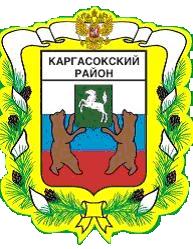 МУНИЦИПАЛЬНОЕ ОБРАЗОВАНИЕ «КАРГАСОКСКИЙ РАЙОН» ТОМСКОЙ ОБЛАСТИАДМИНИСТРАЦИЯ КАРГАСОКСКОГО РАЙОНАПОСТАНОВЛЕНИЕс. Каргасок Об утверждении документации по планировке территории (проекта планировки и проекта межевания территории) по объекту: «Обустройство Снежного НГКМ. Куст 1а» на межселенной территории Каргасокского районаВ соответствии со статьями 42, 43, 45 и 46 Градостроительного Кодекса Российской Федерации, Федеральным законом от 06.10.2003 №131-ФЗ «Об общих принципах организации местного самоуправления в Российской Федерации» и Уставом муниципального образования «Каргасокский район»,Администрация Каргасокского района постановляет:1. Утвердить документацию по планировке и межеванию территории по объекту: «Обустройство Снежного НГКМ. Куст 1а» на межселенной территории Каргасокского района согласно приложлению к настоящему постановлению.2. Разместить настоящее постановление и документацию по межеванию территории на официальном сайте Администрации Каргасокского района в сети «Интернет». 3. Настоящее постановление вступает в силу со дня его официального опубликования (обнародования).Глава Каргасокского района                                                                       А.П. АщеуловМ.Е. Колотов 8(38253) 2-13-54УТВЕРЖДЕНпостановлением Администрации Каргасокского районаот 14.09.2020 № 175Приложение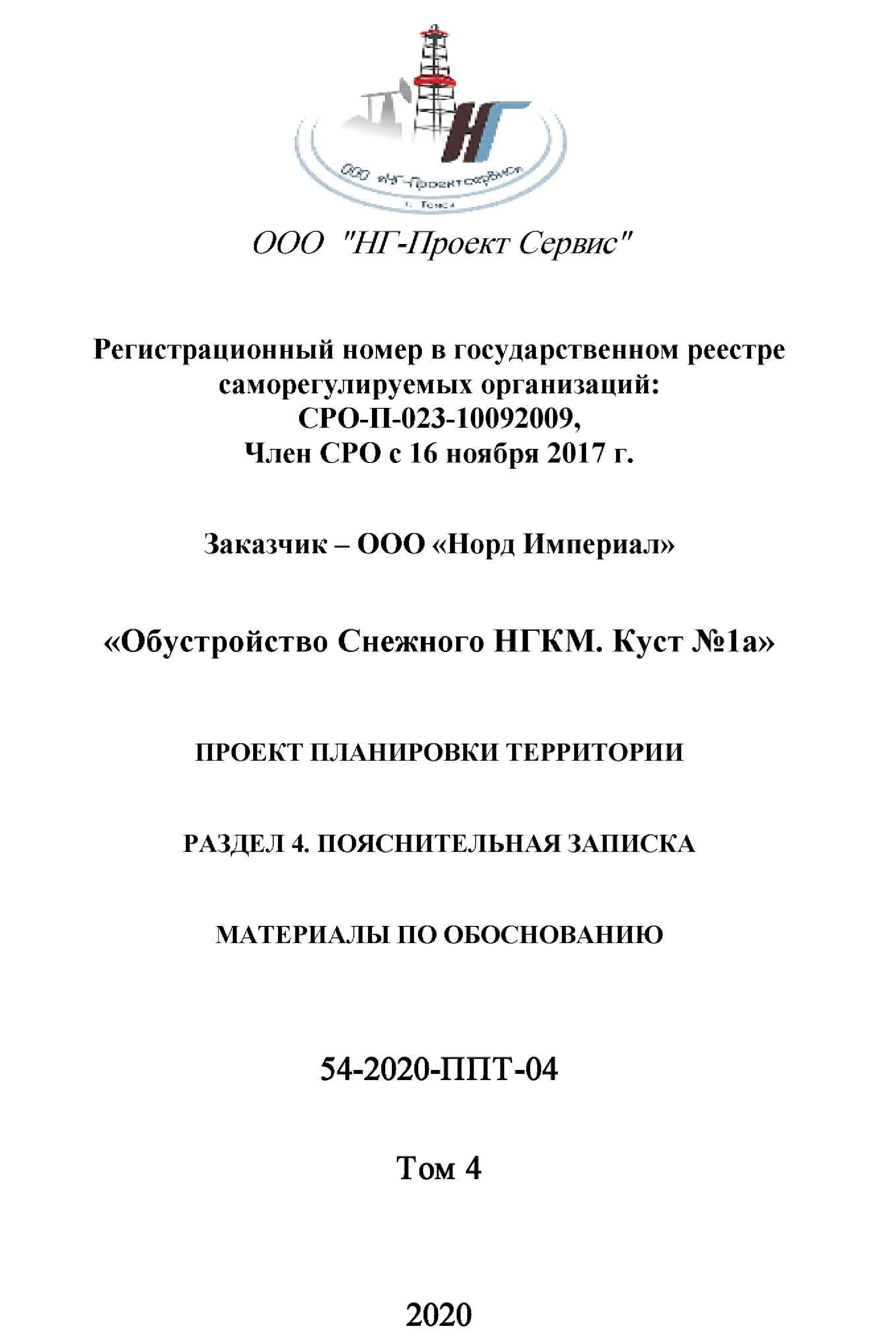 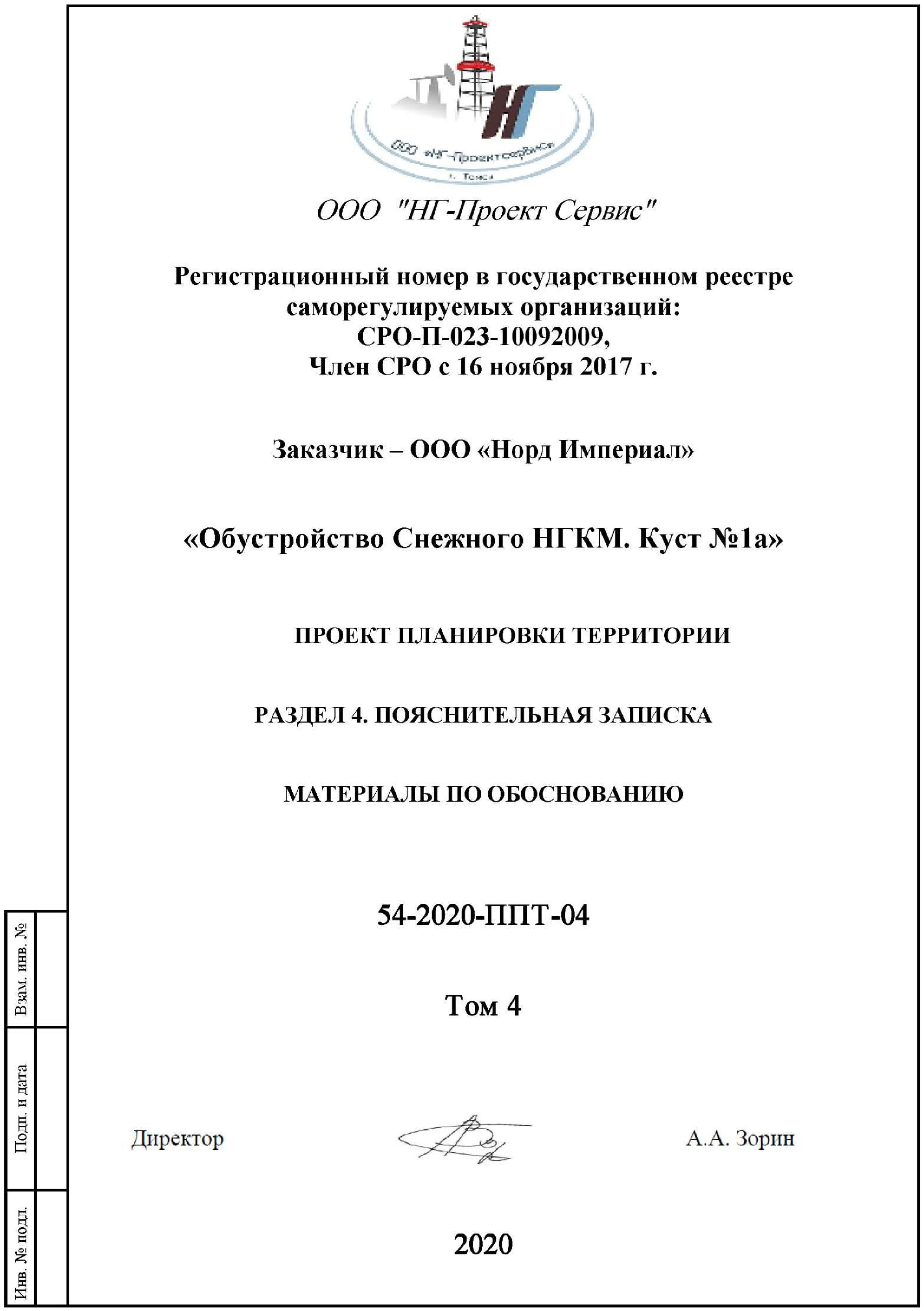 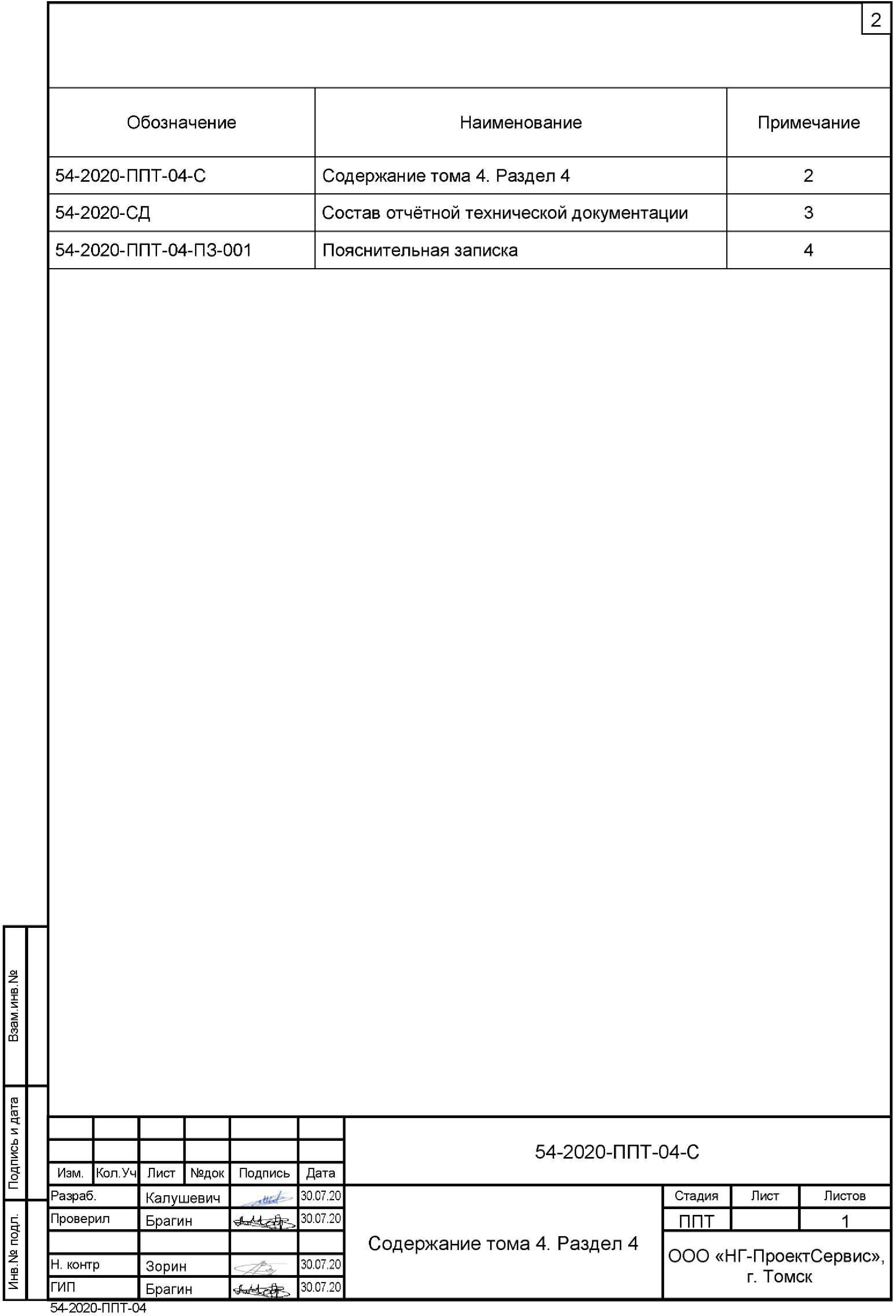 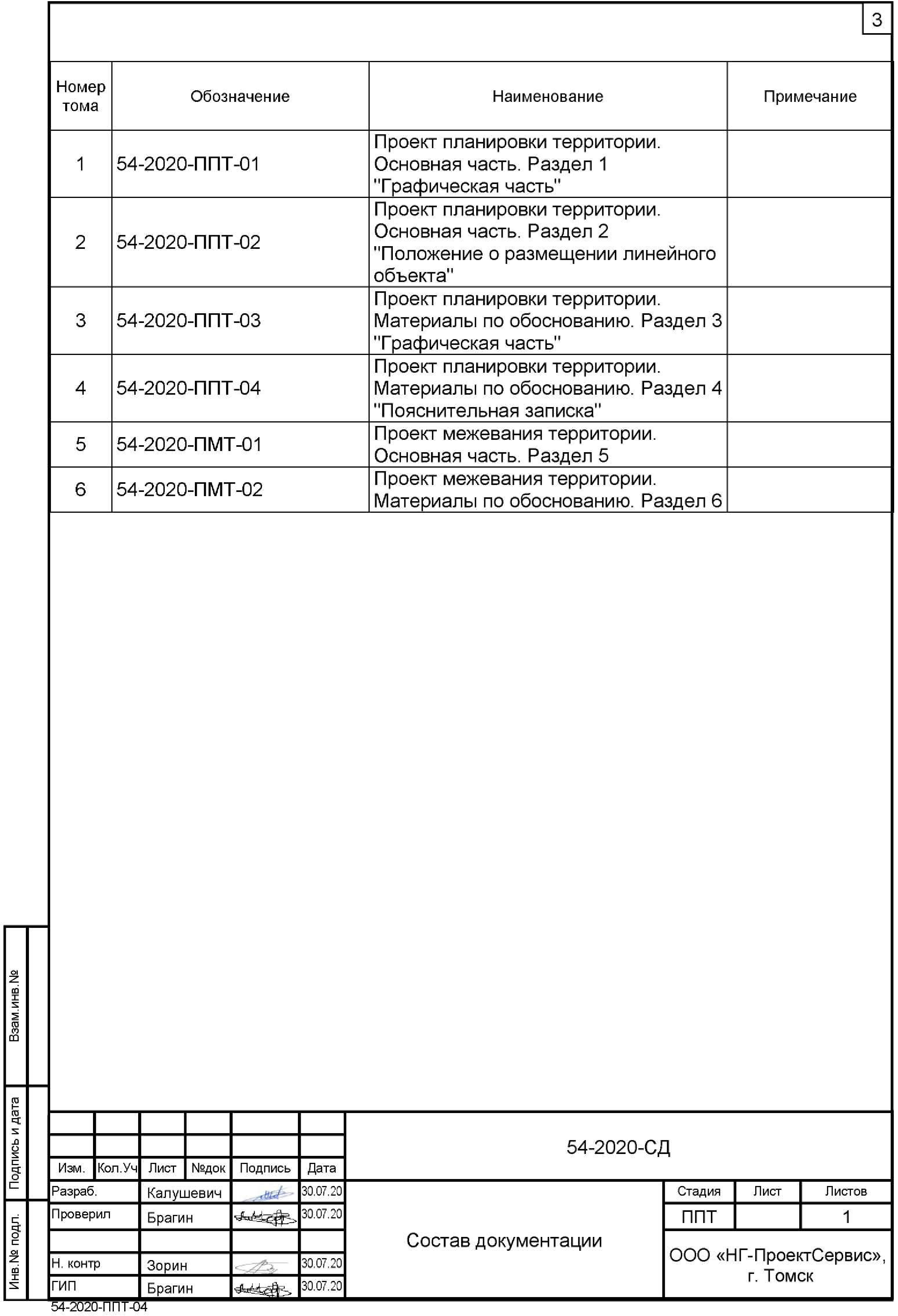 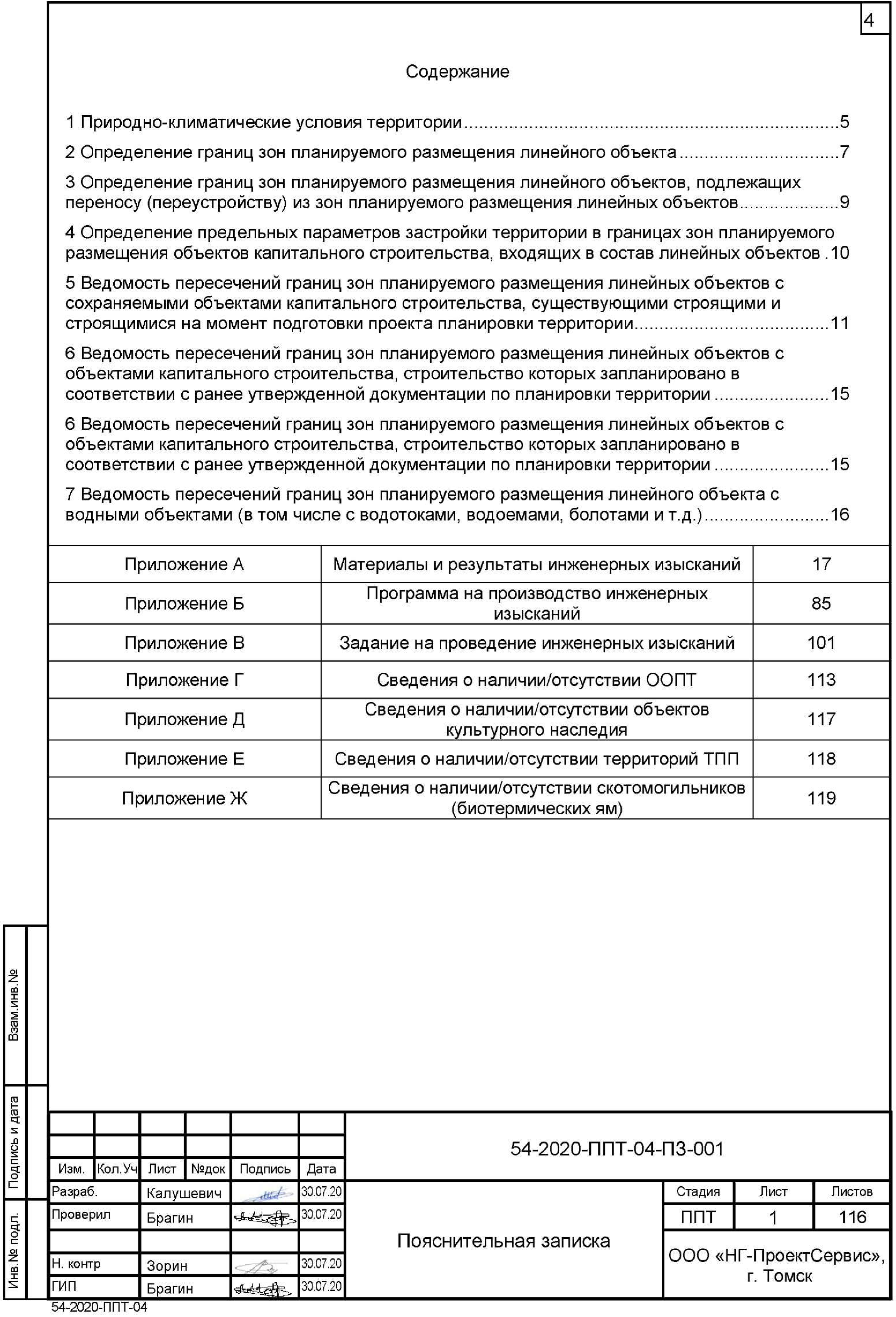 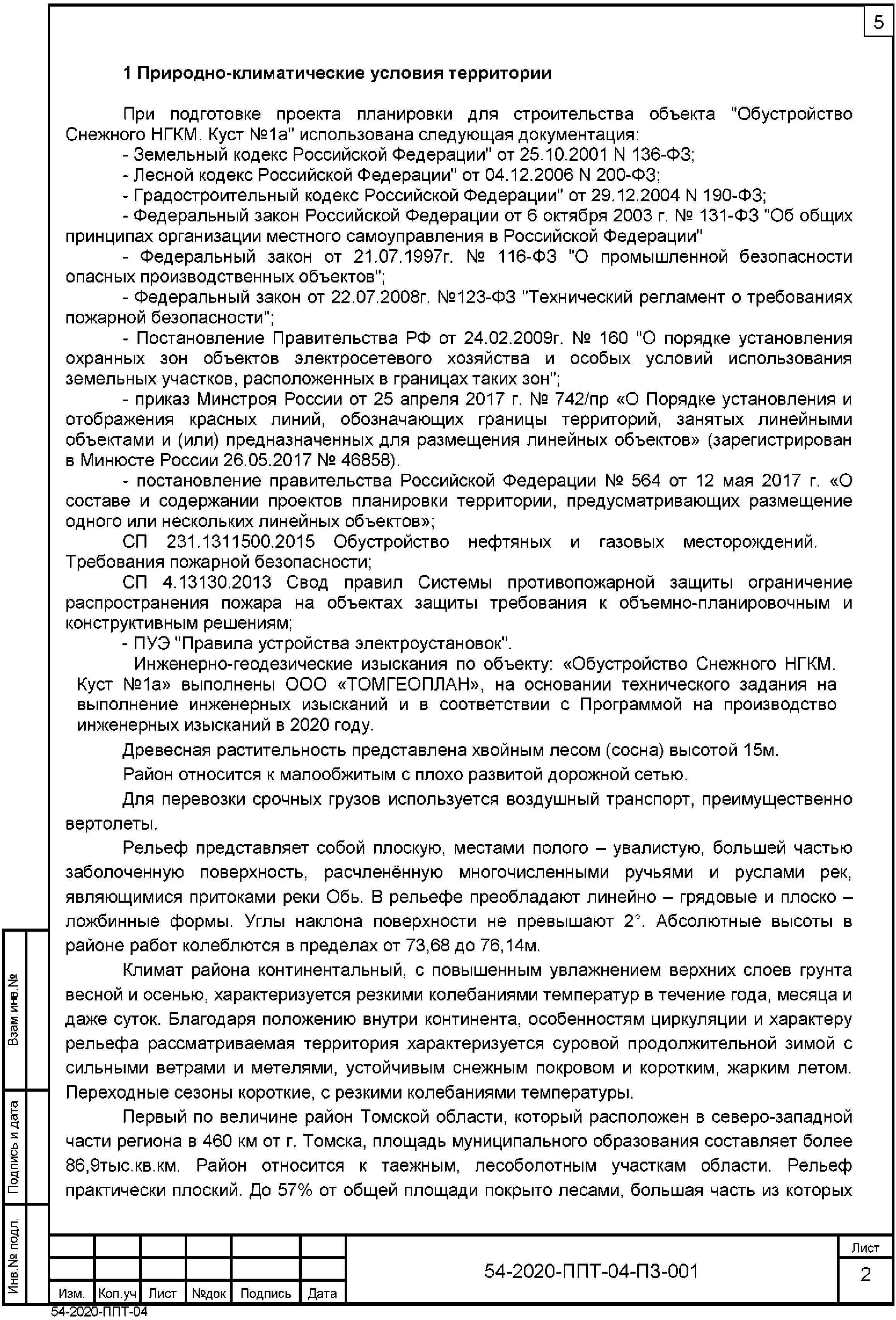 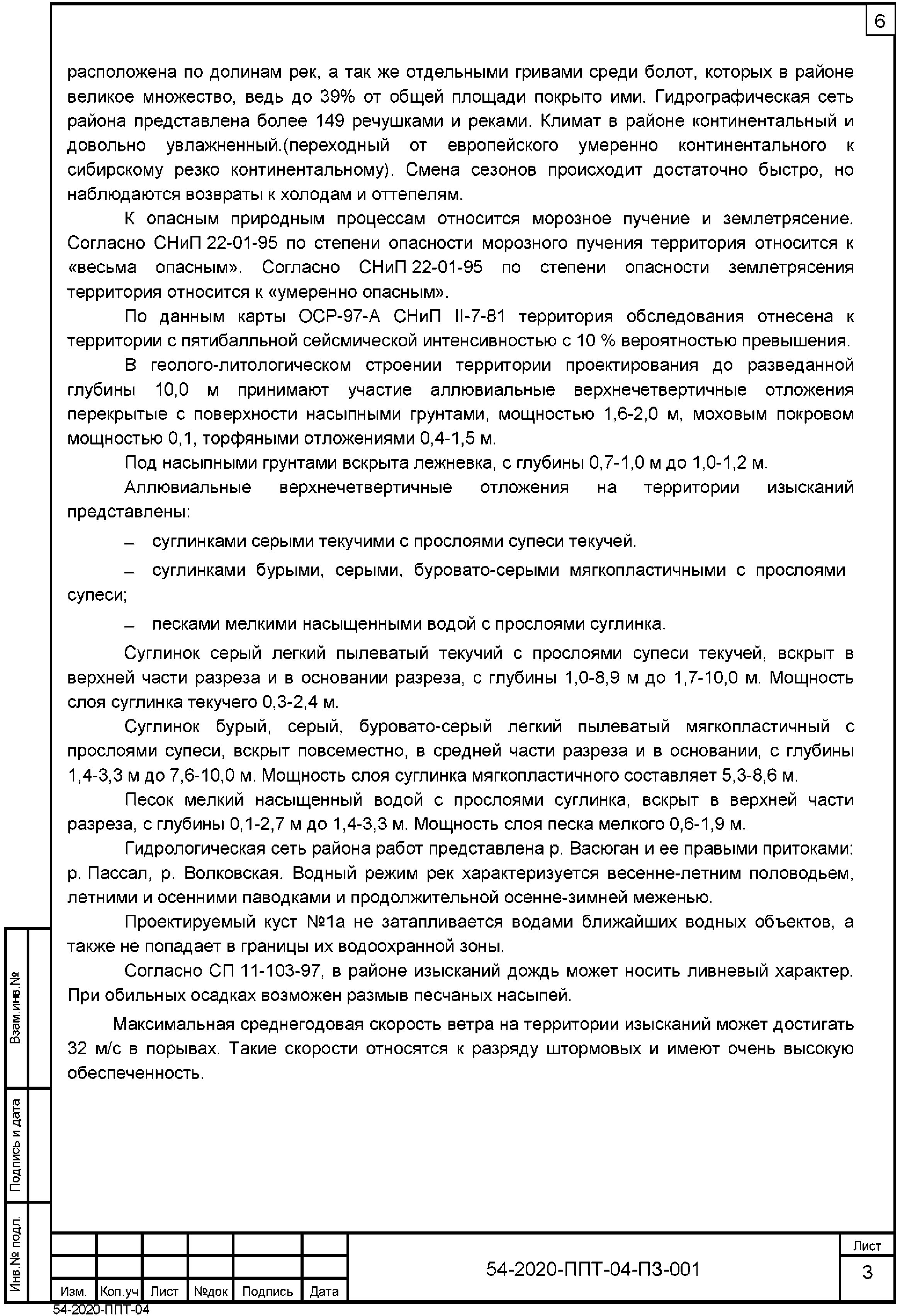 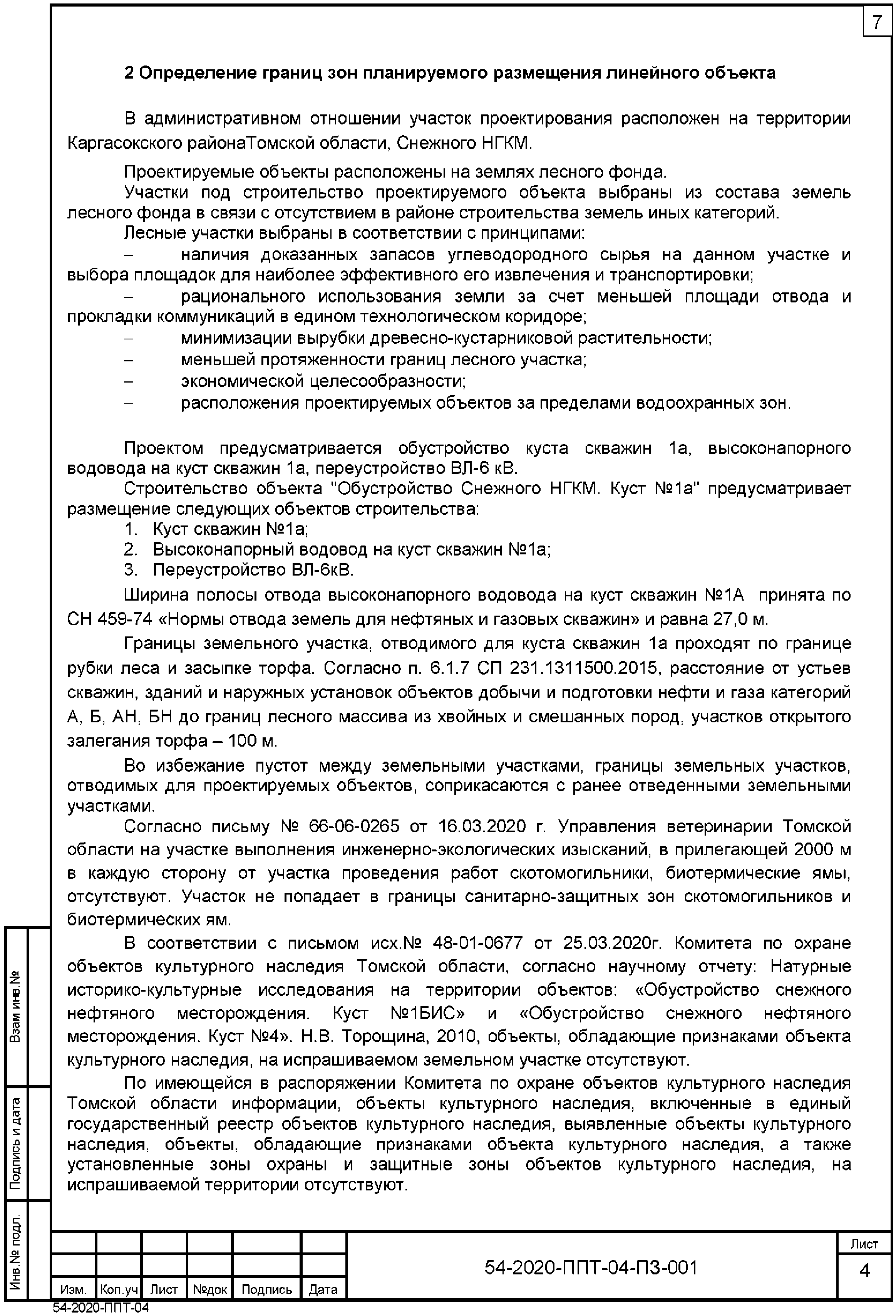 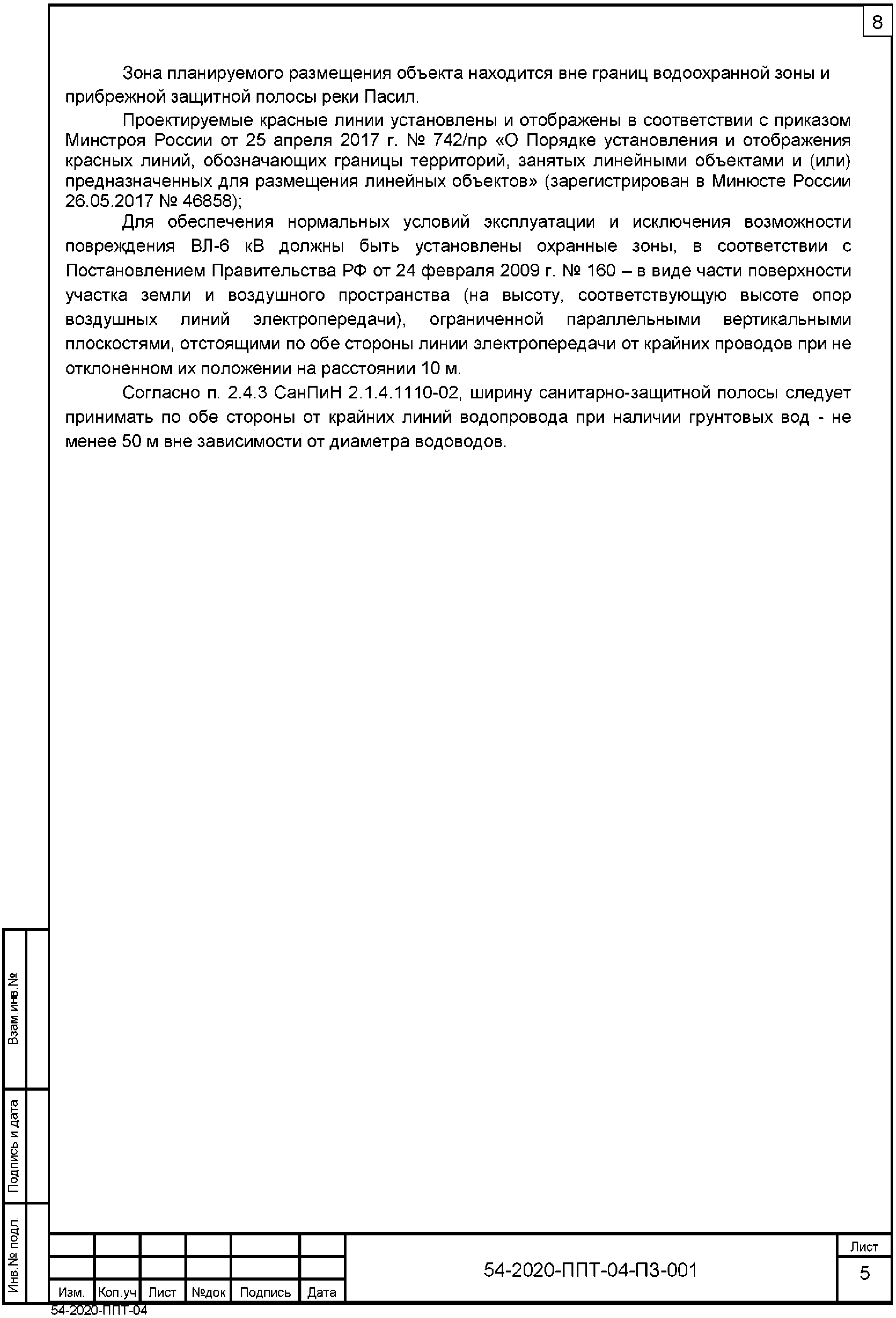 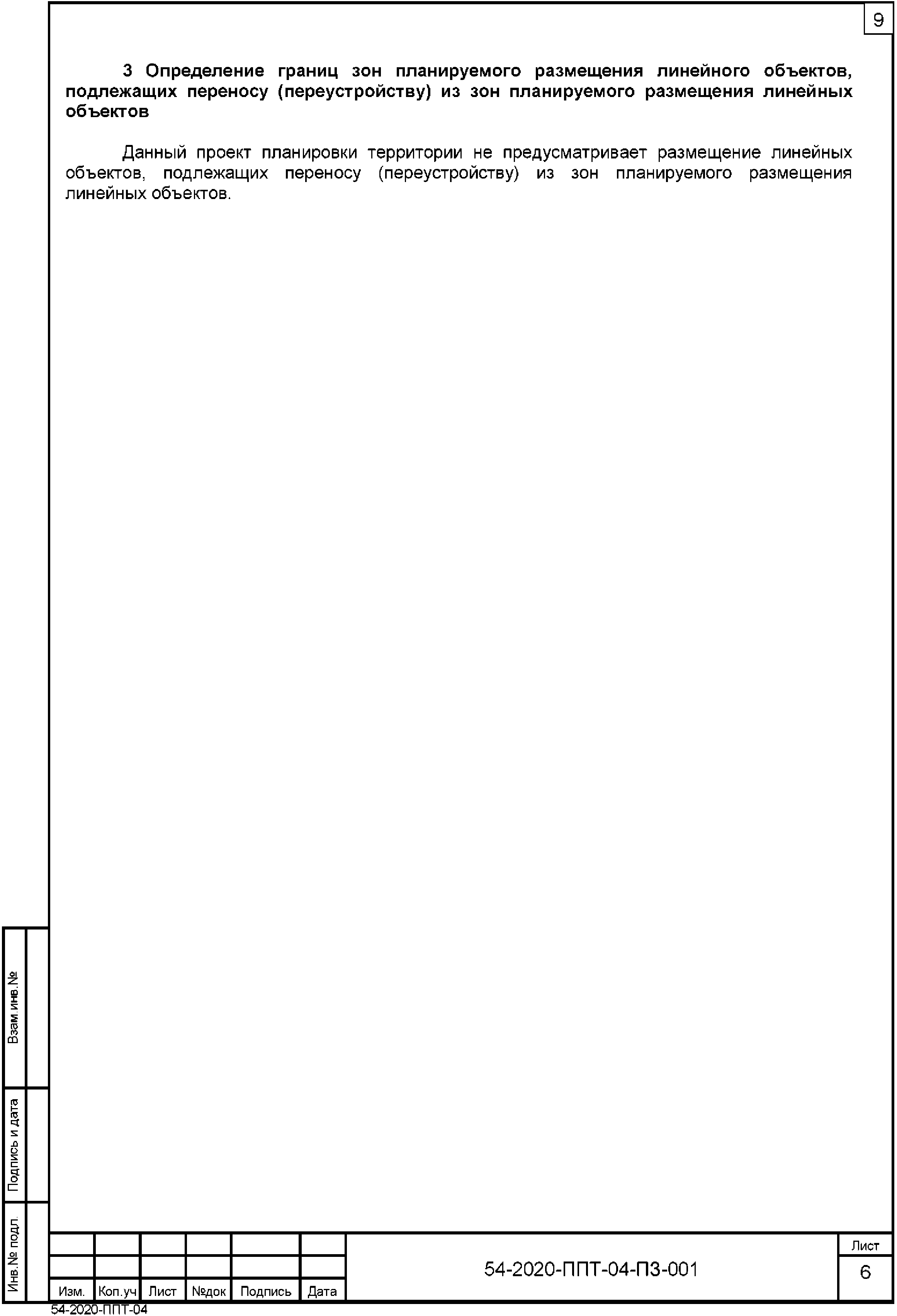 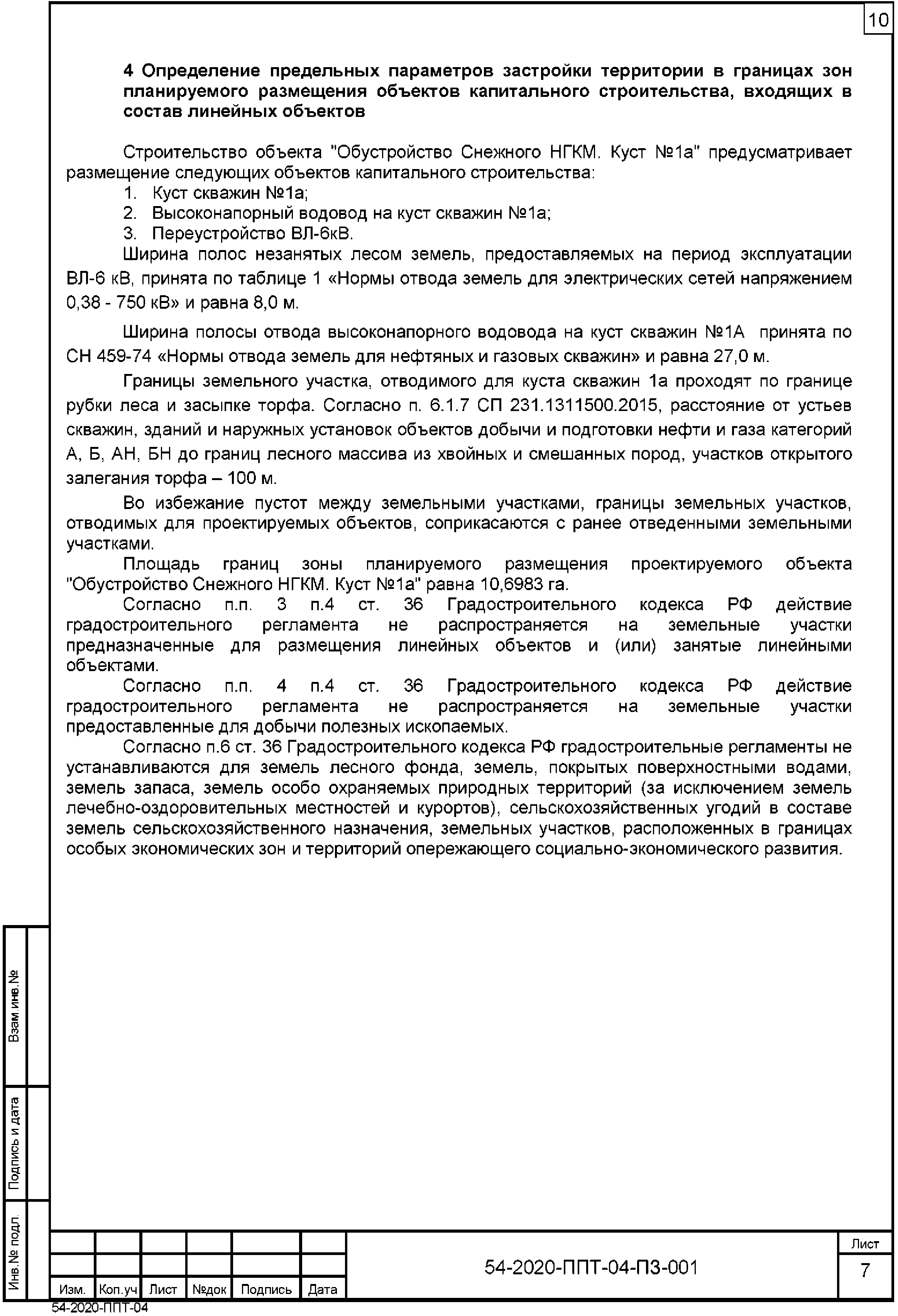 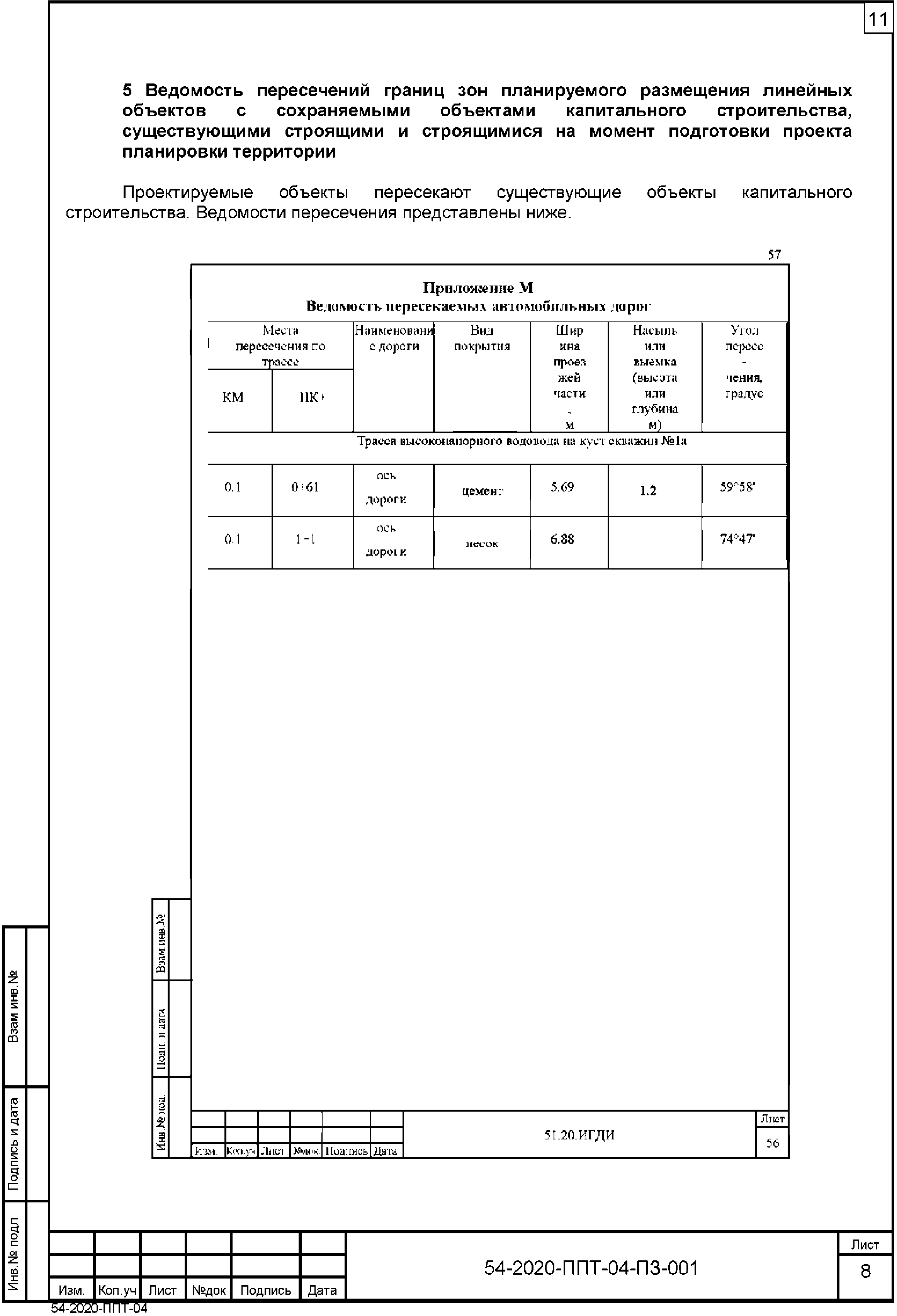 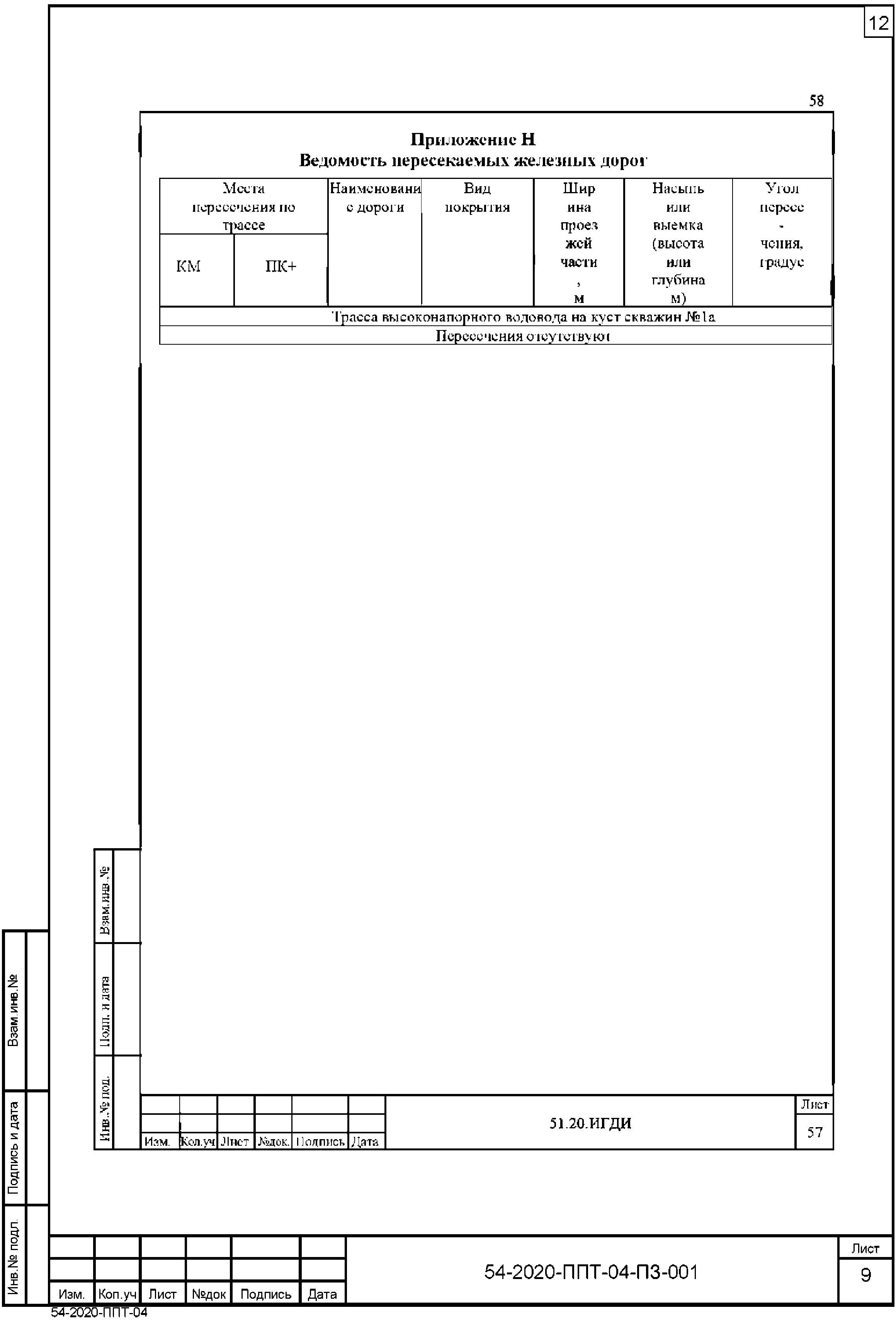 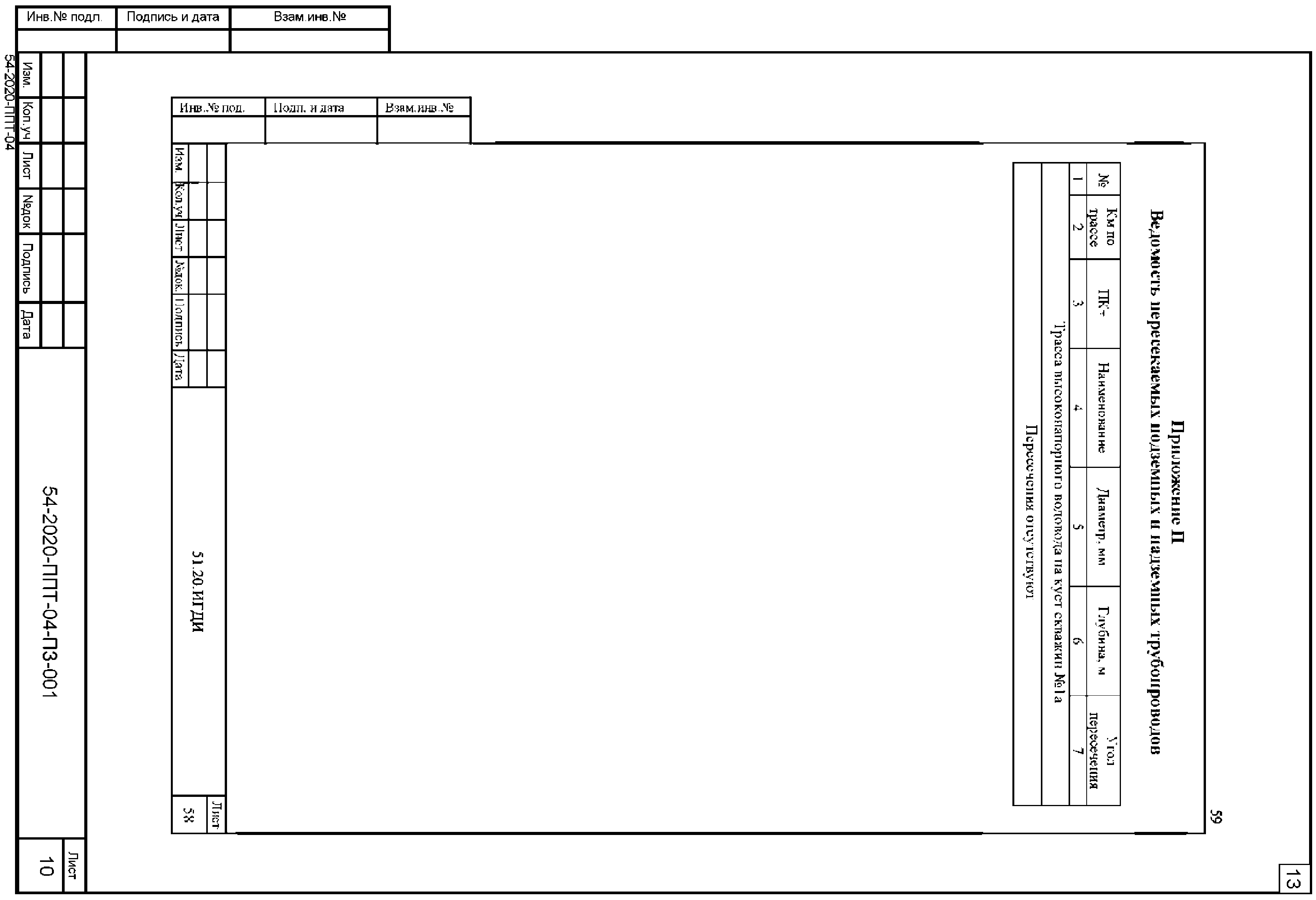 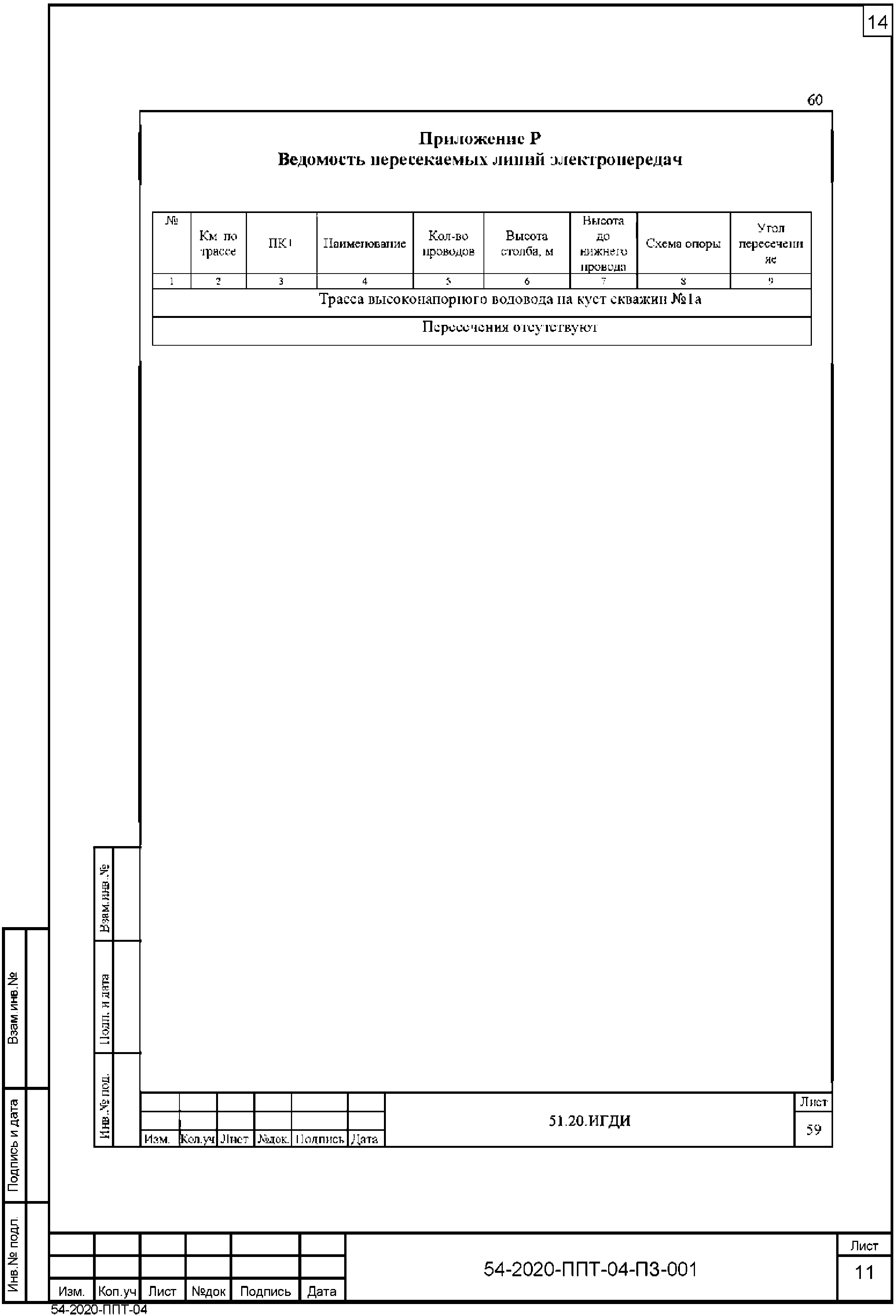 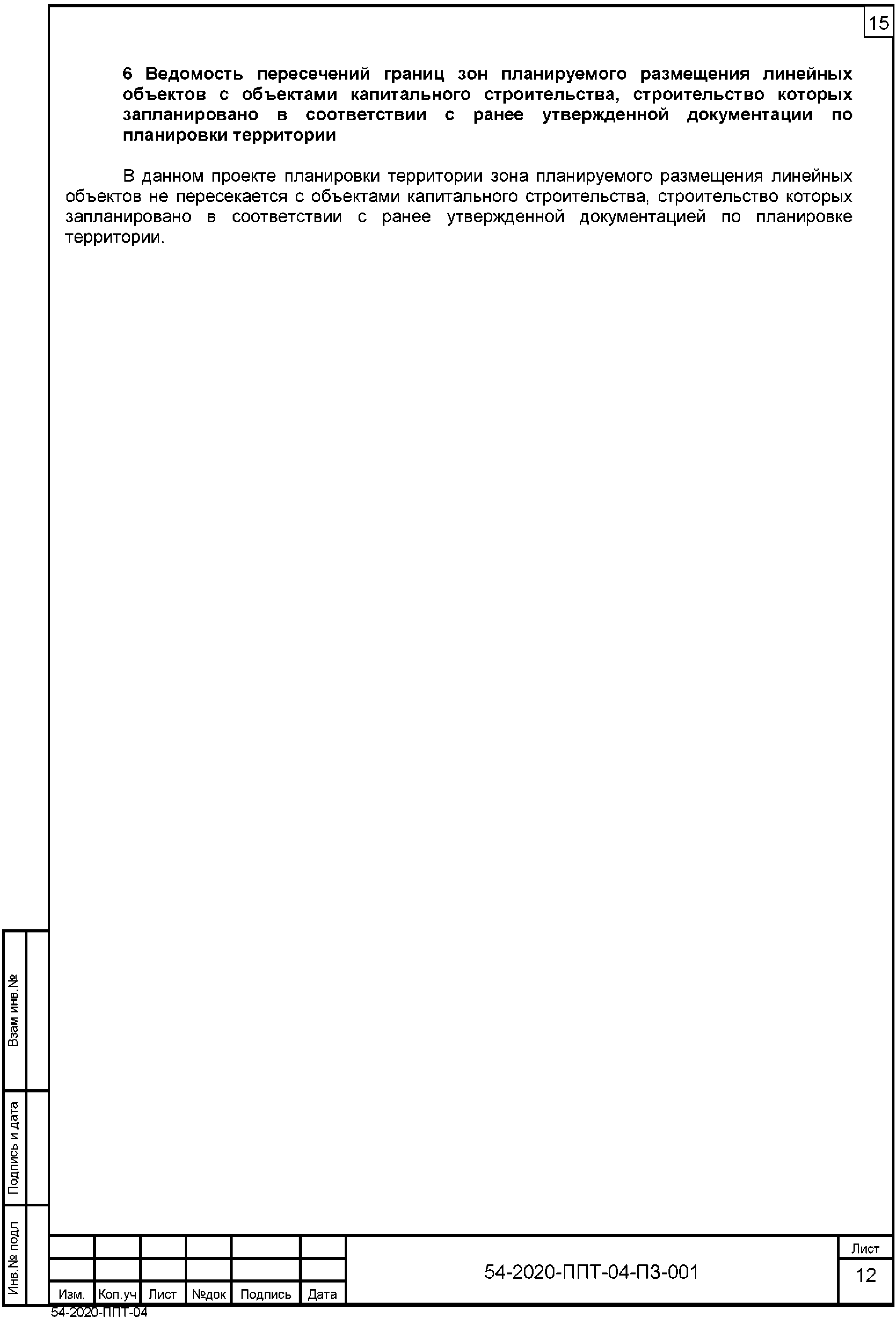 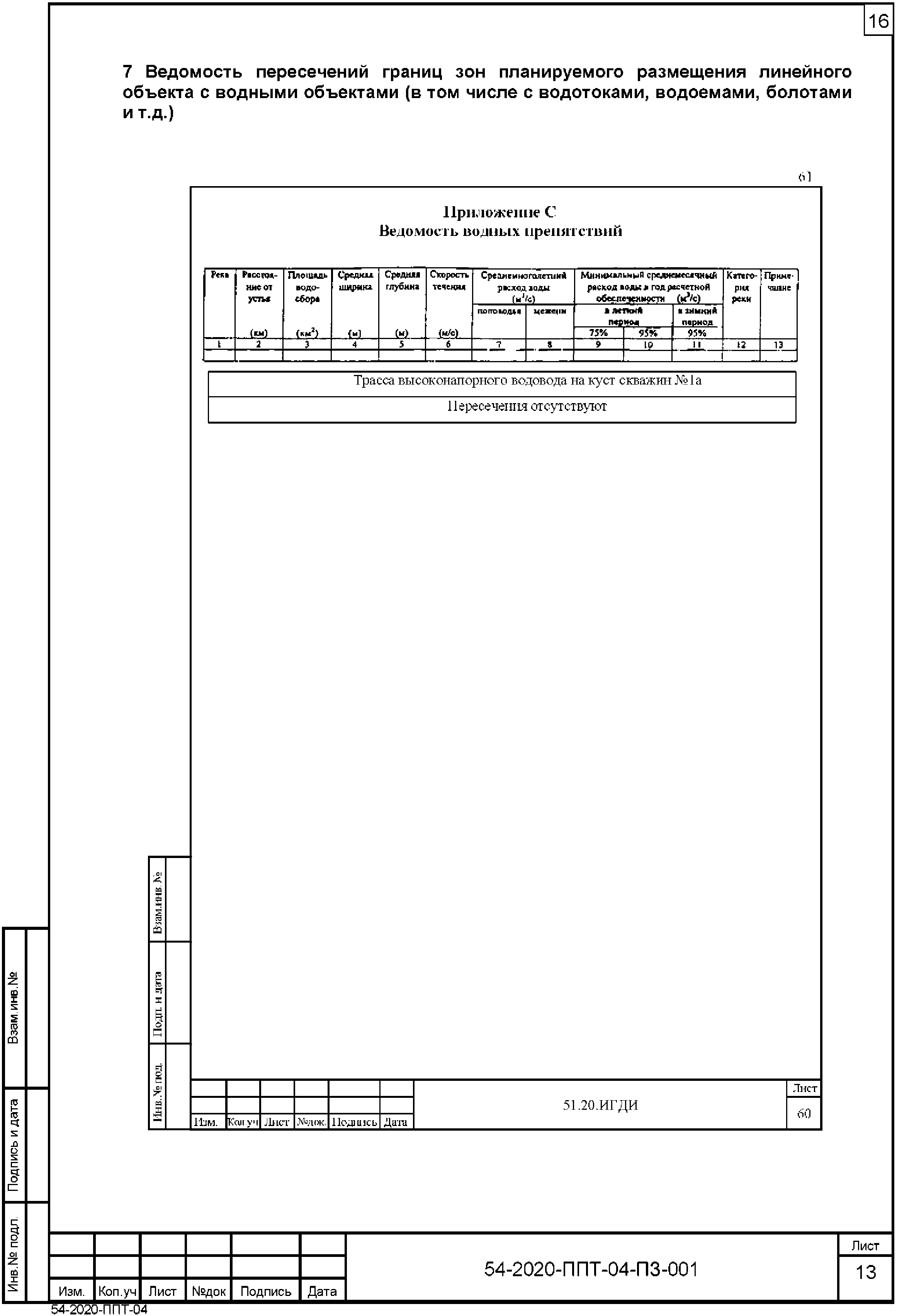 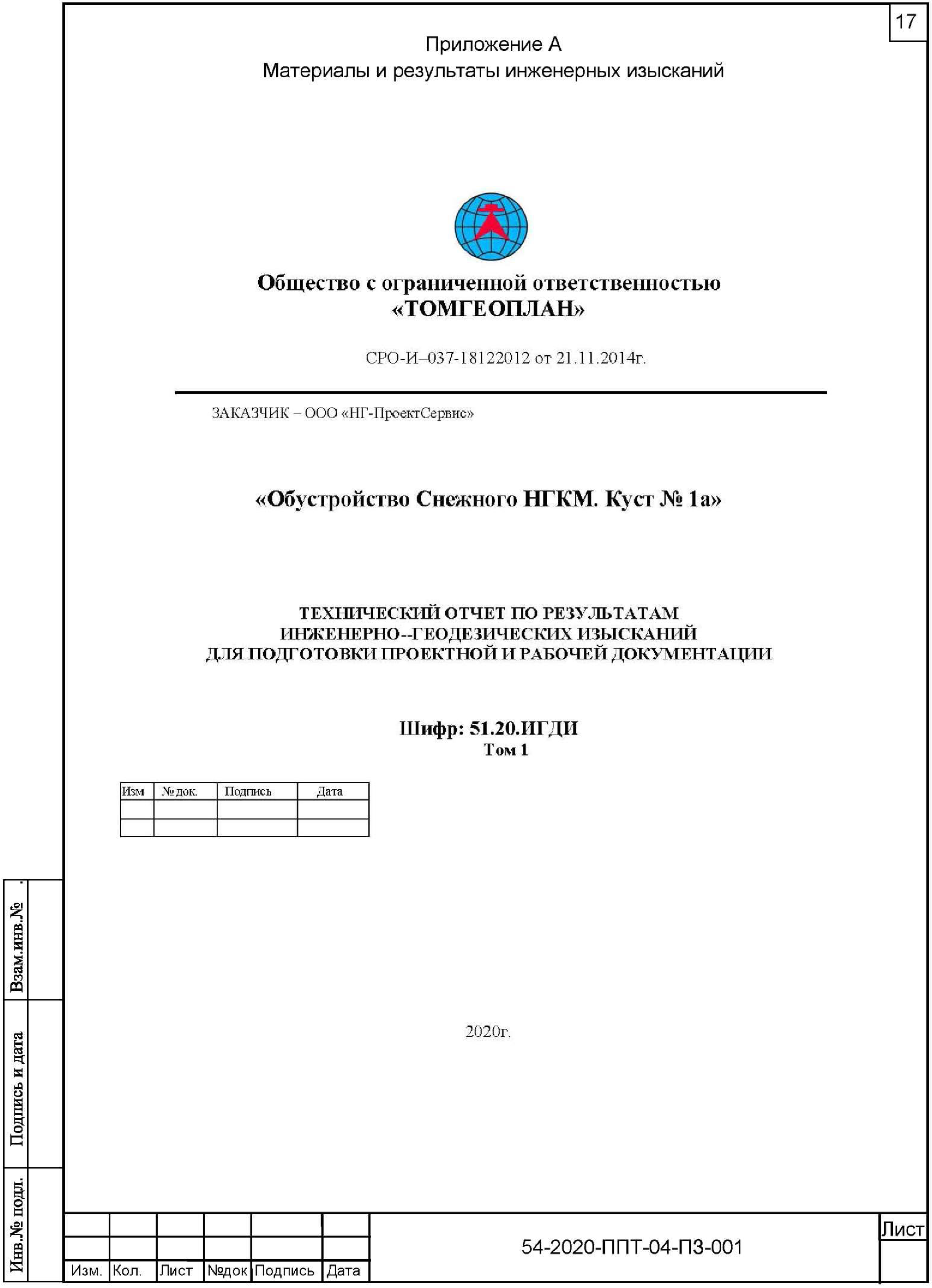 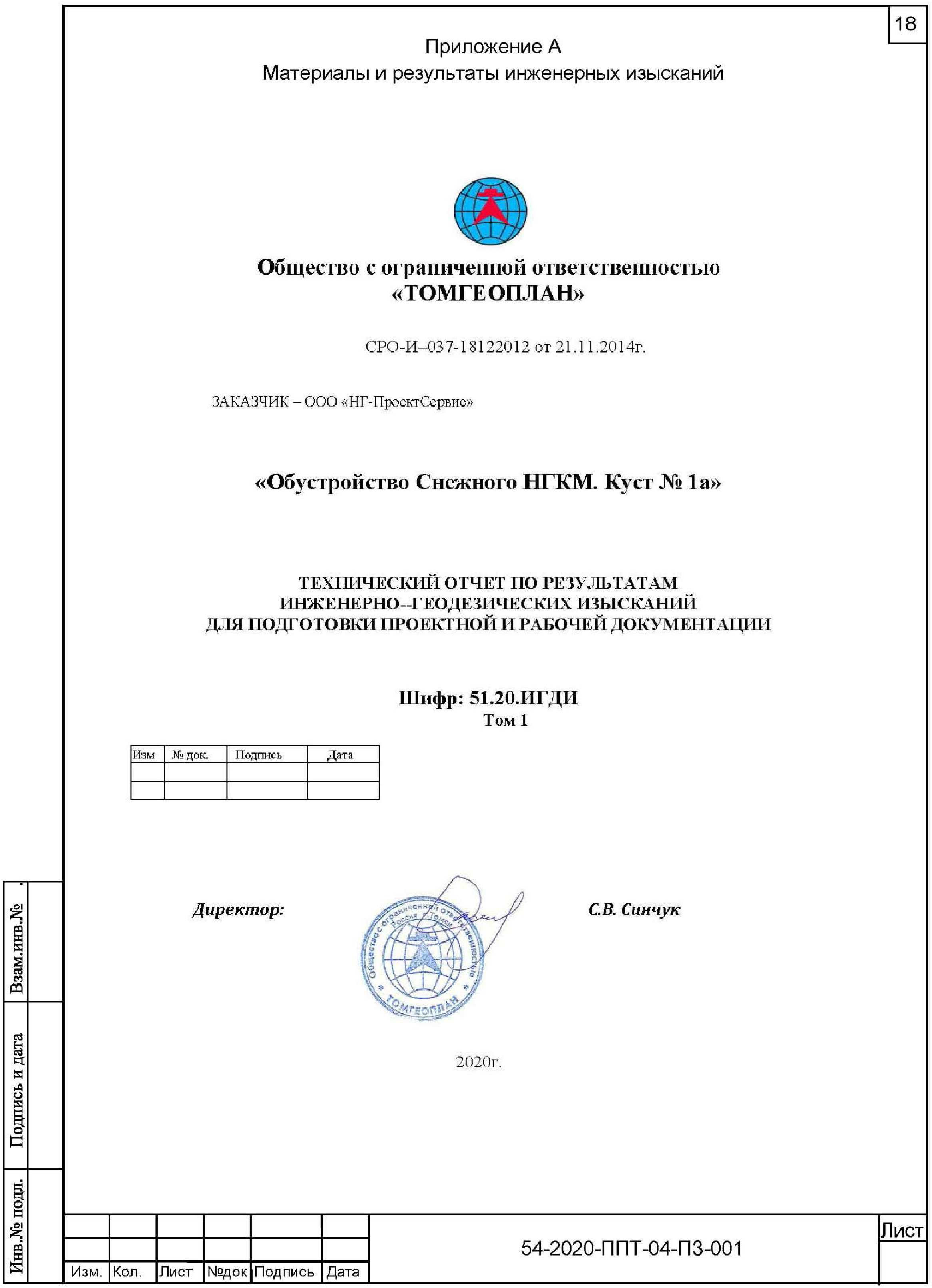 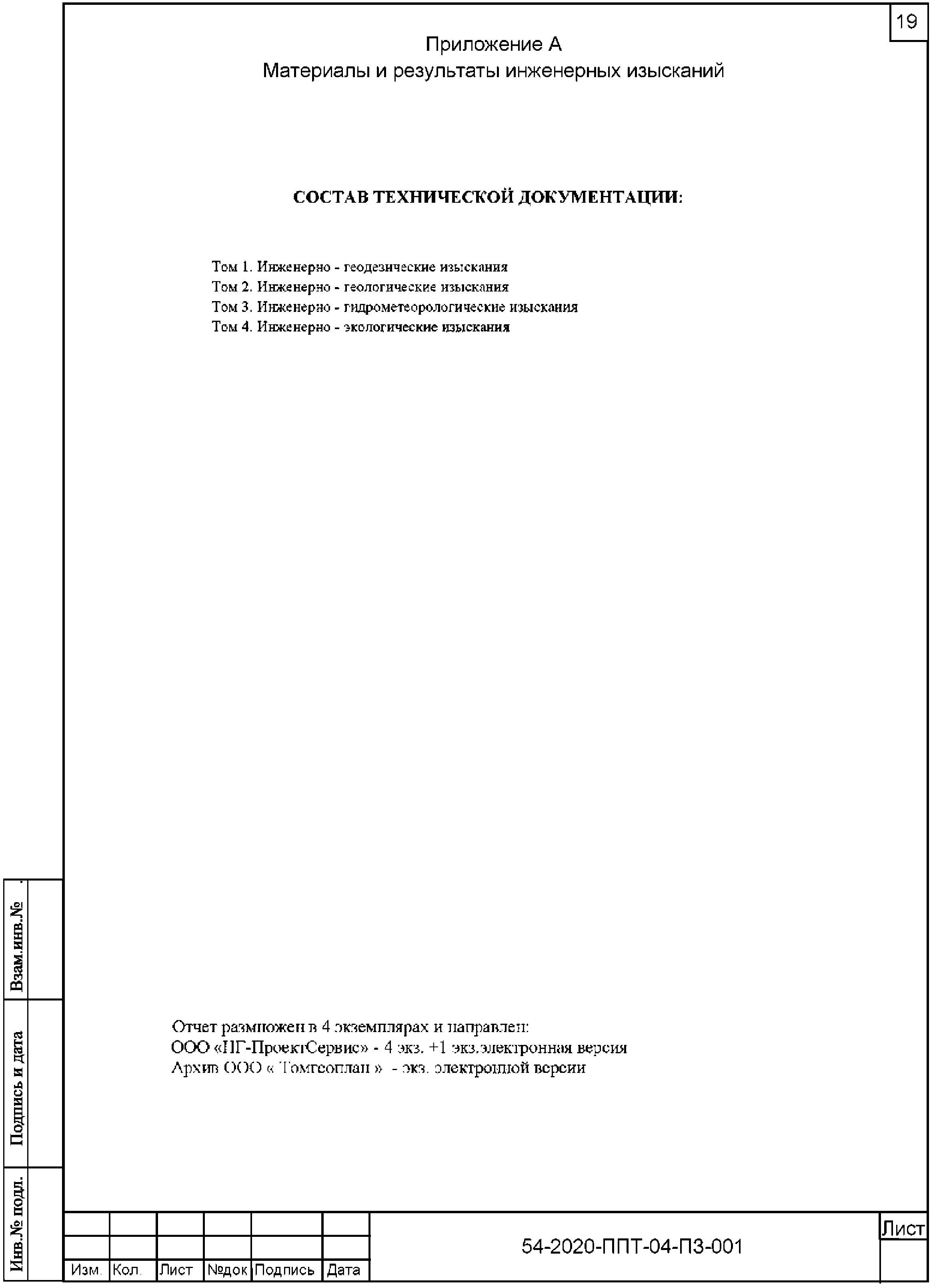 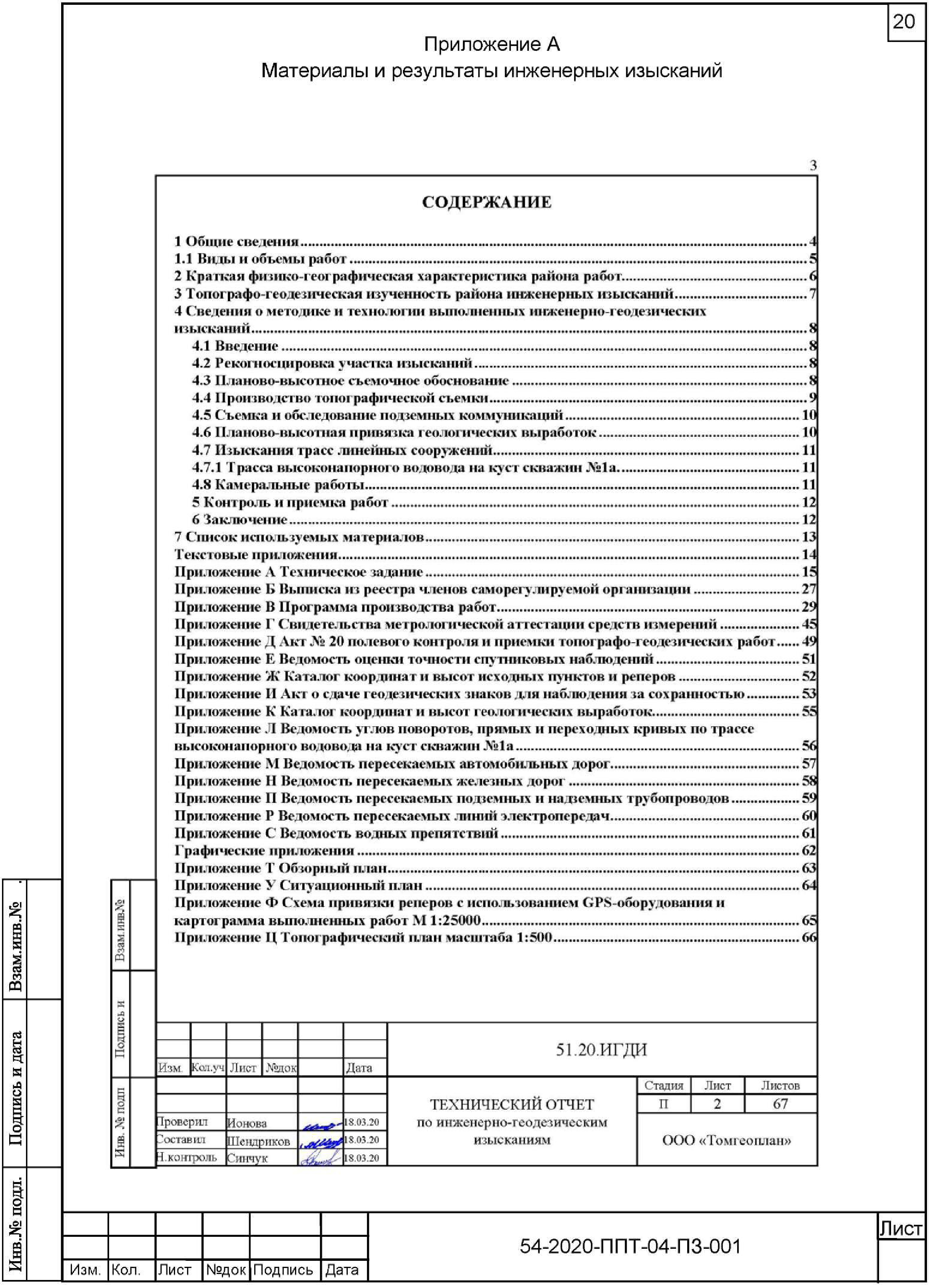 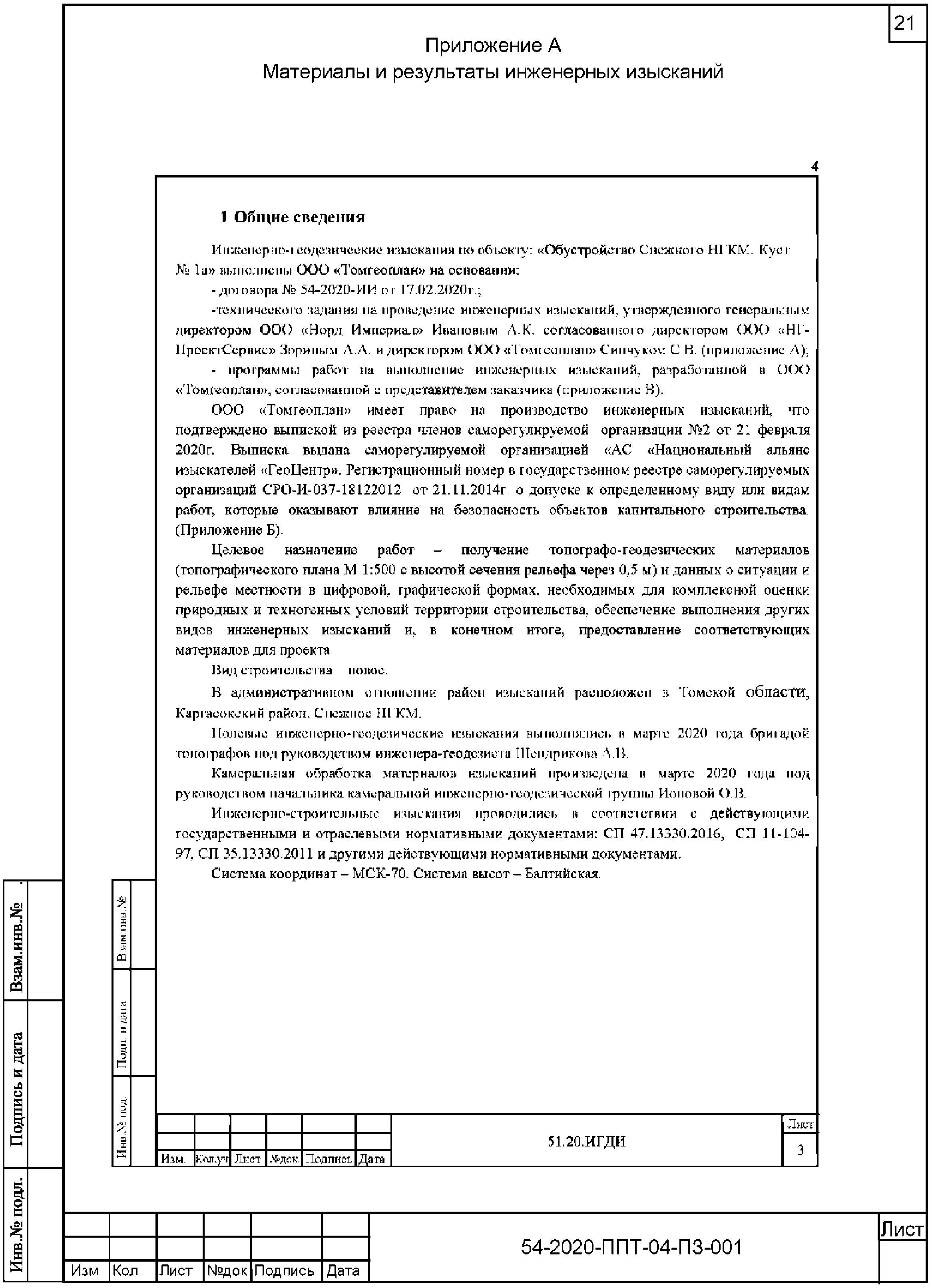 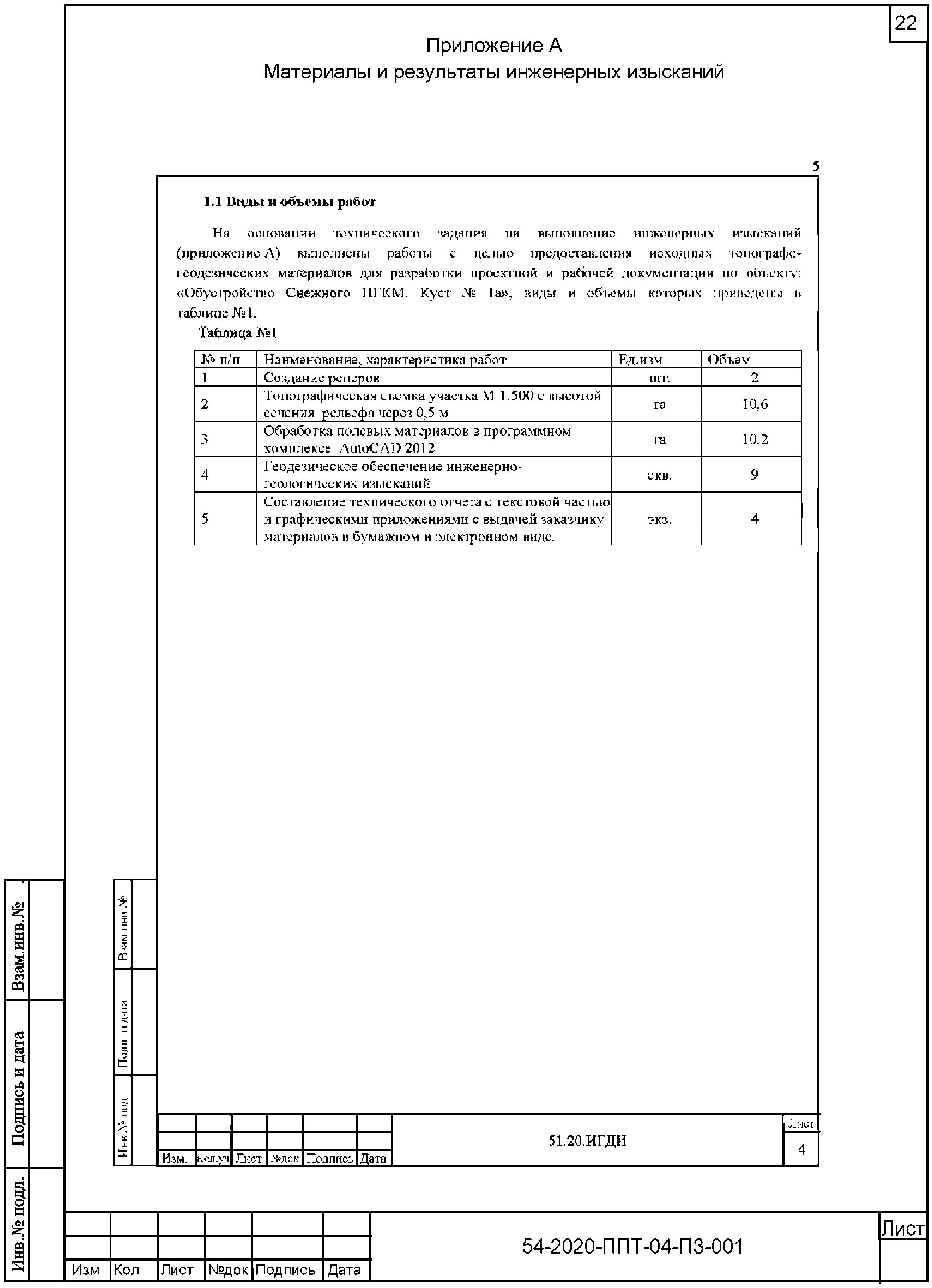 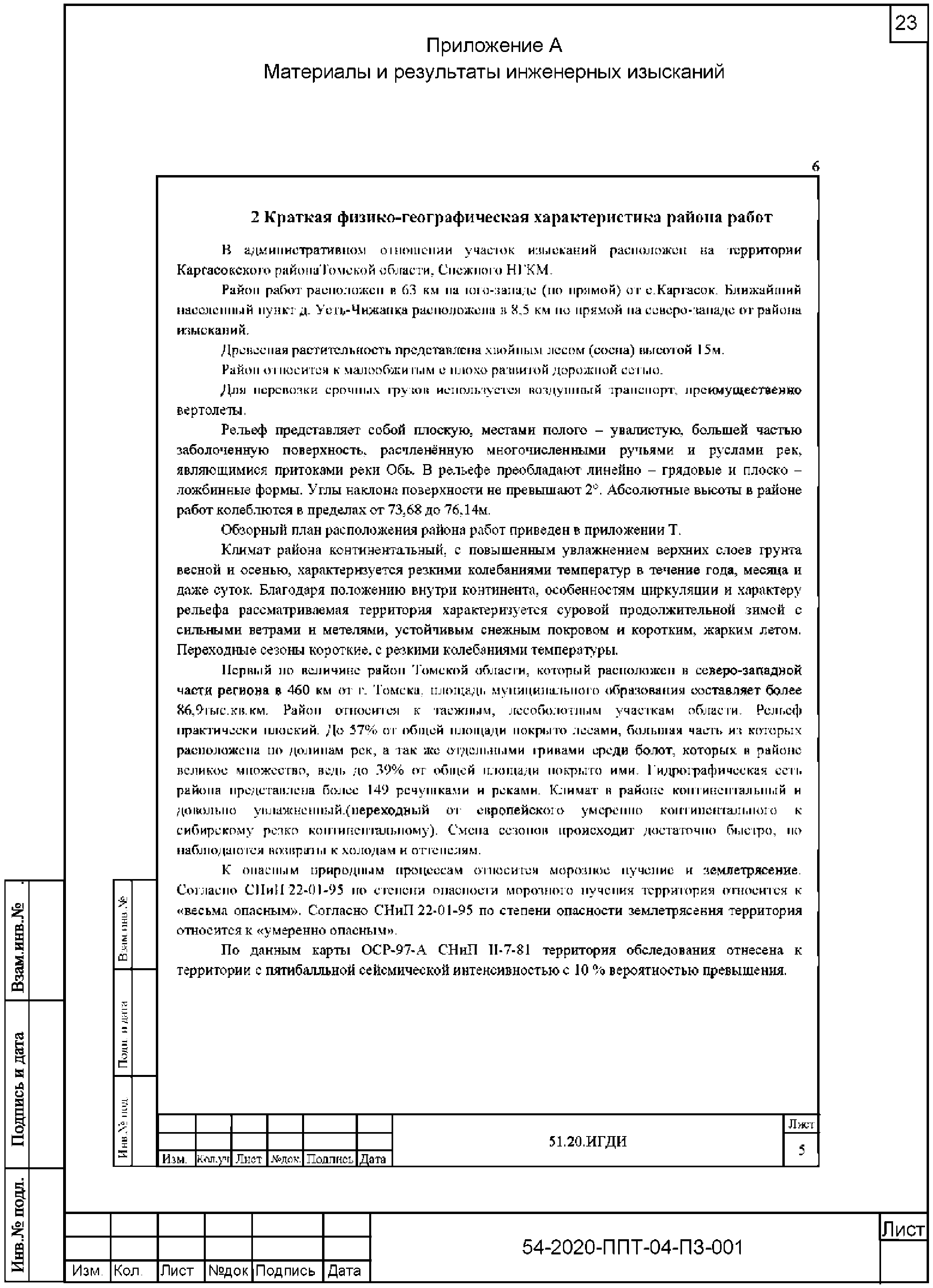 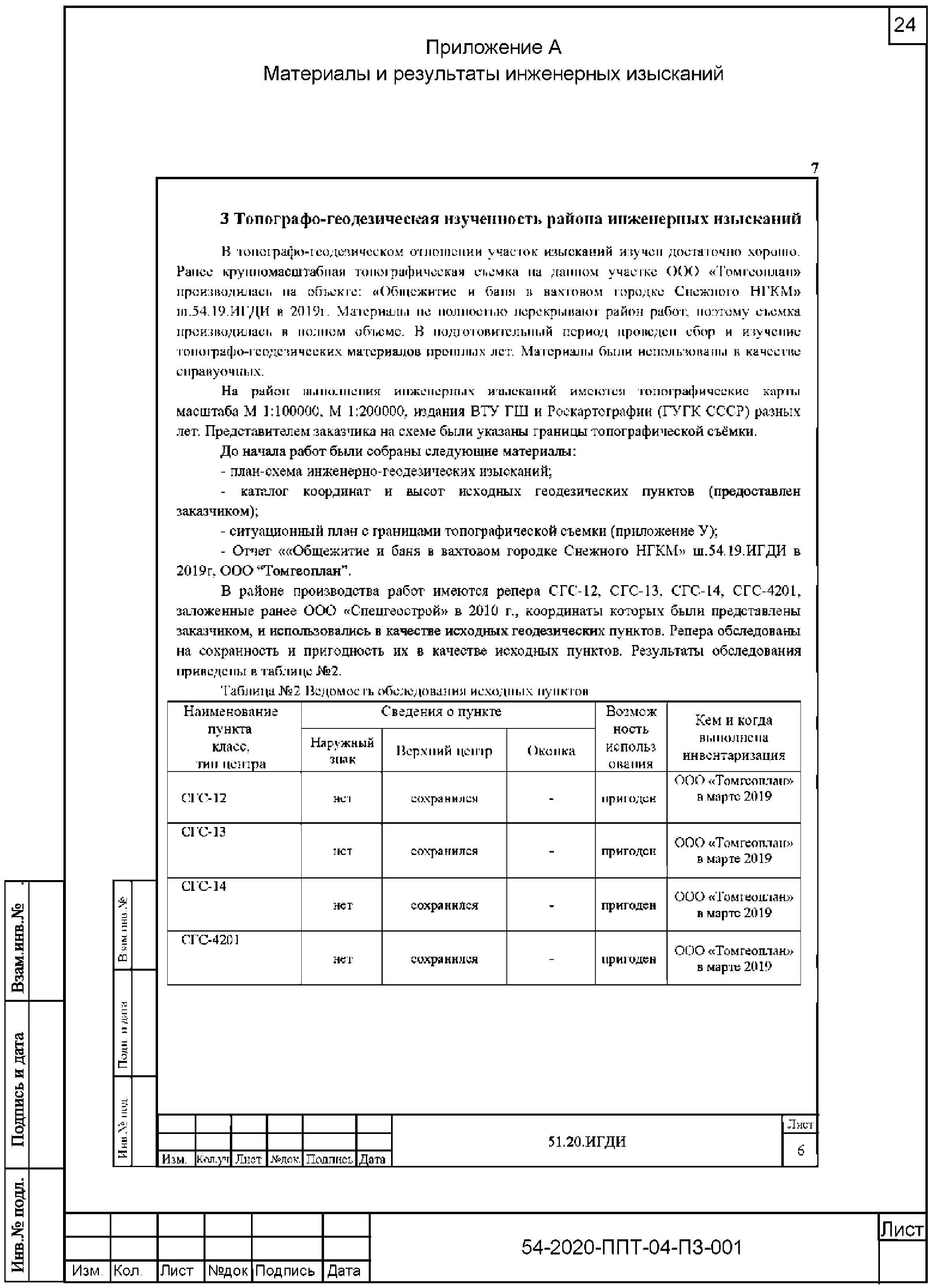 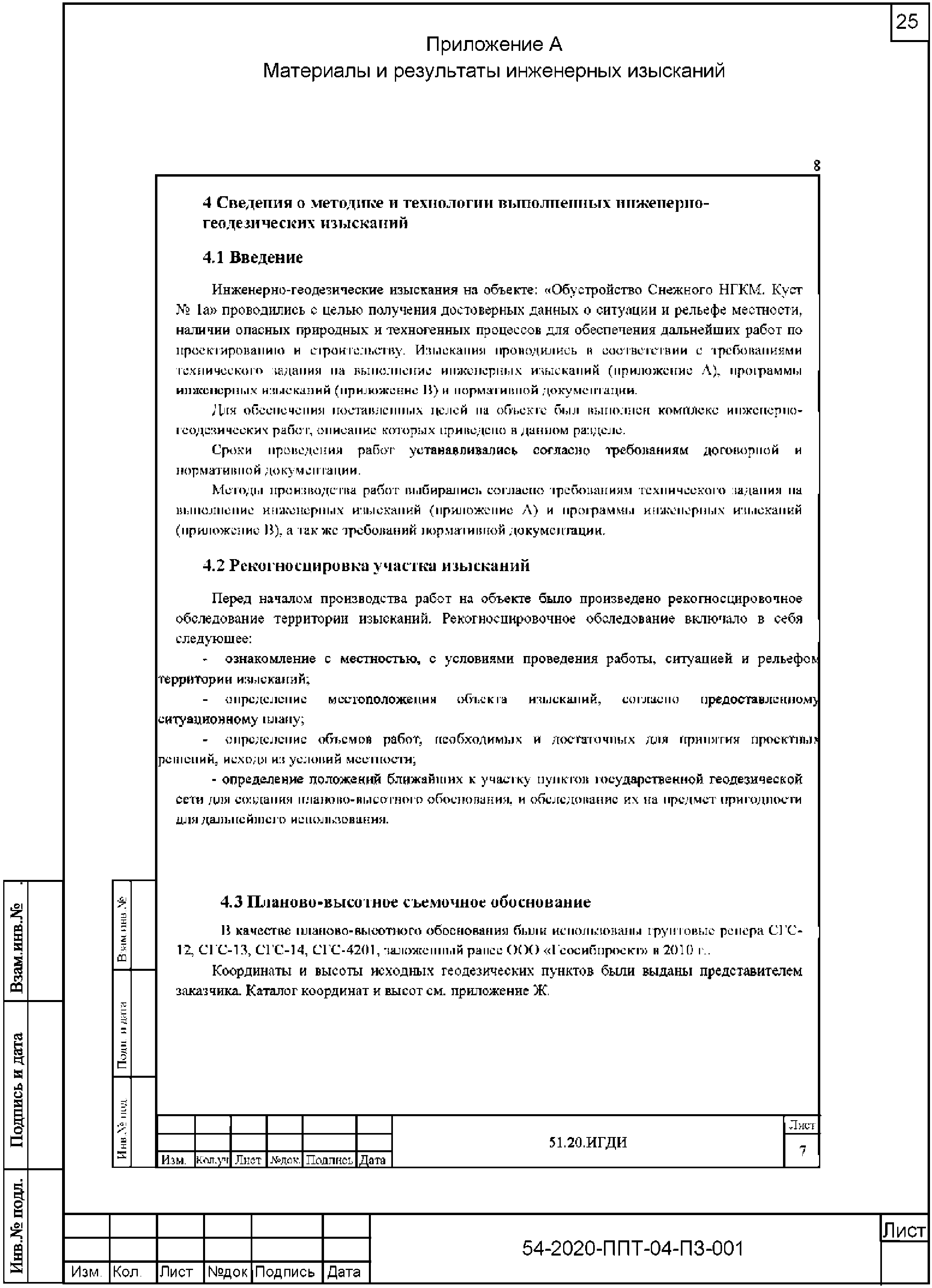 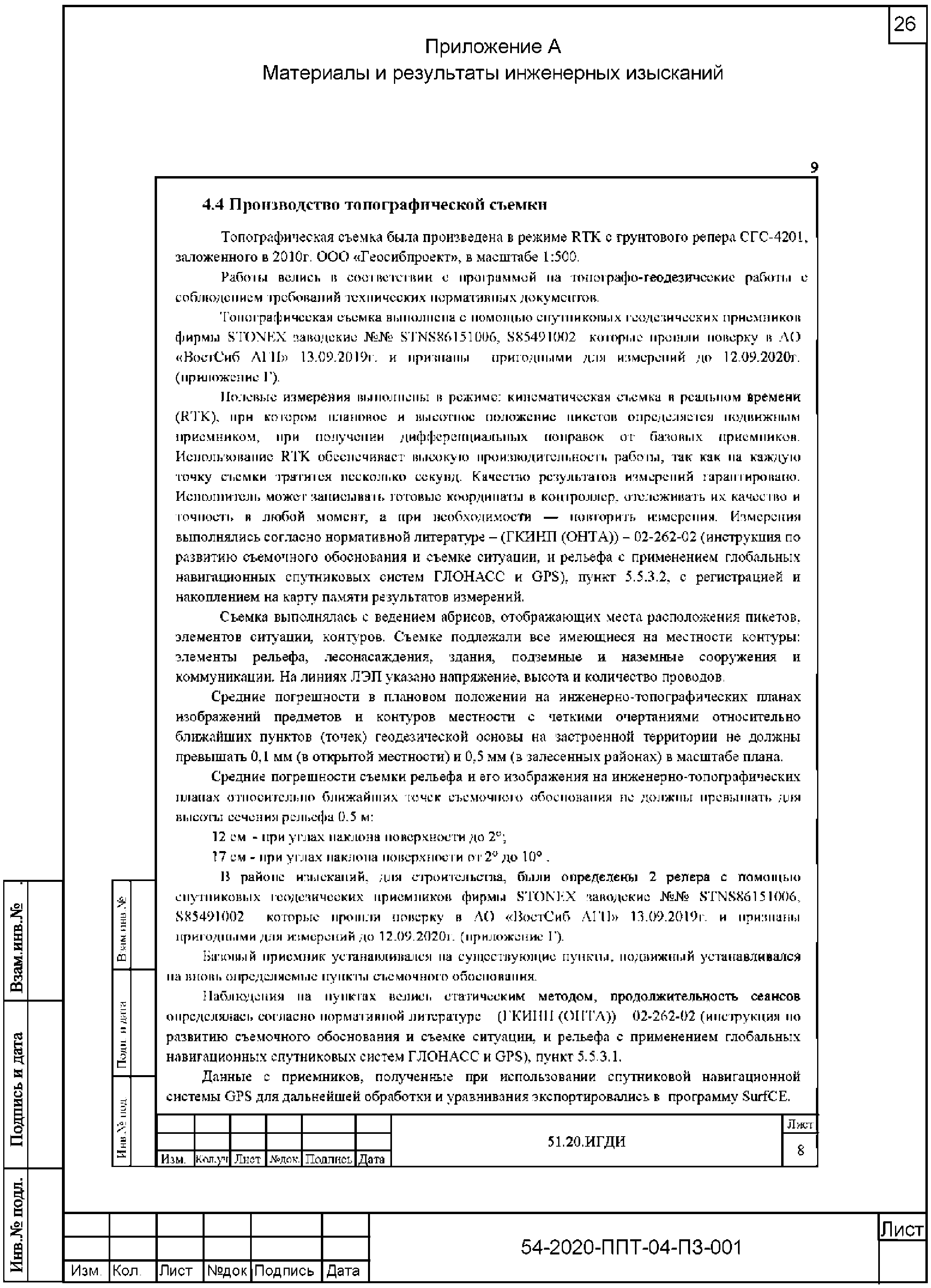 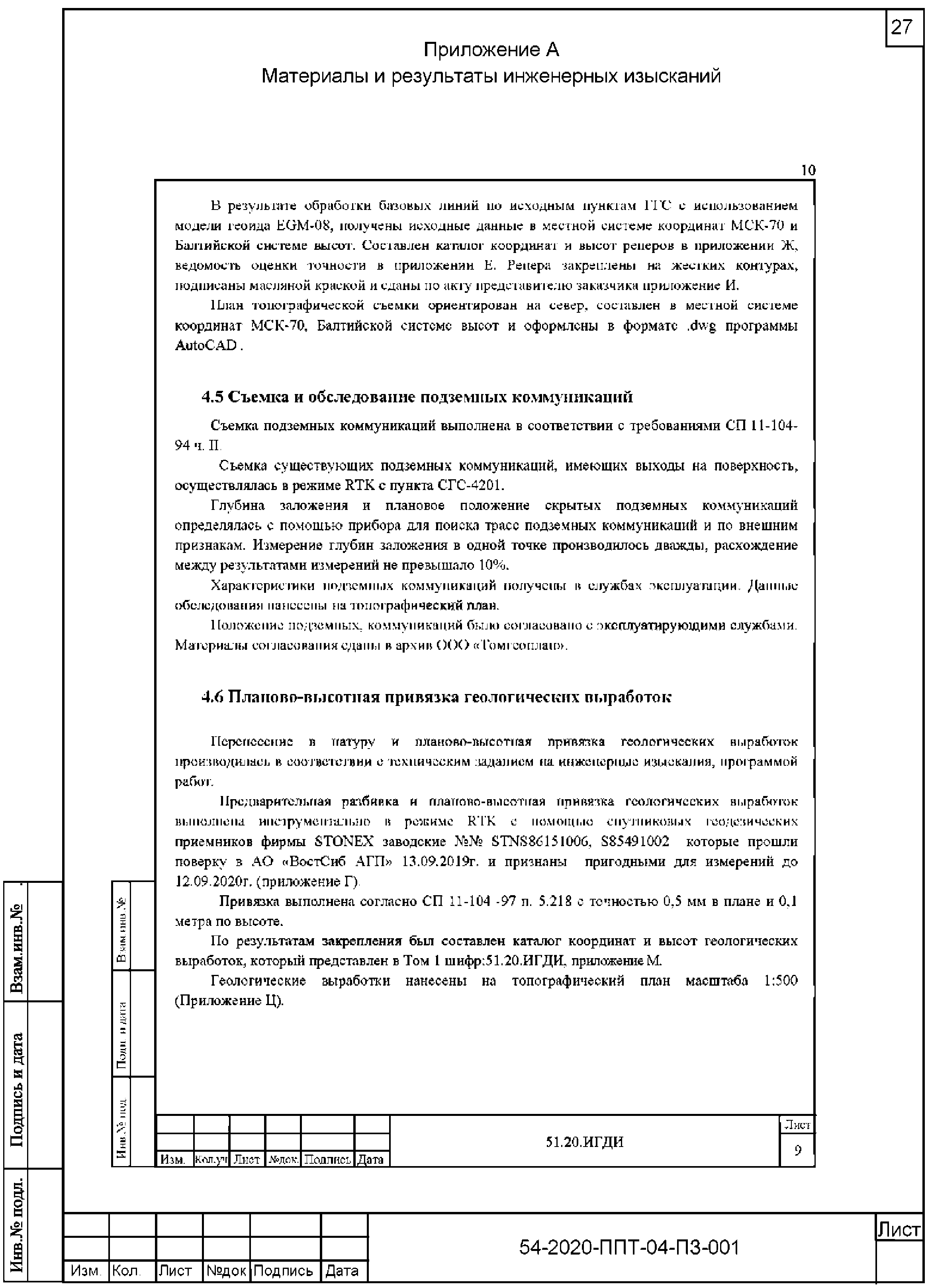 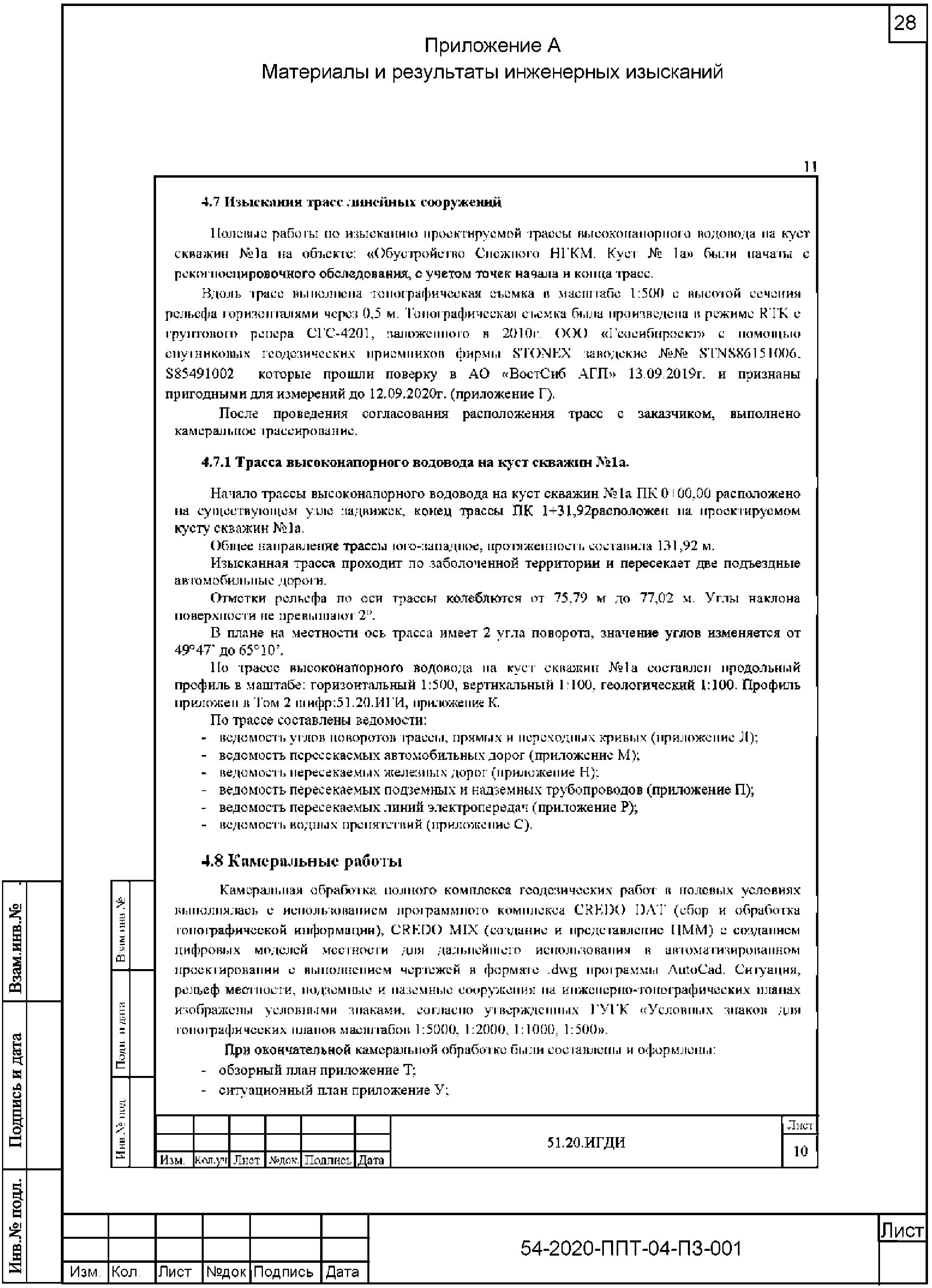 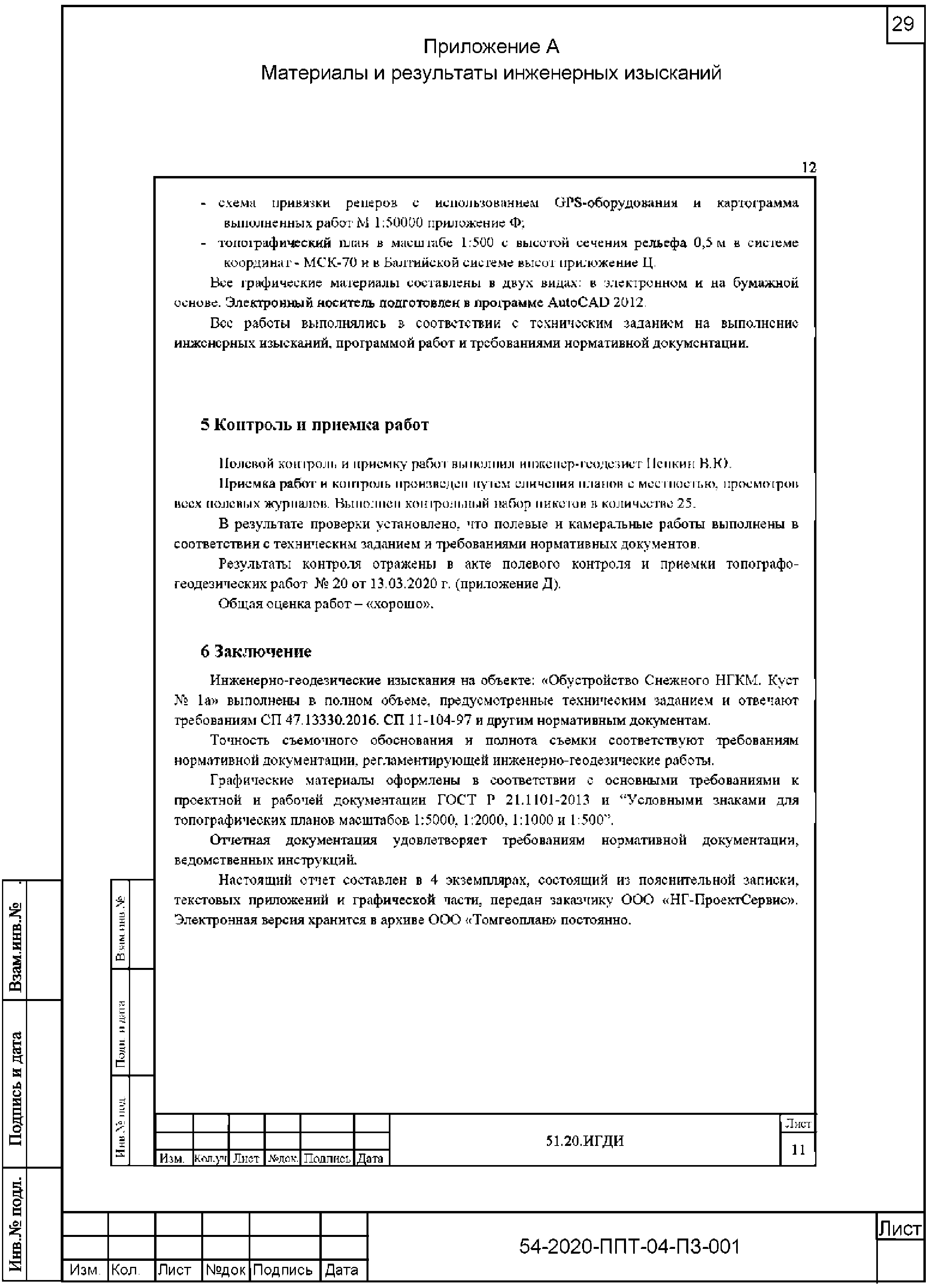 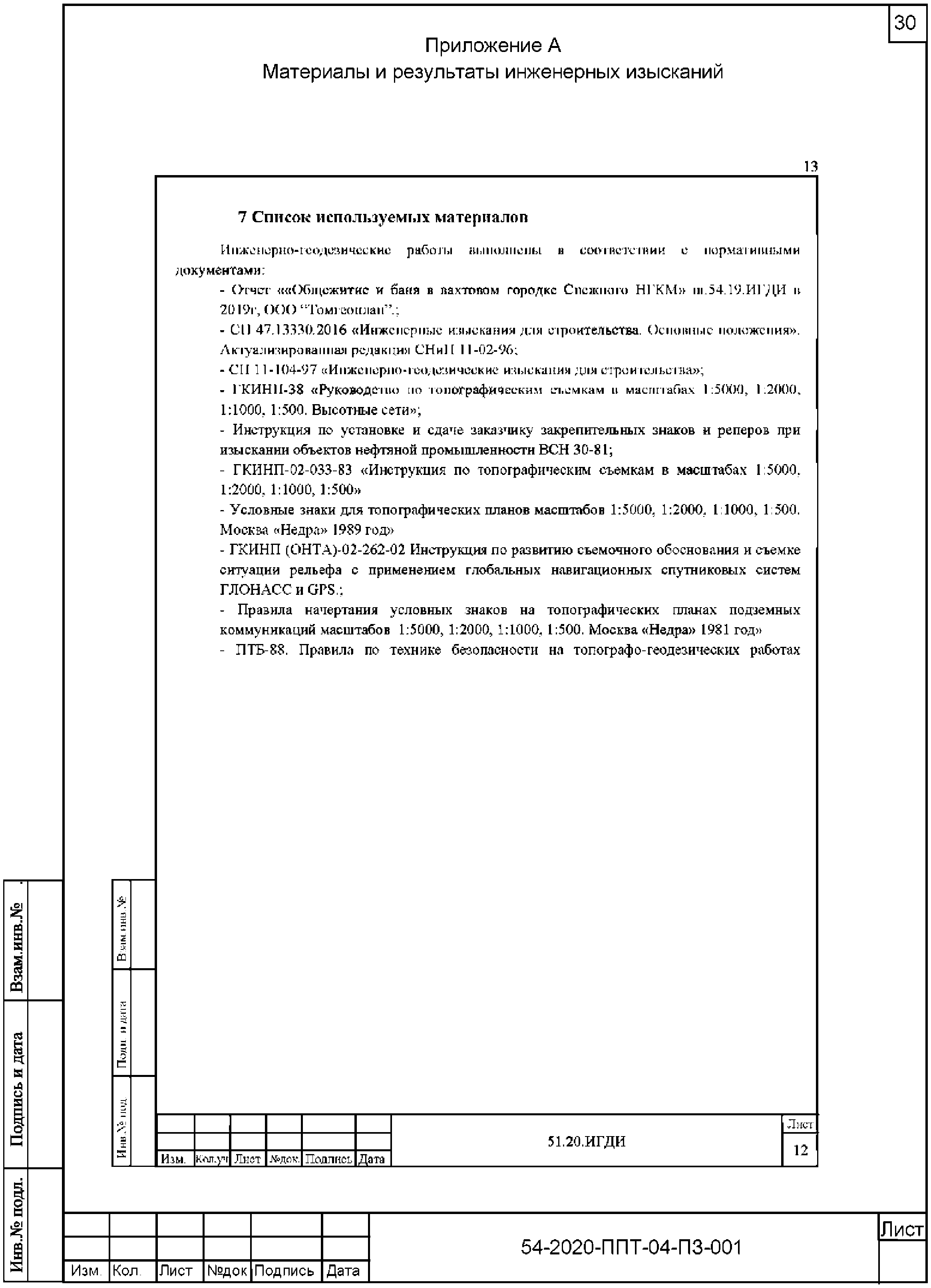 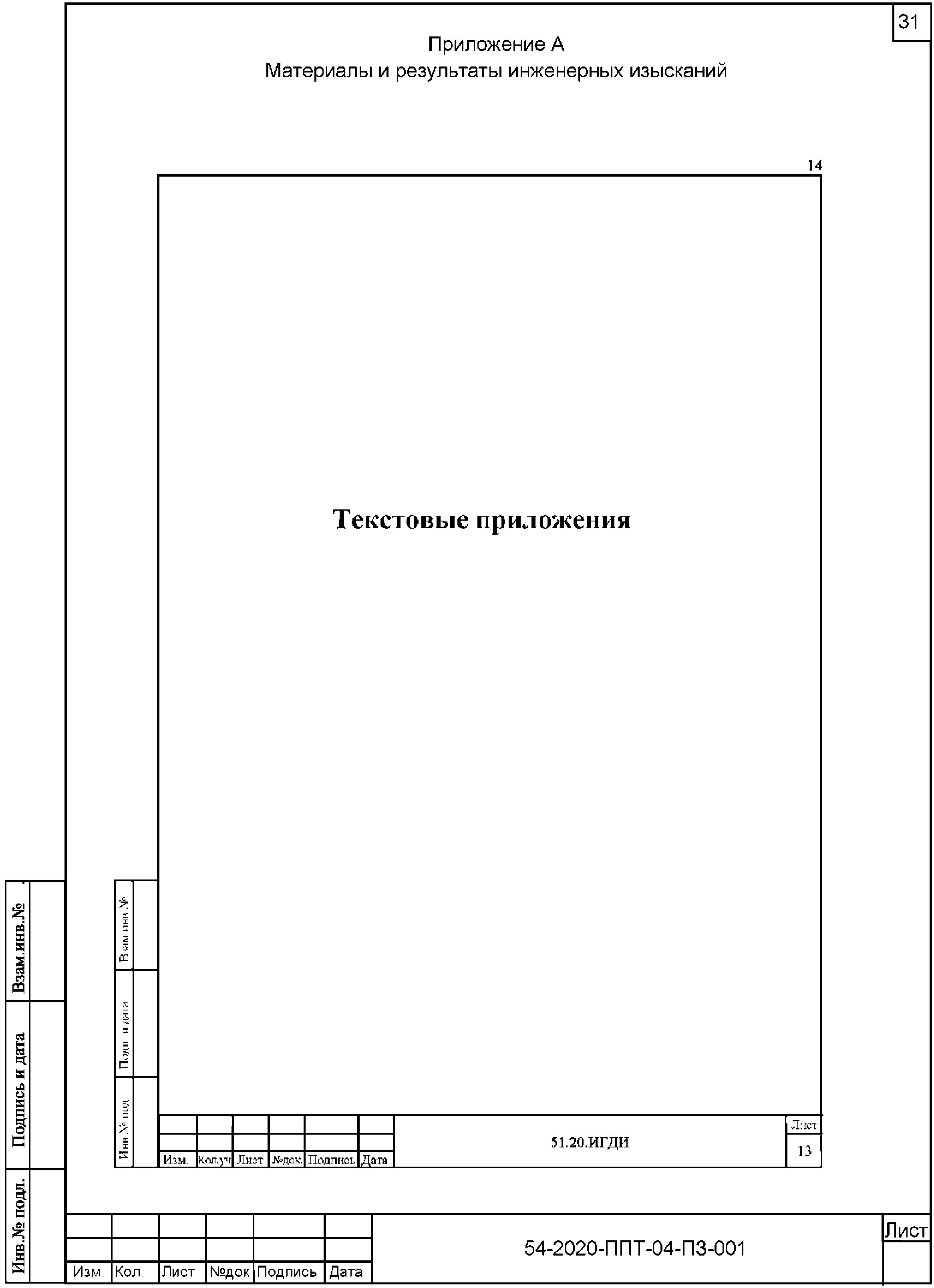 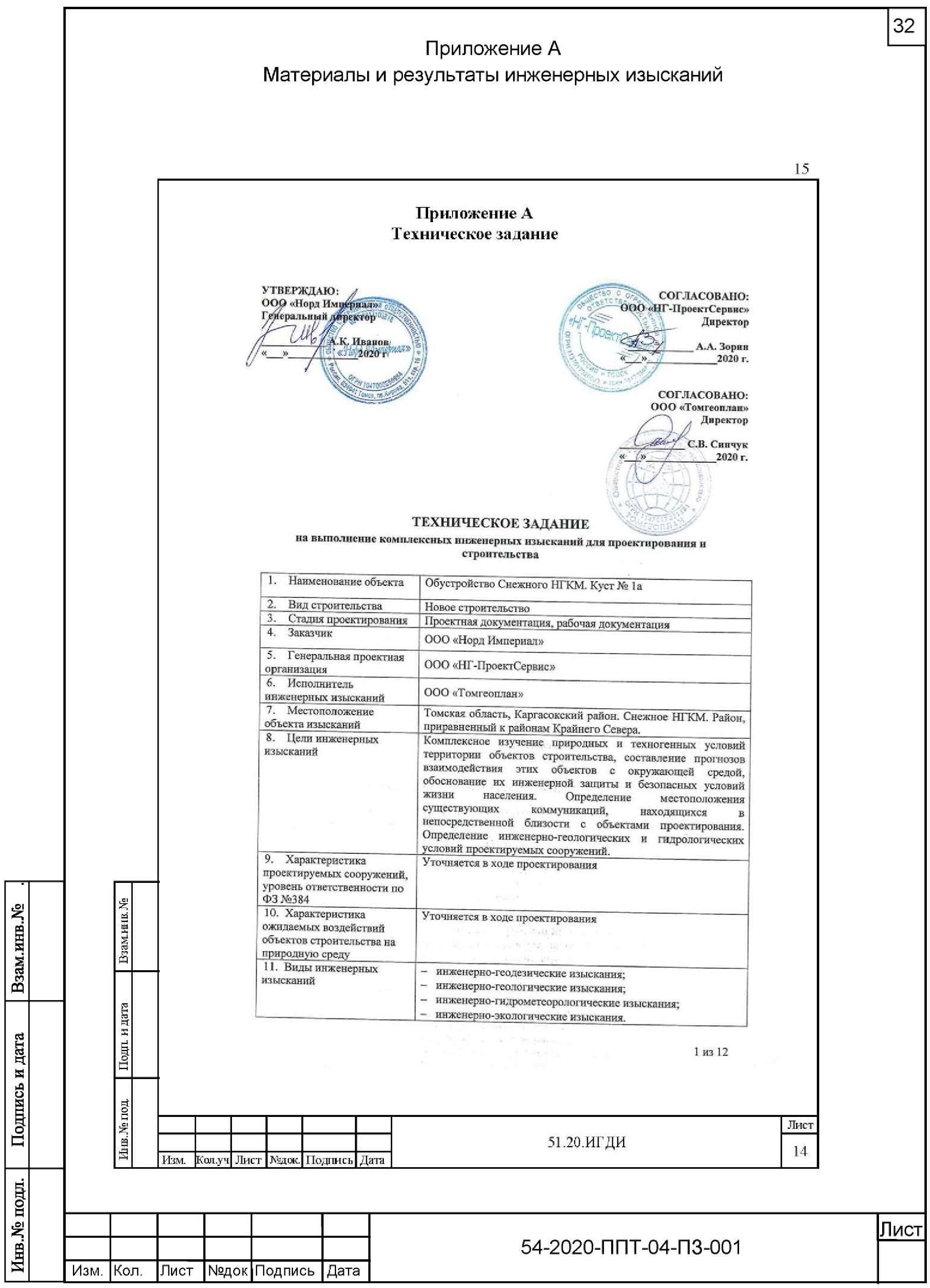 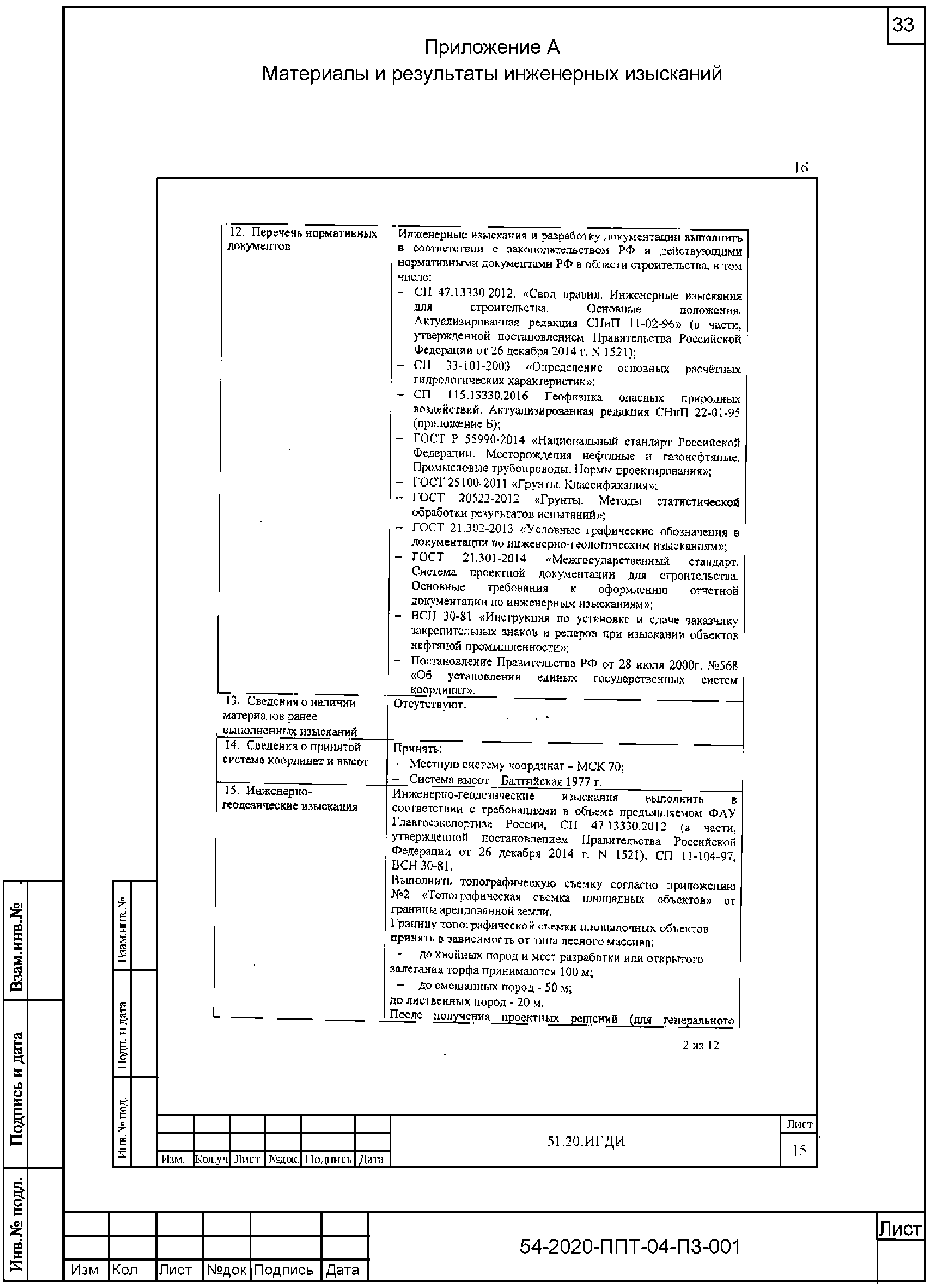 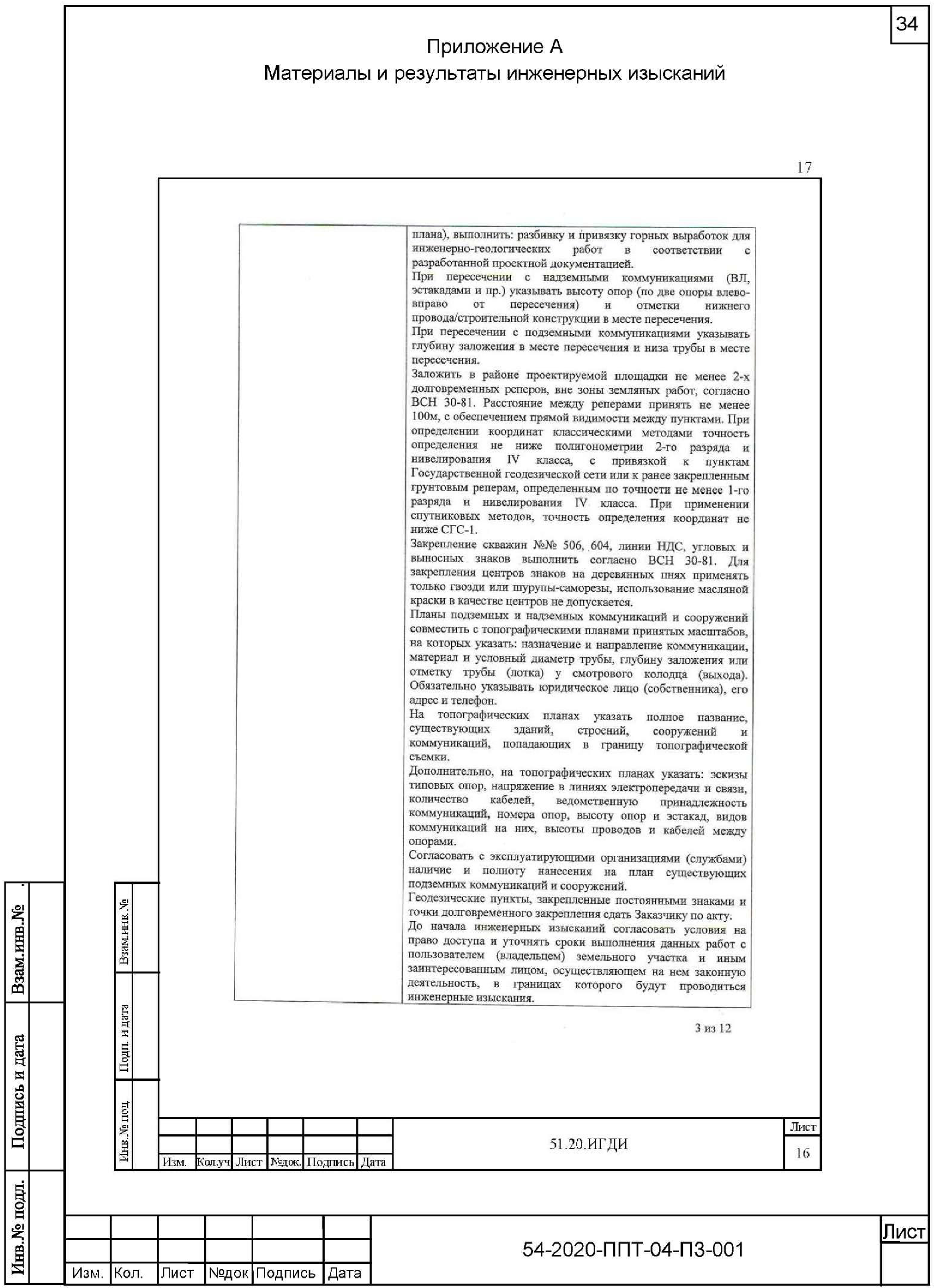 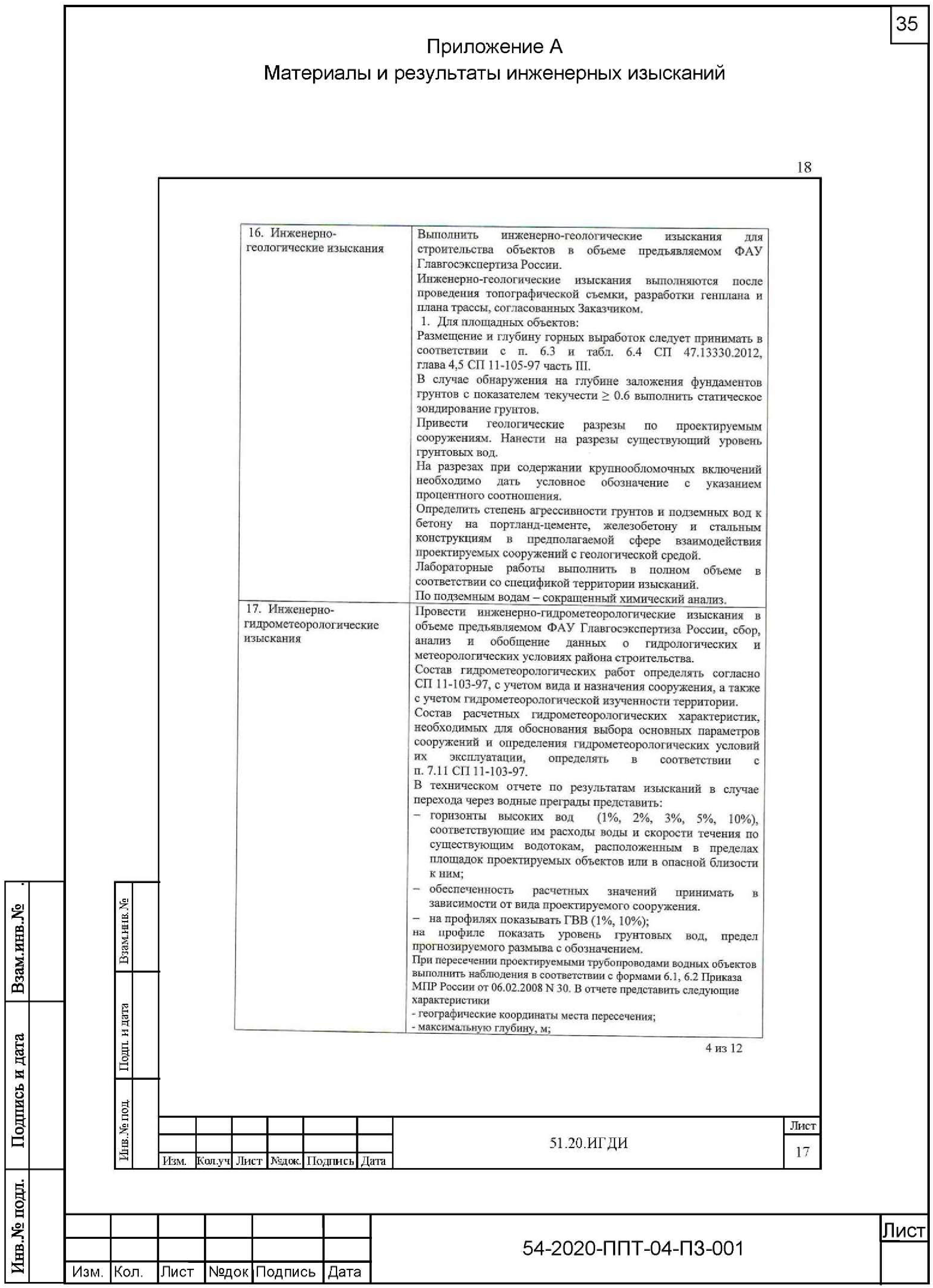 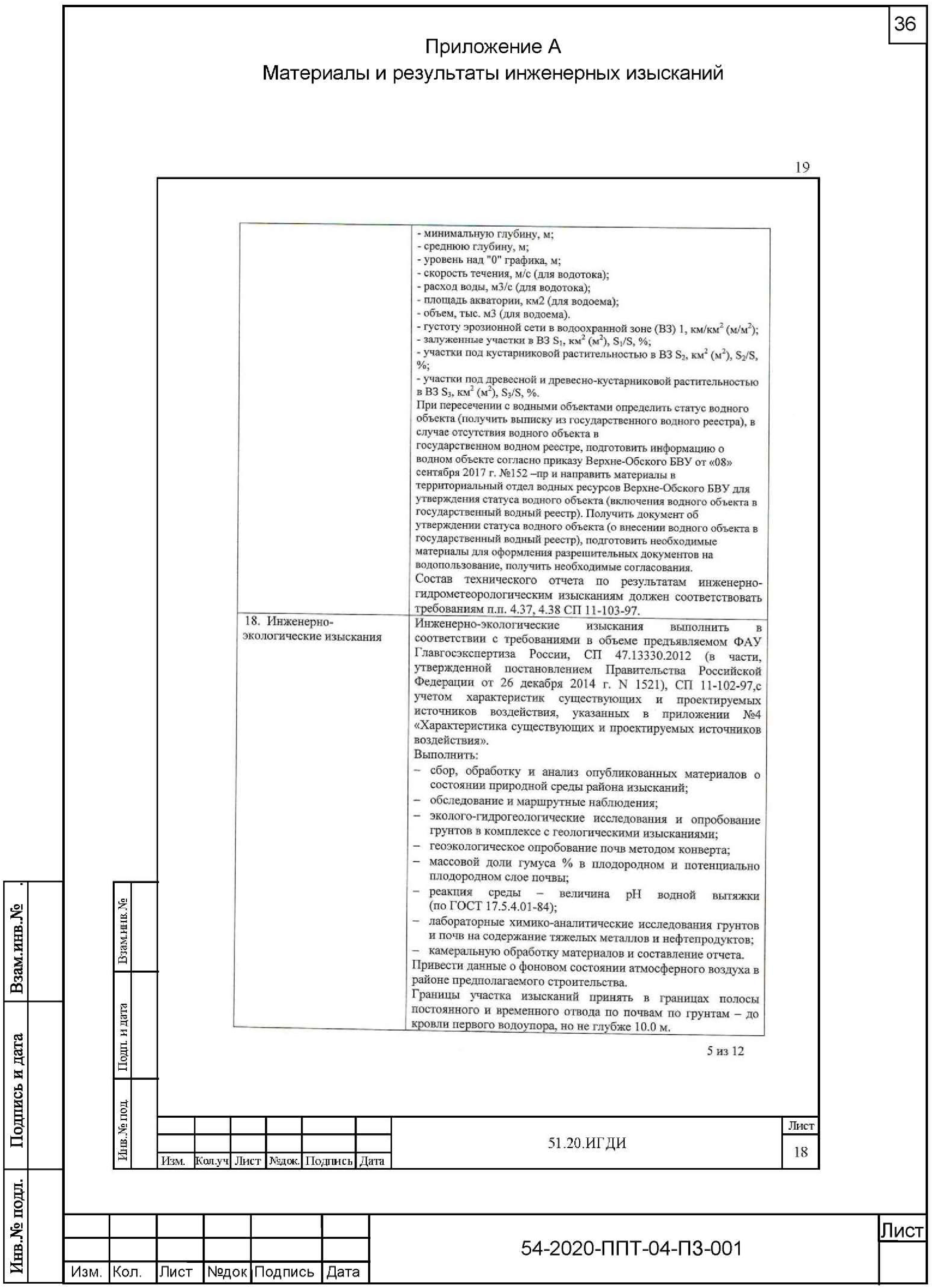 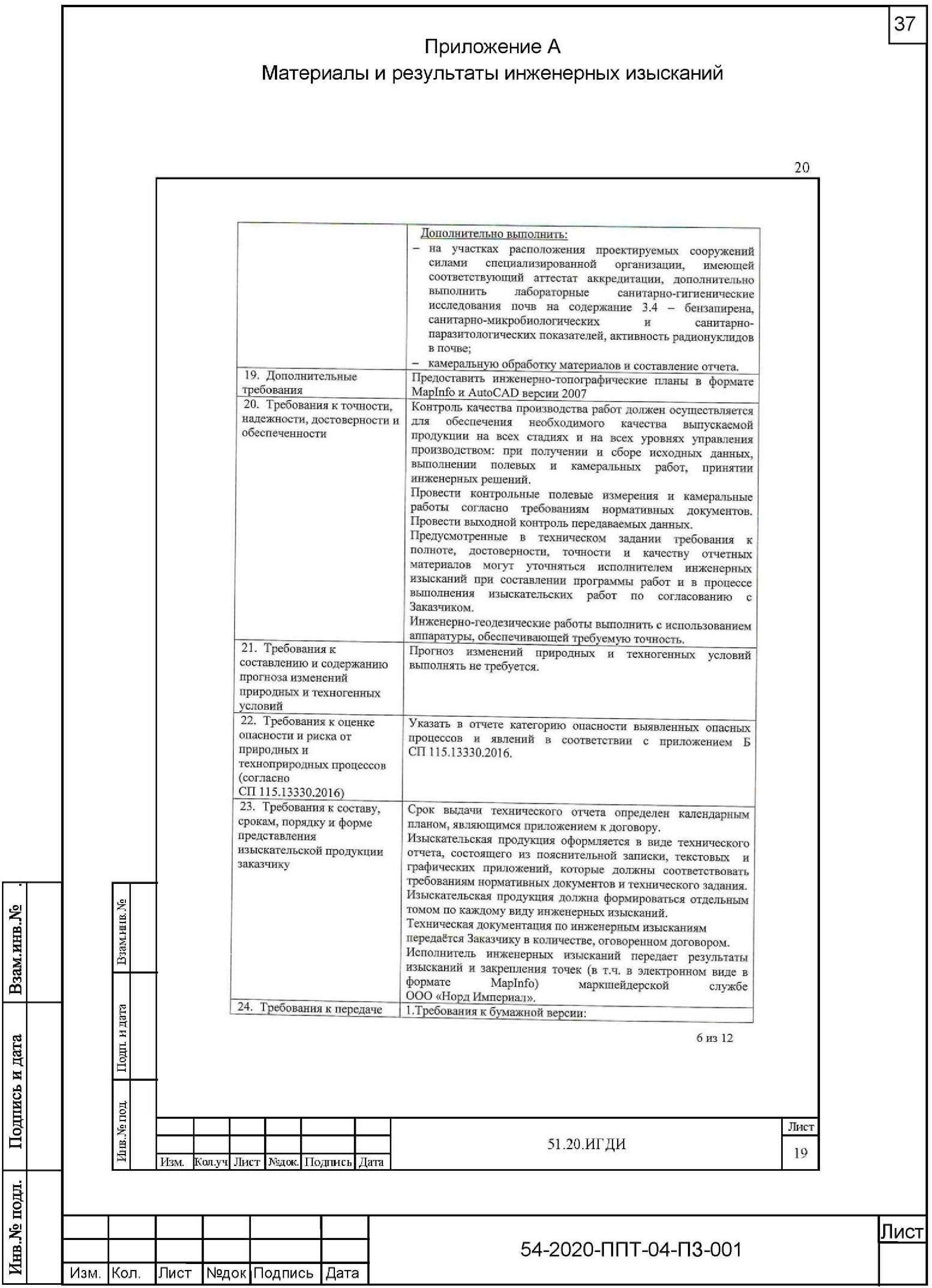 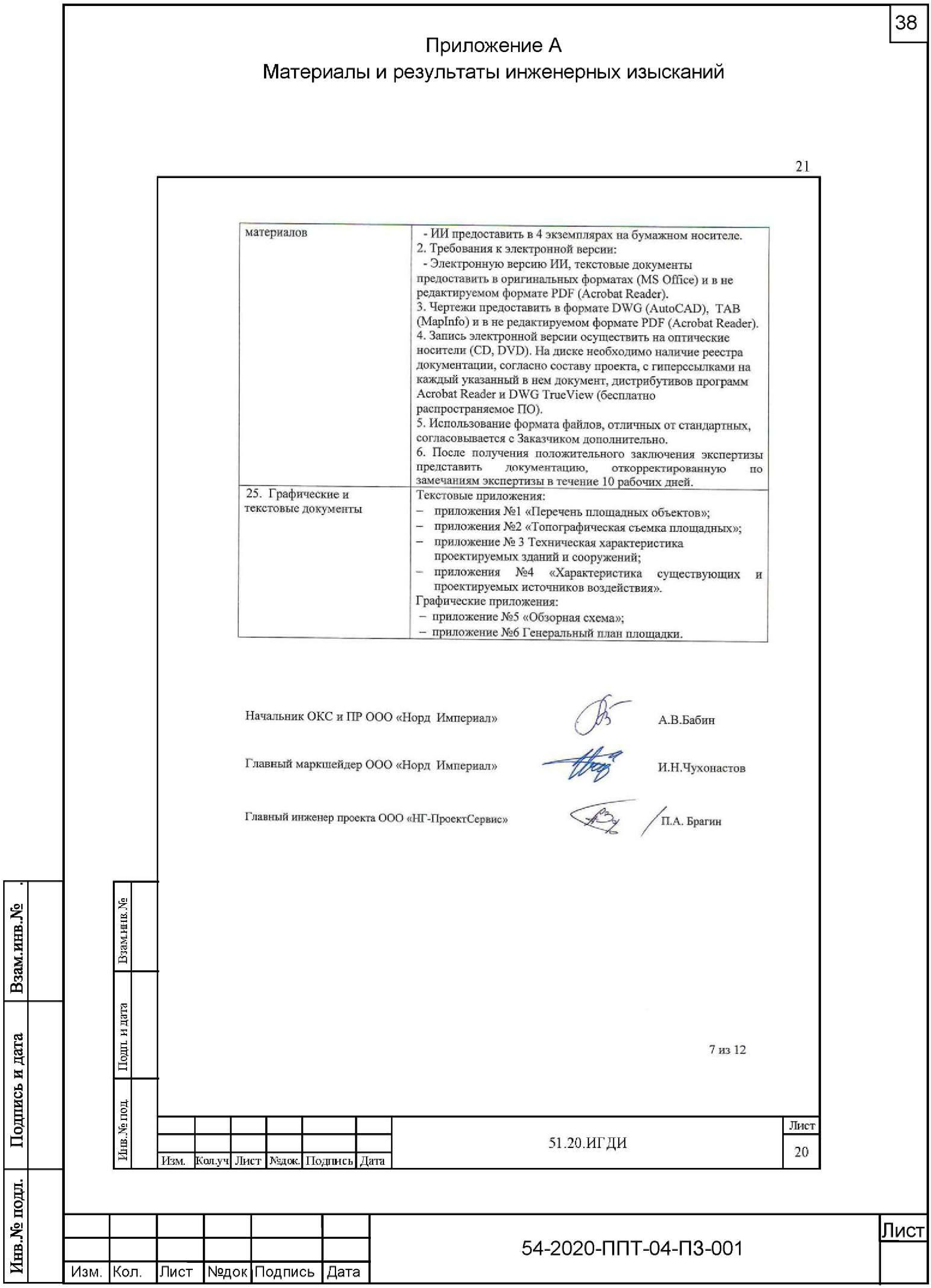 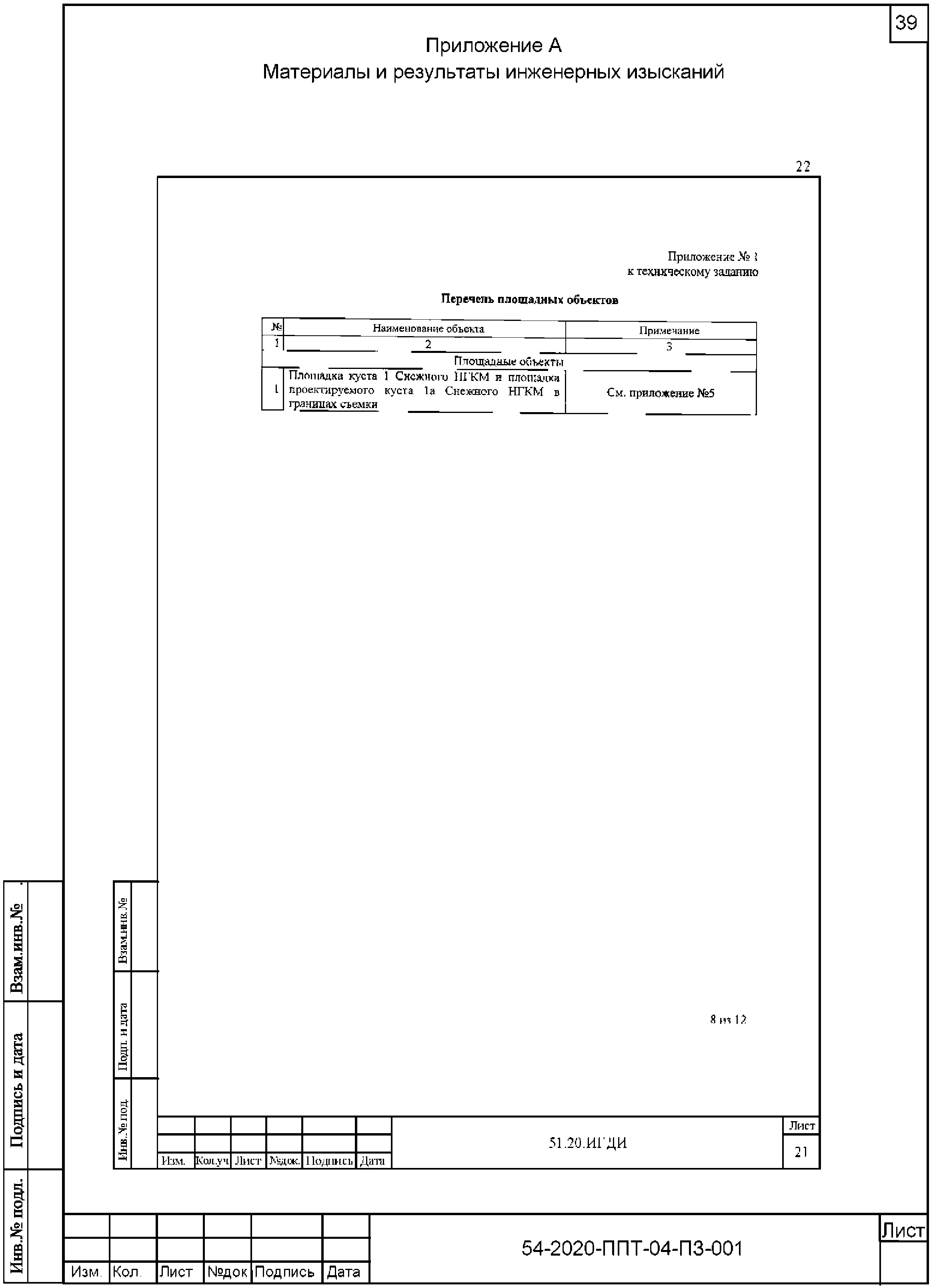 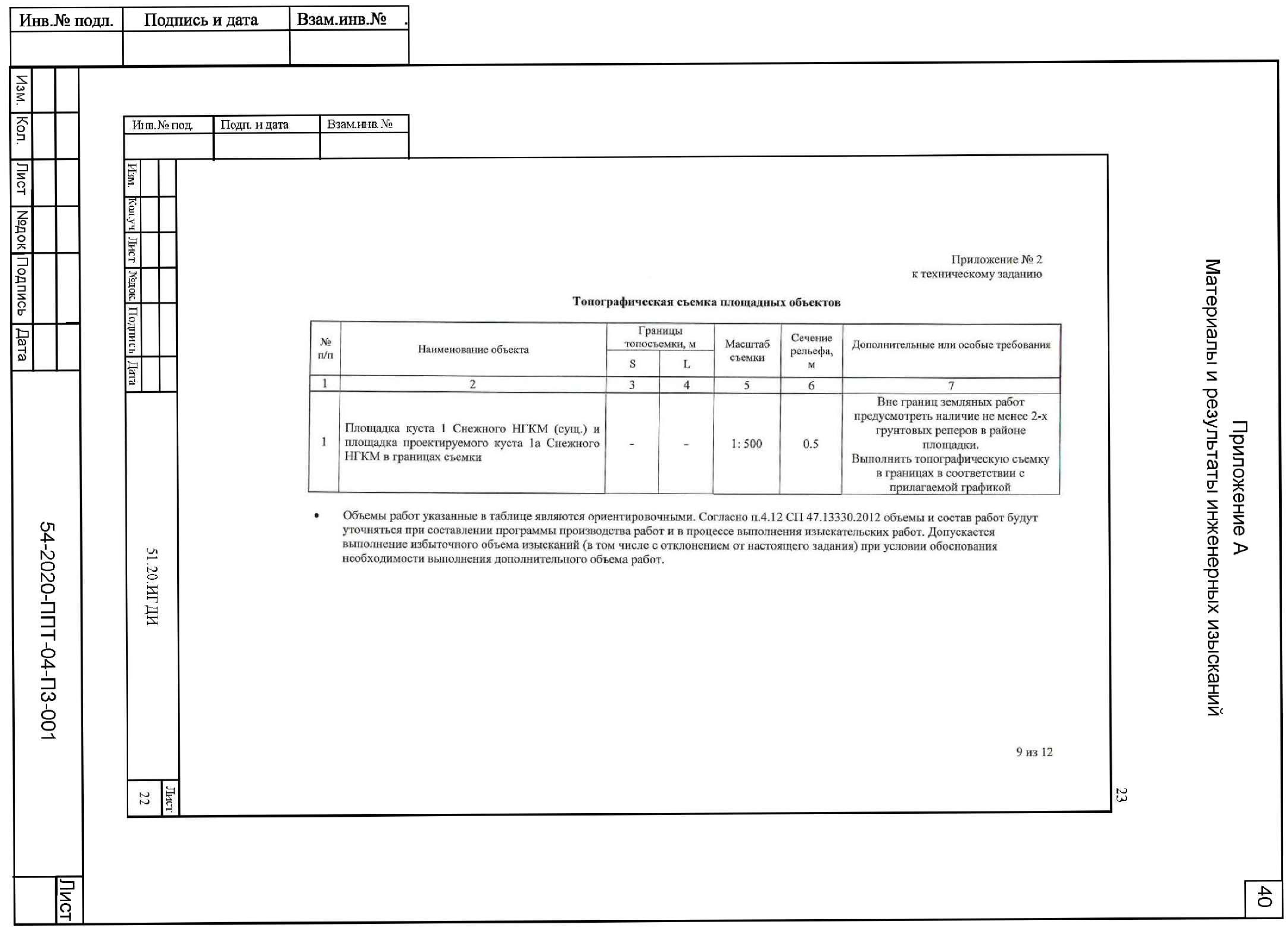 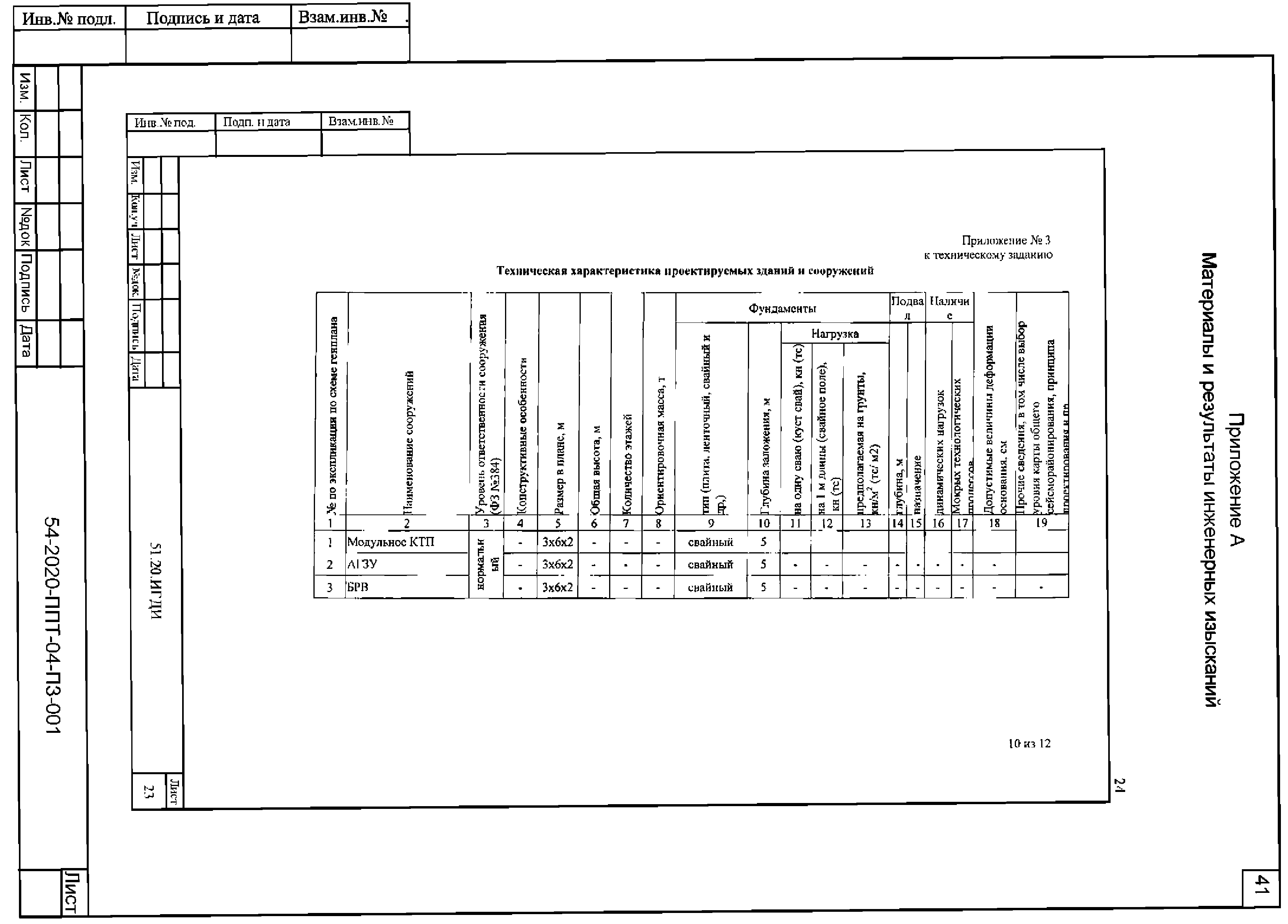 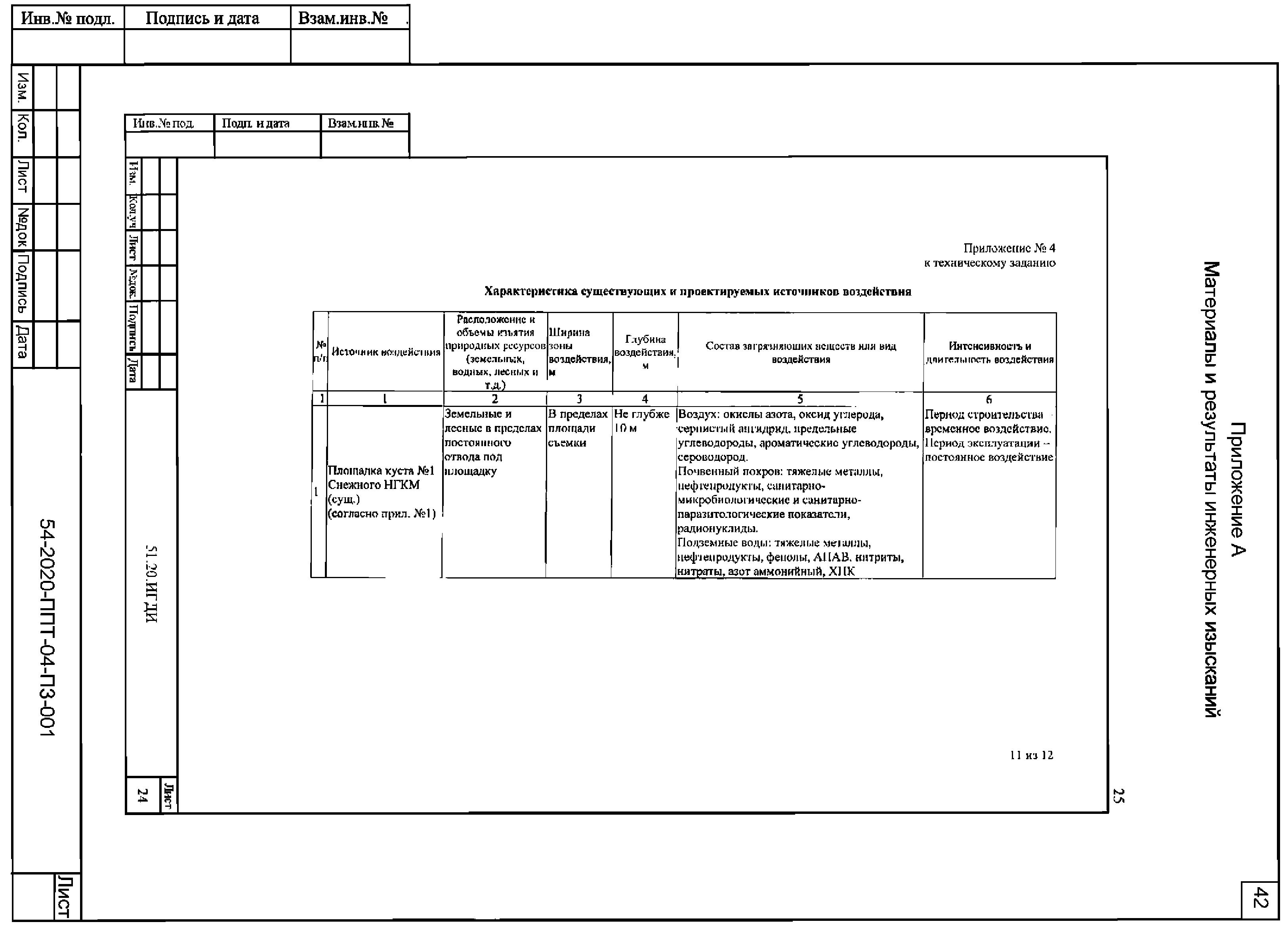 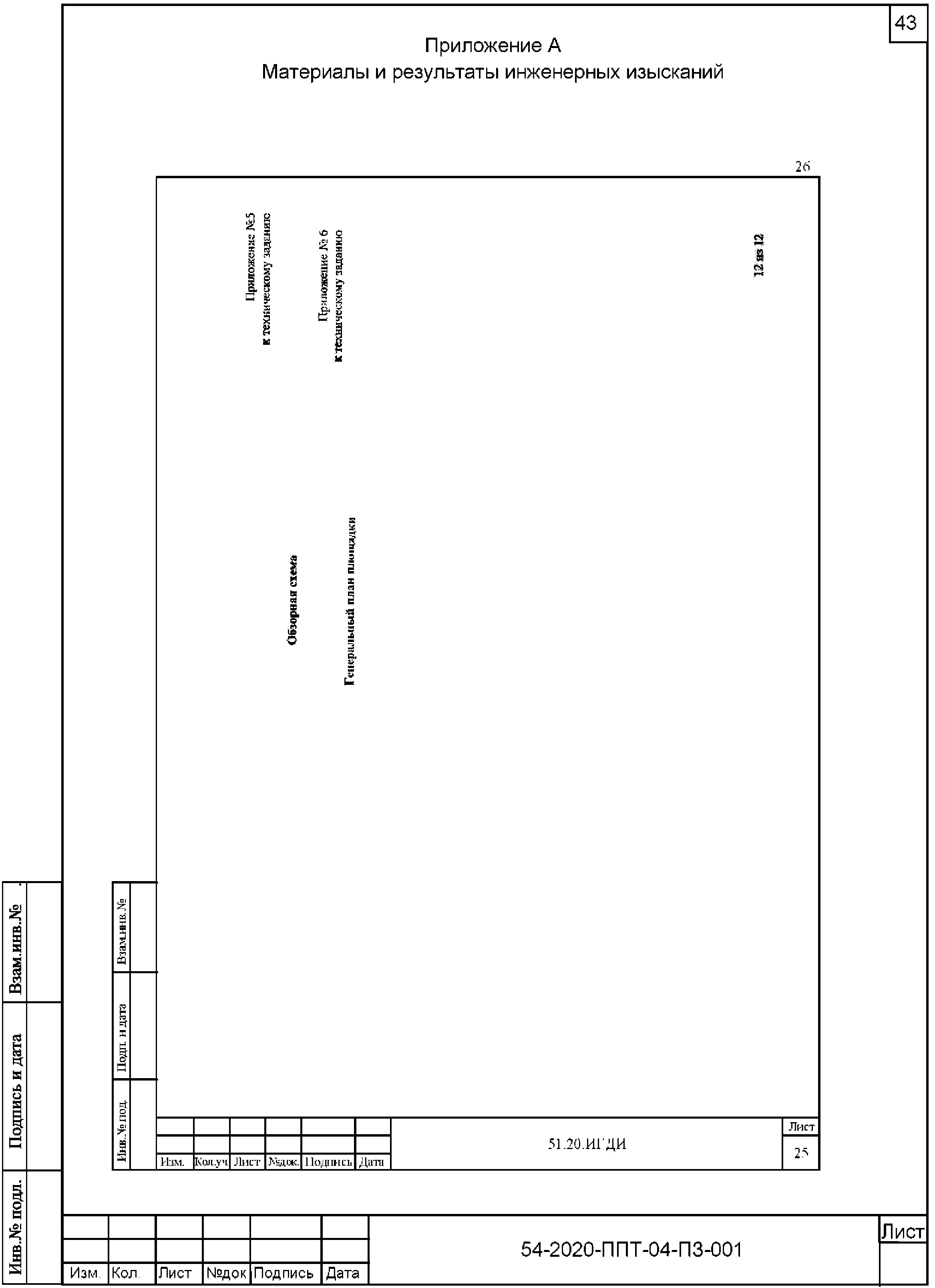 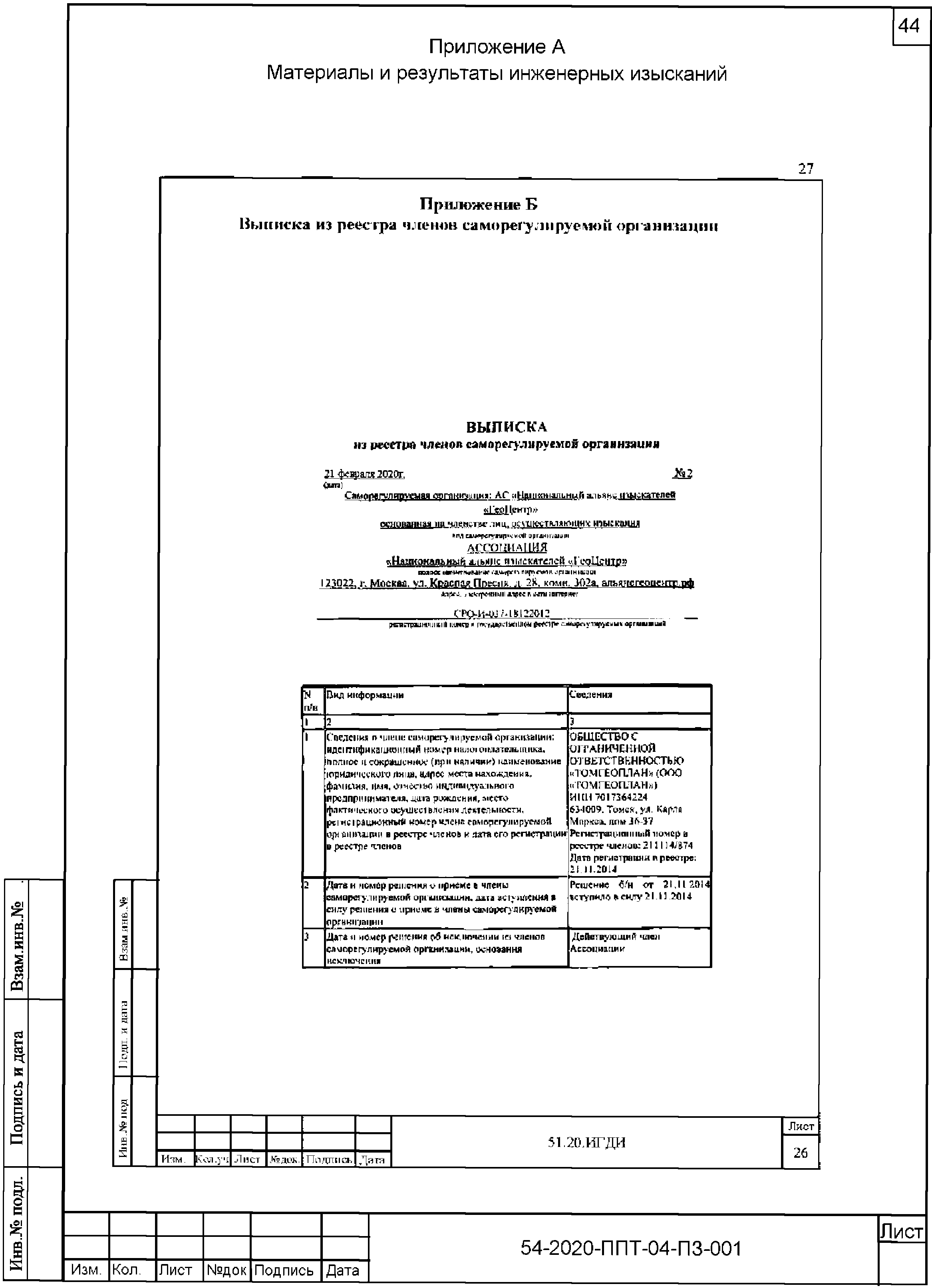 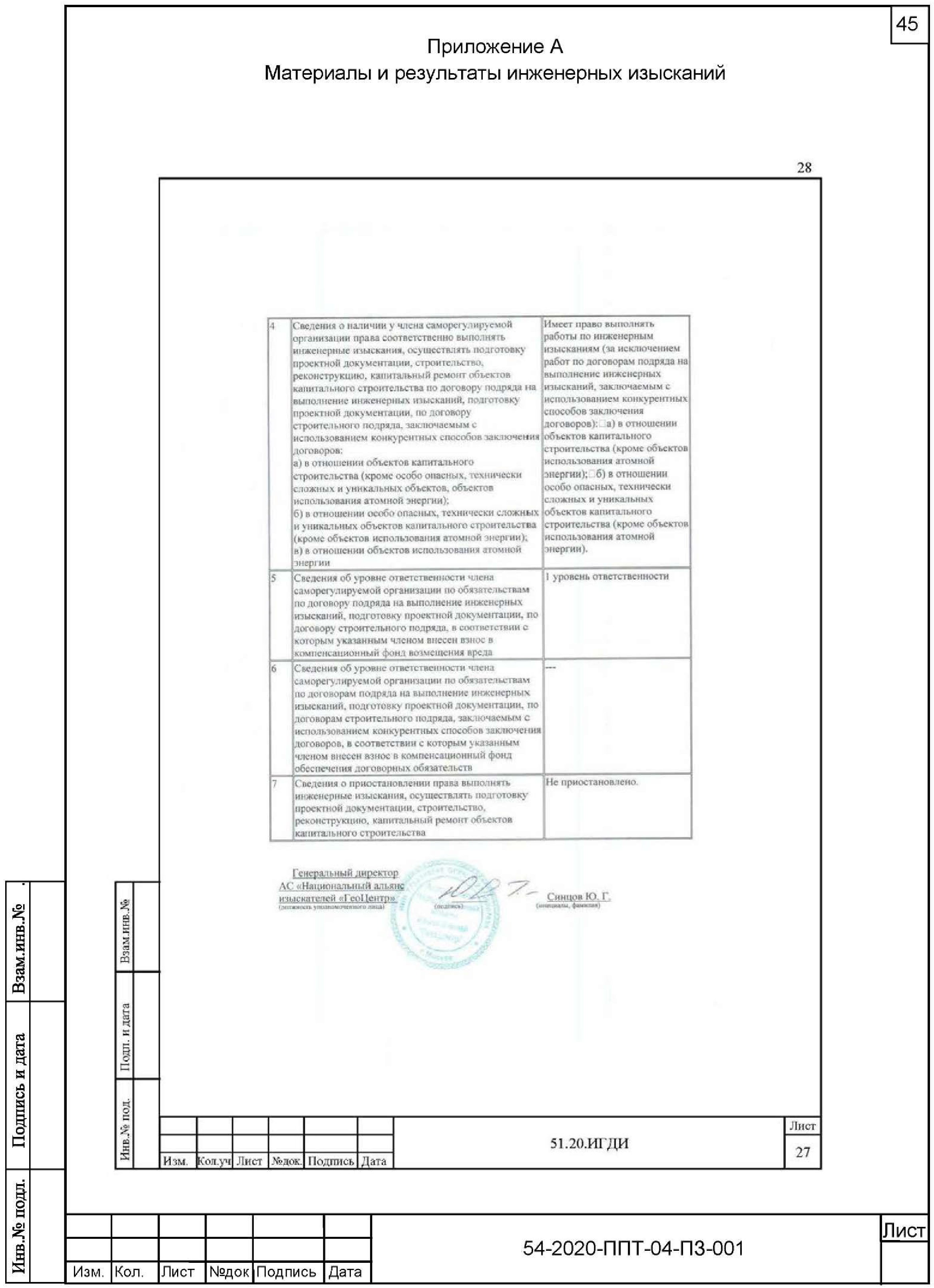 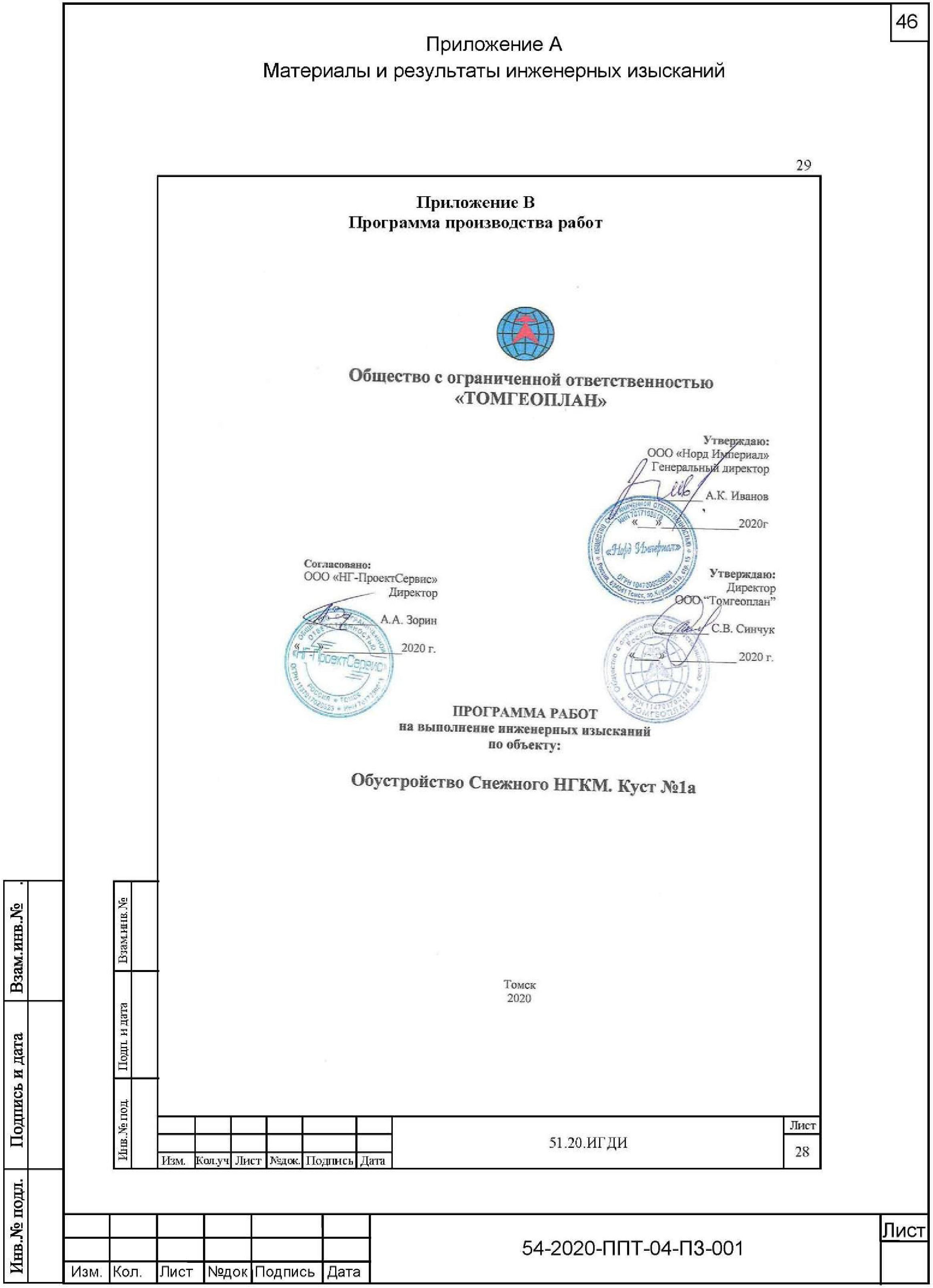 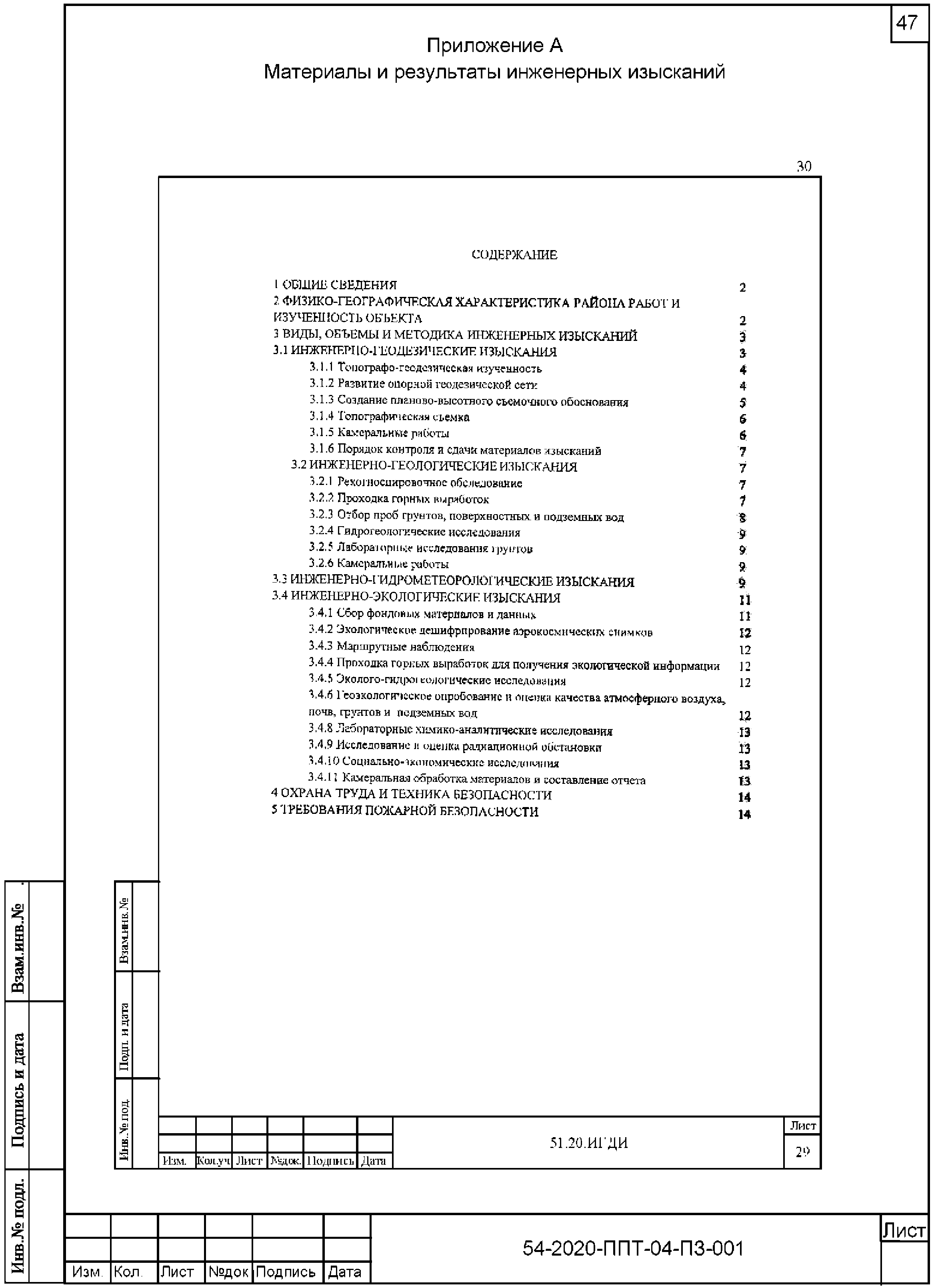 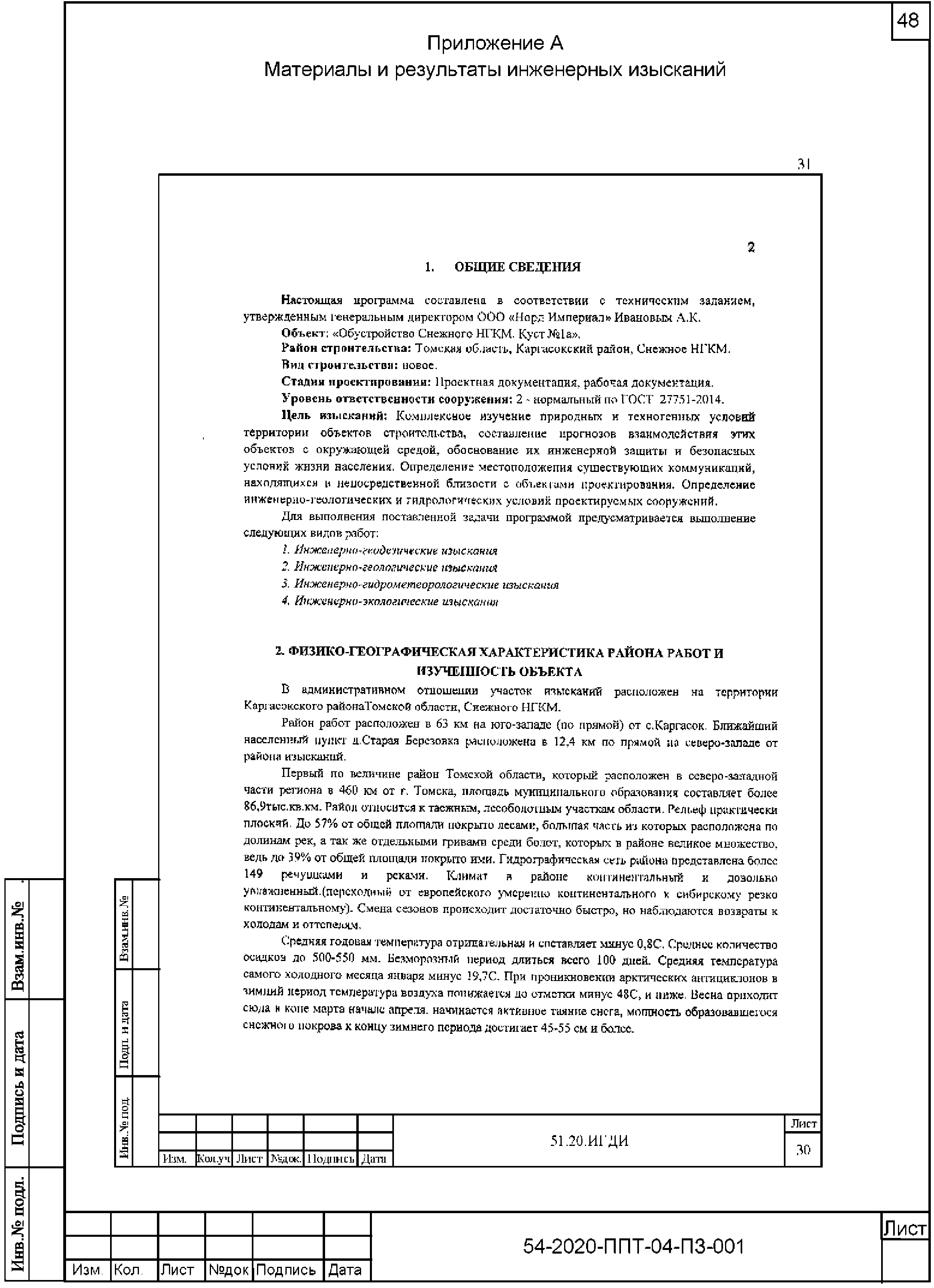 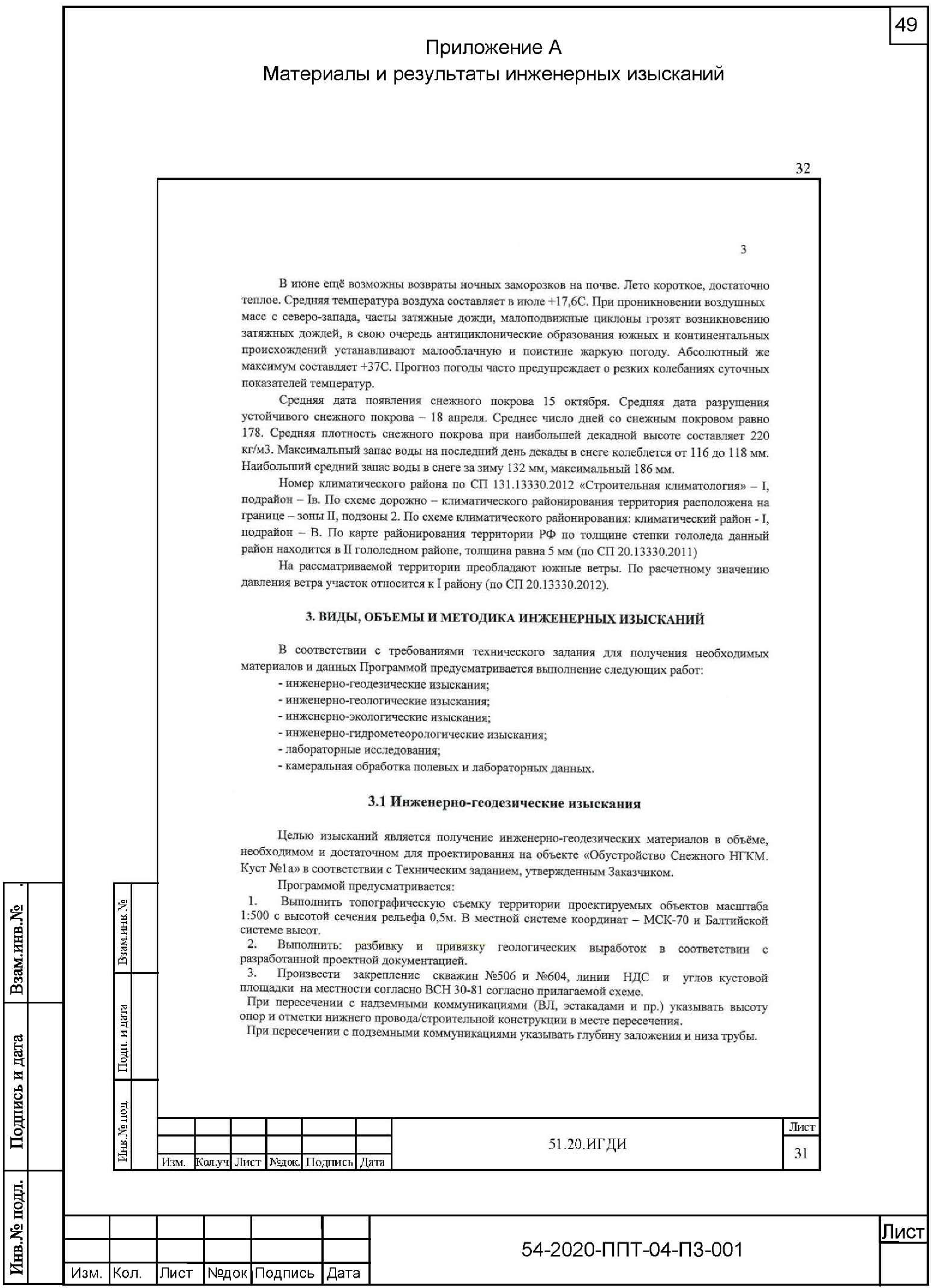 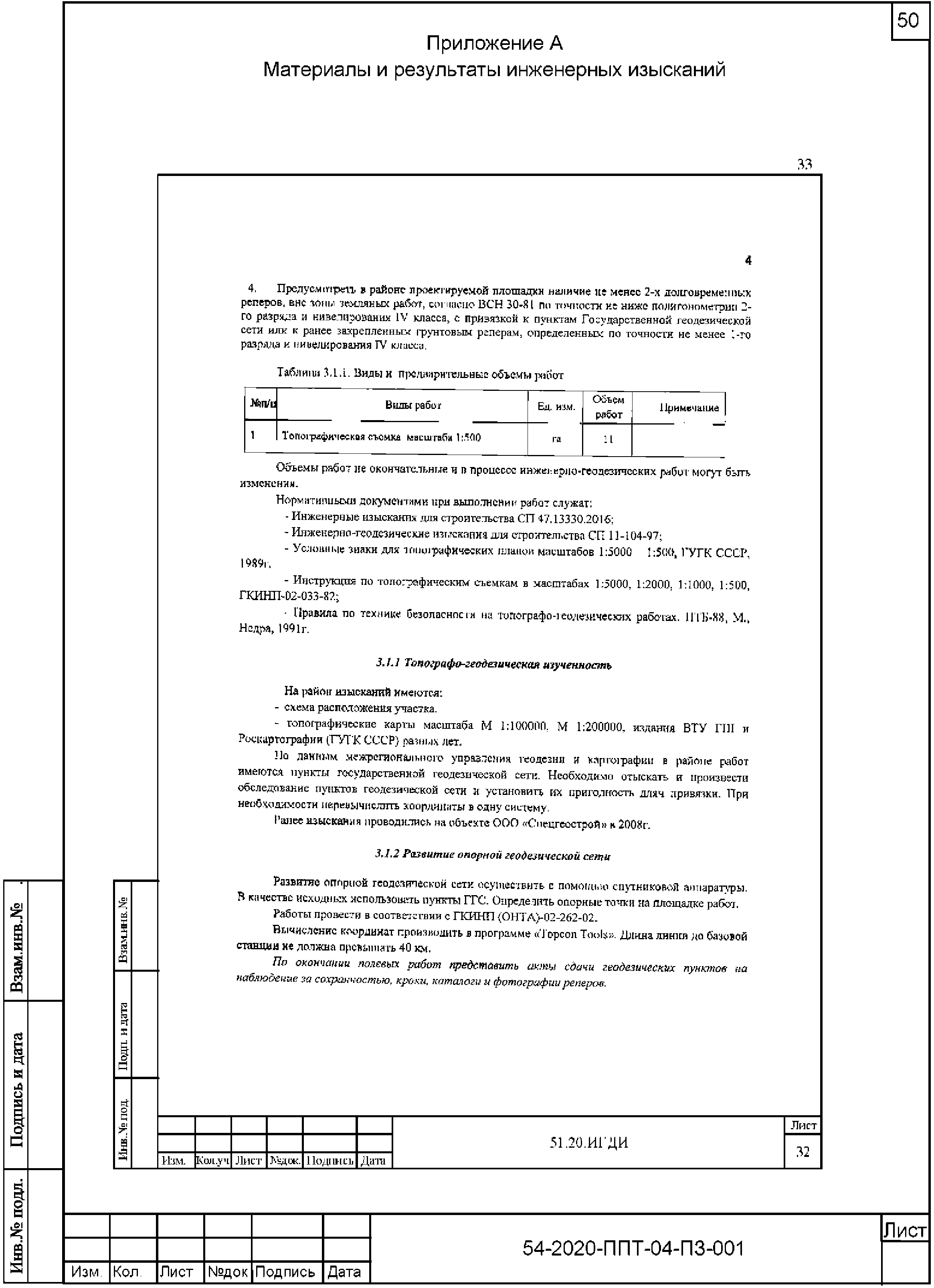 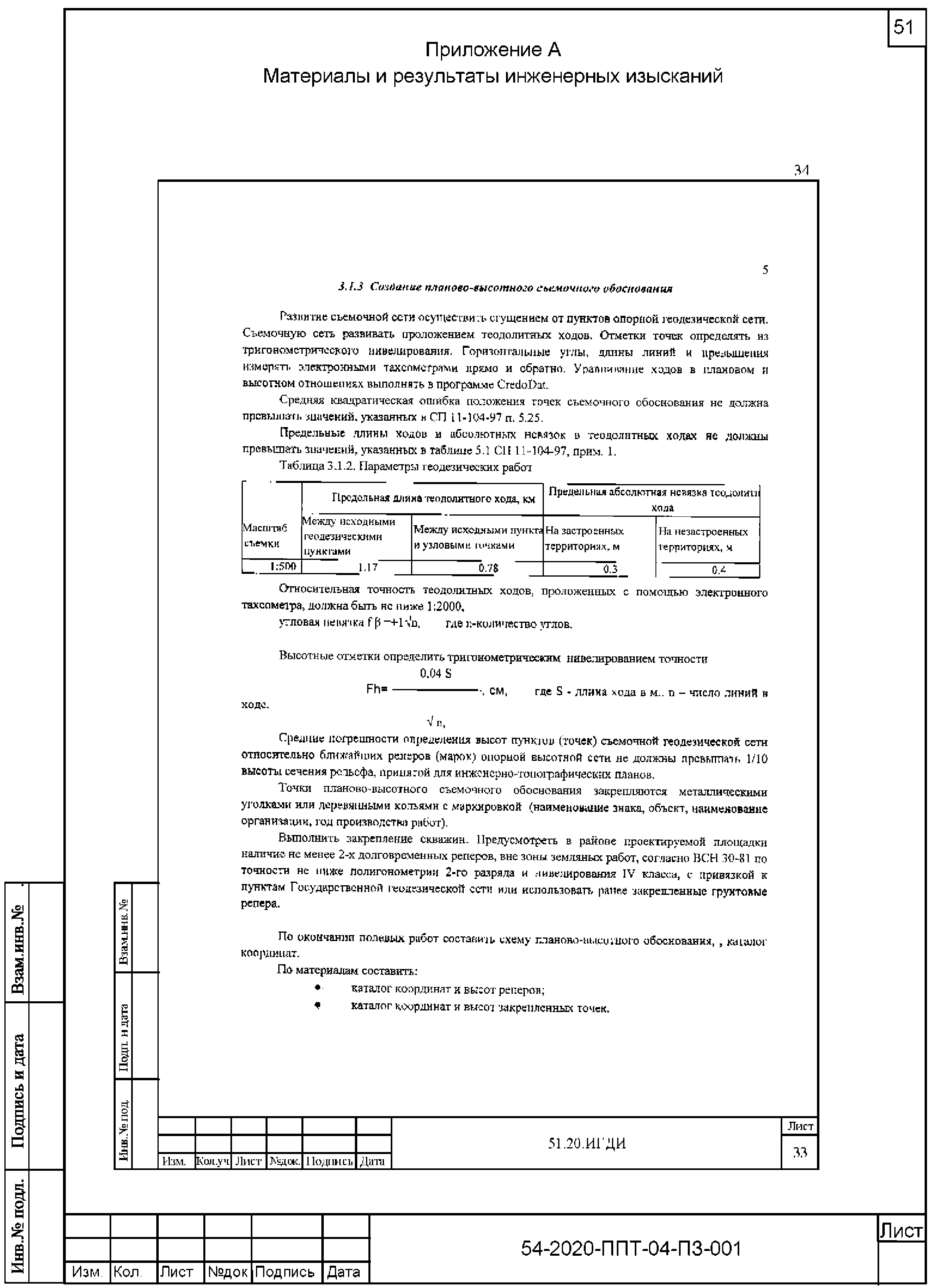 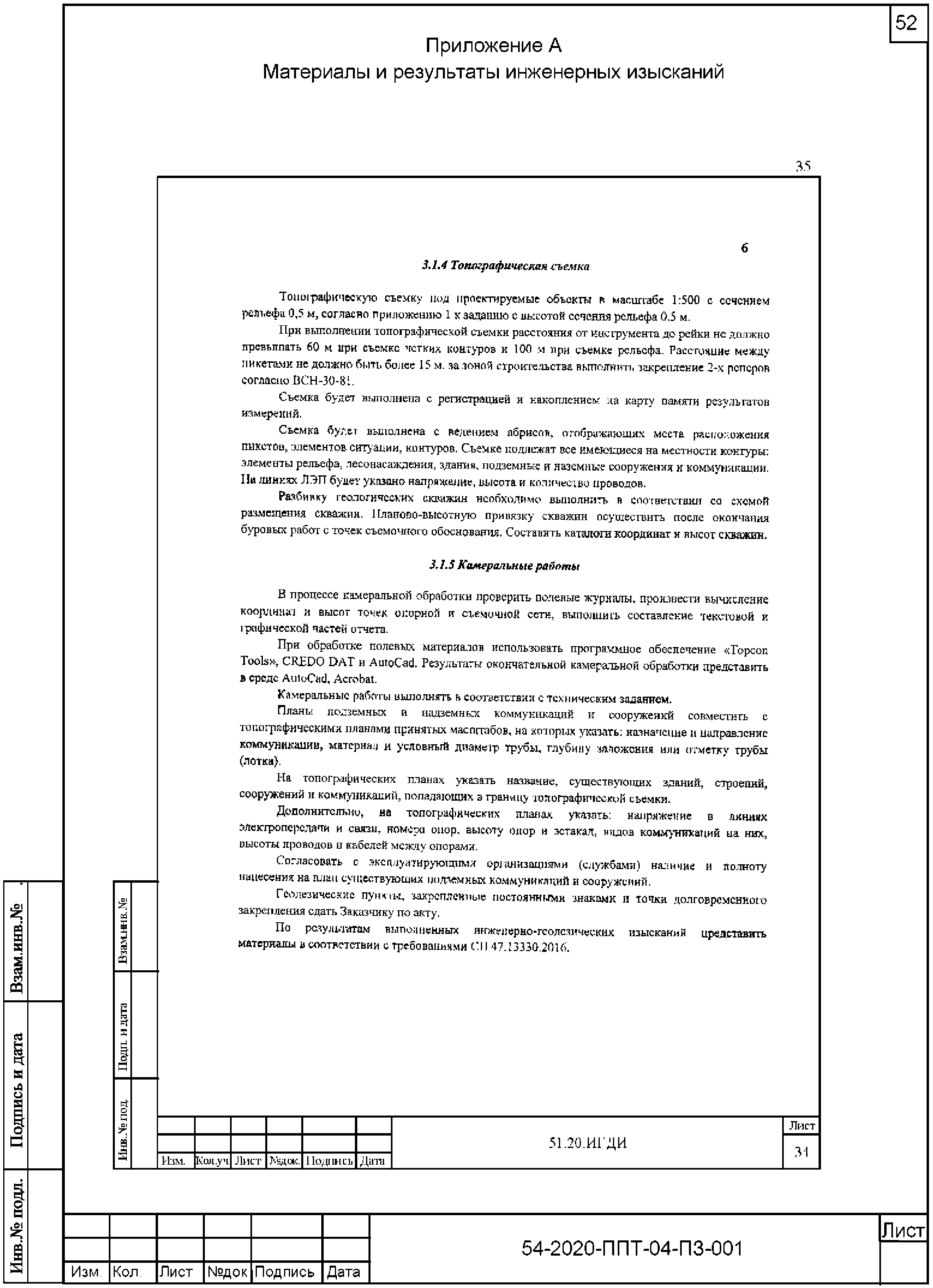 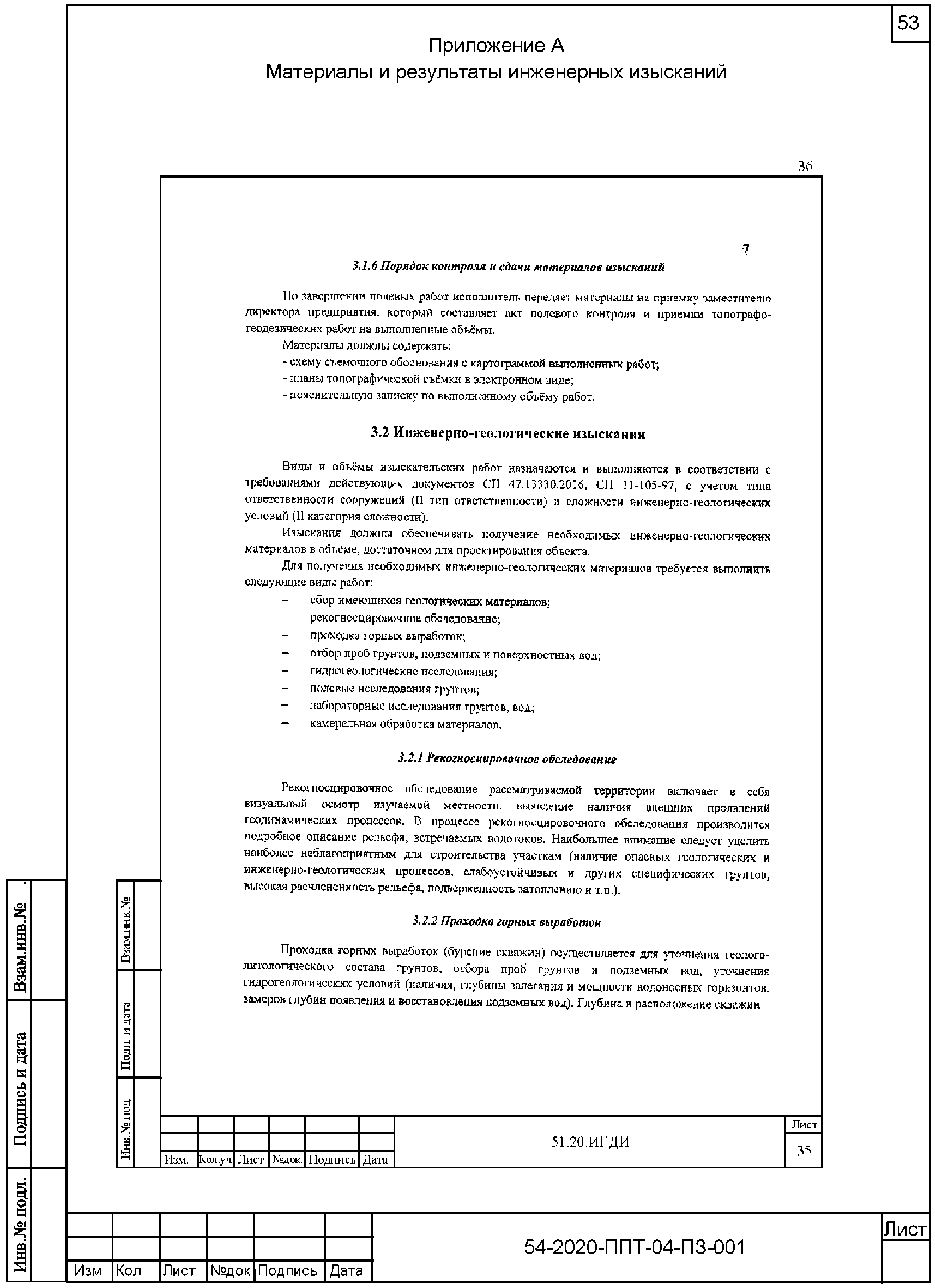 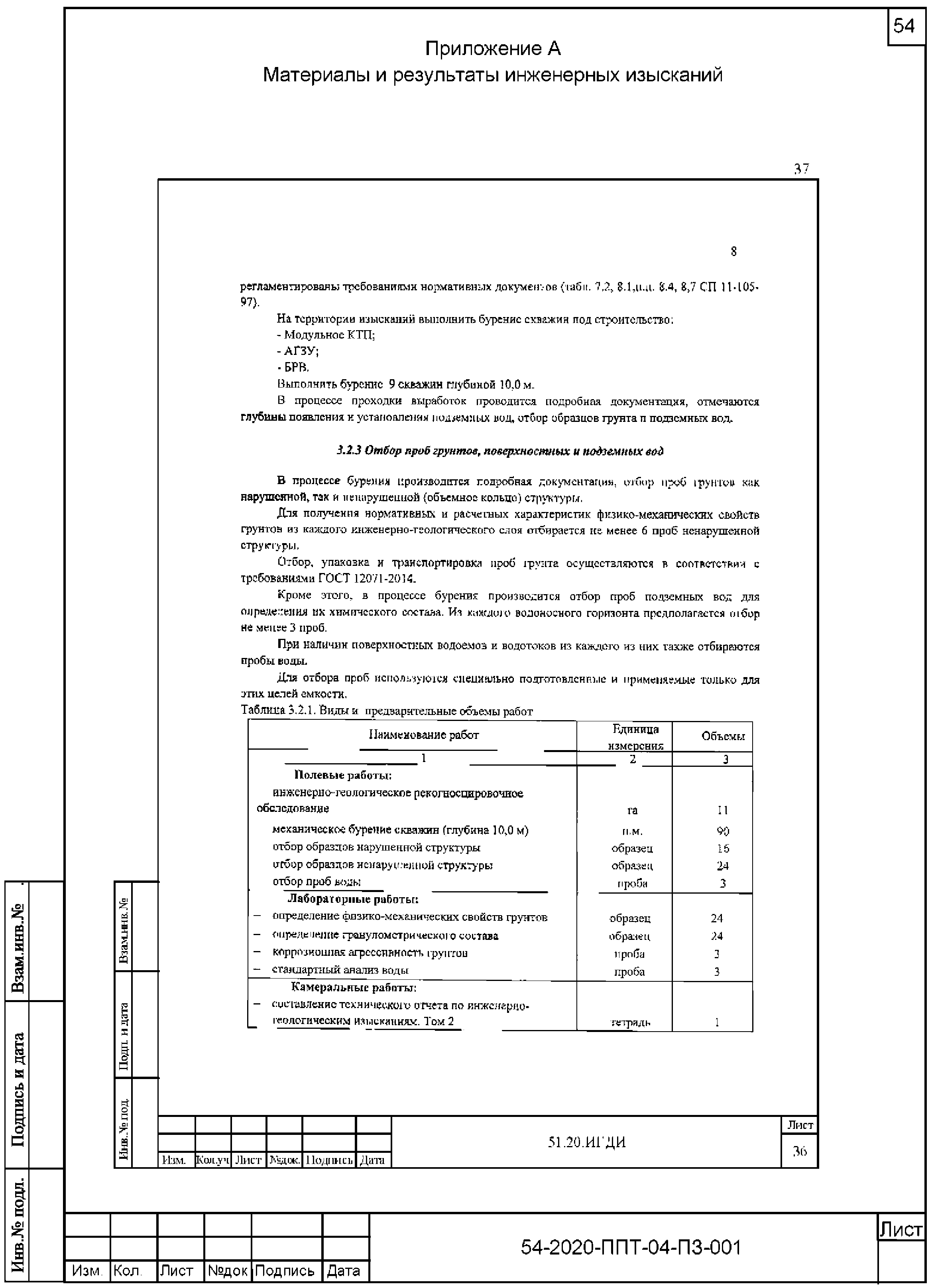 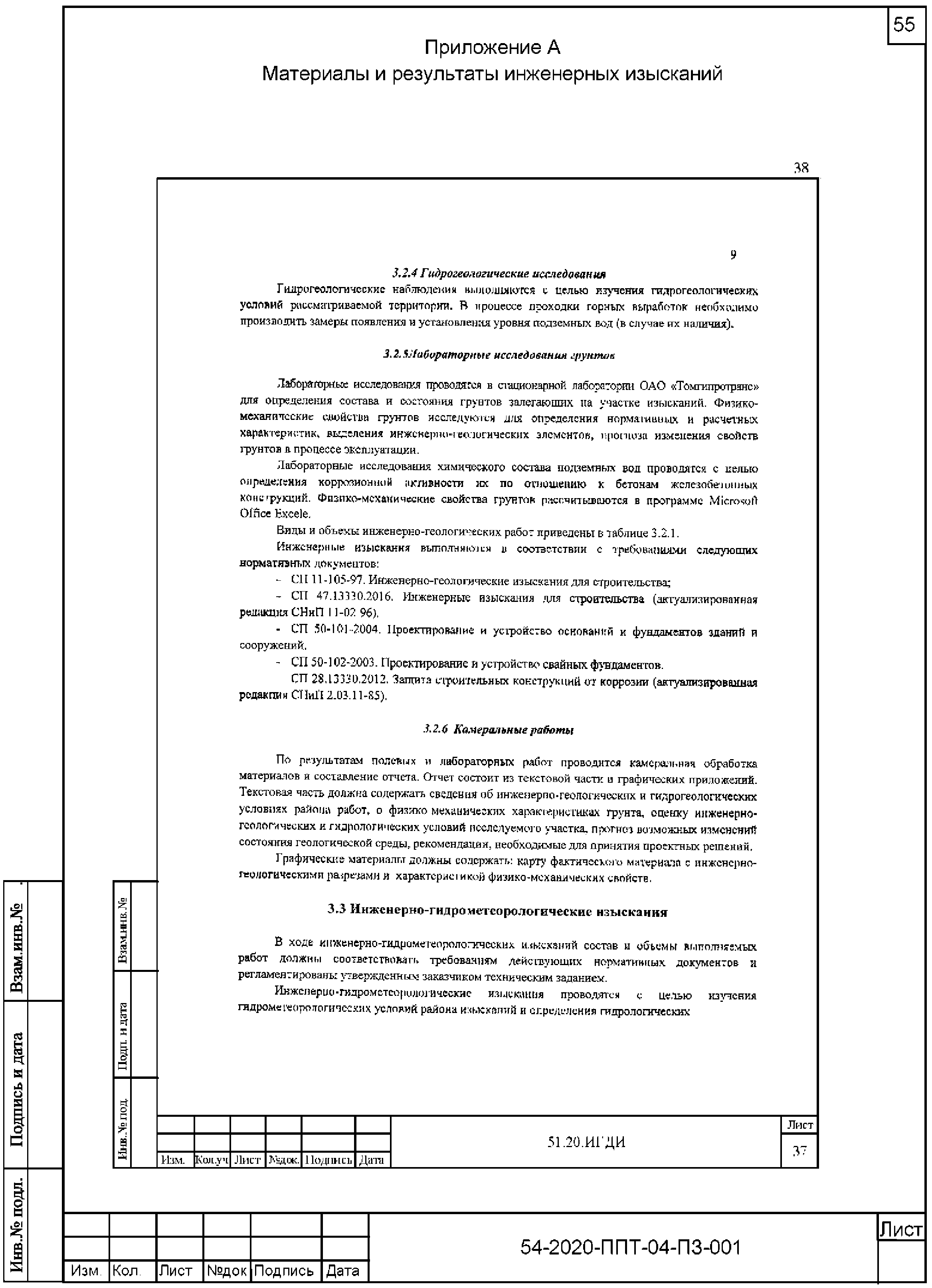 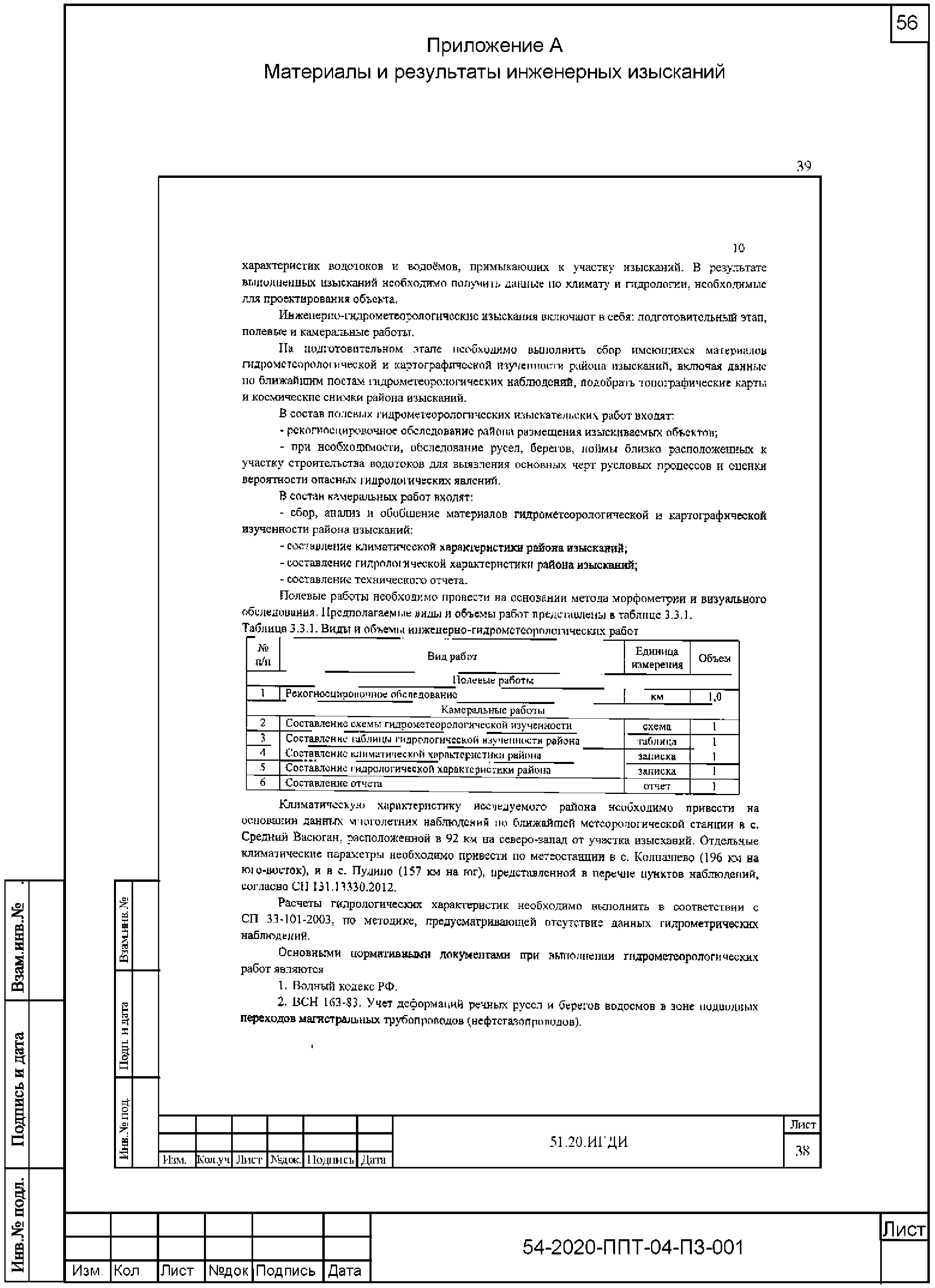 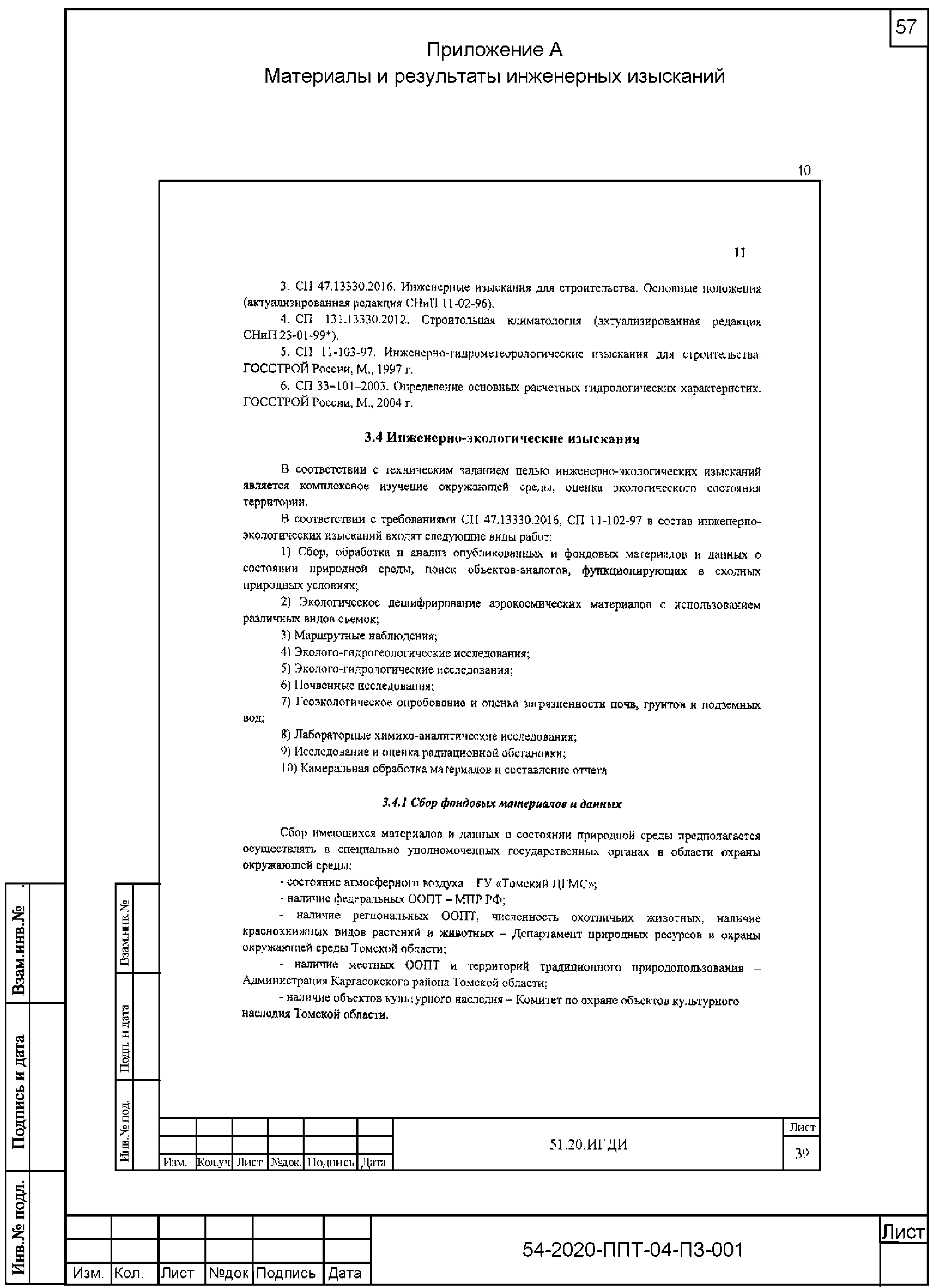 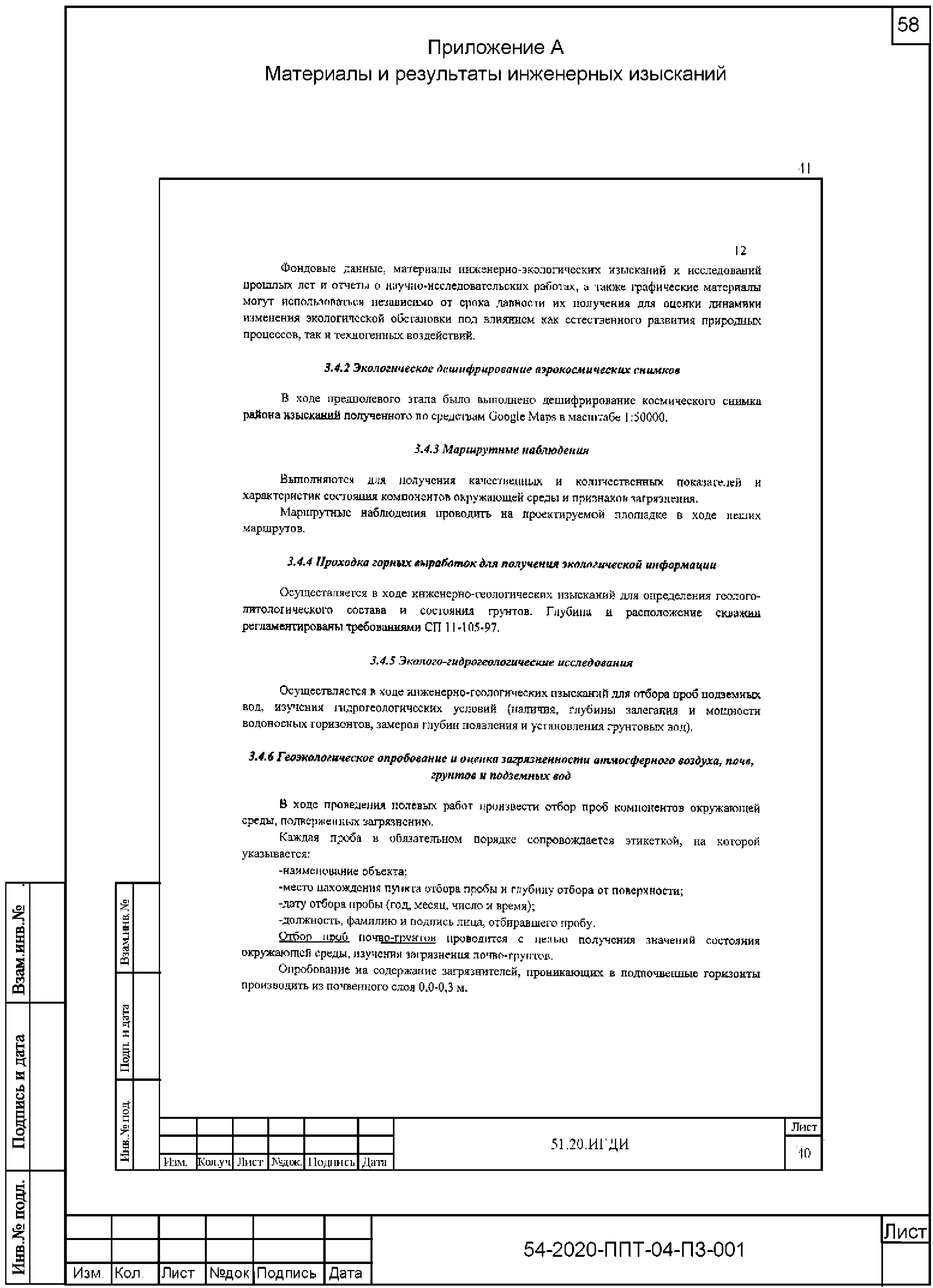 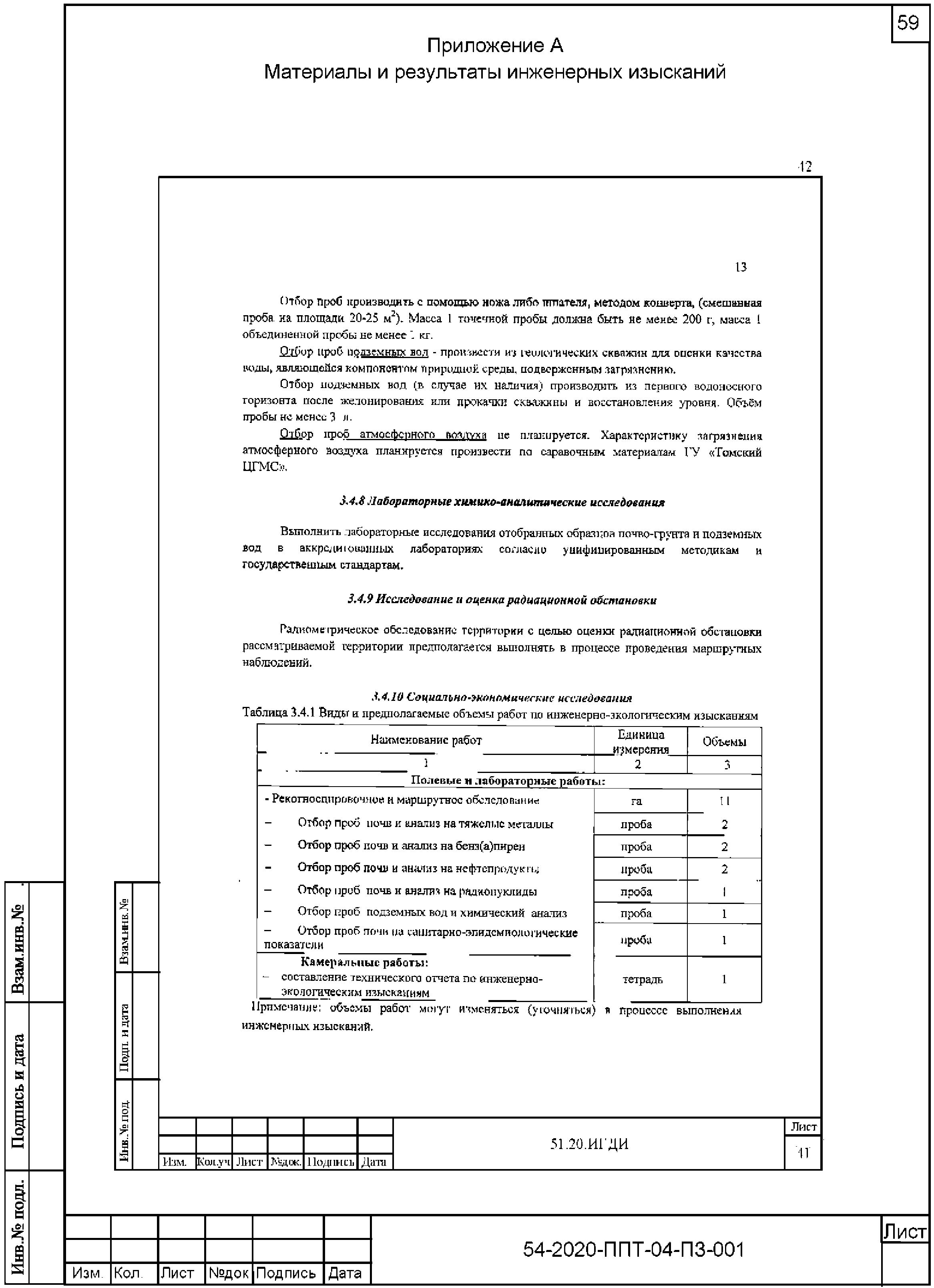 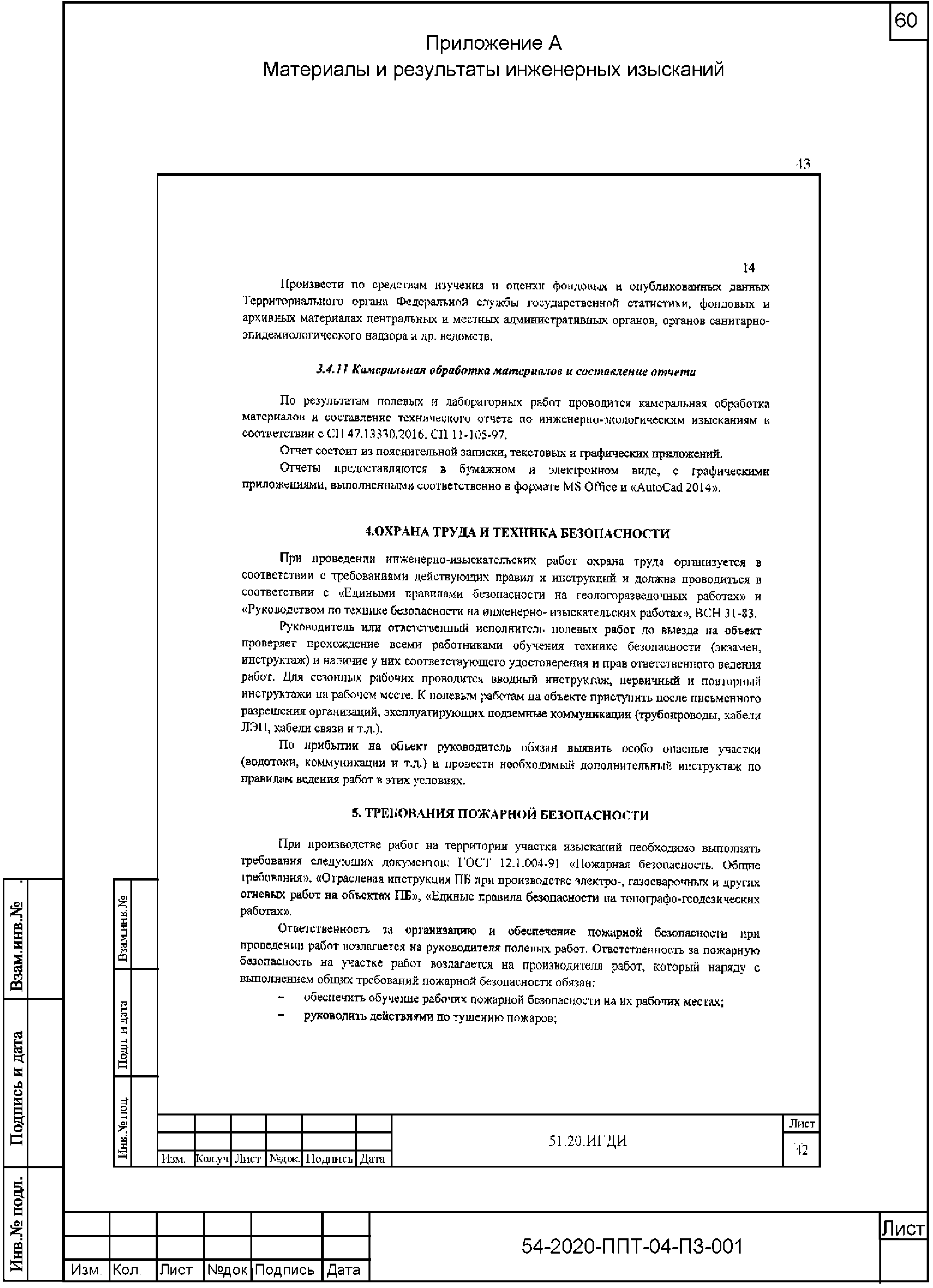 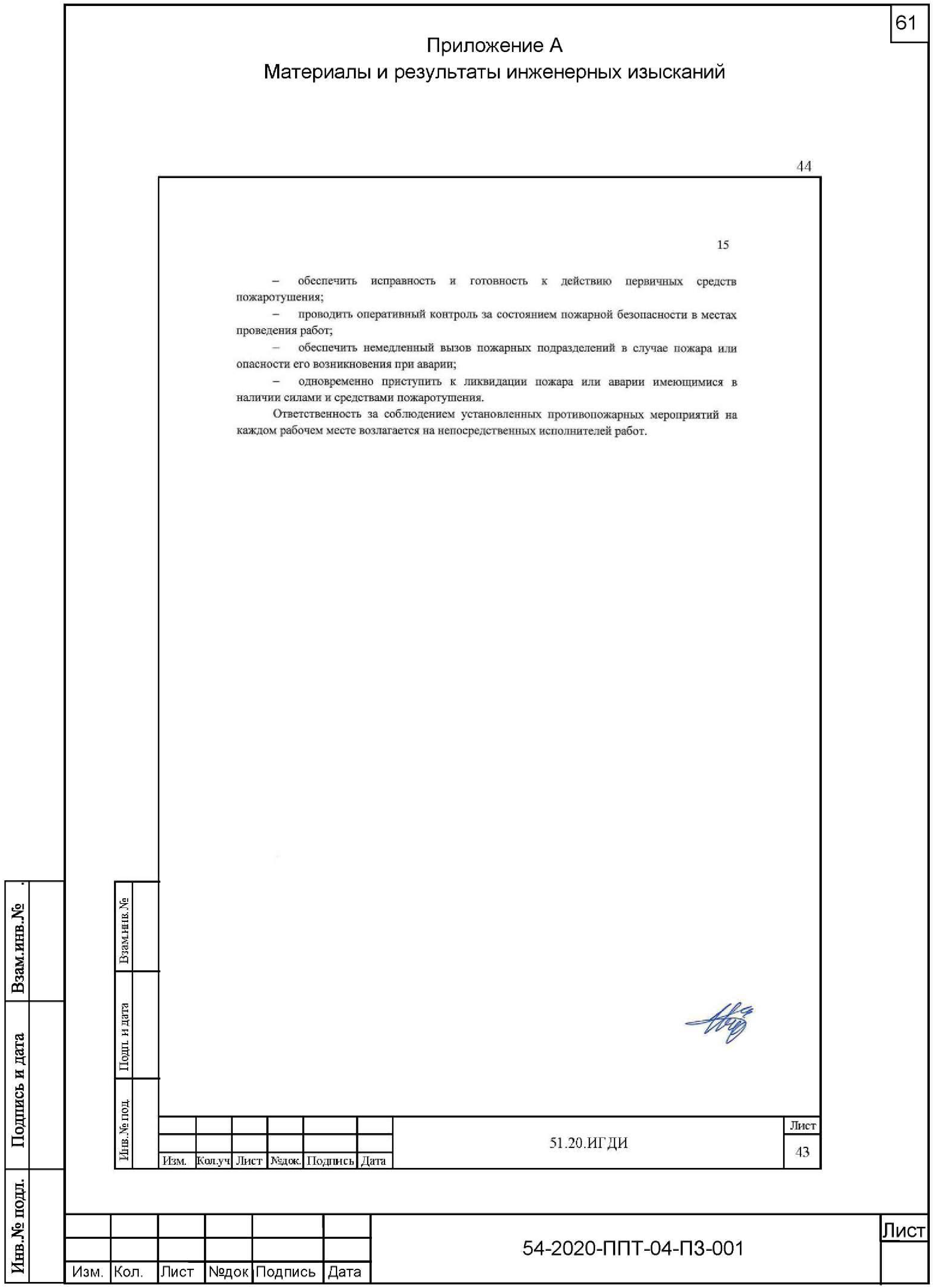 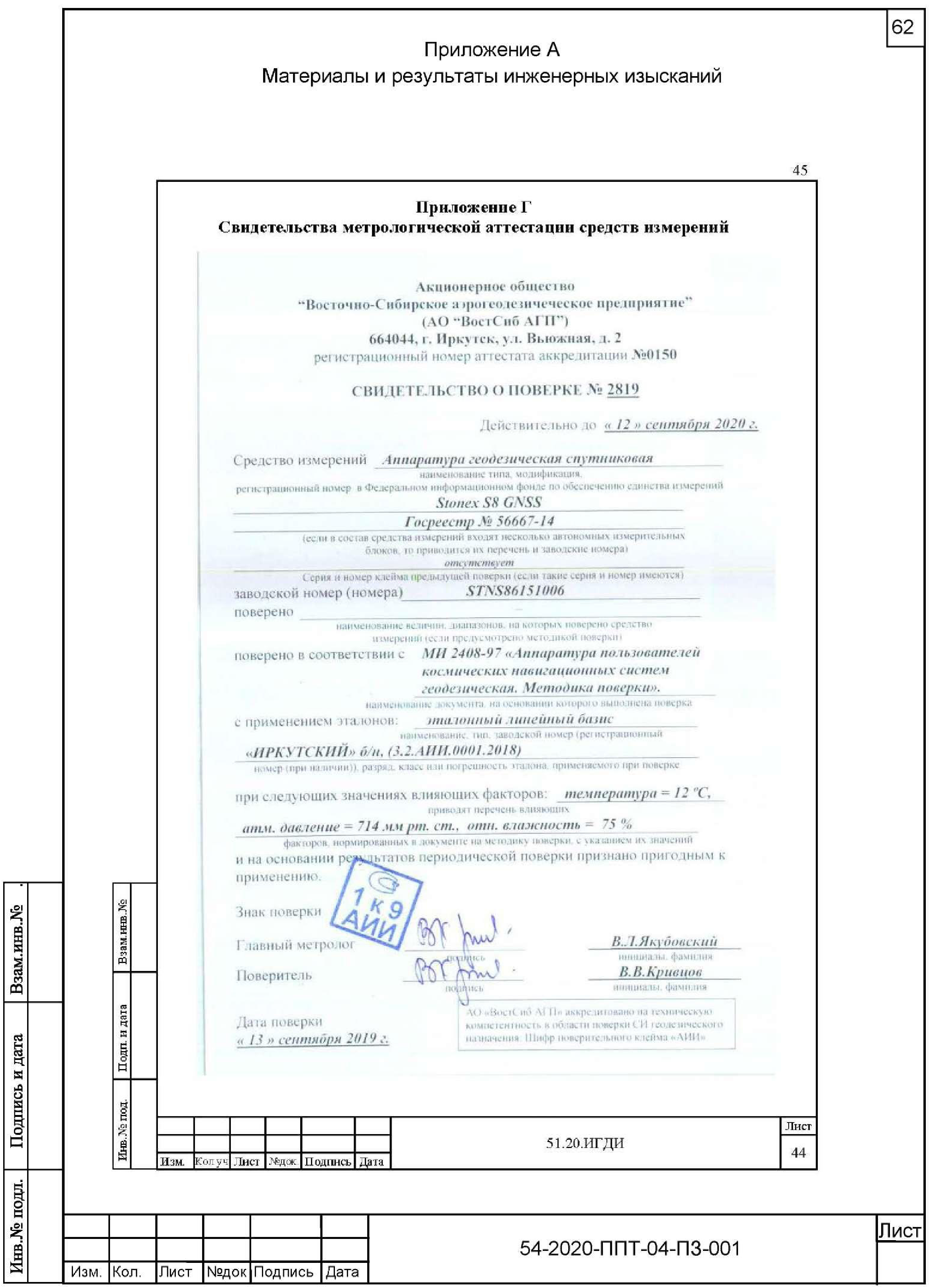 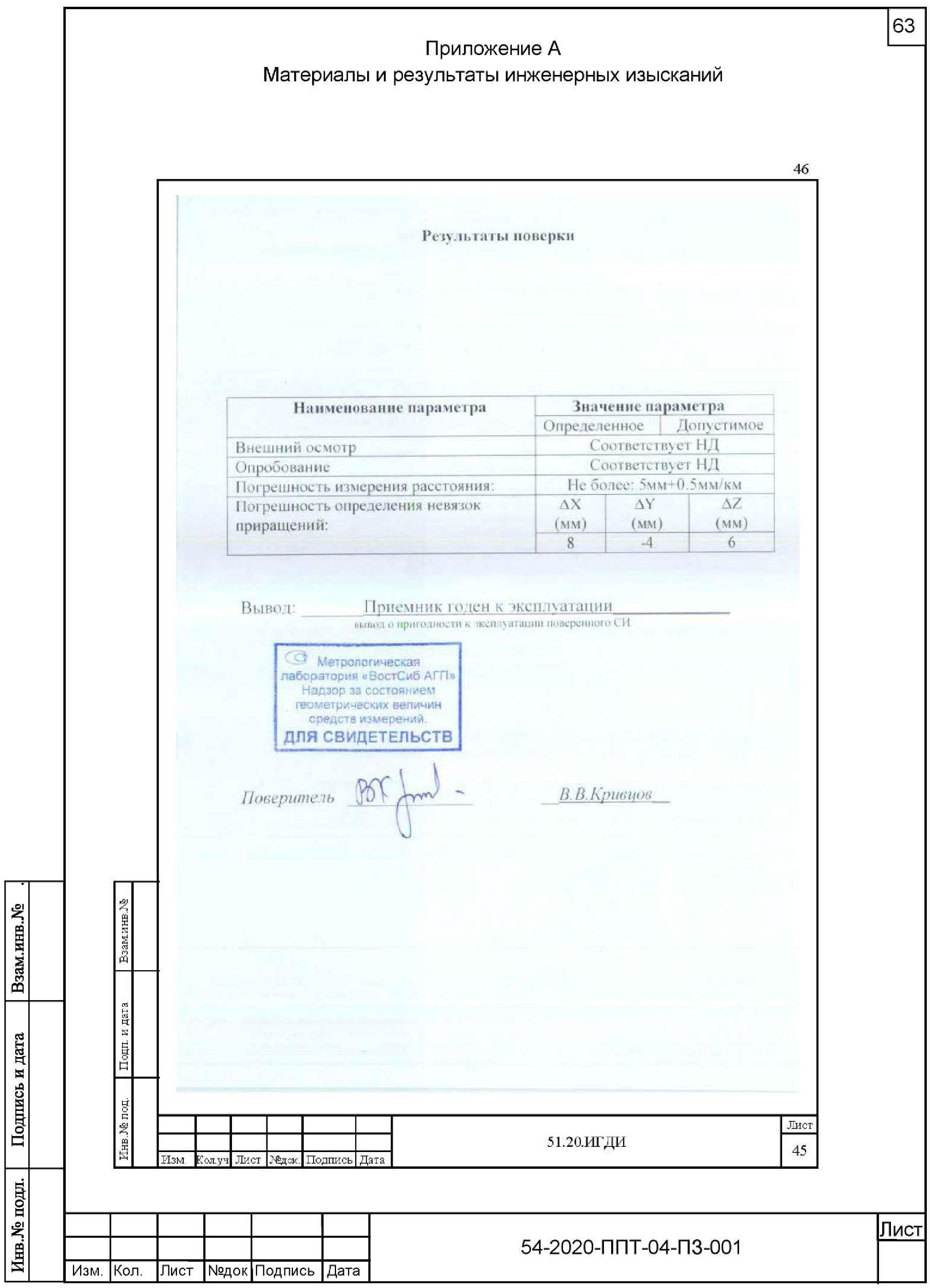 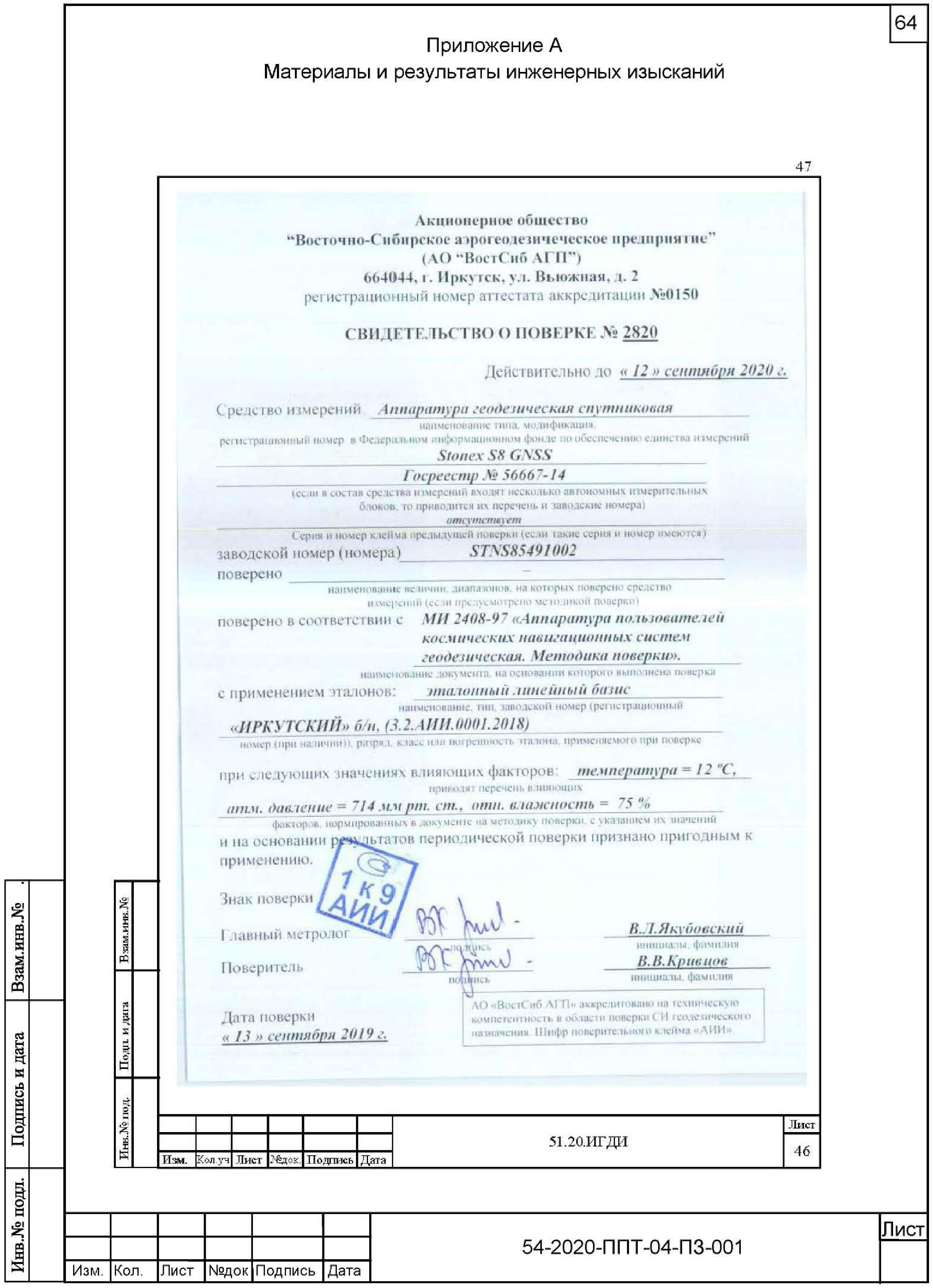 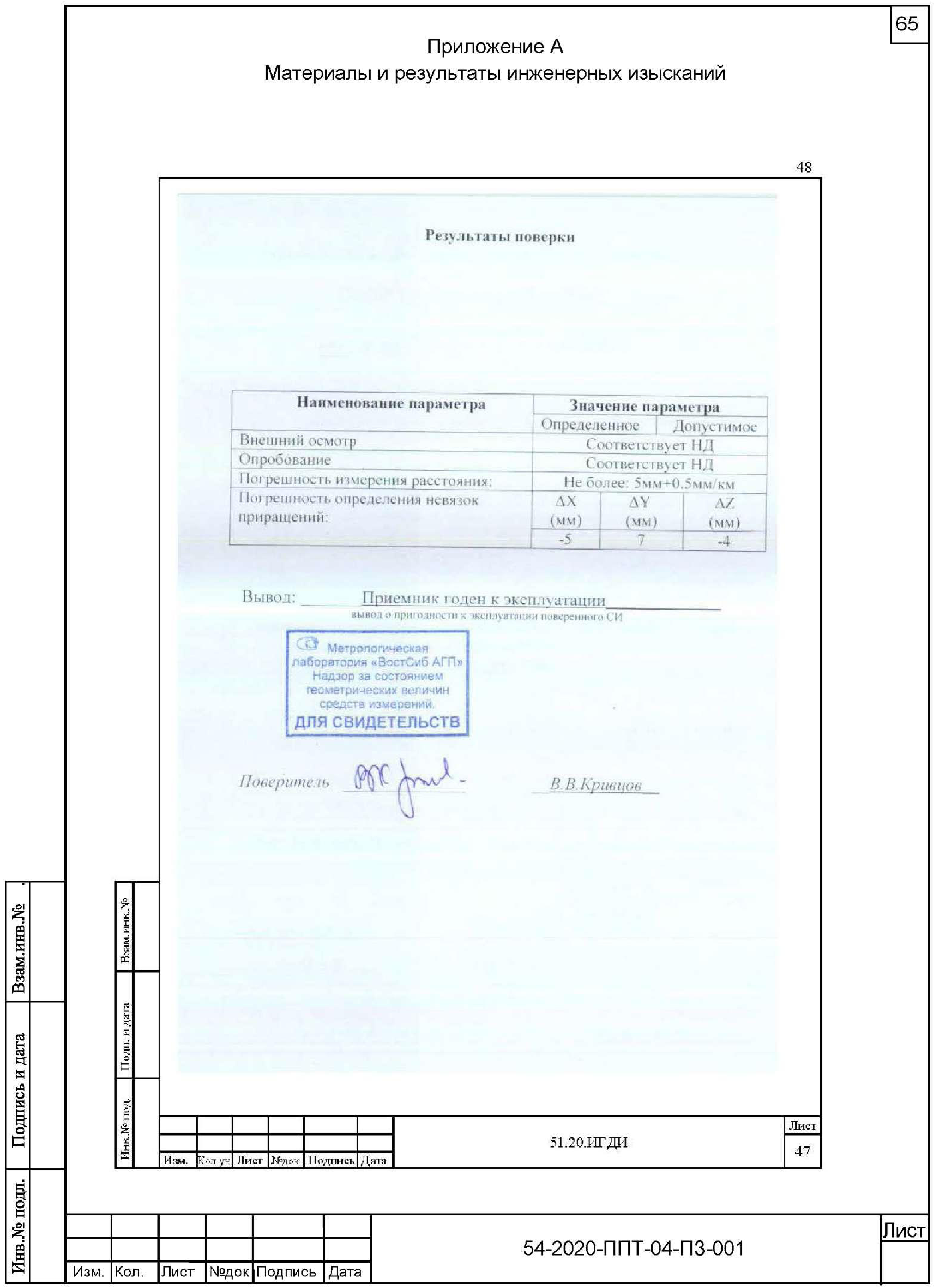 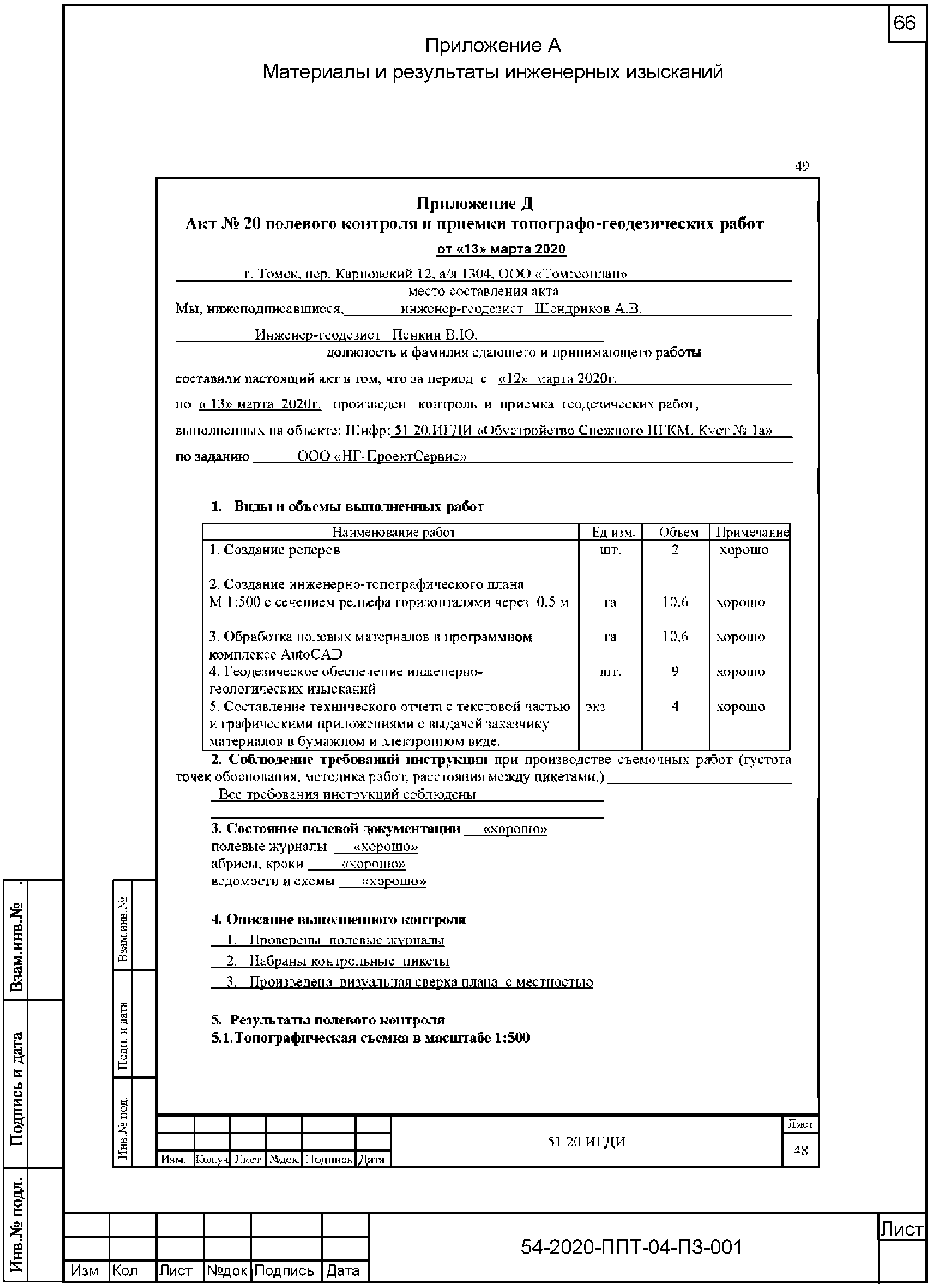 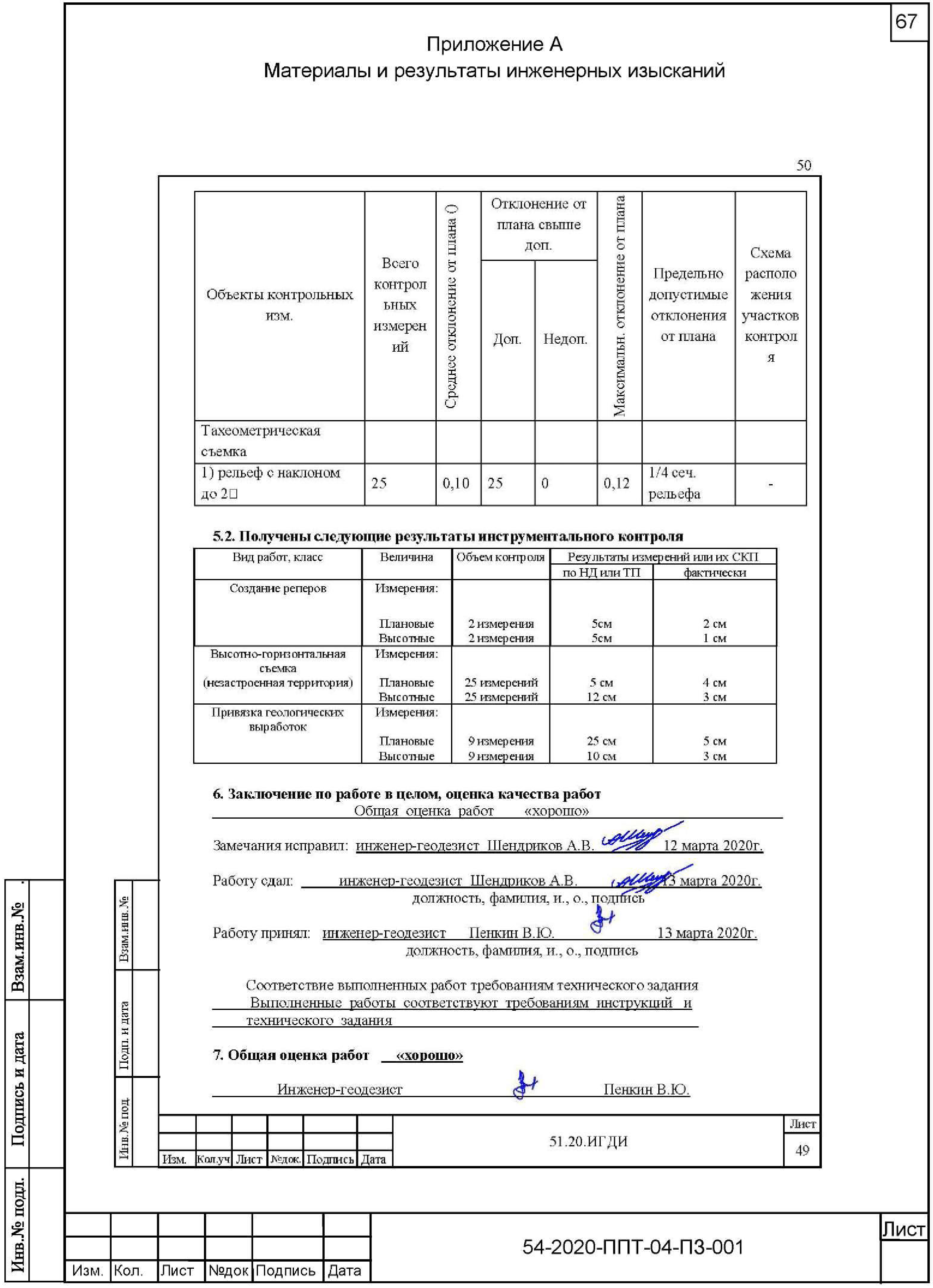 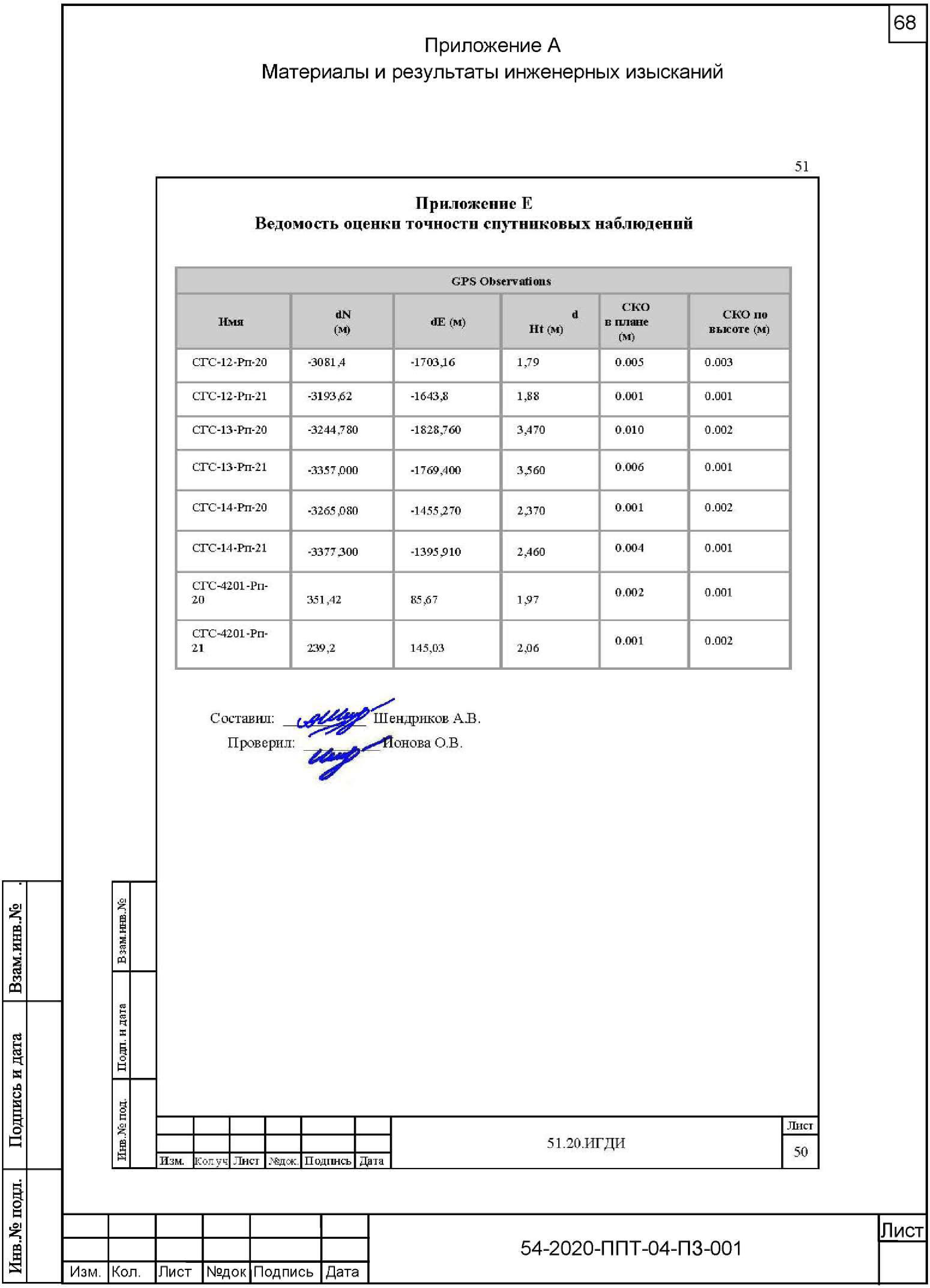 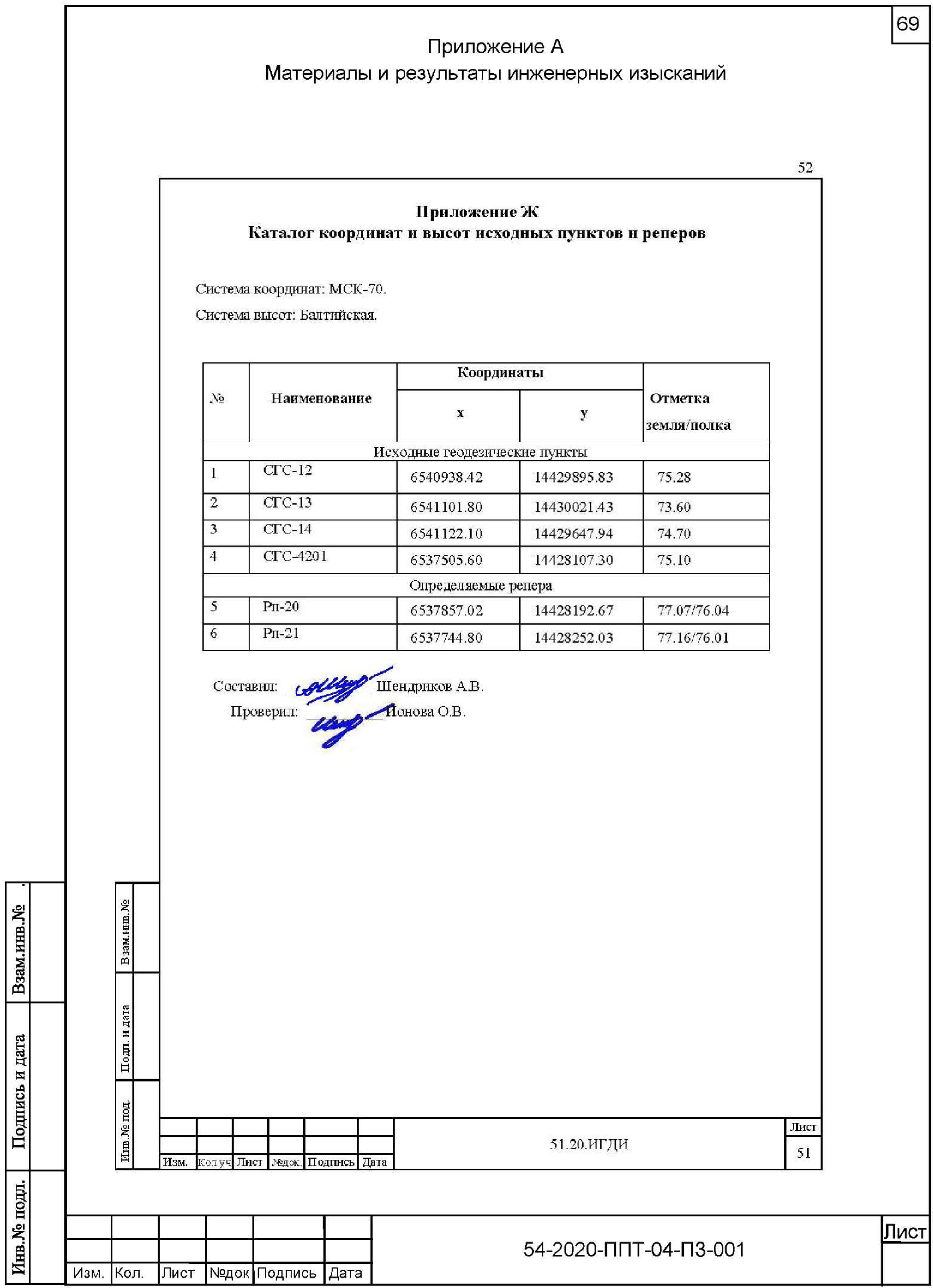 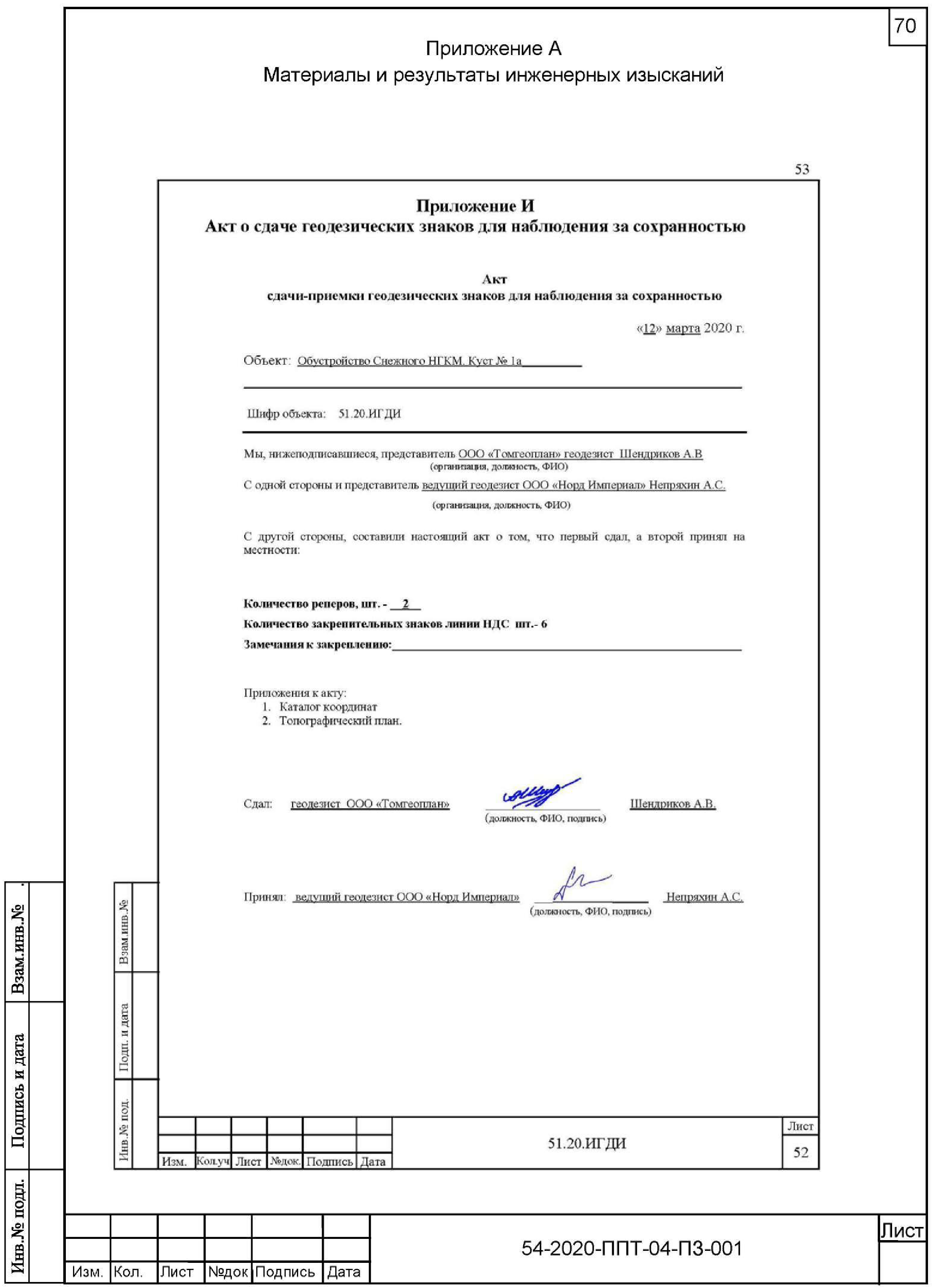 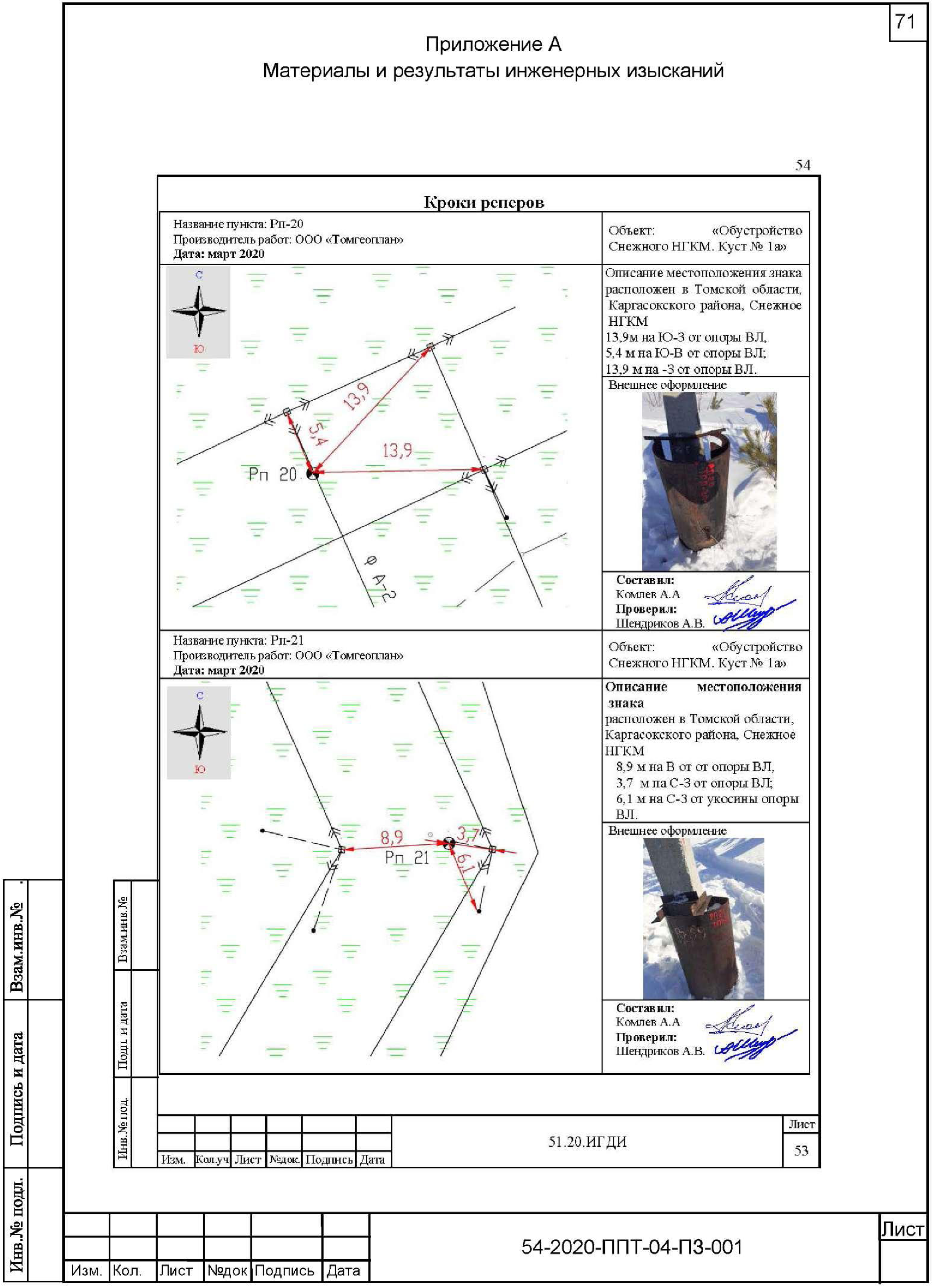 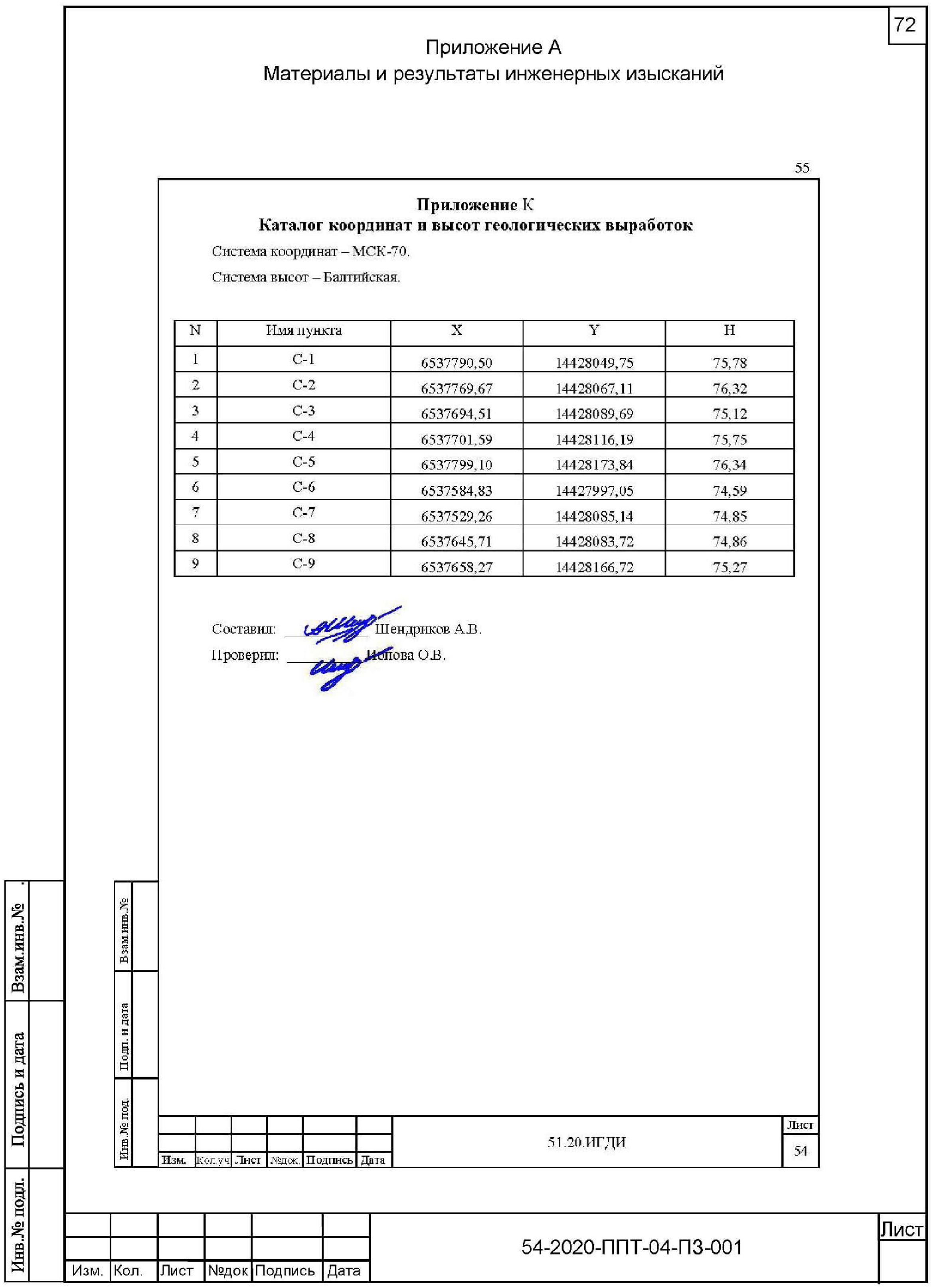 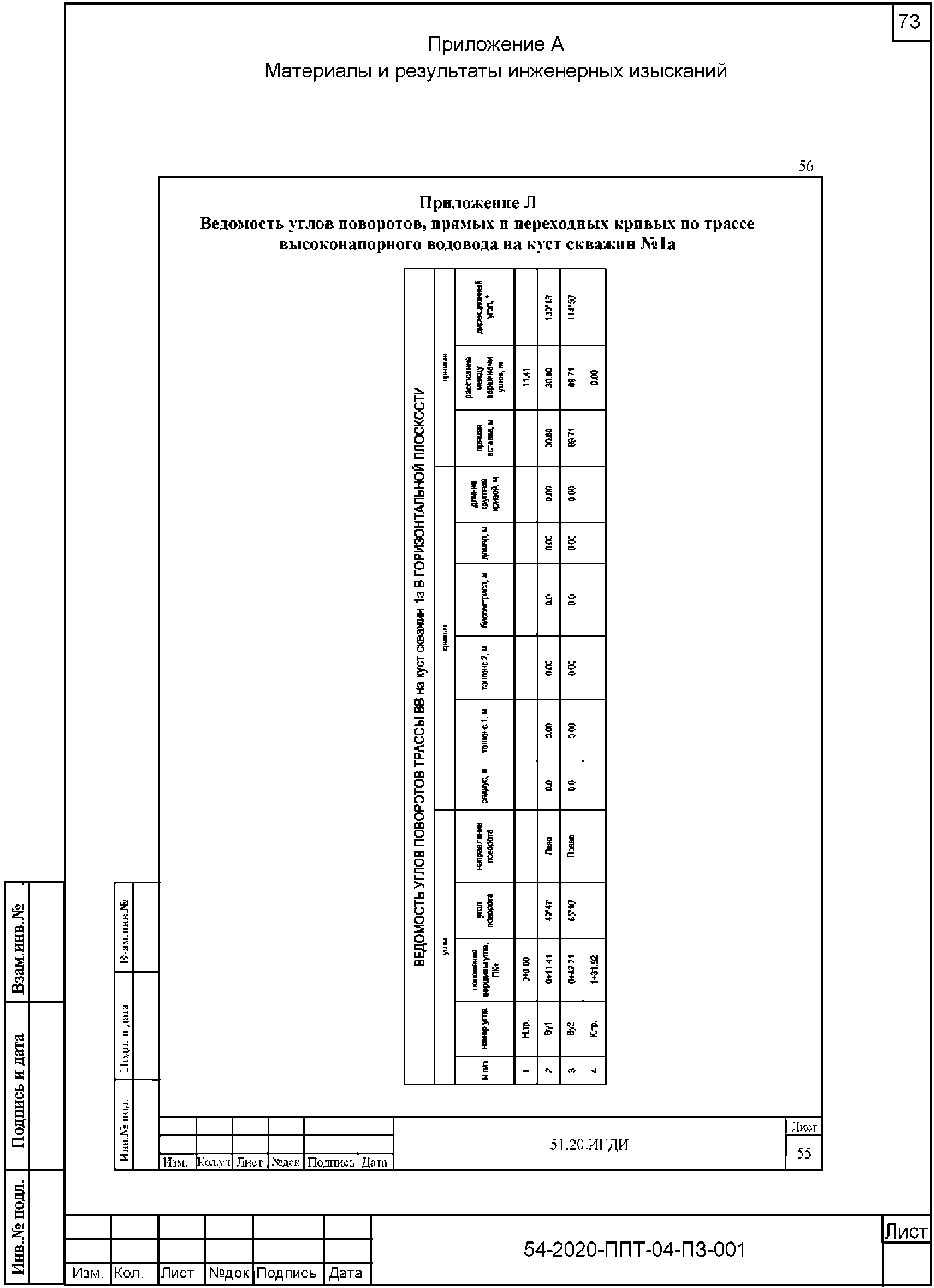 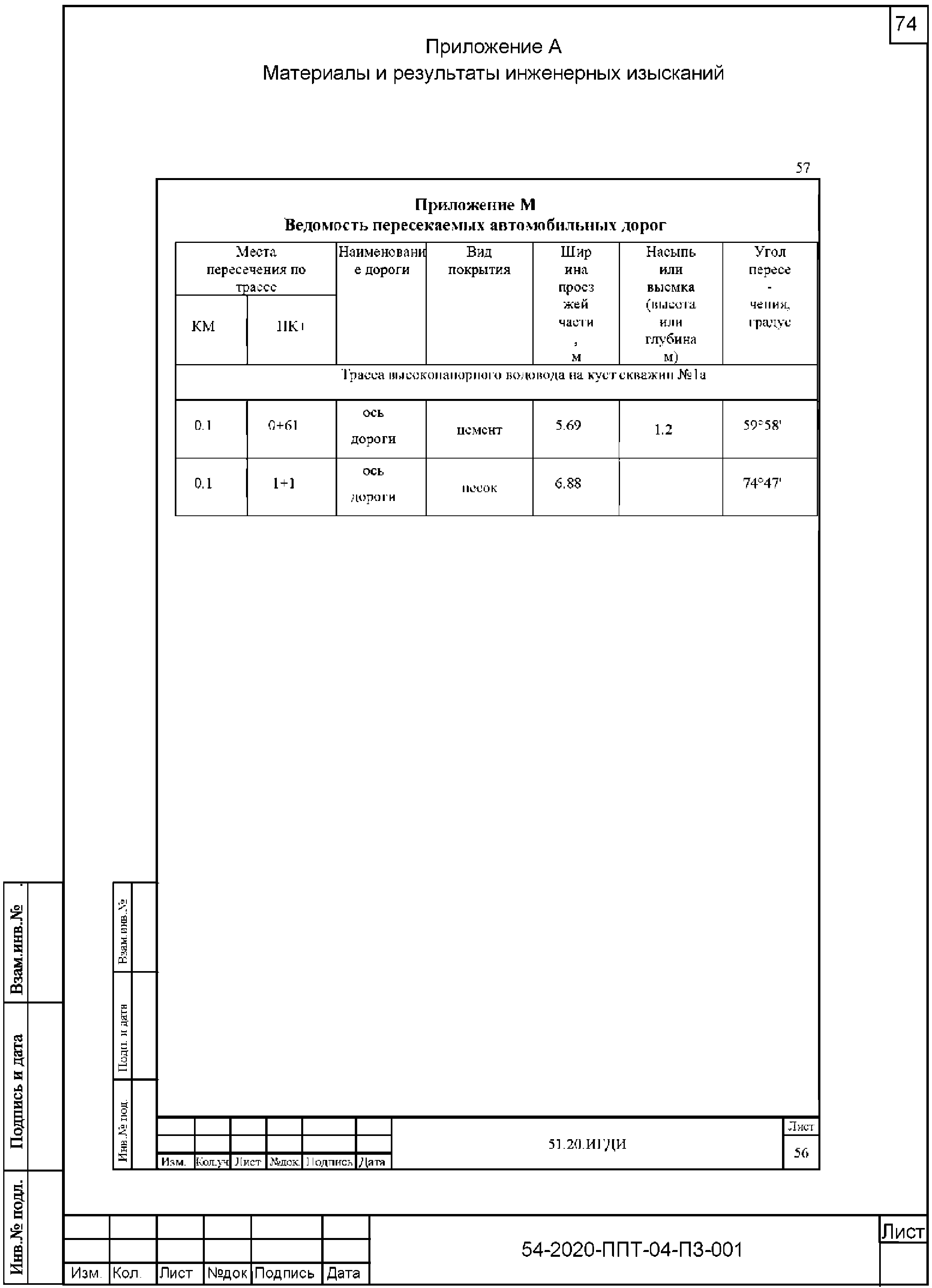 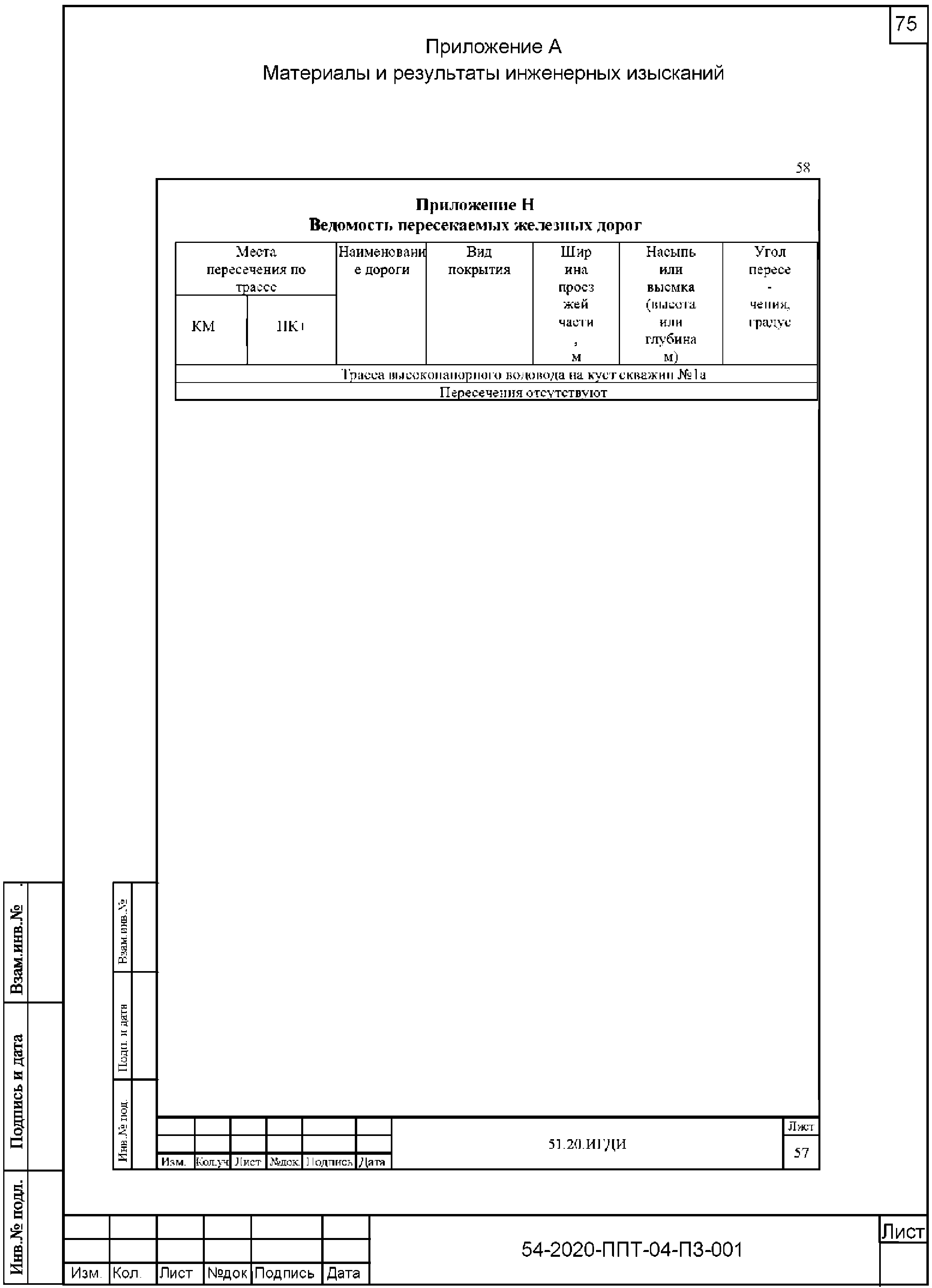 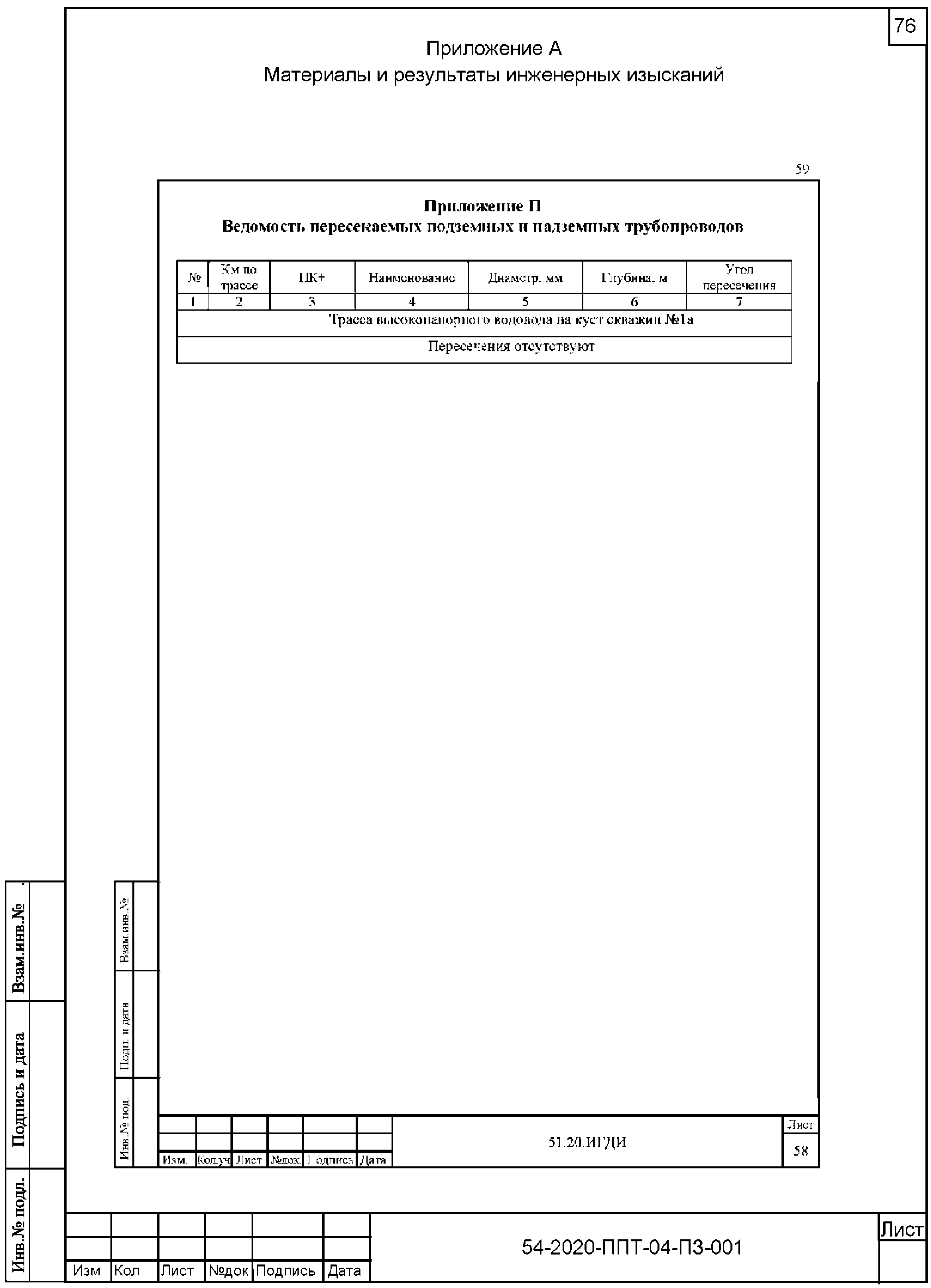 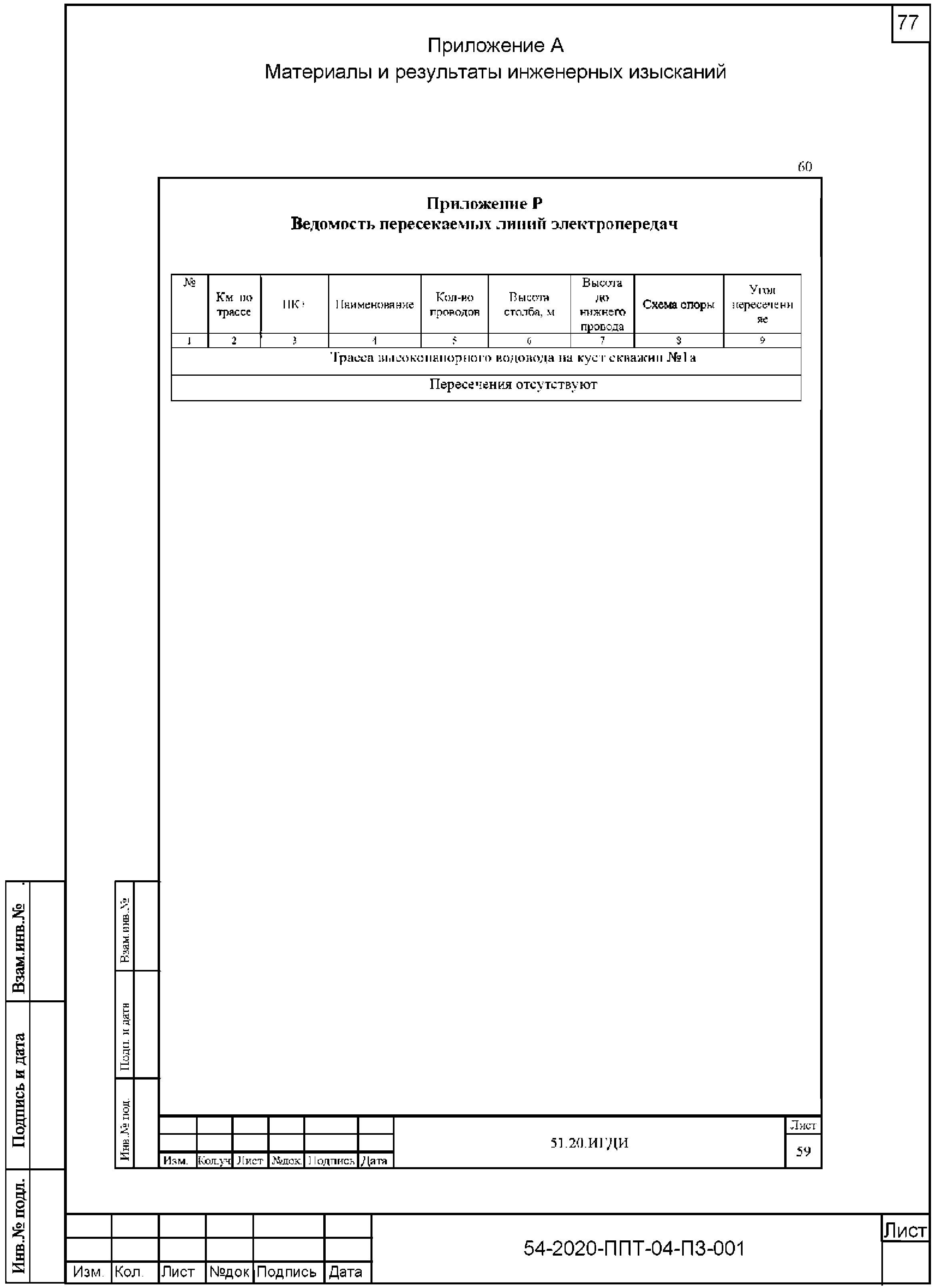 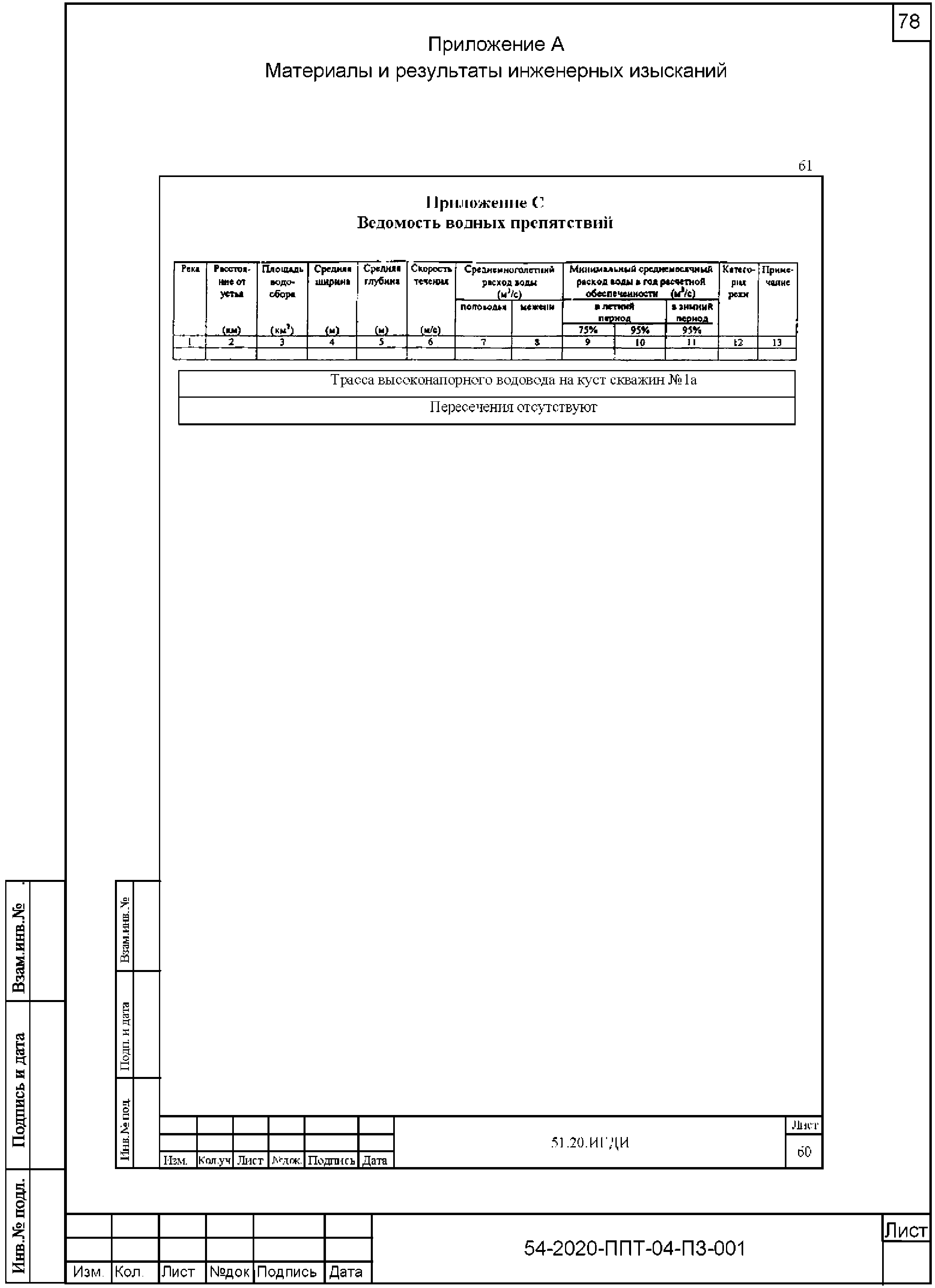 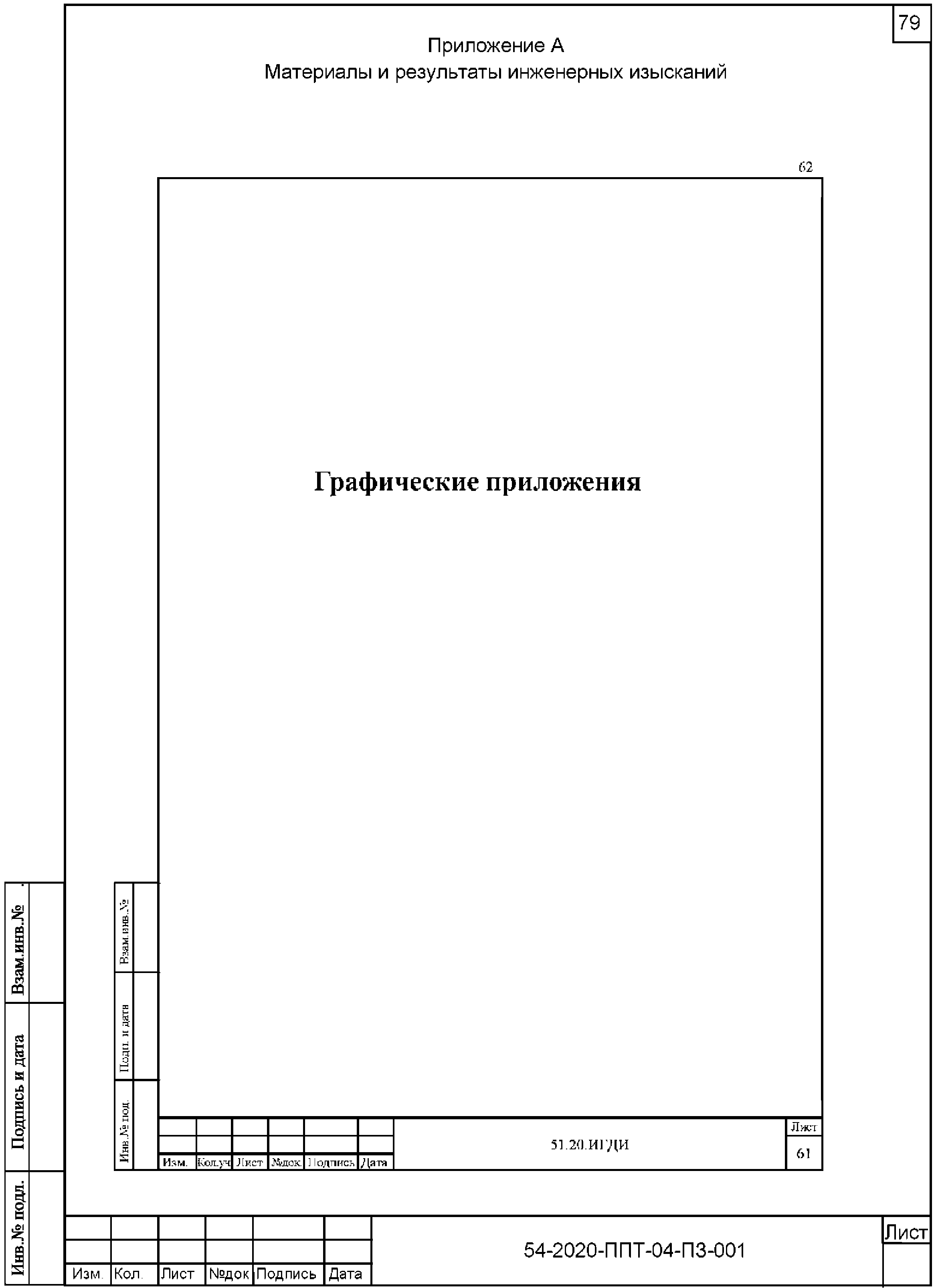 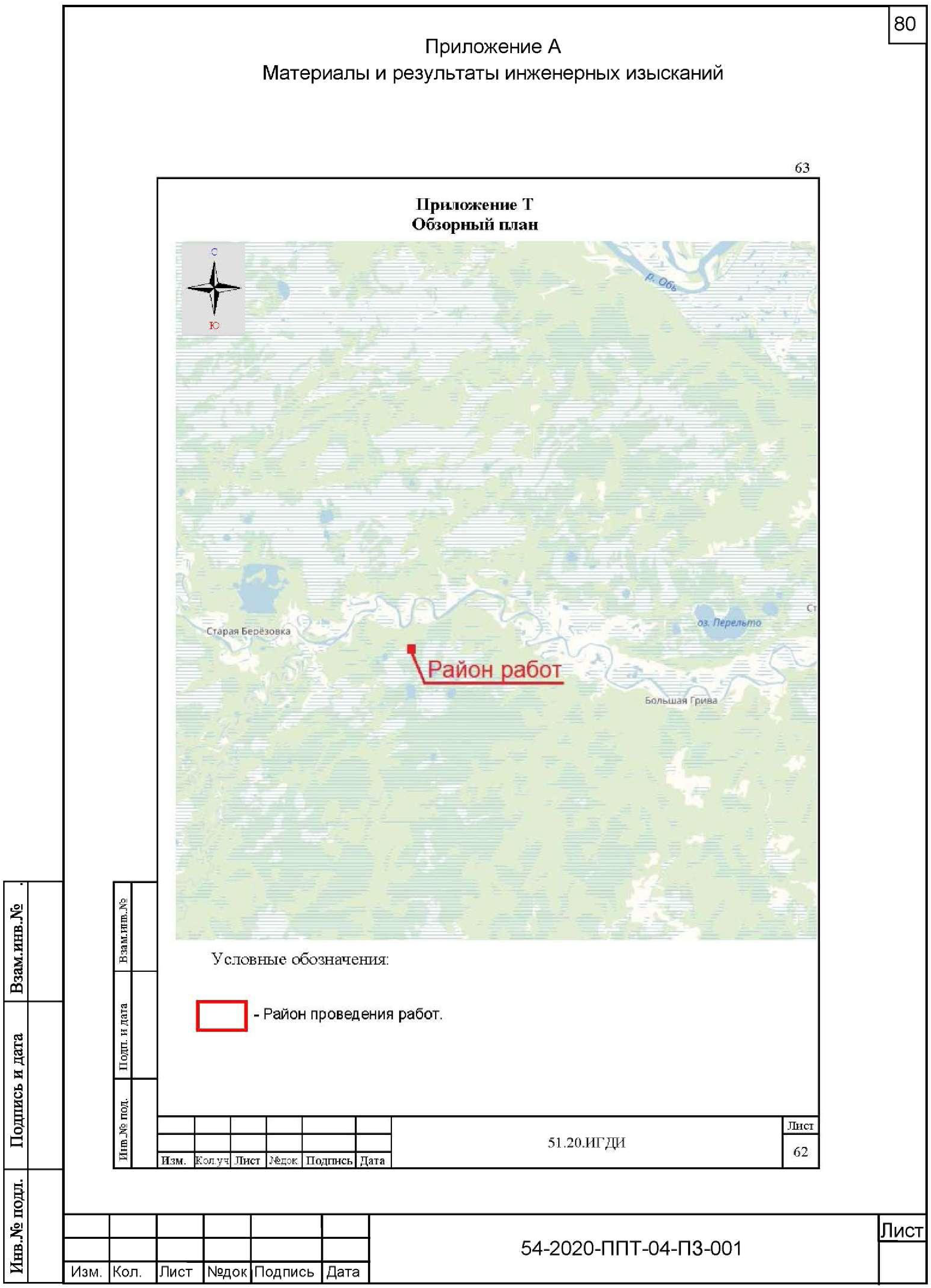 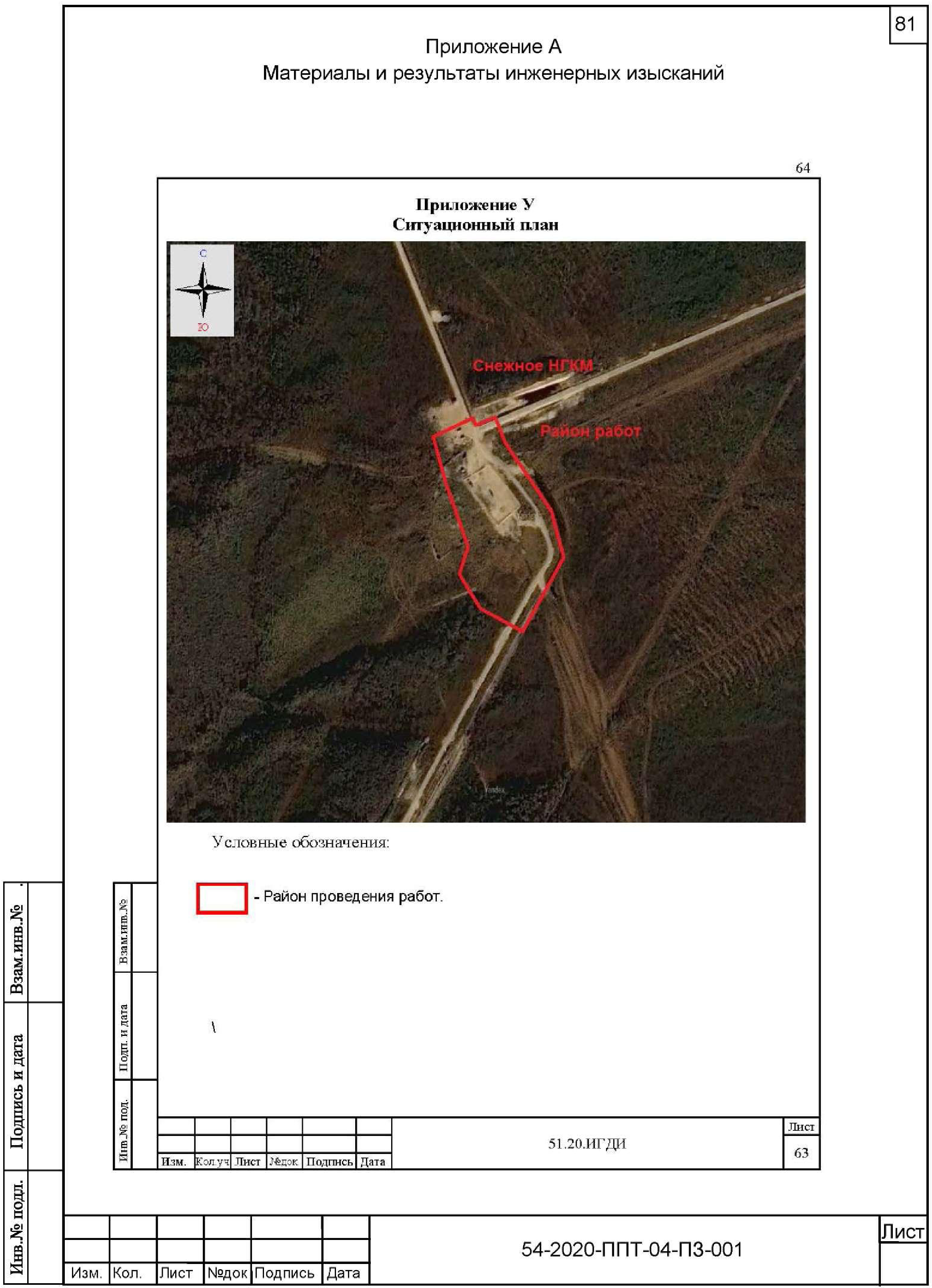 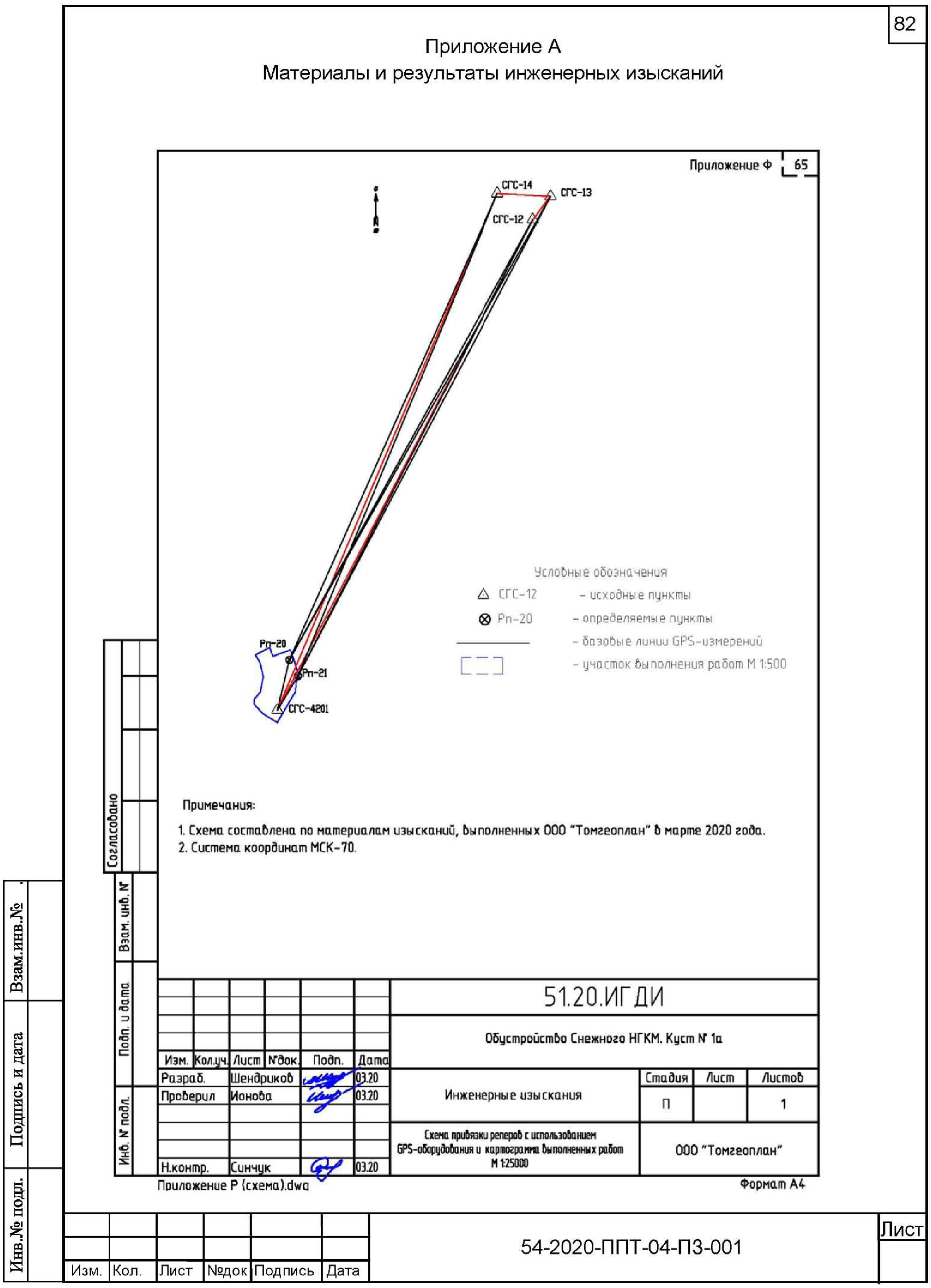 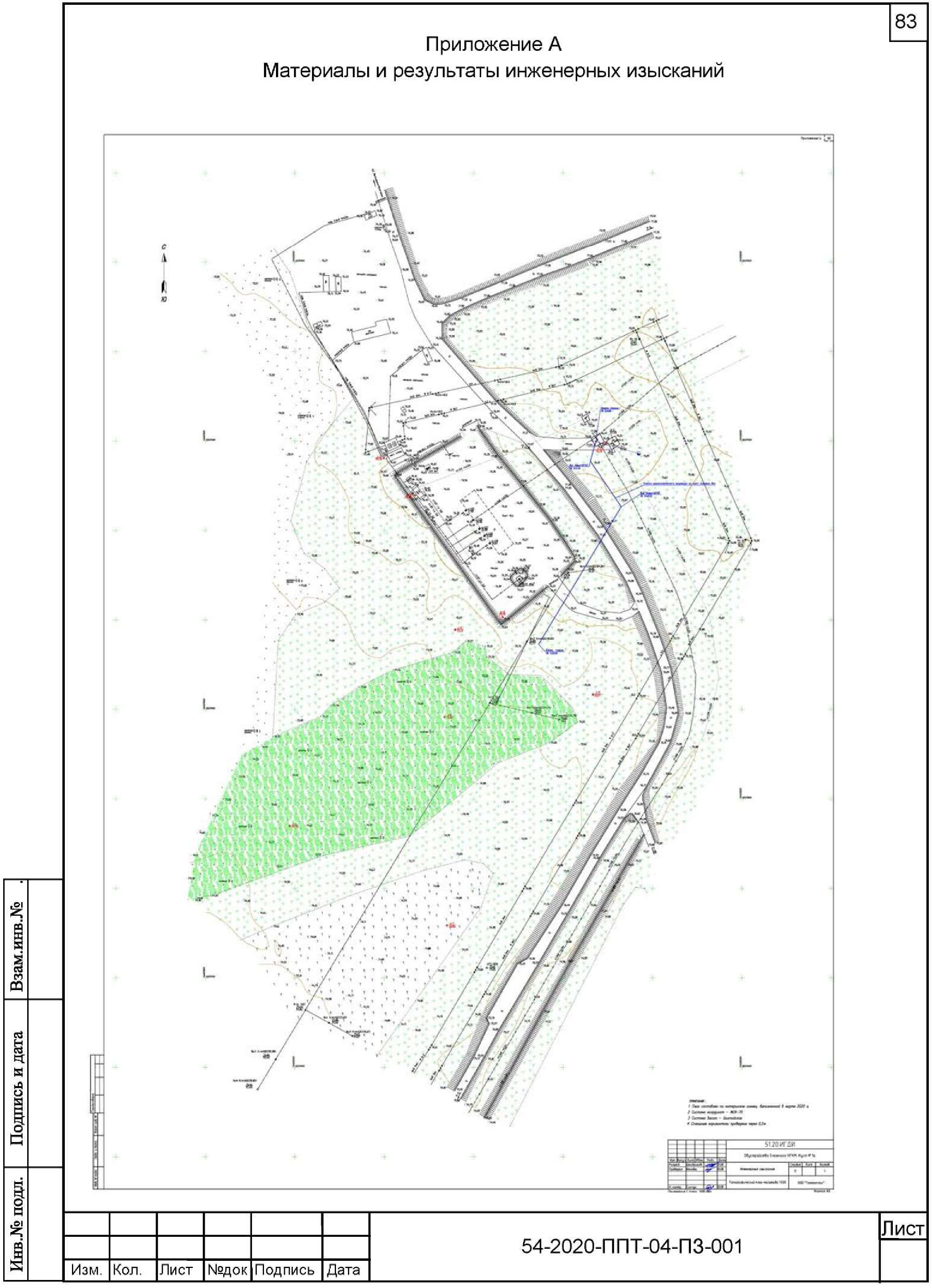 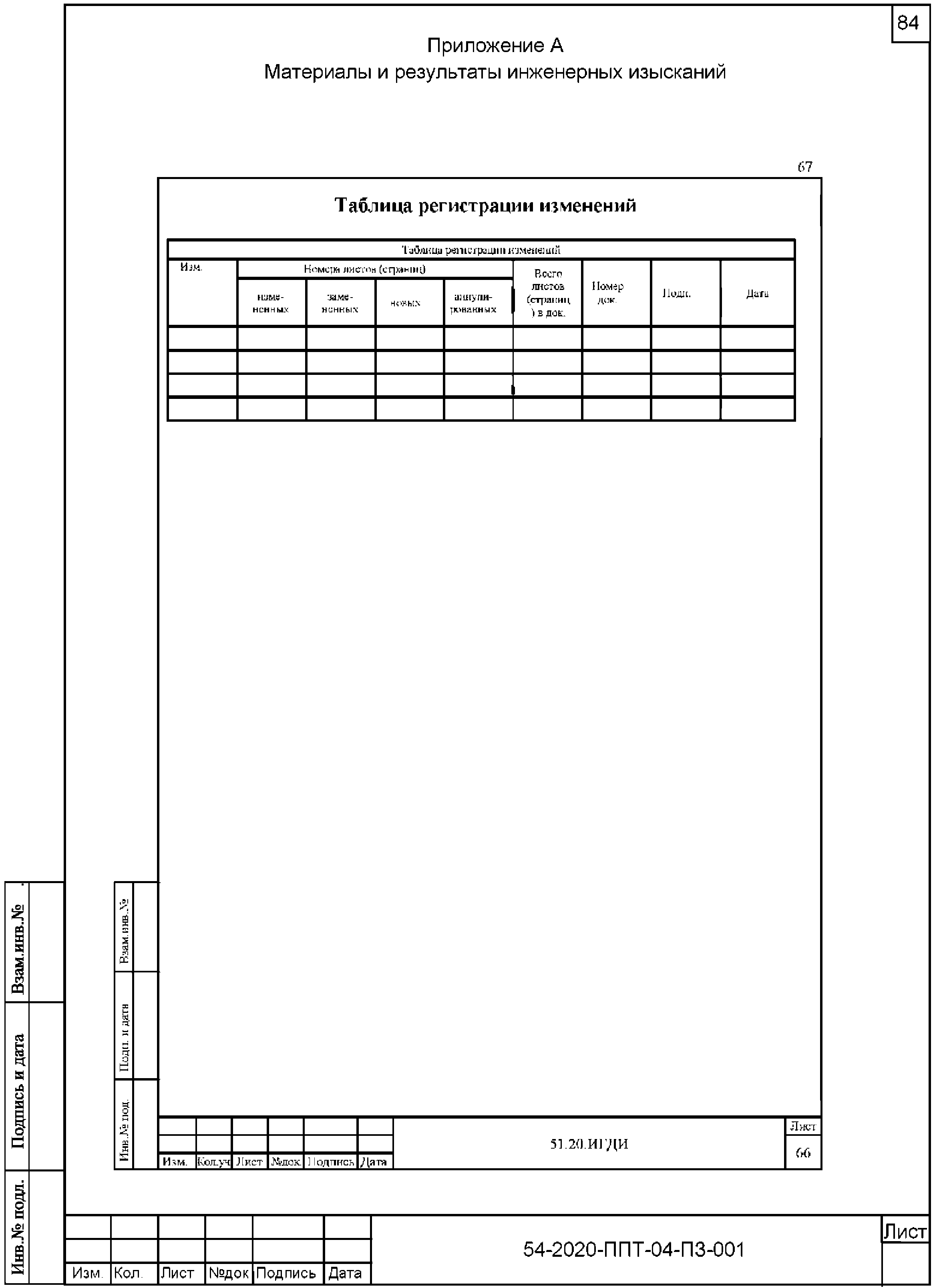 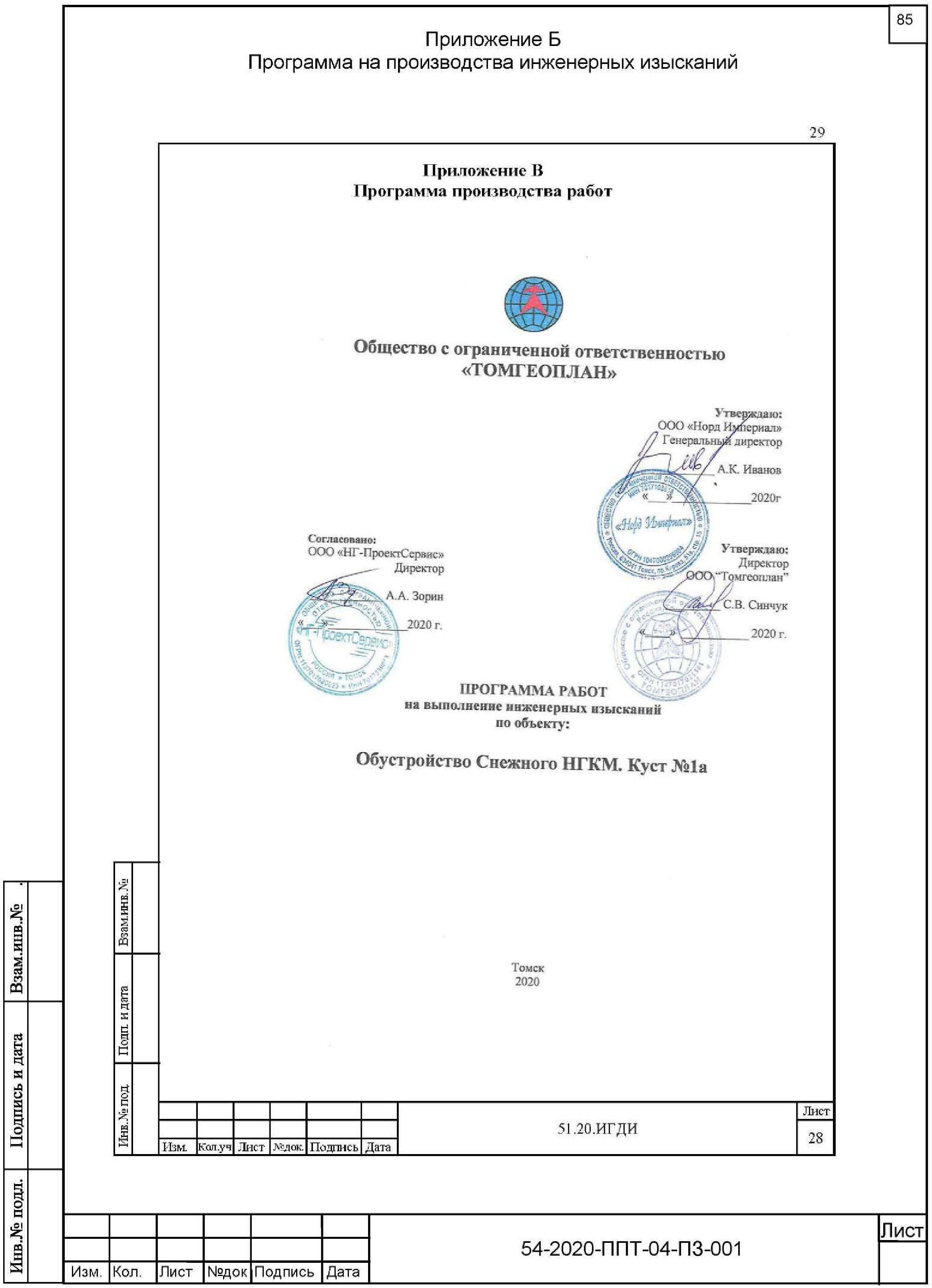 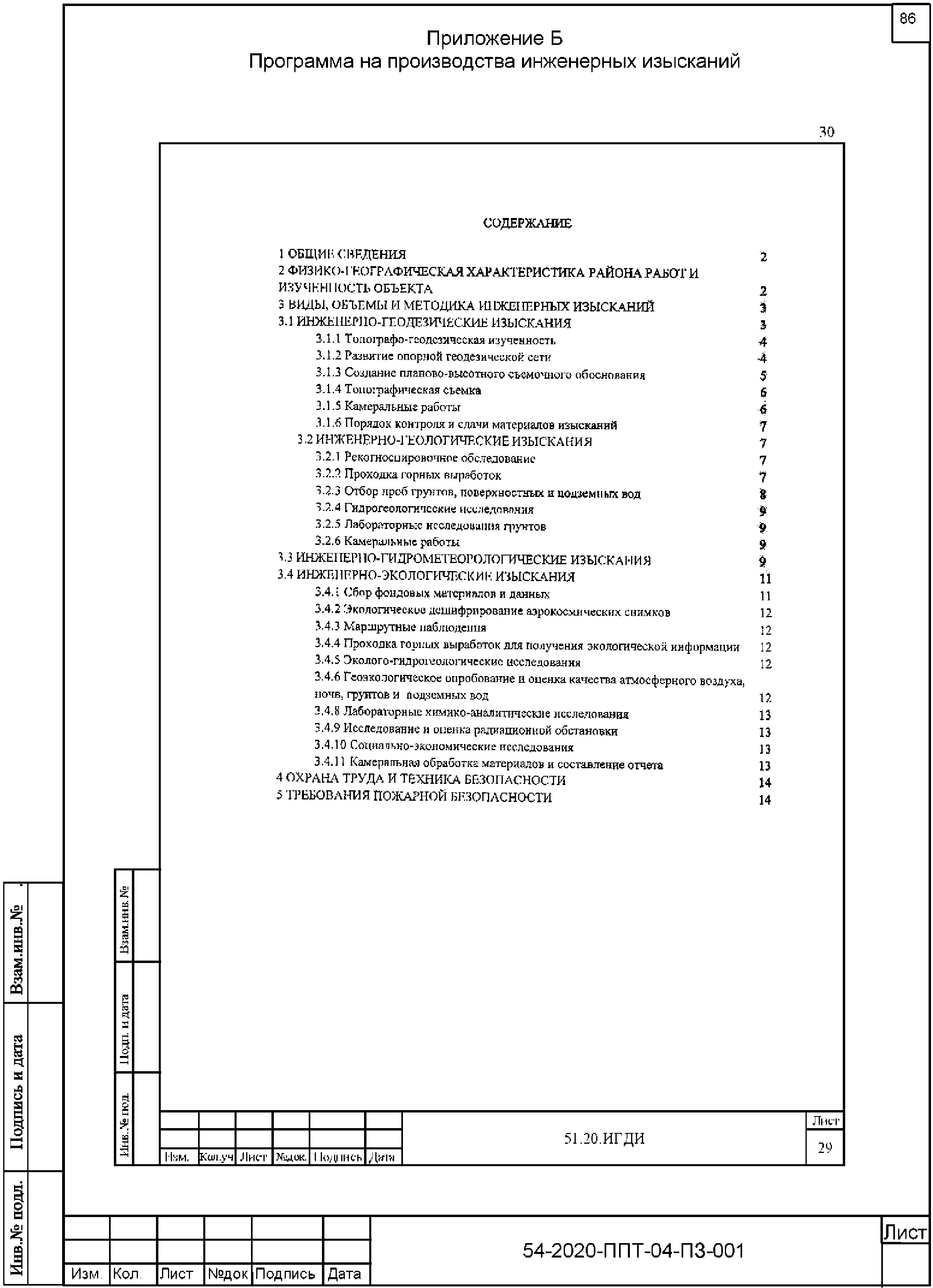 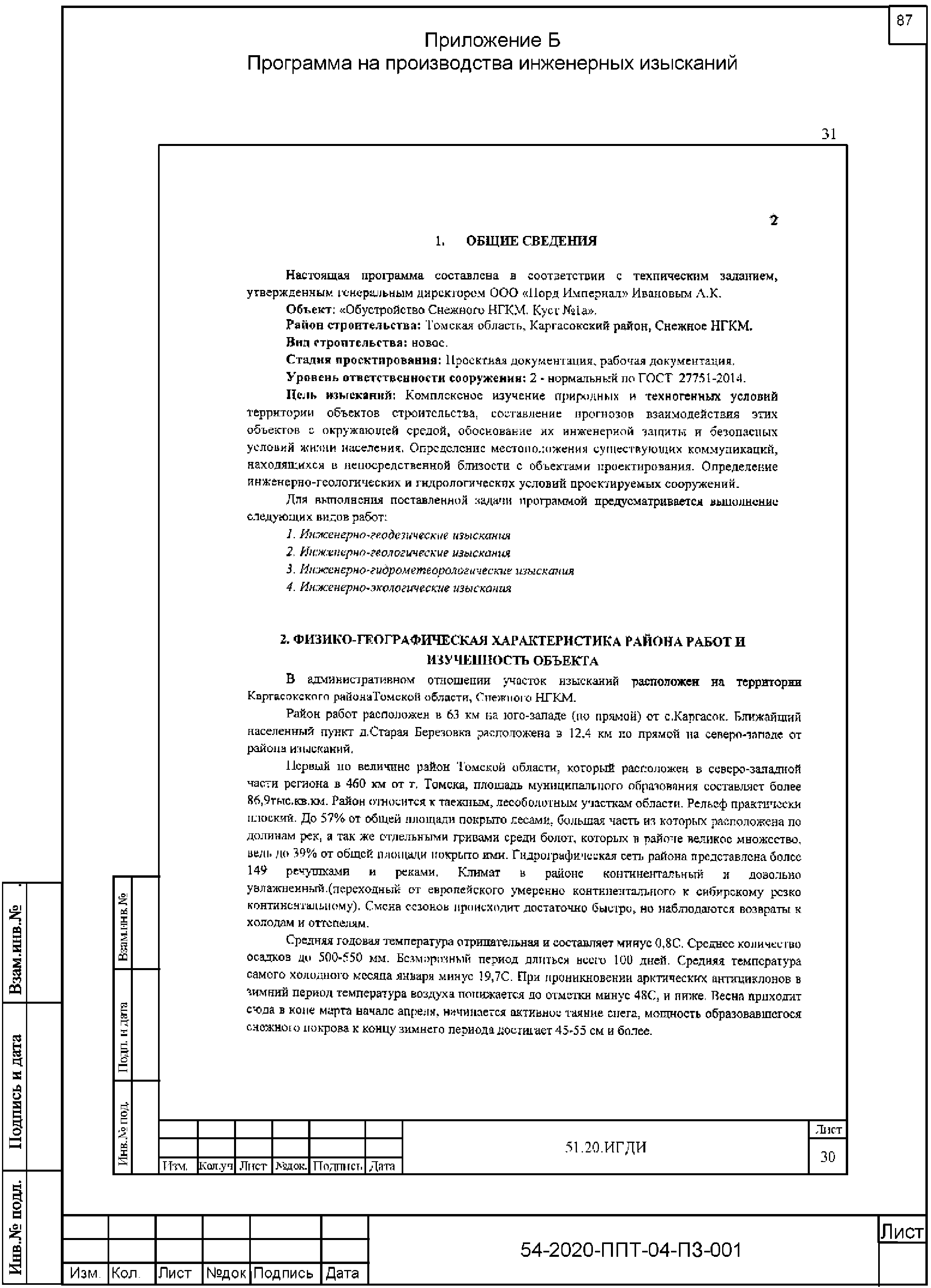 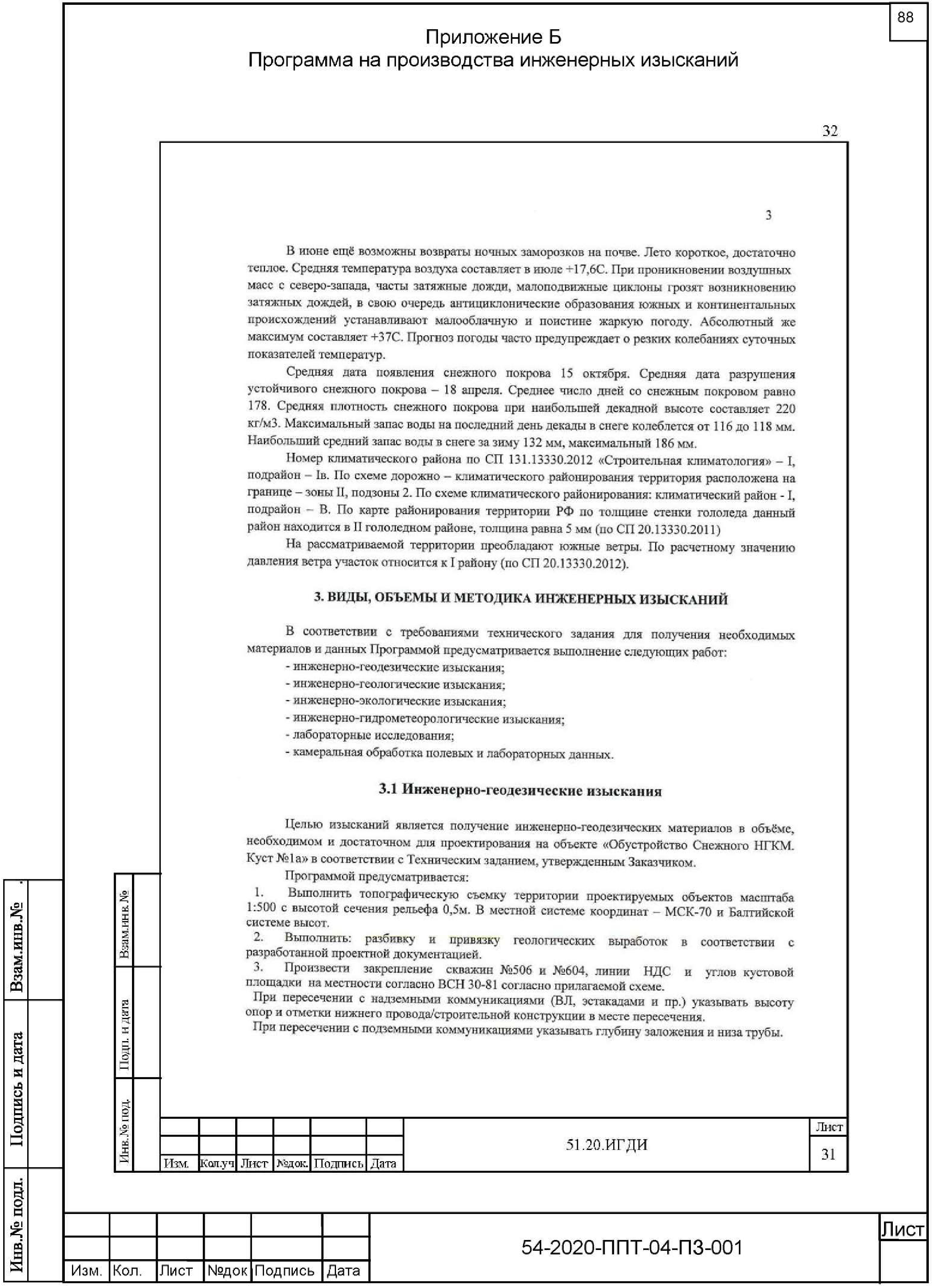 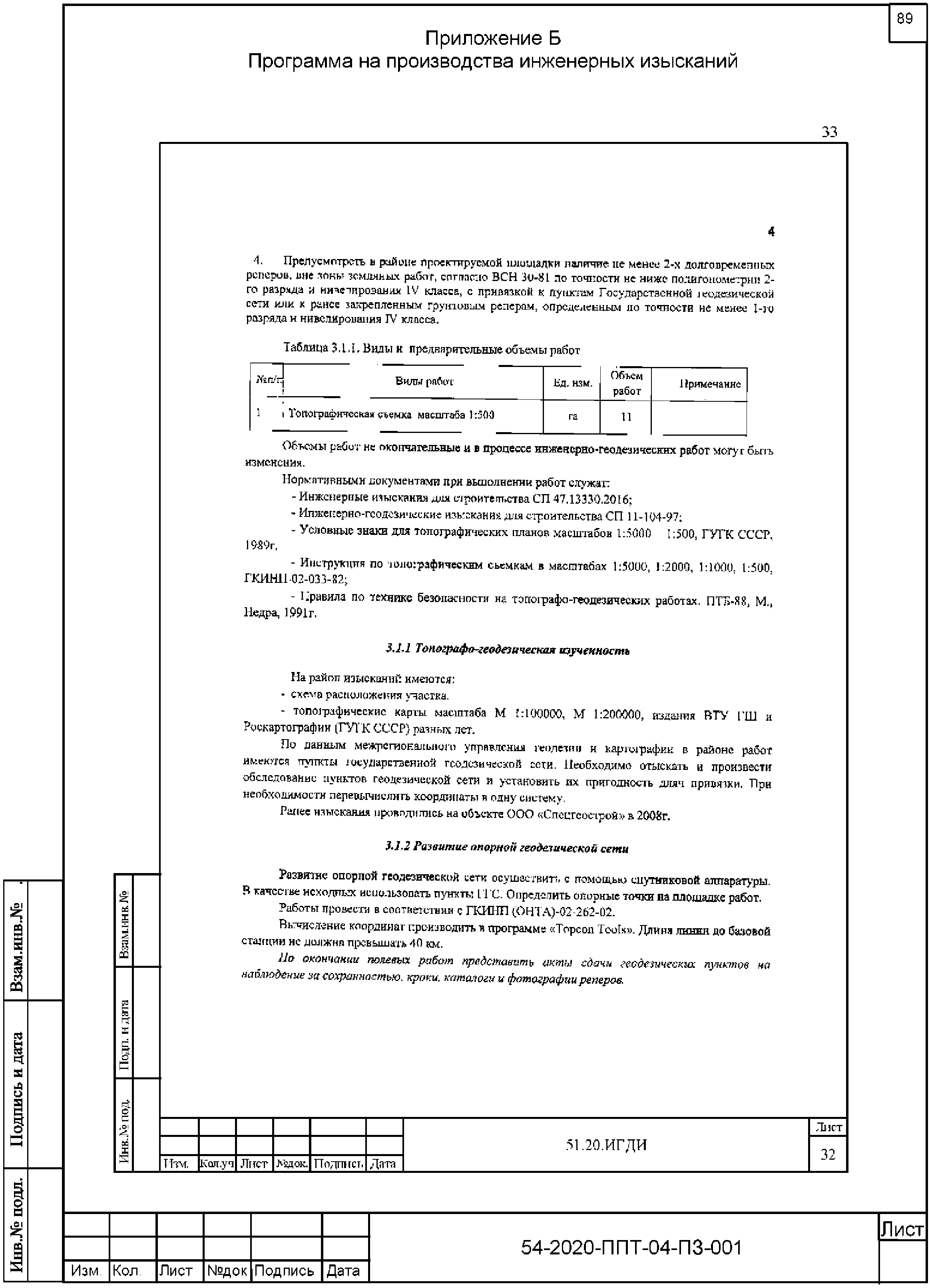 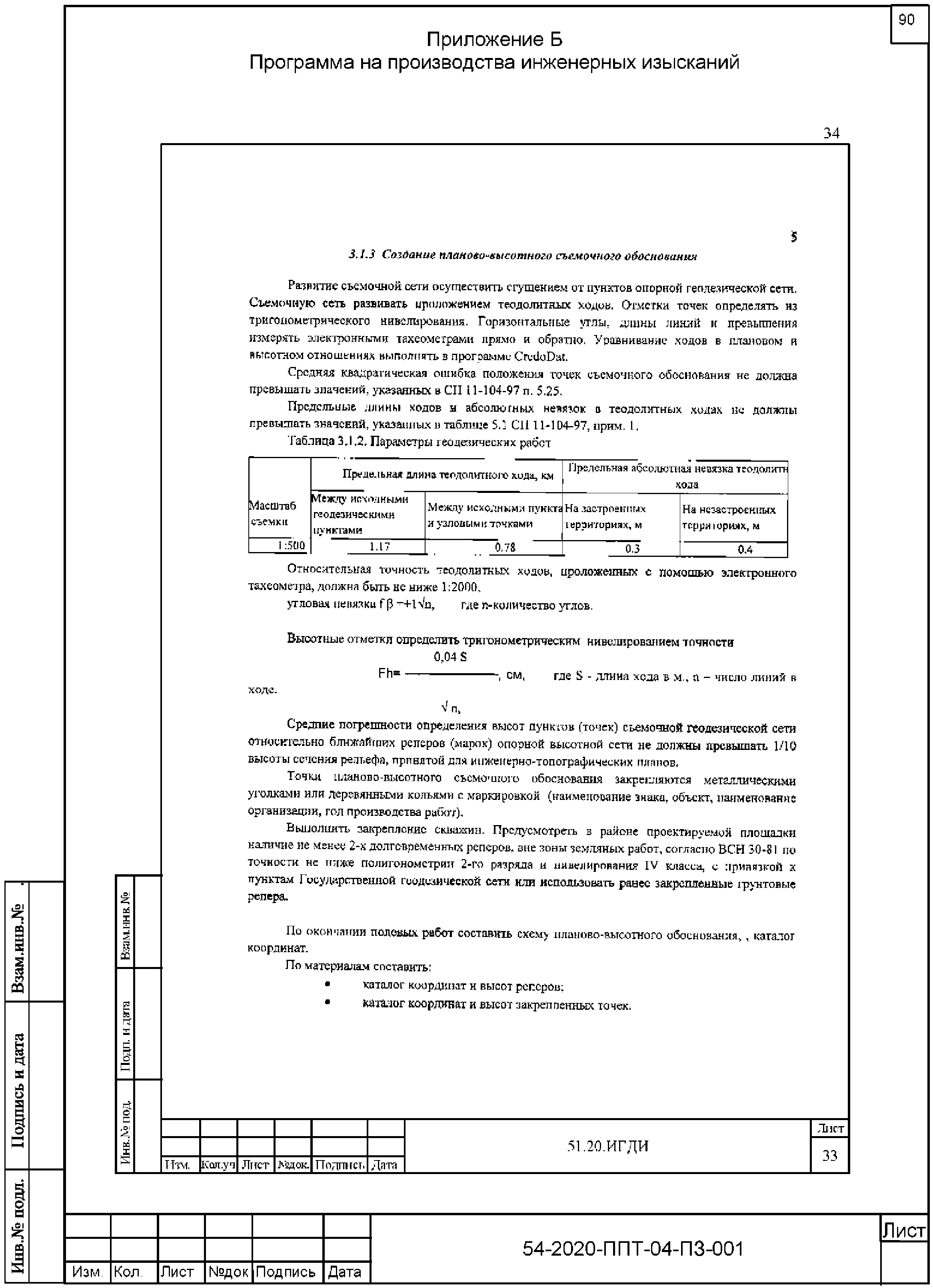 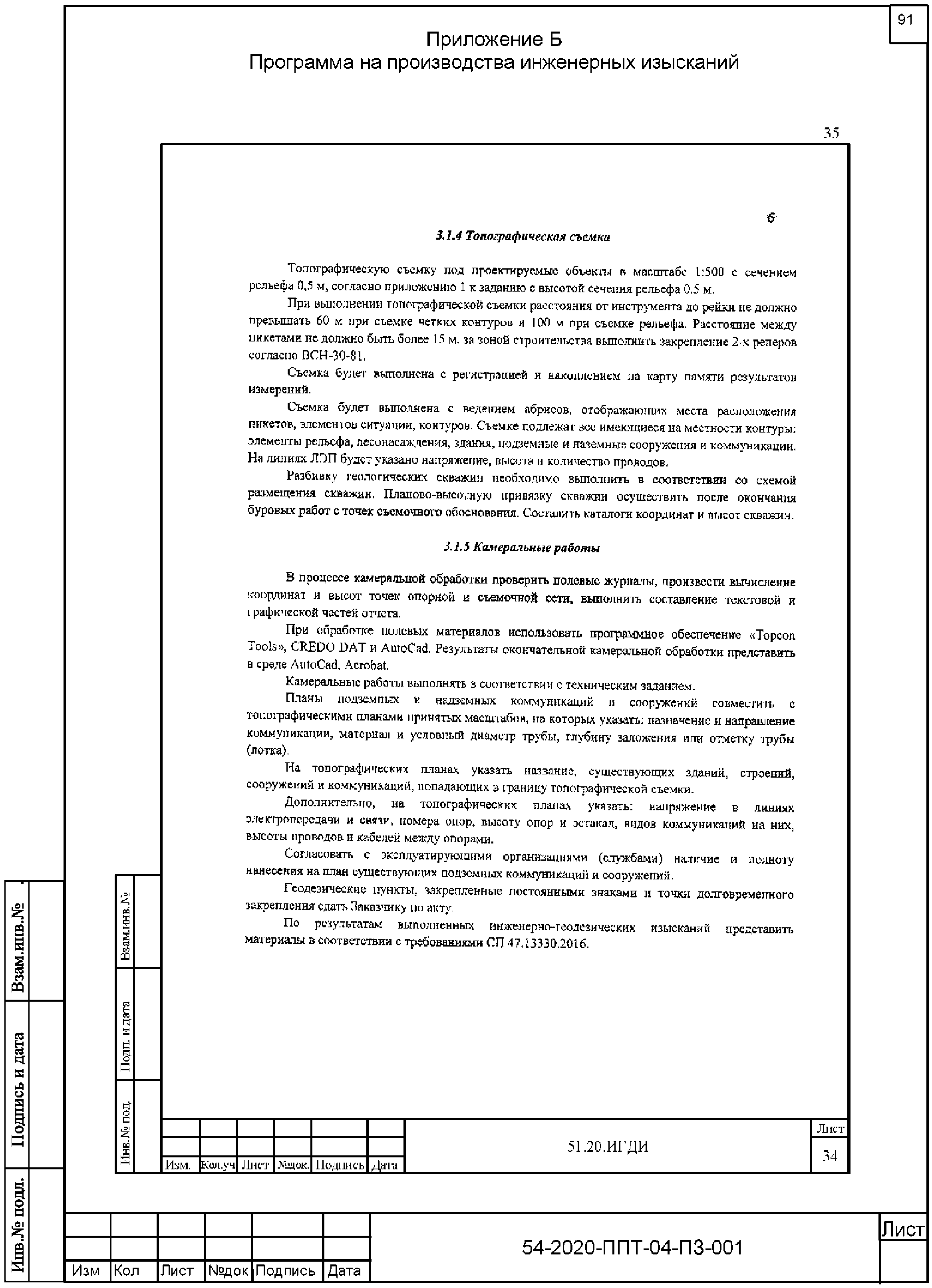 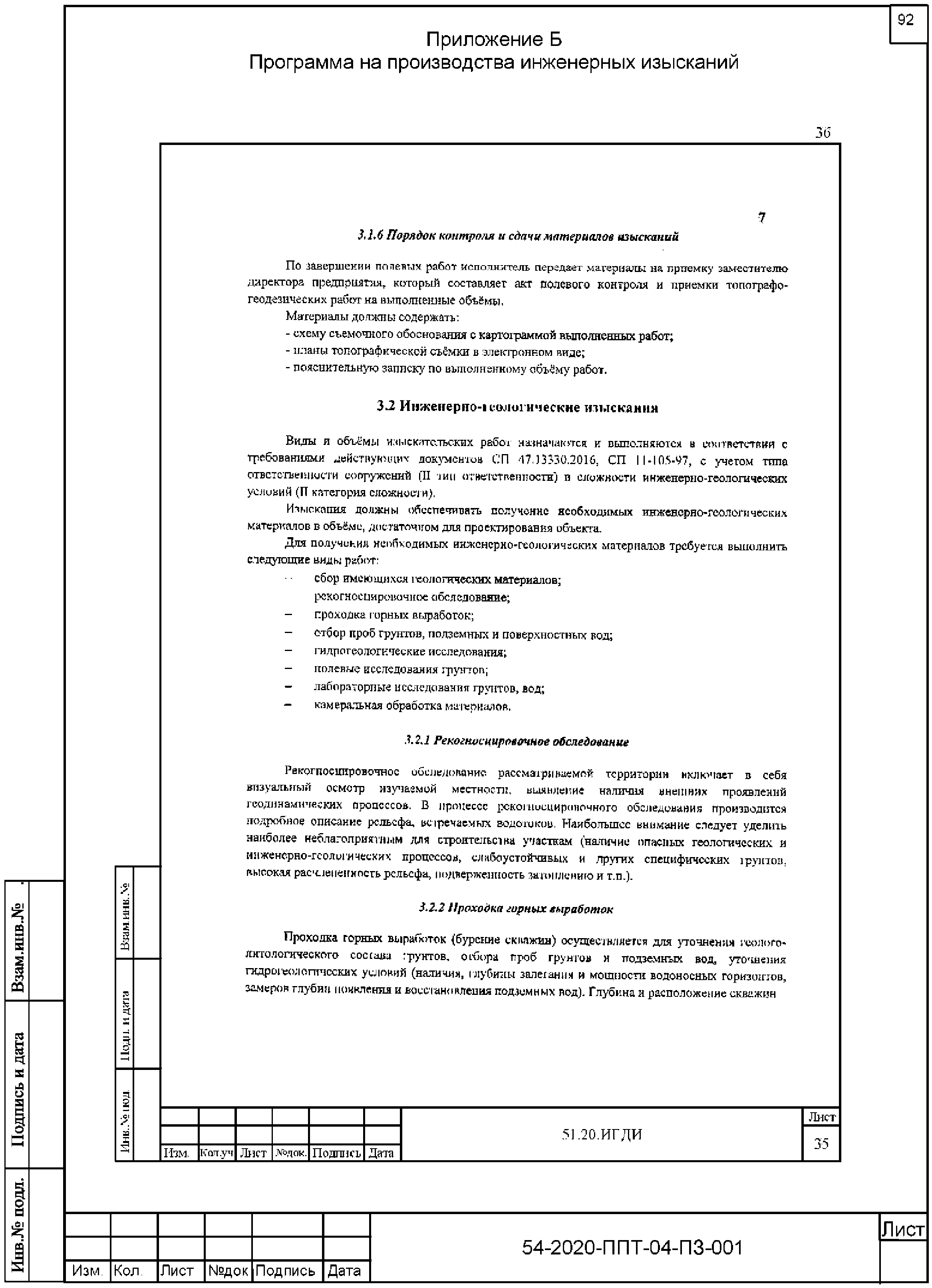 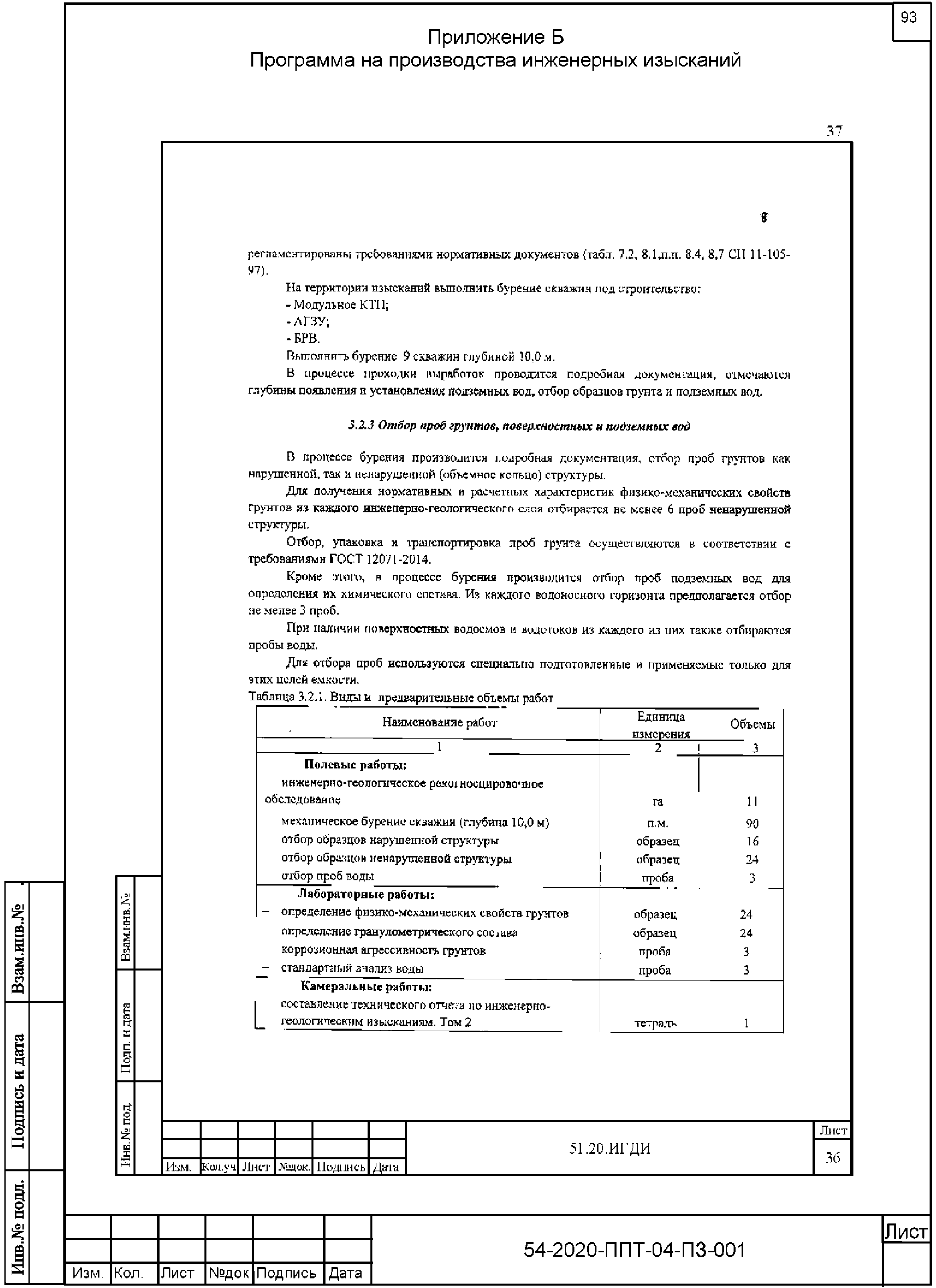 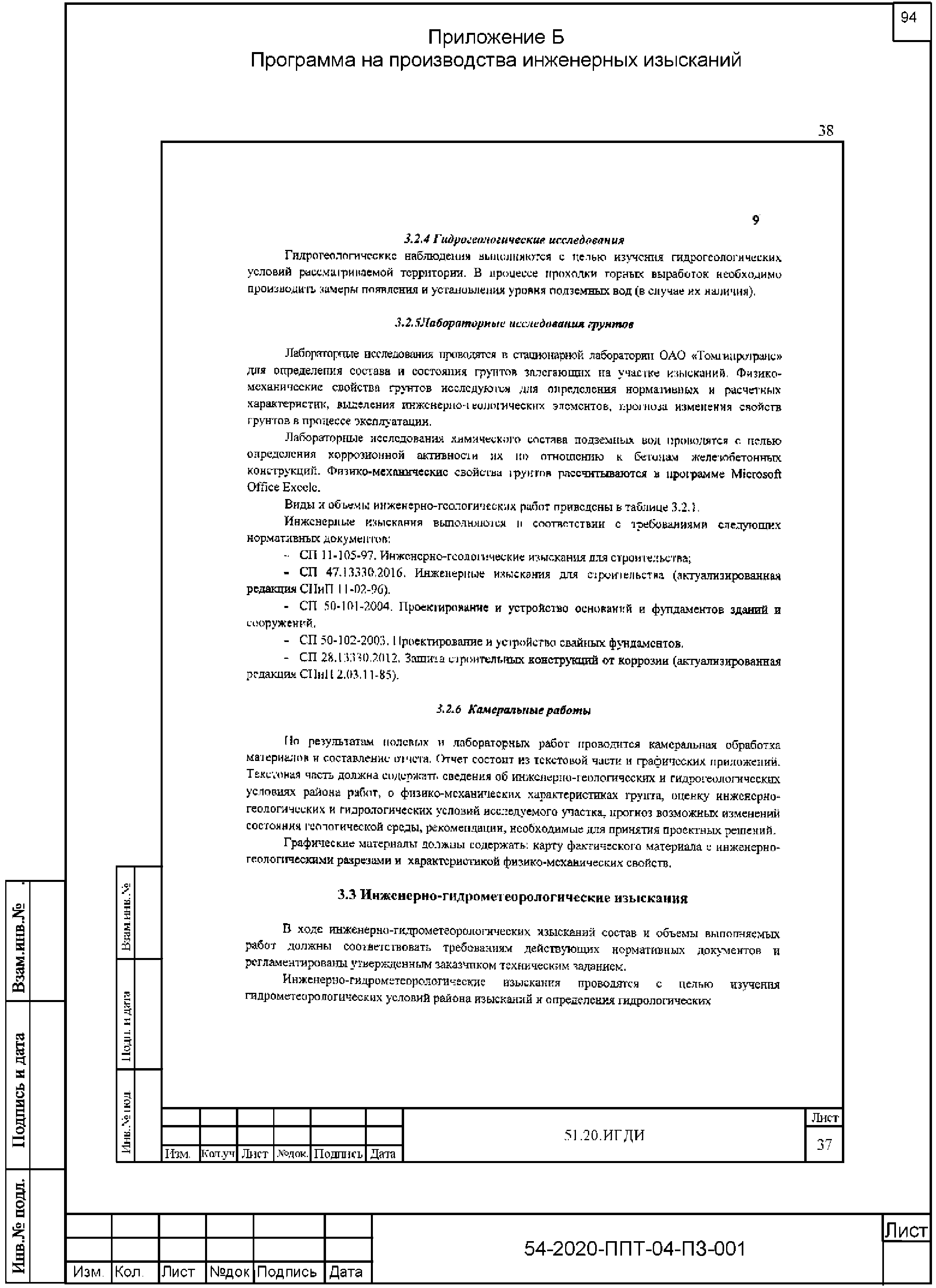 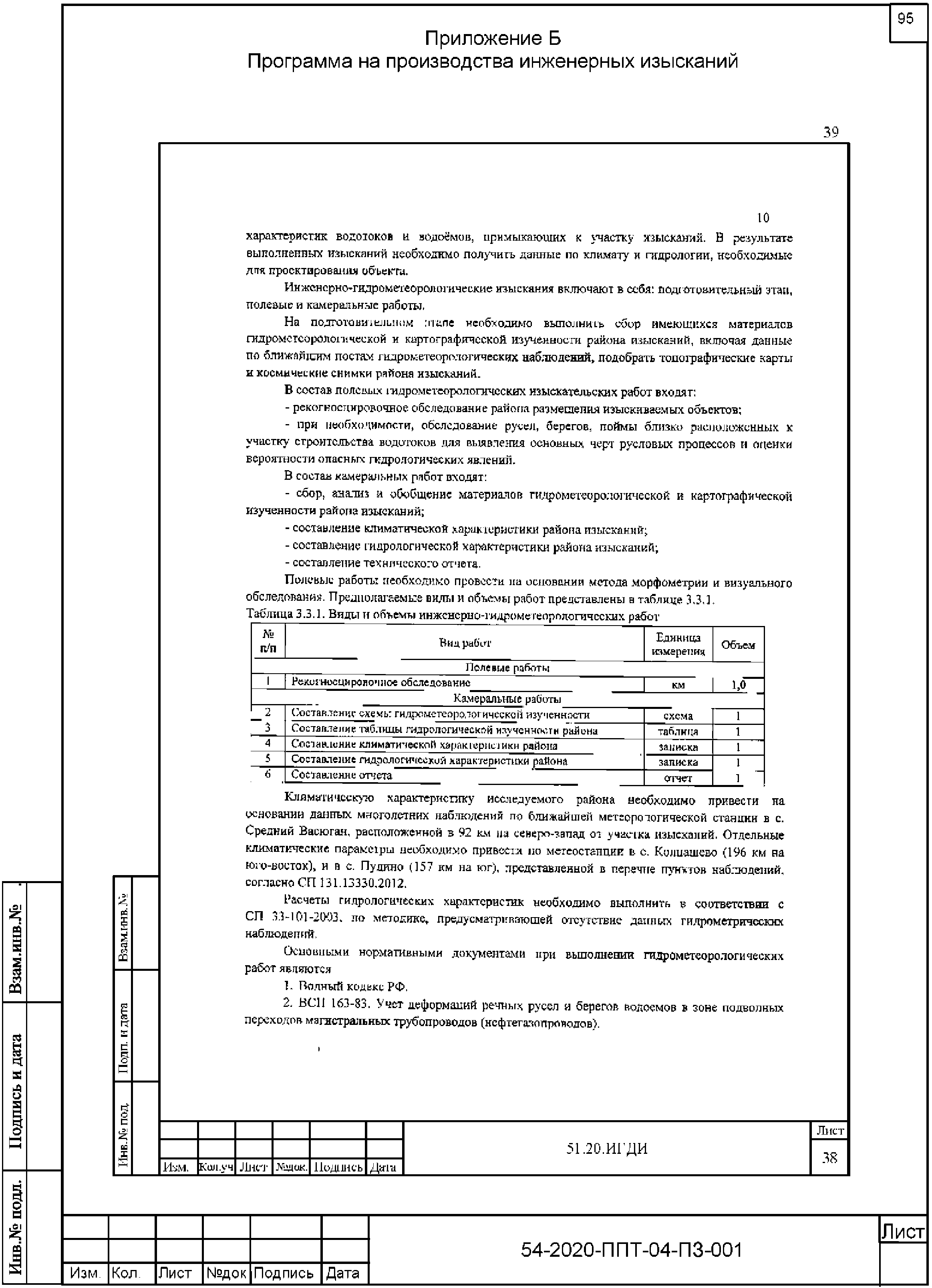 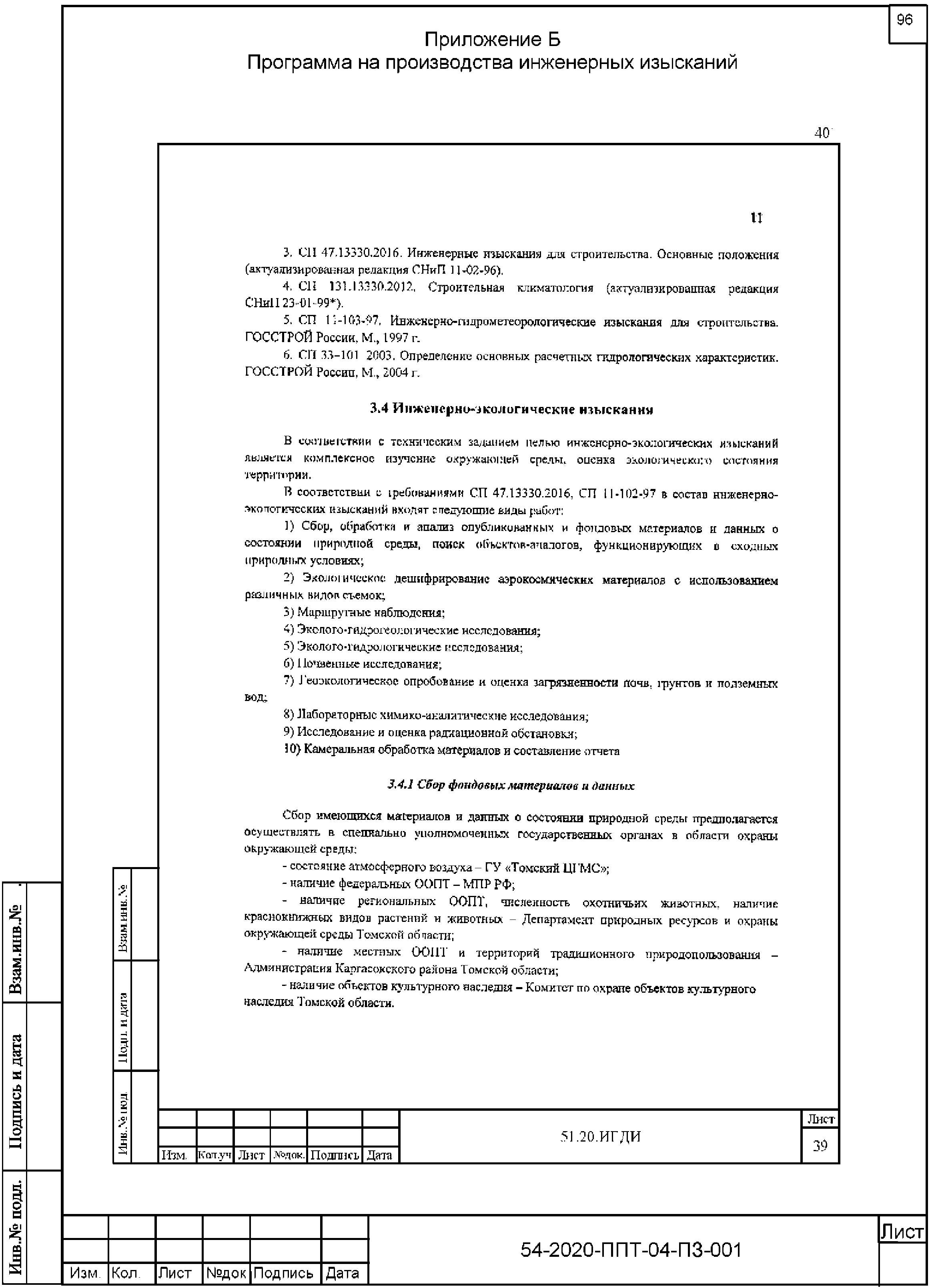 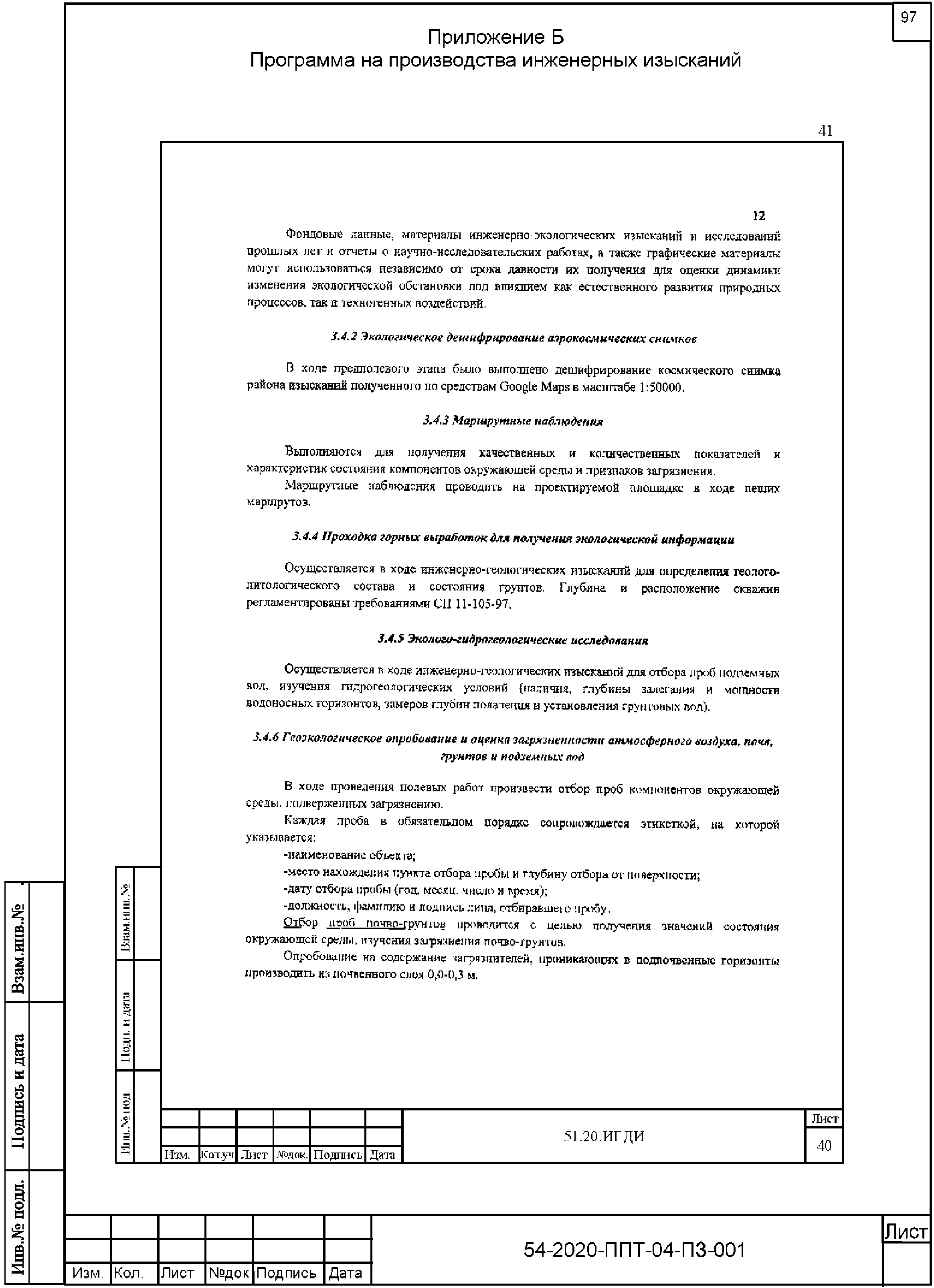 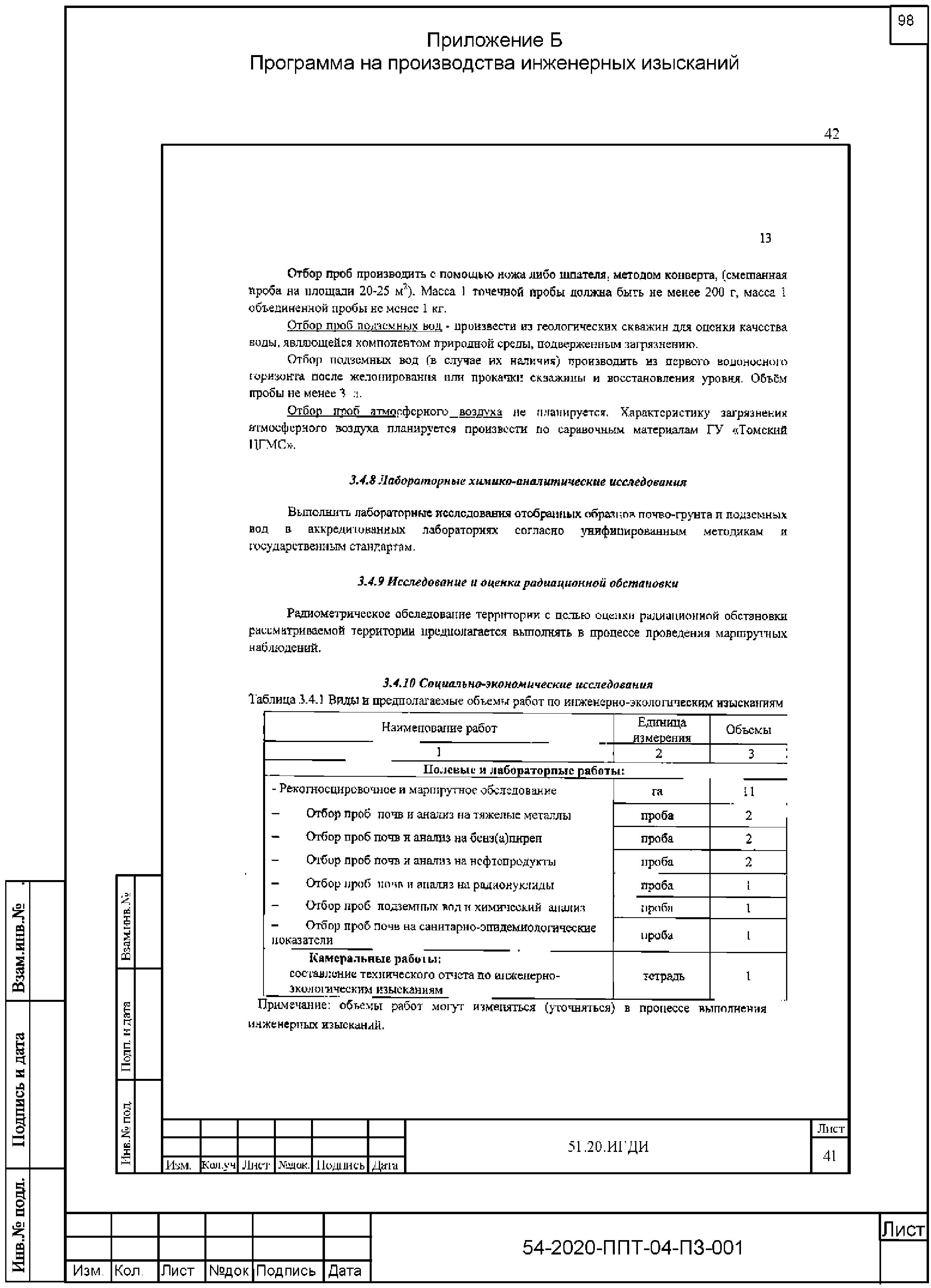 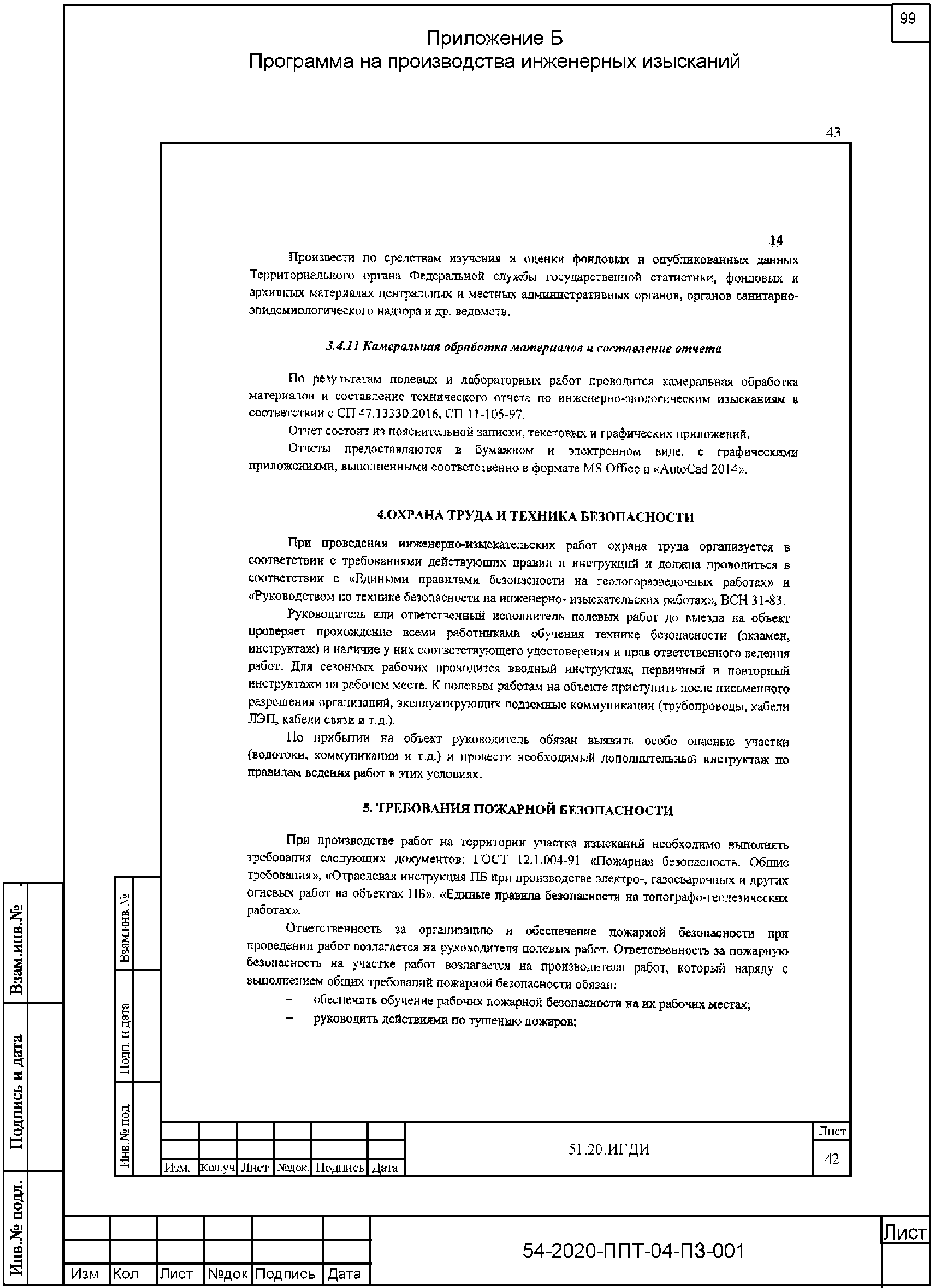 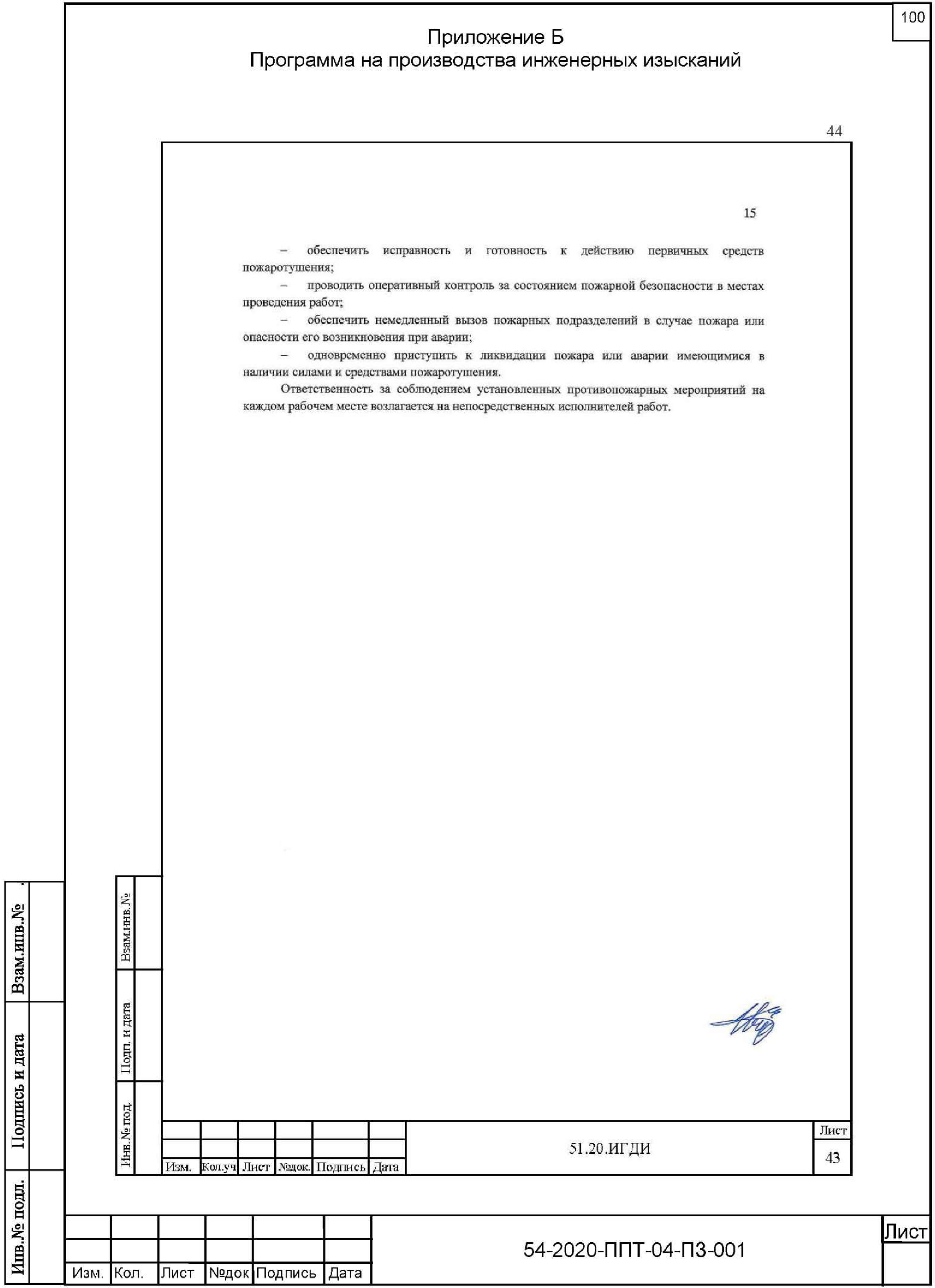 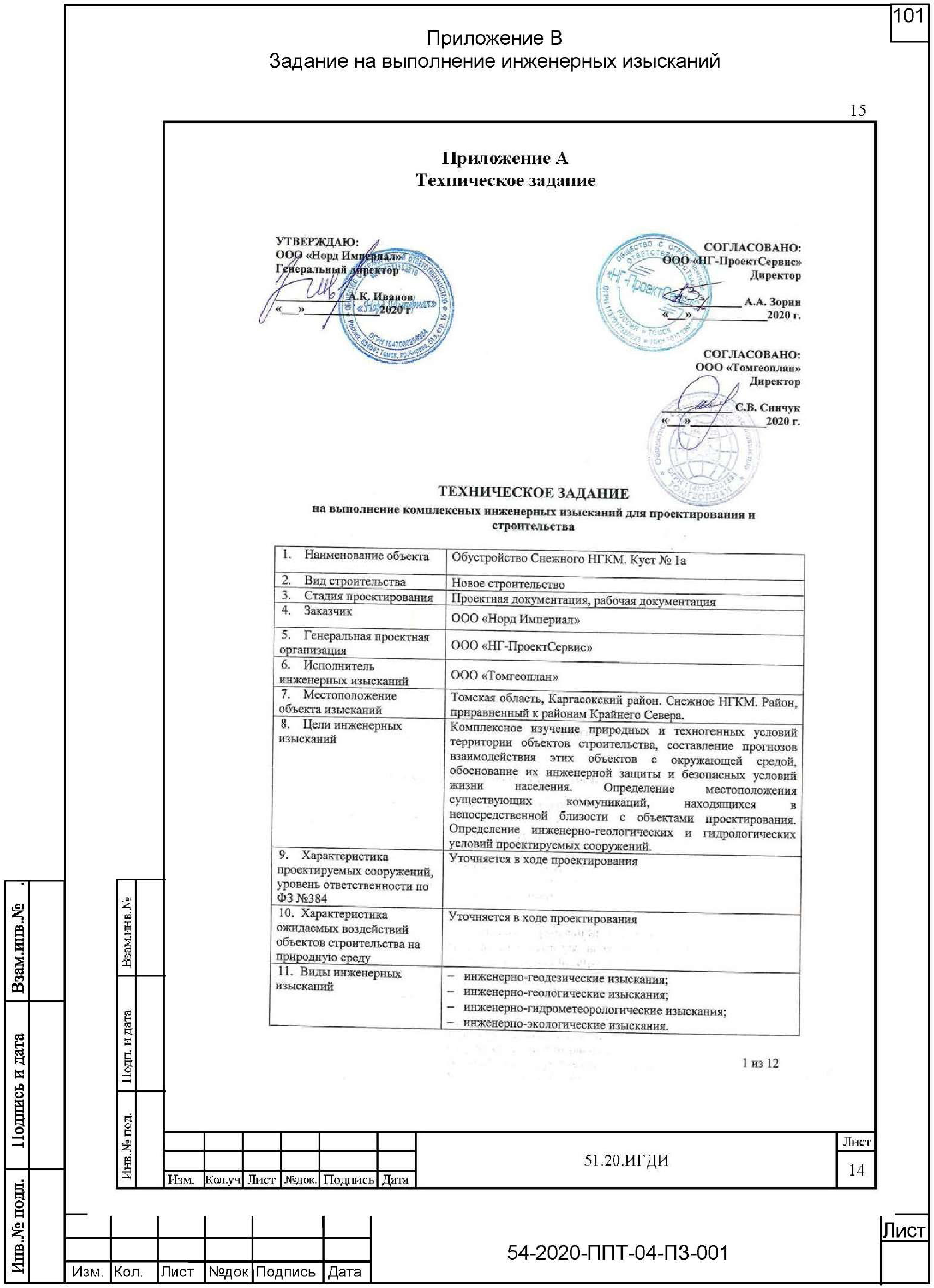 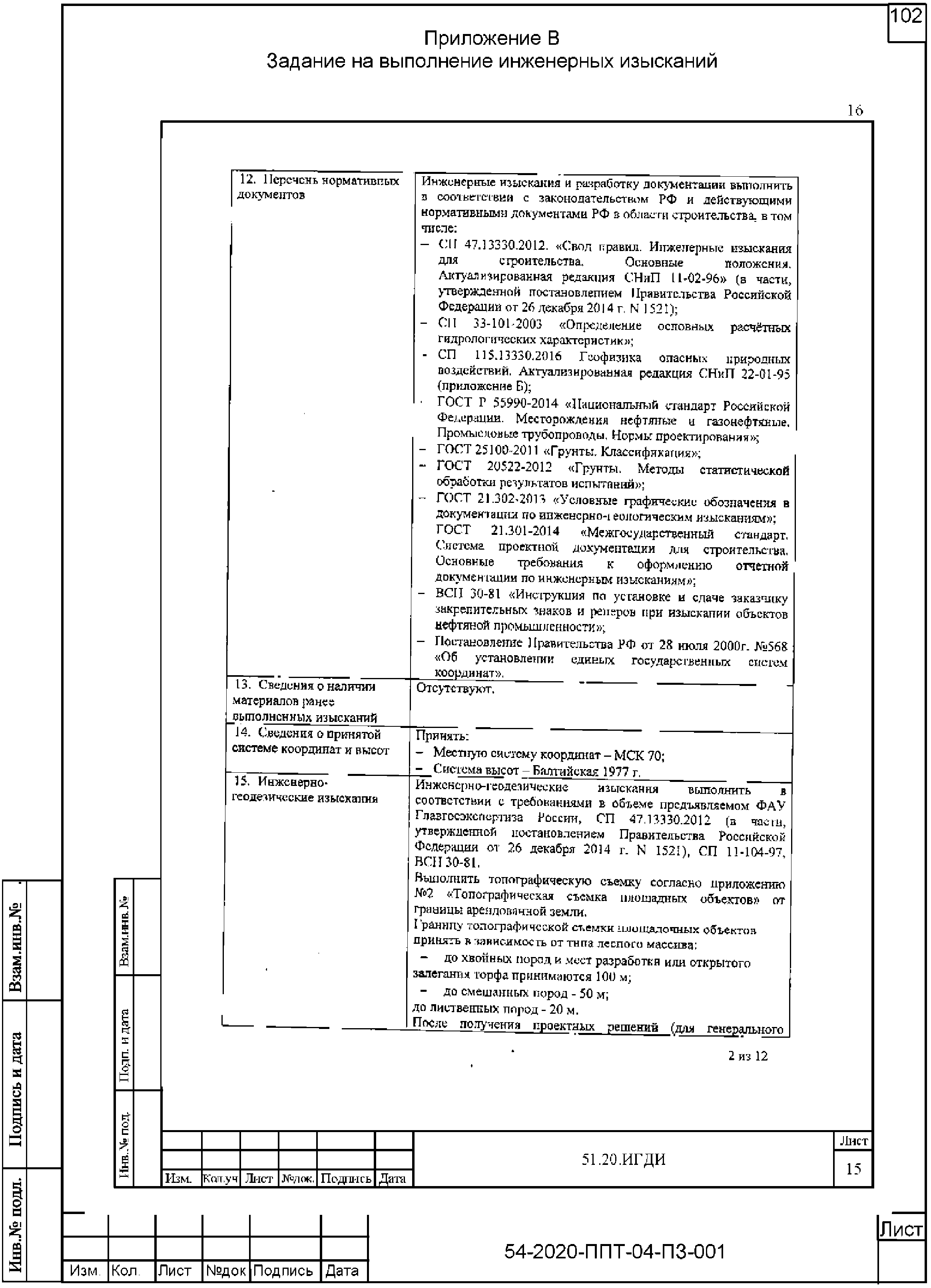 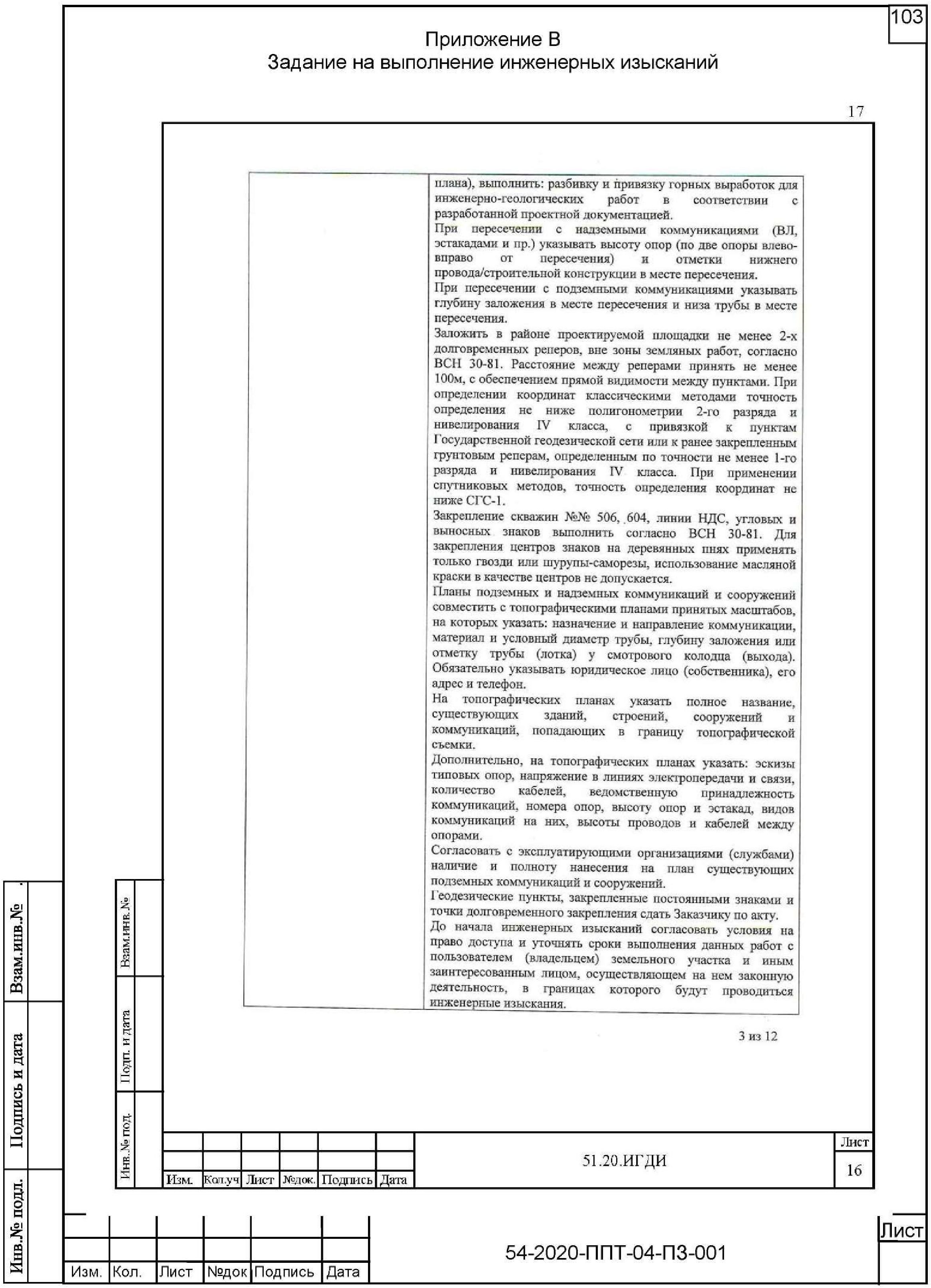 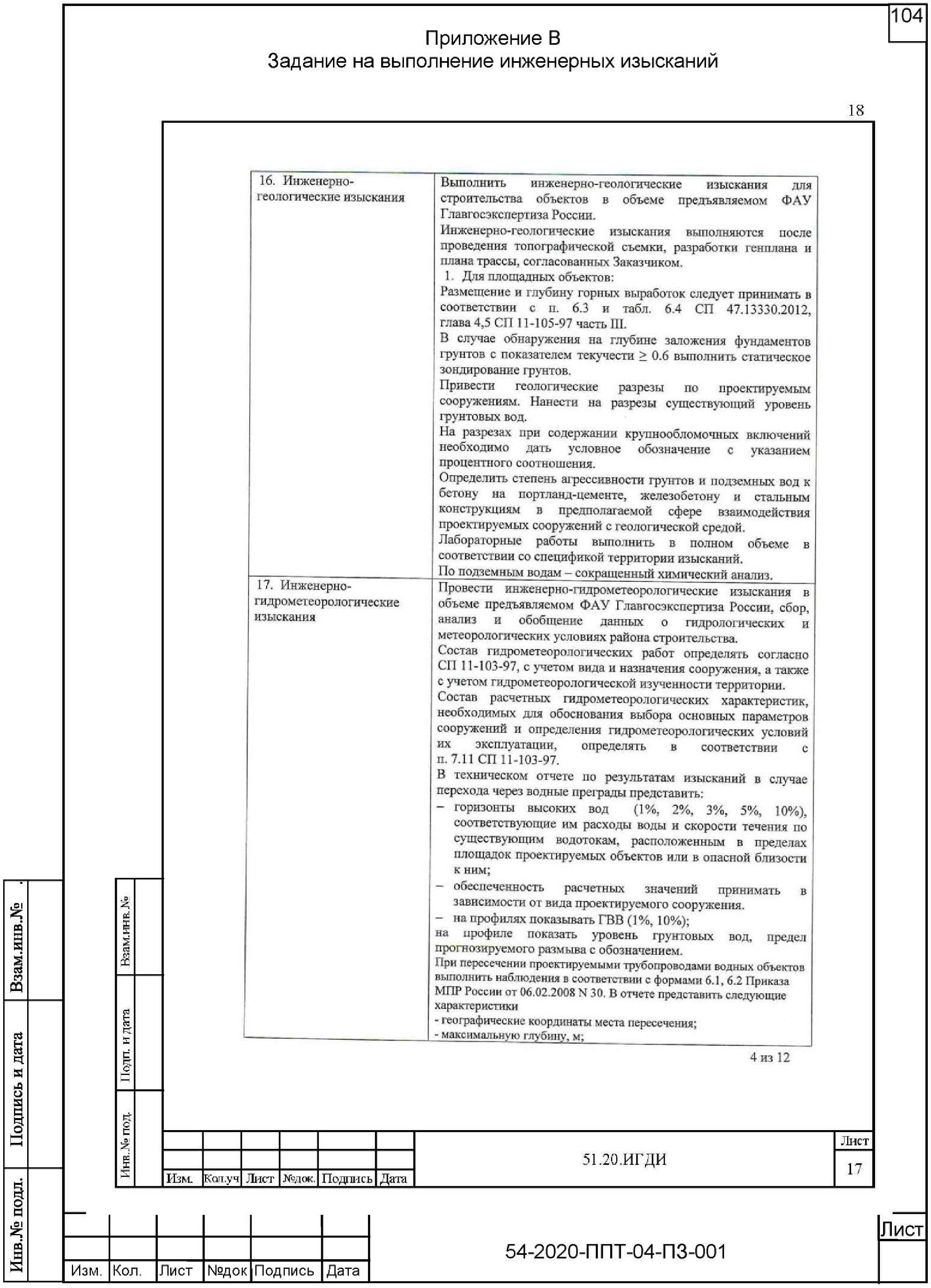 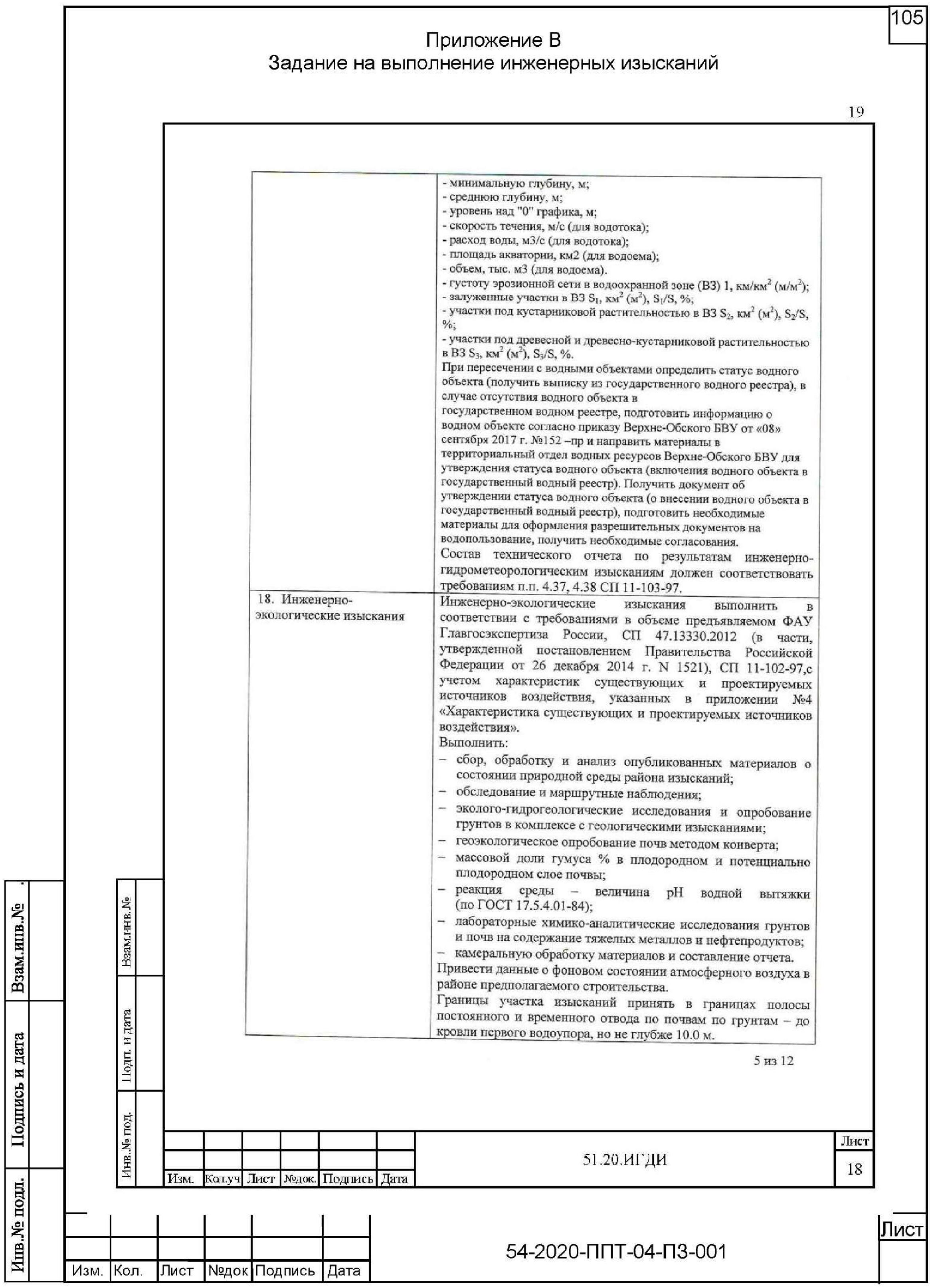 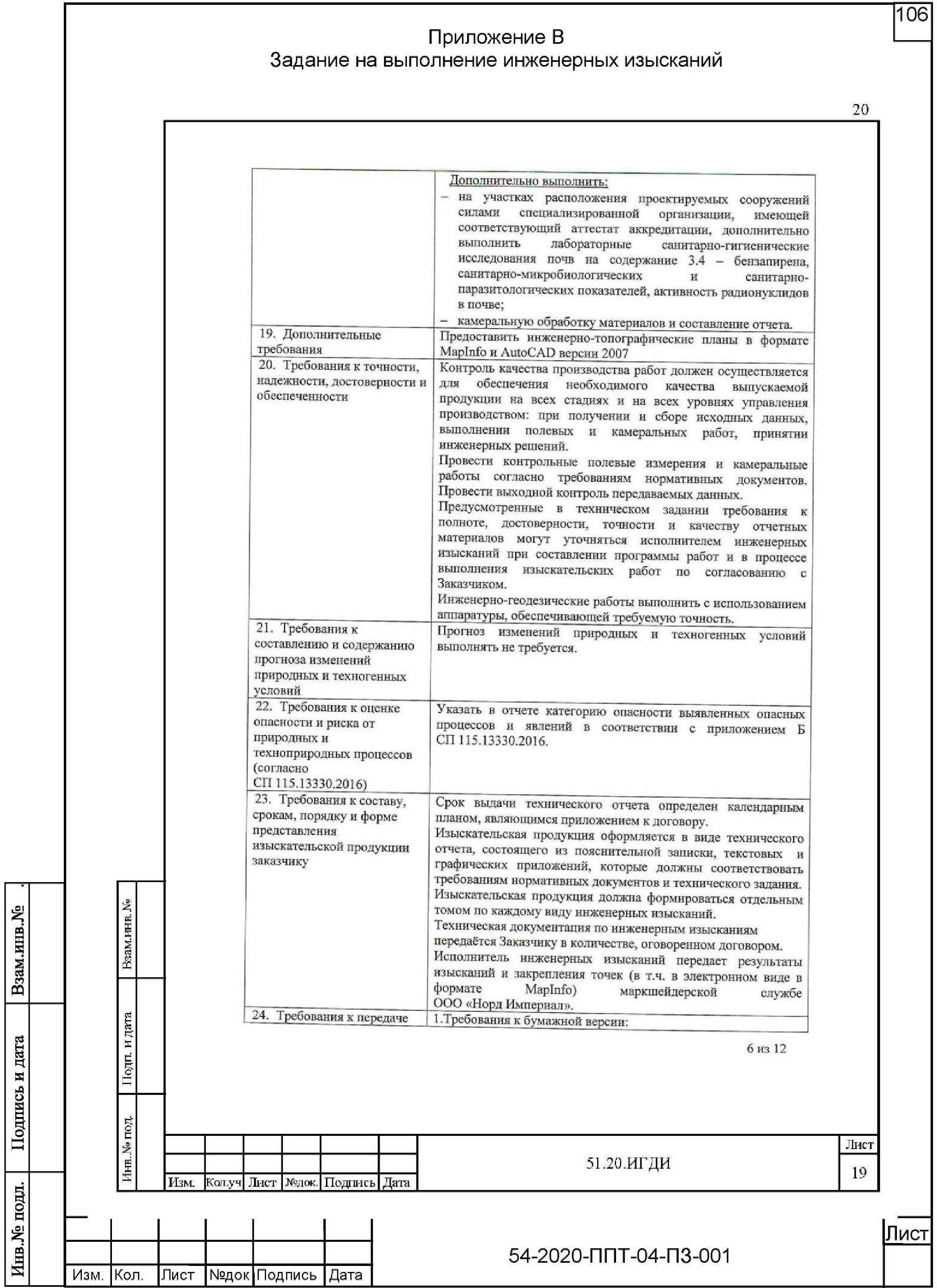 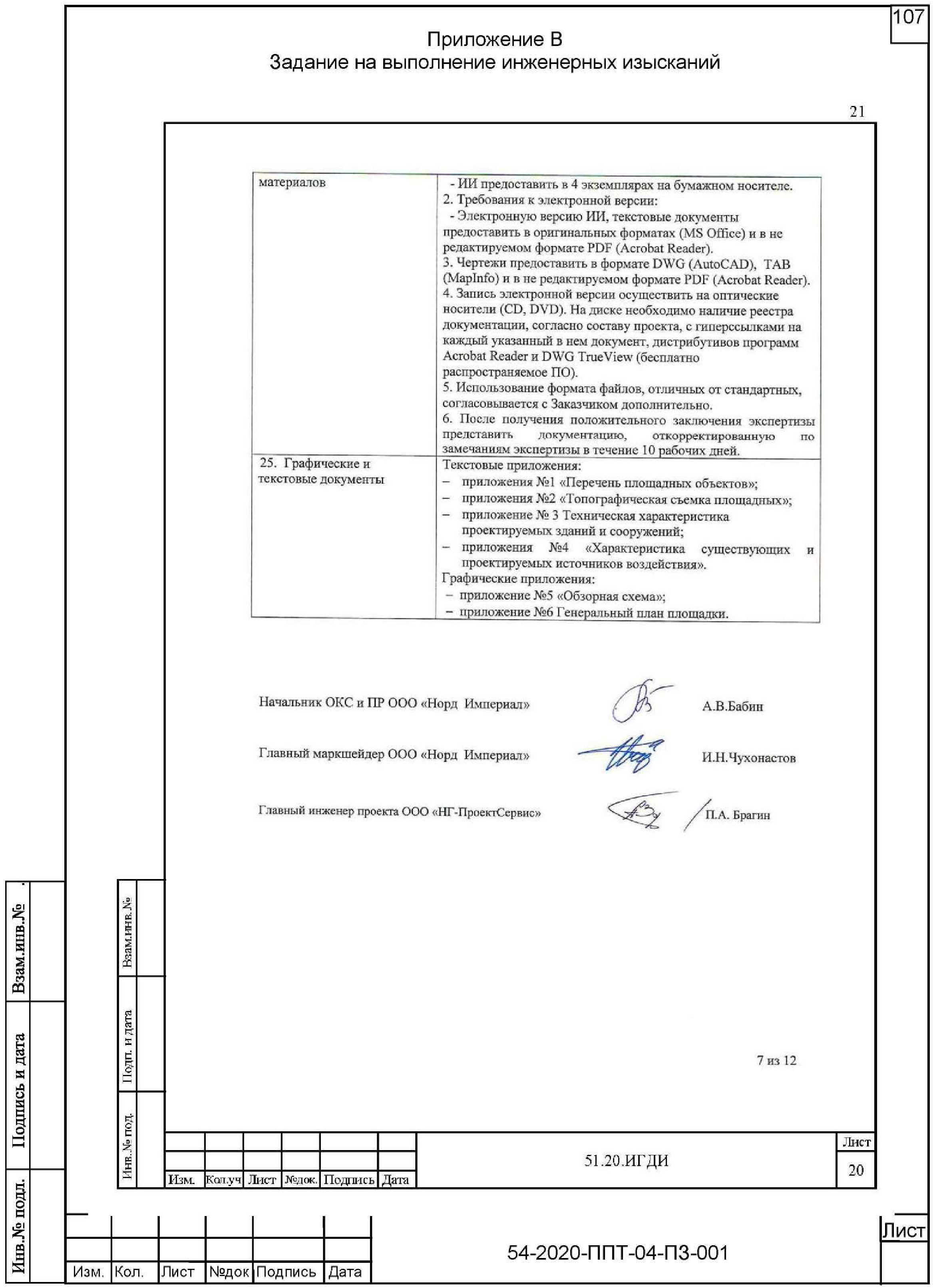 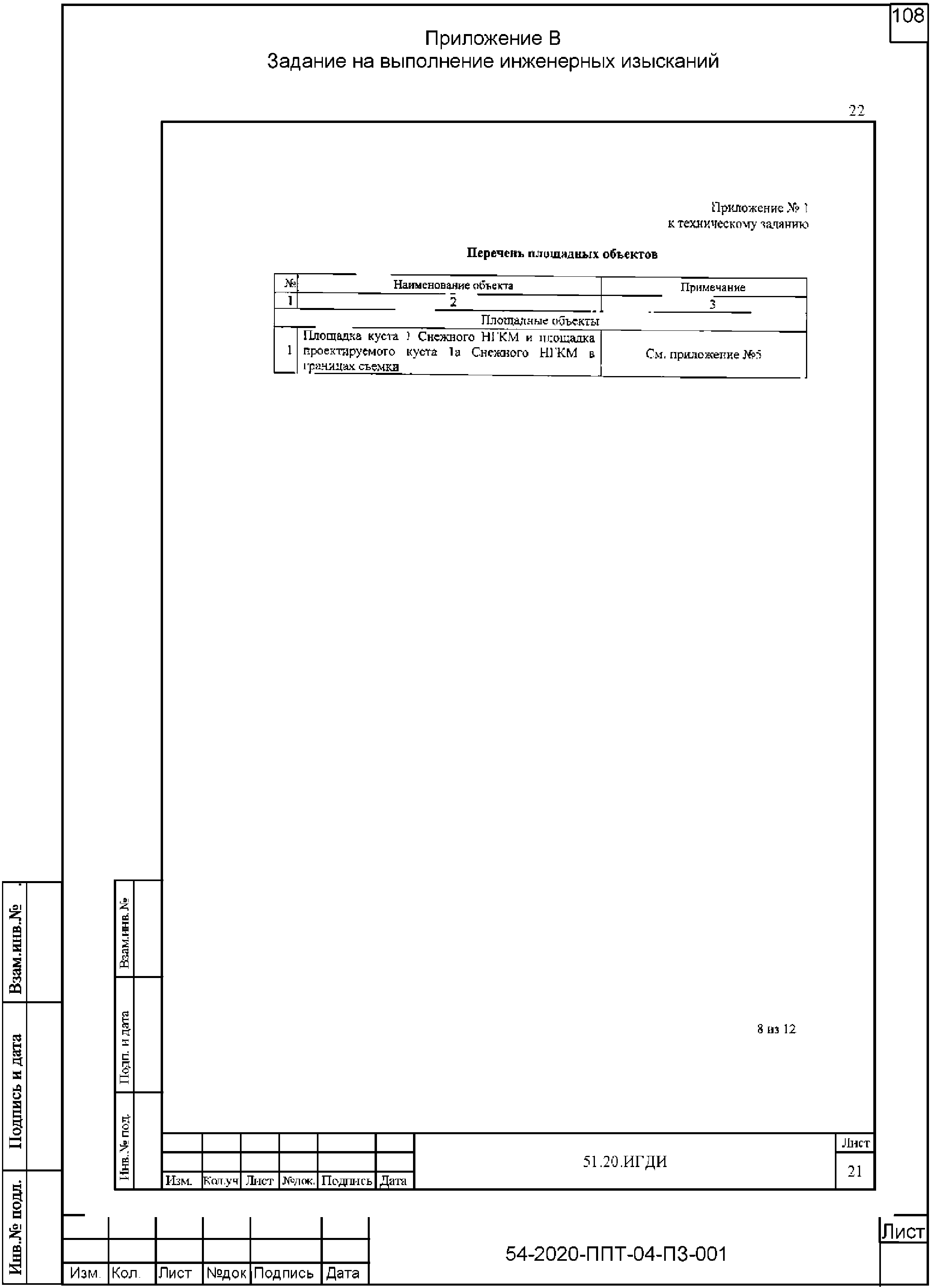 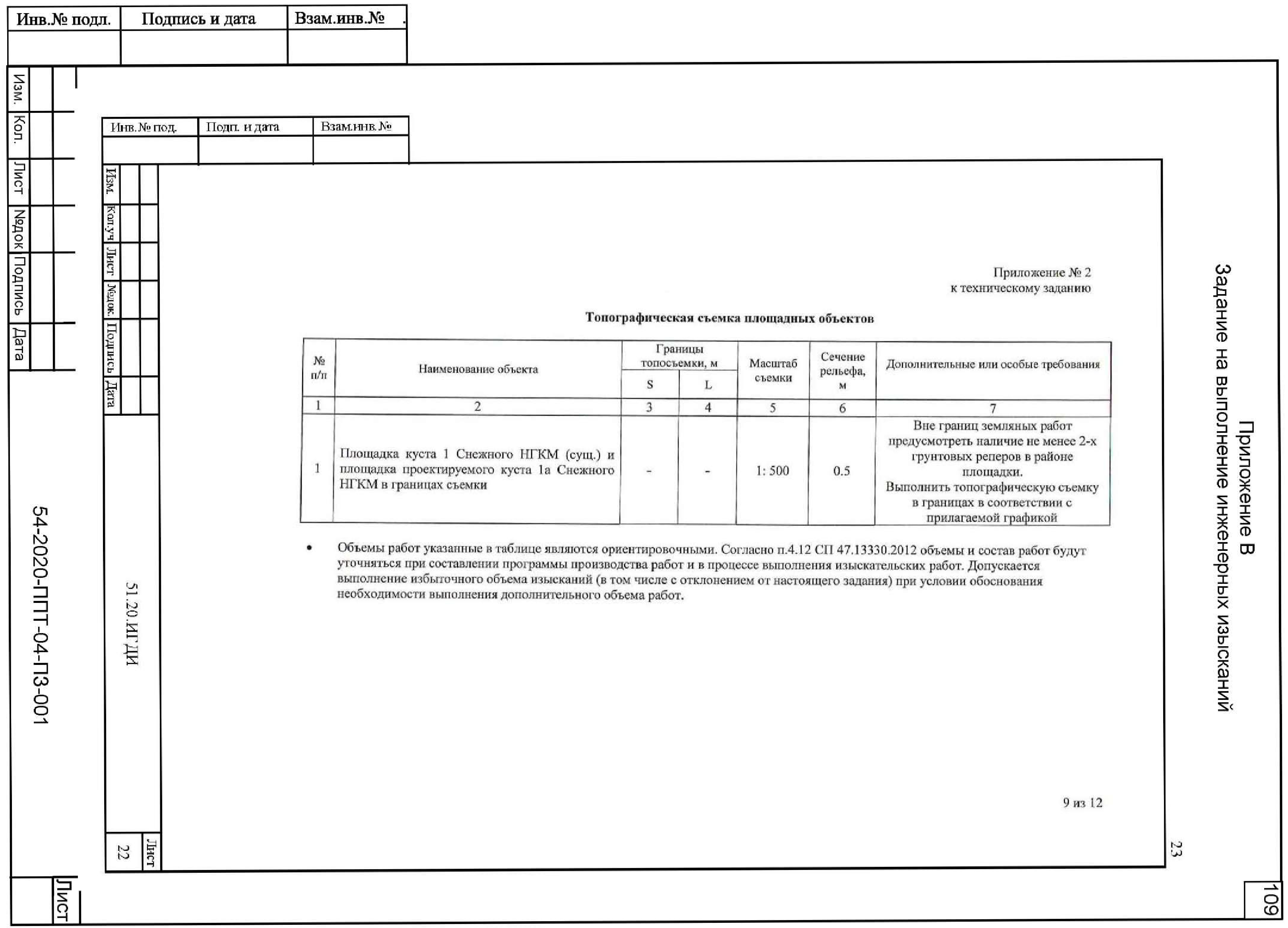 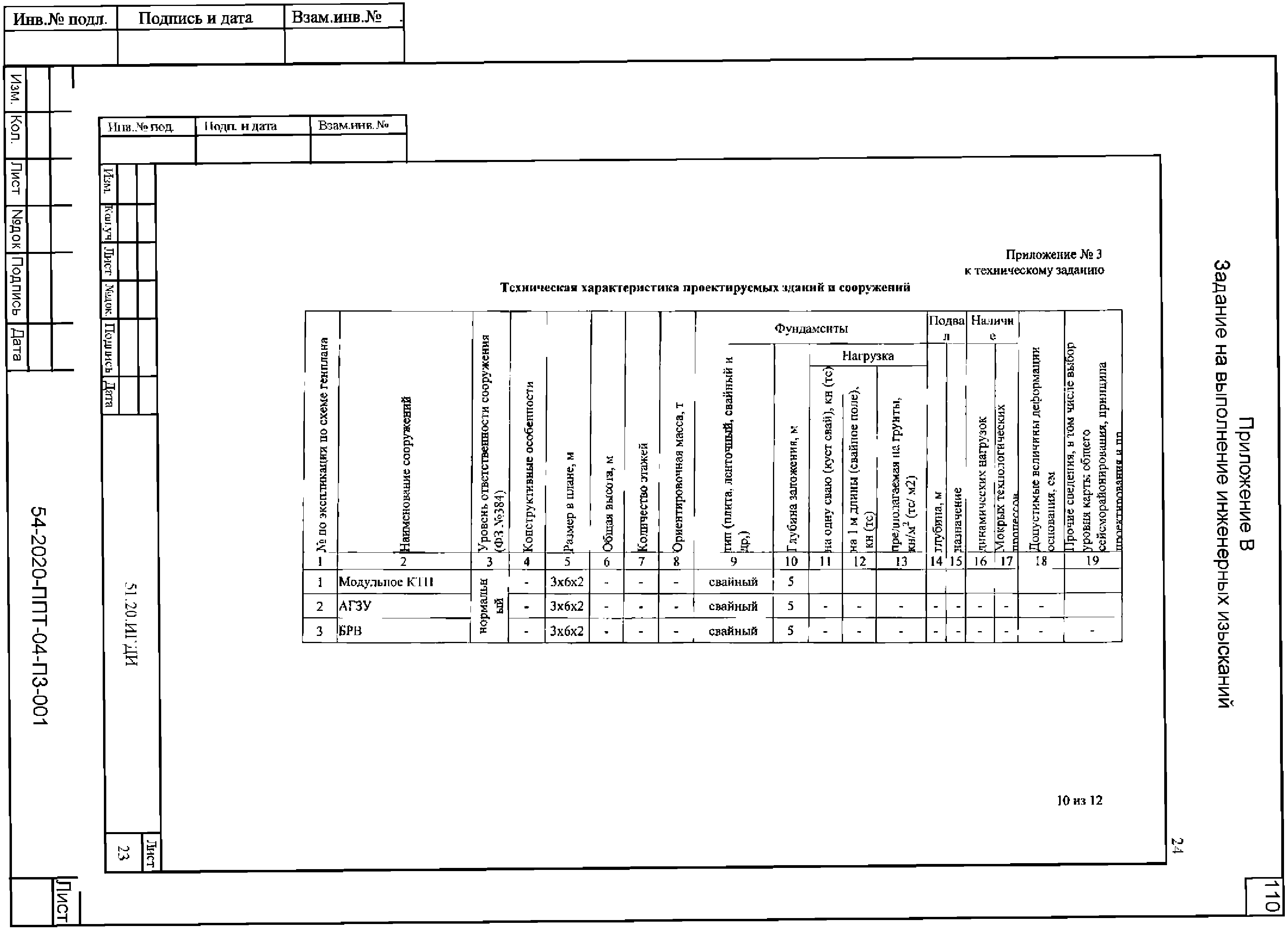 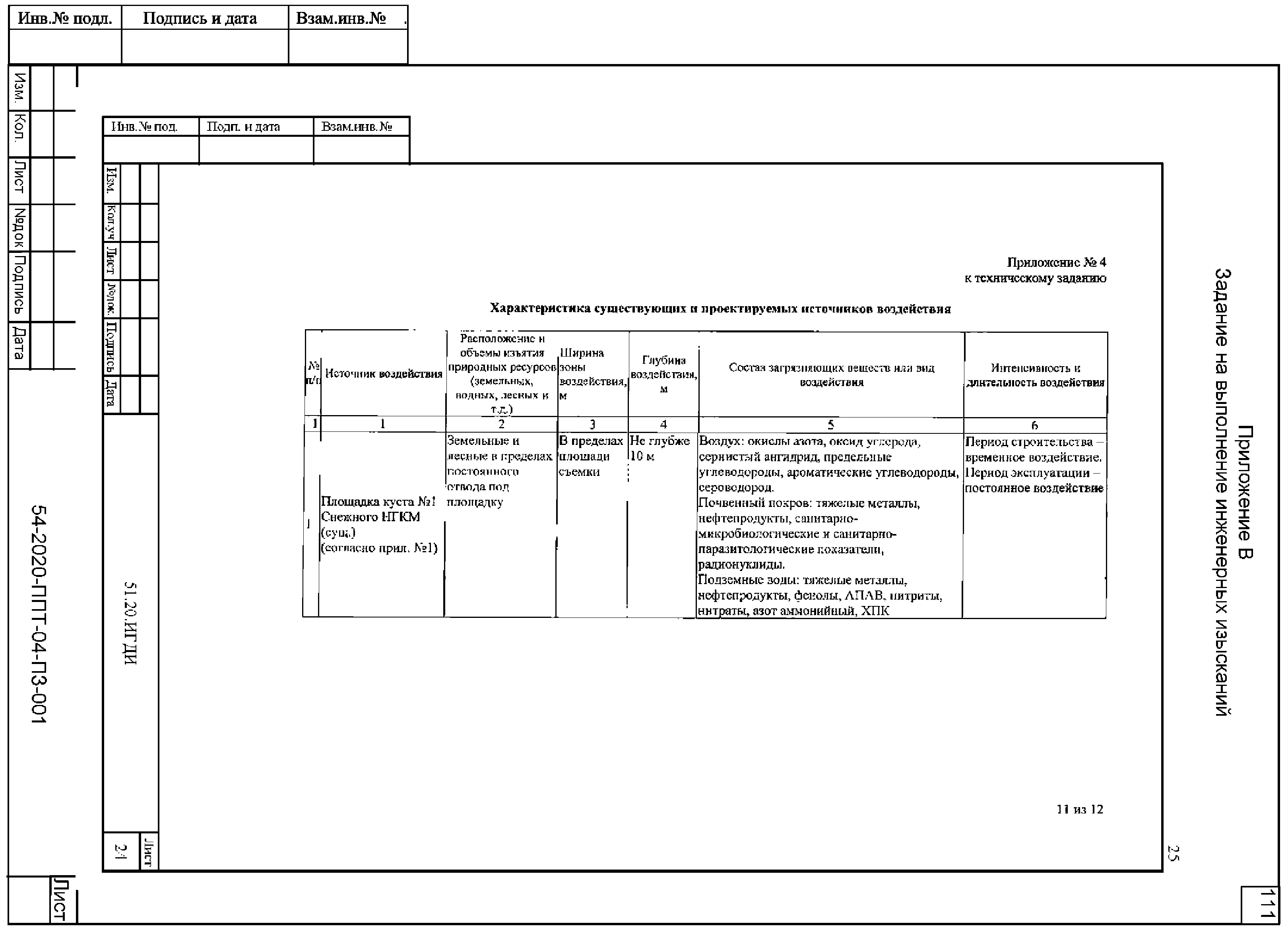 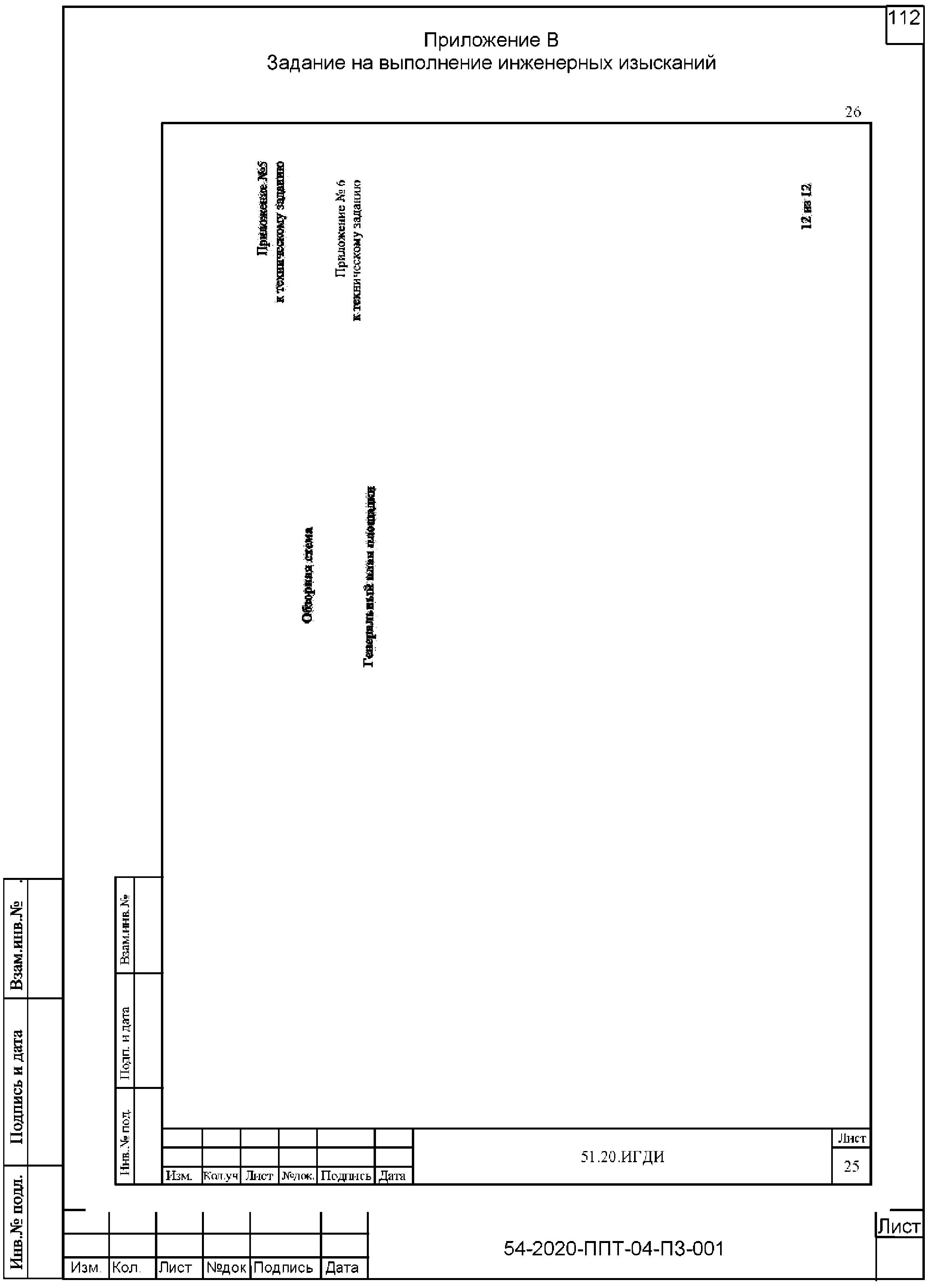 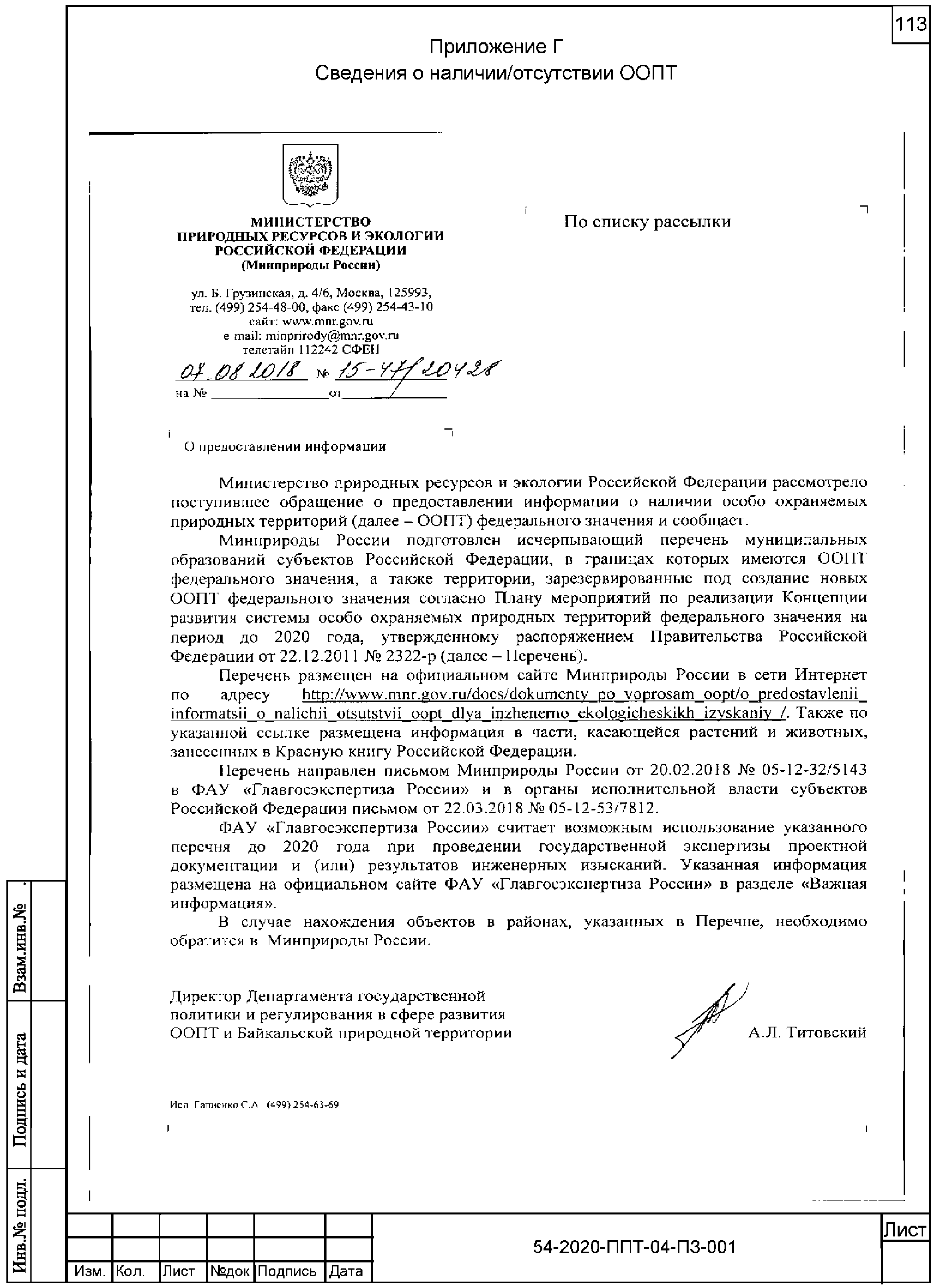 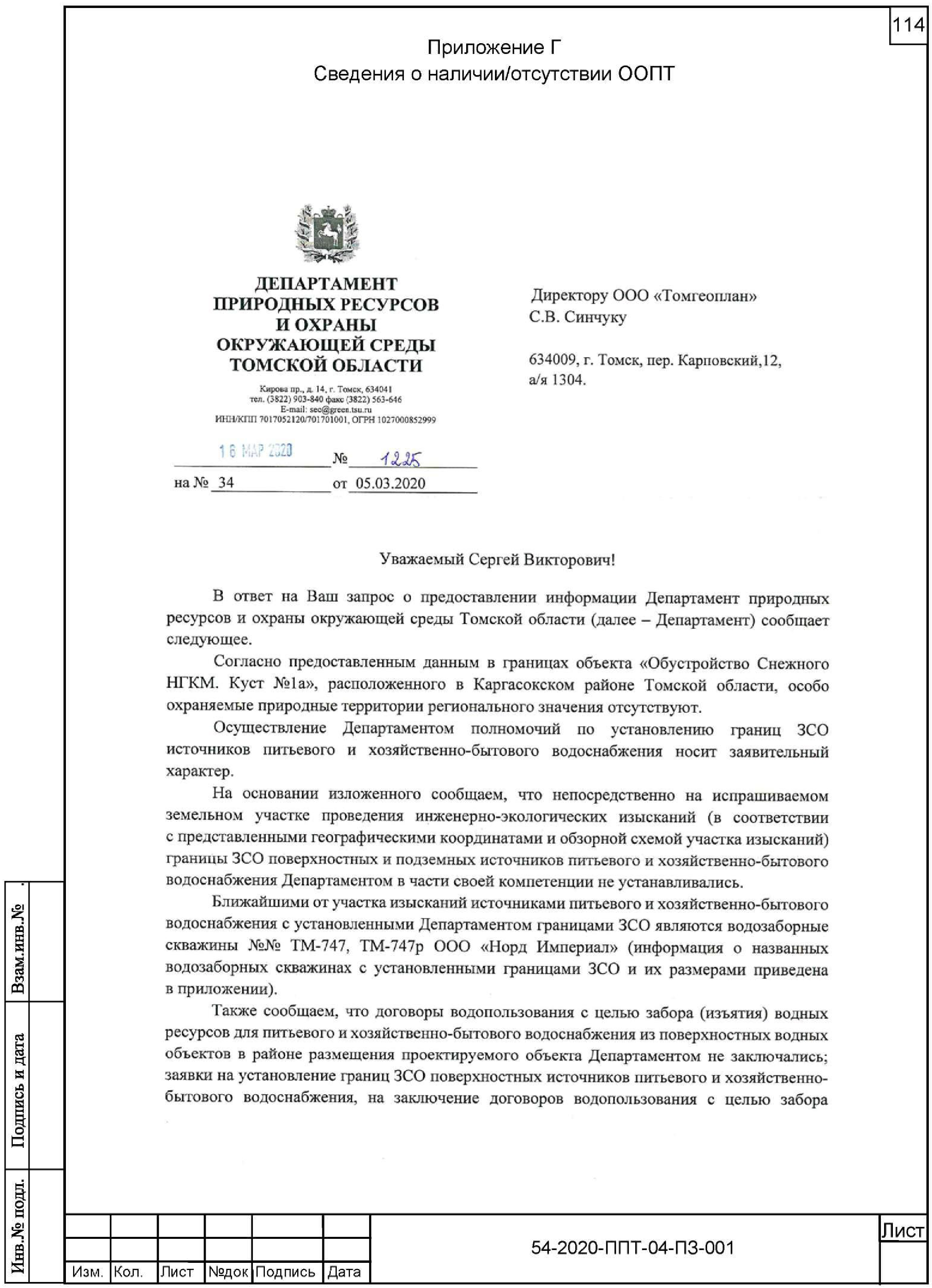 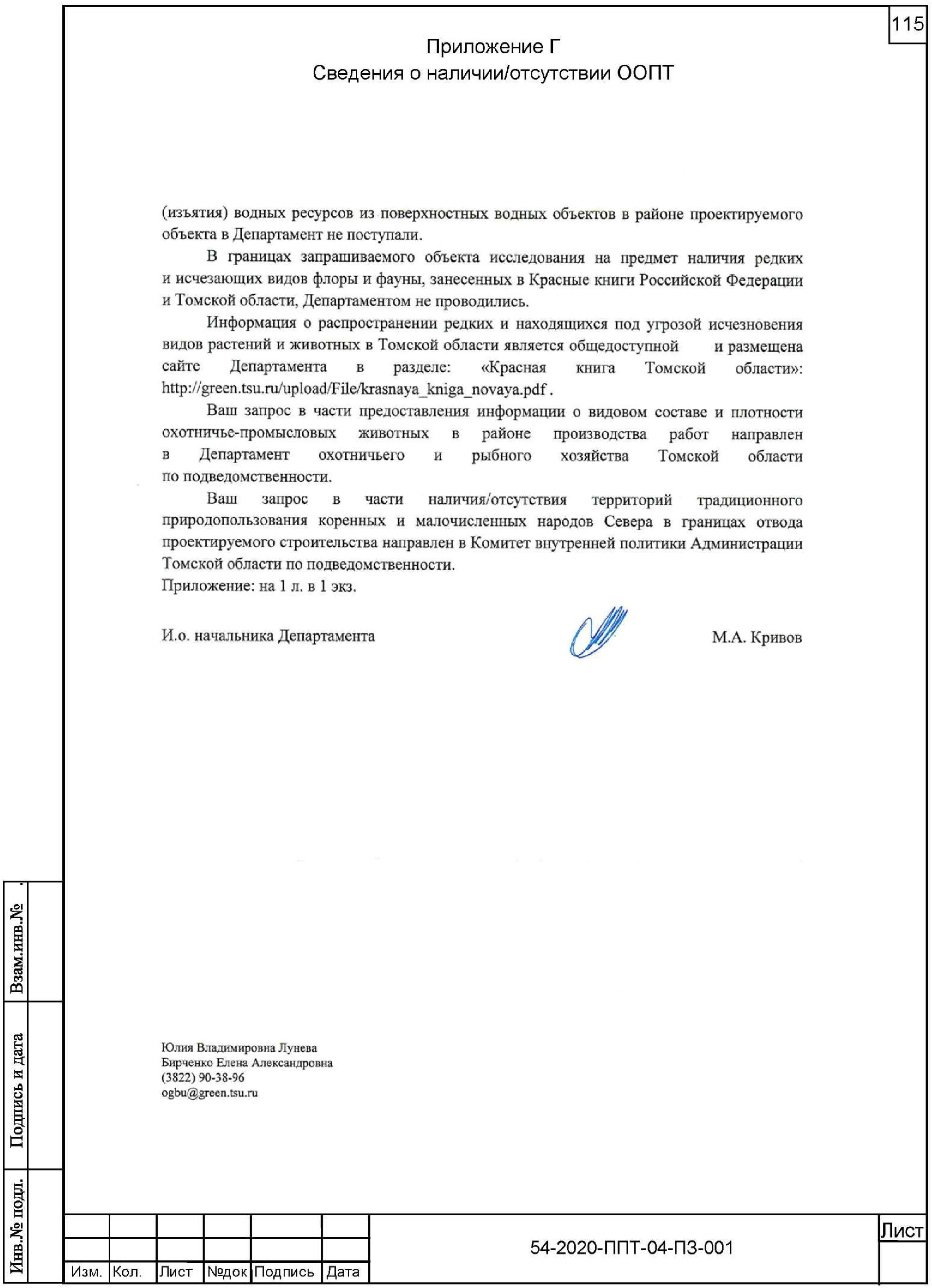 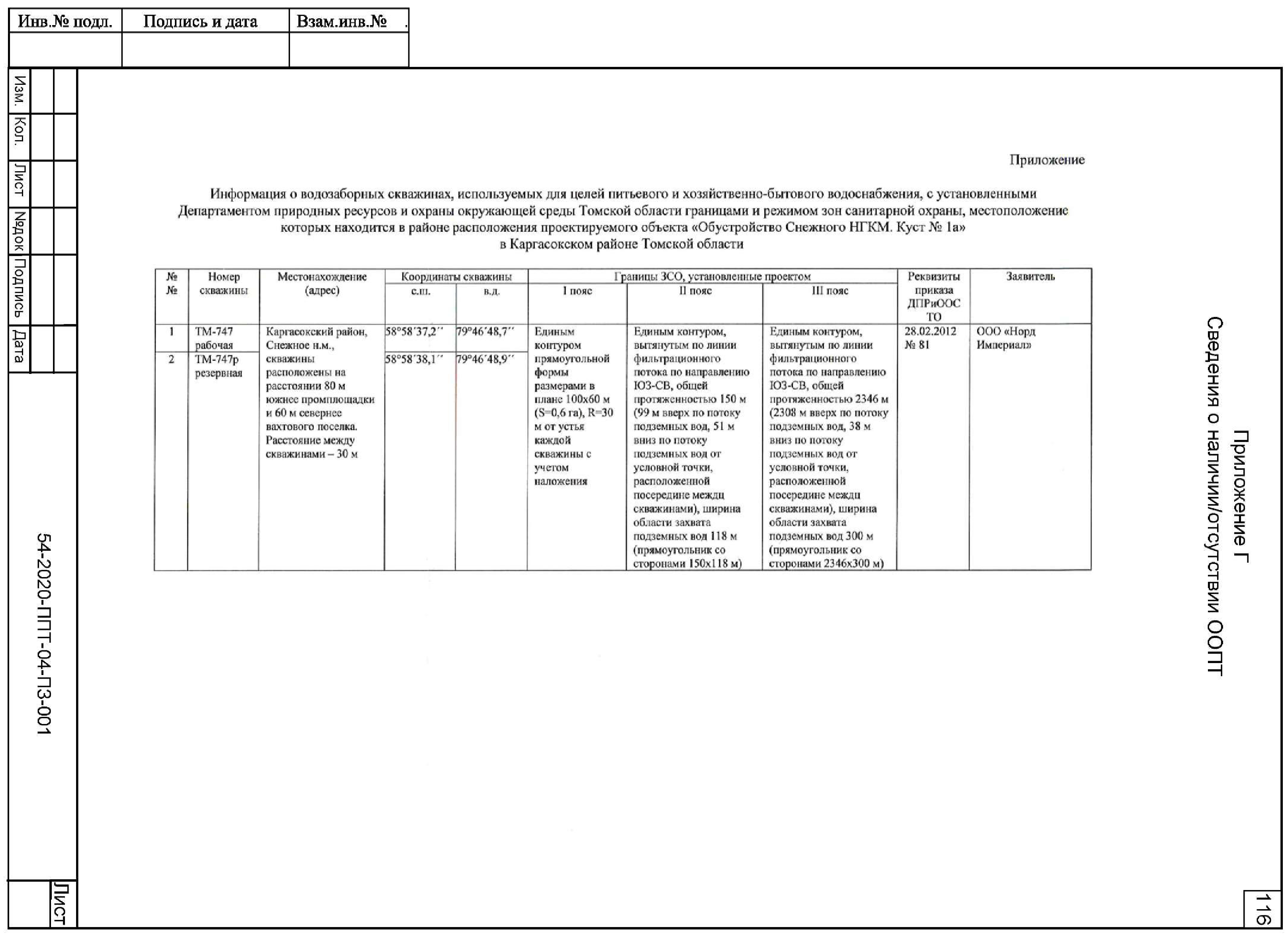 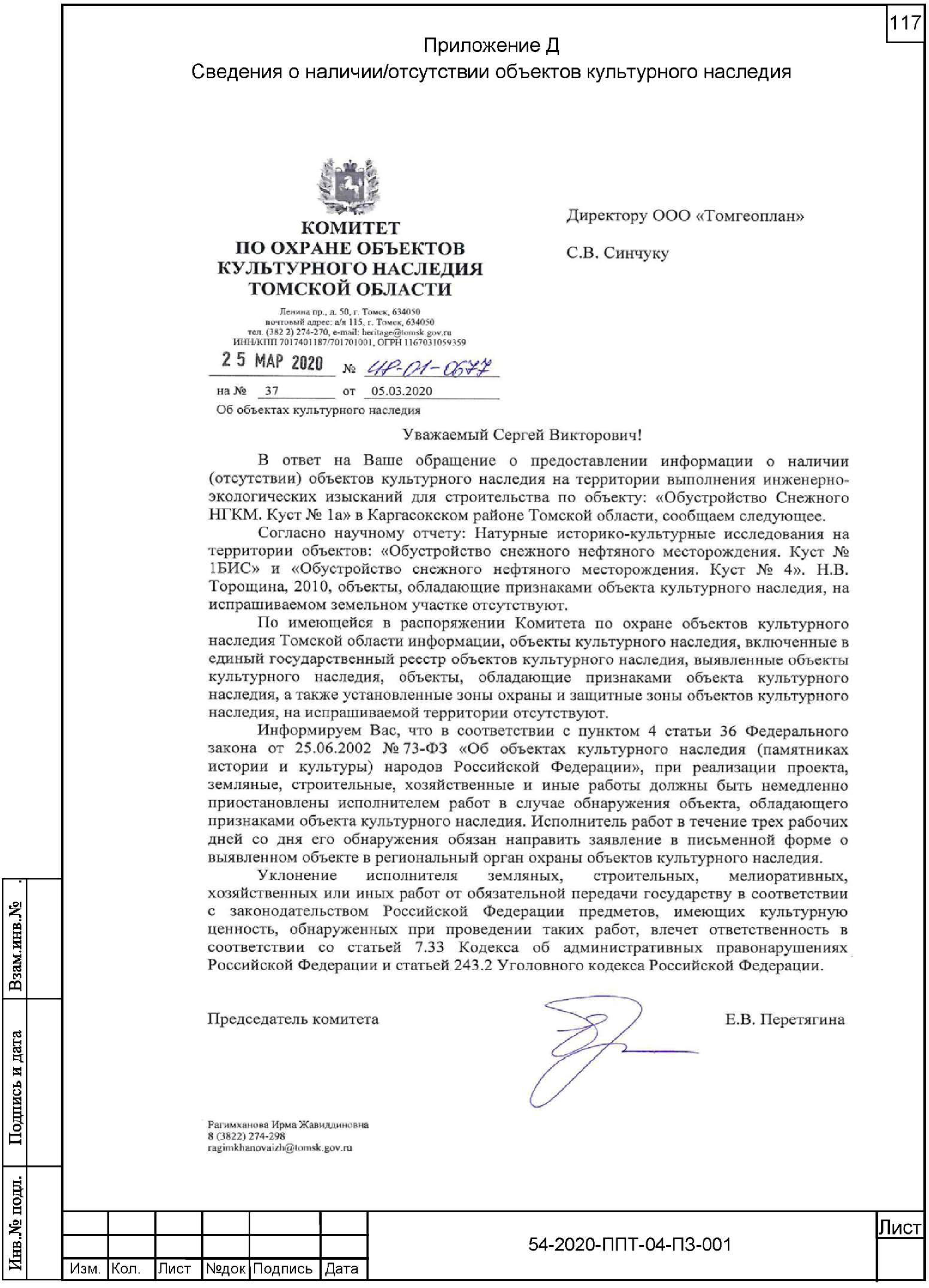 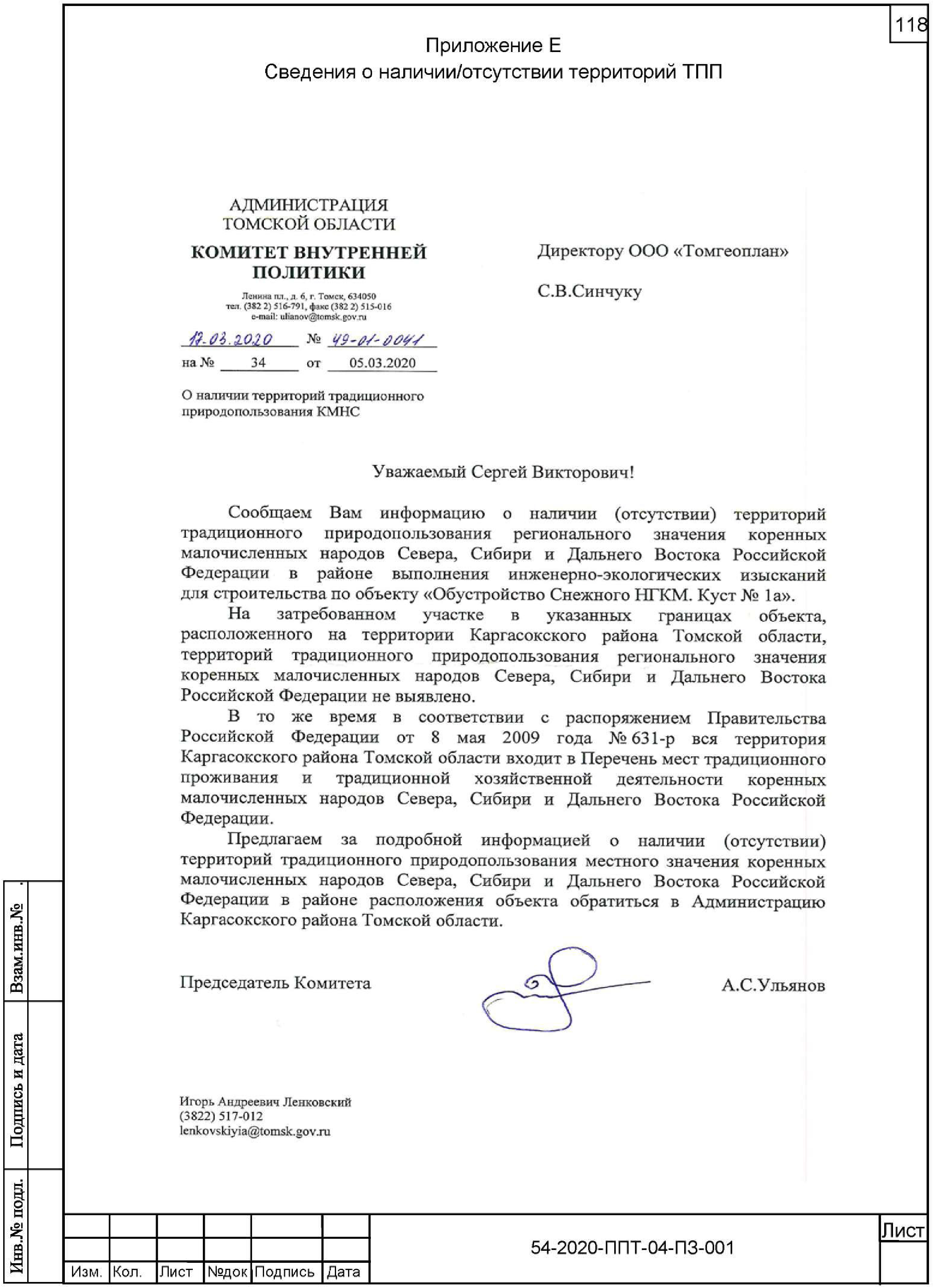 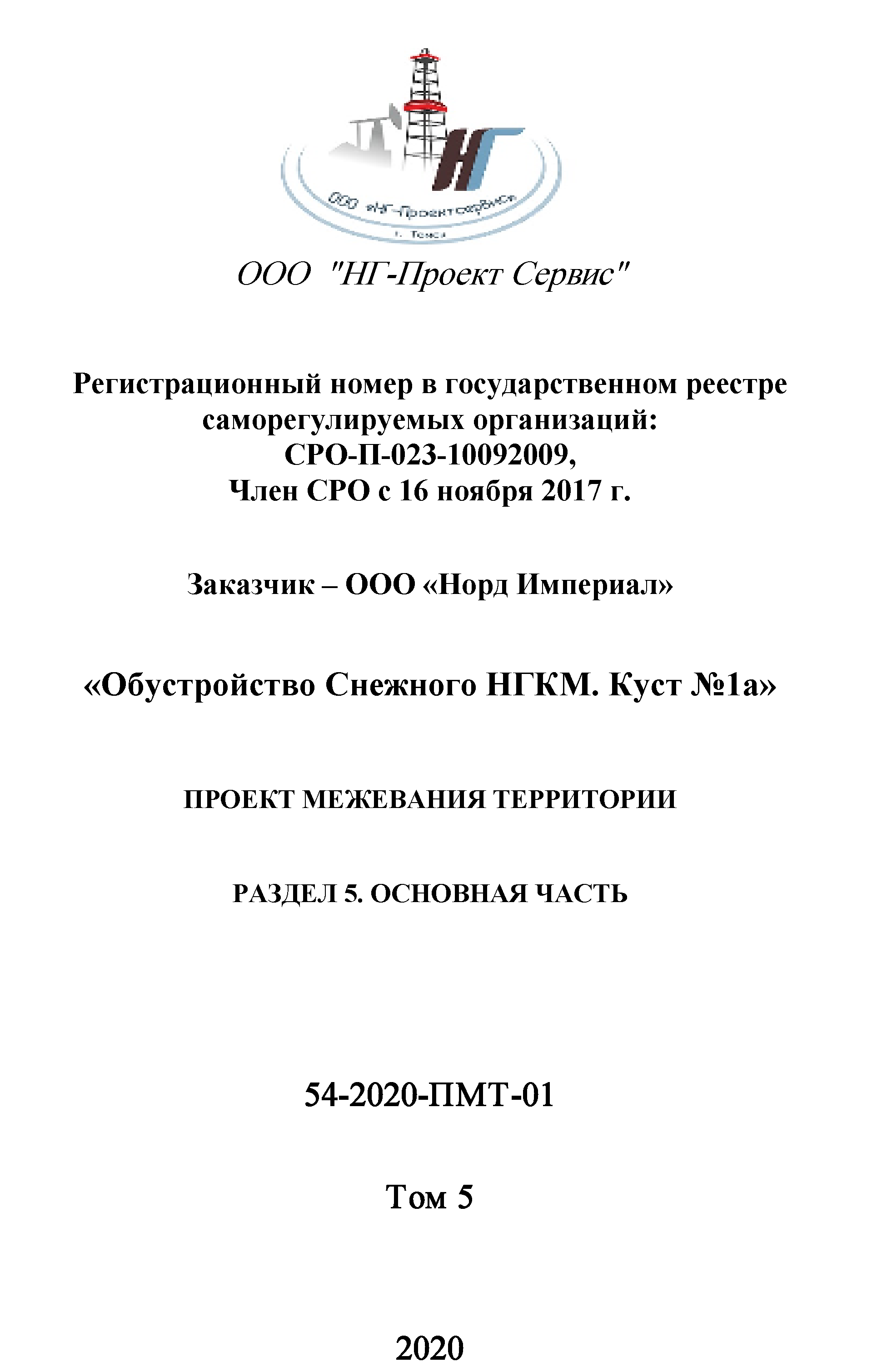 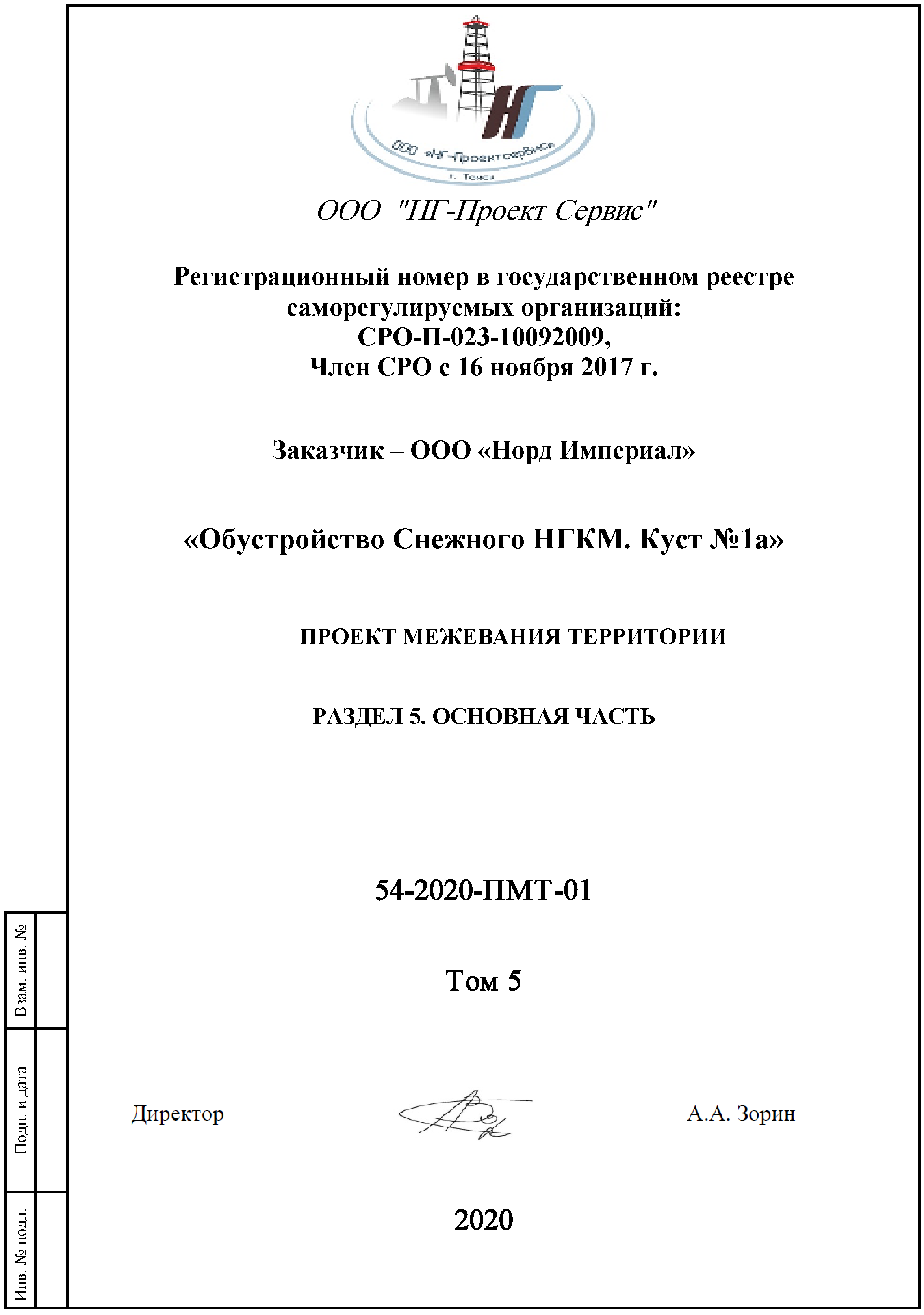 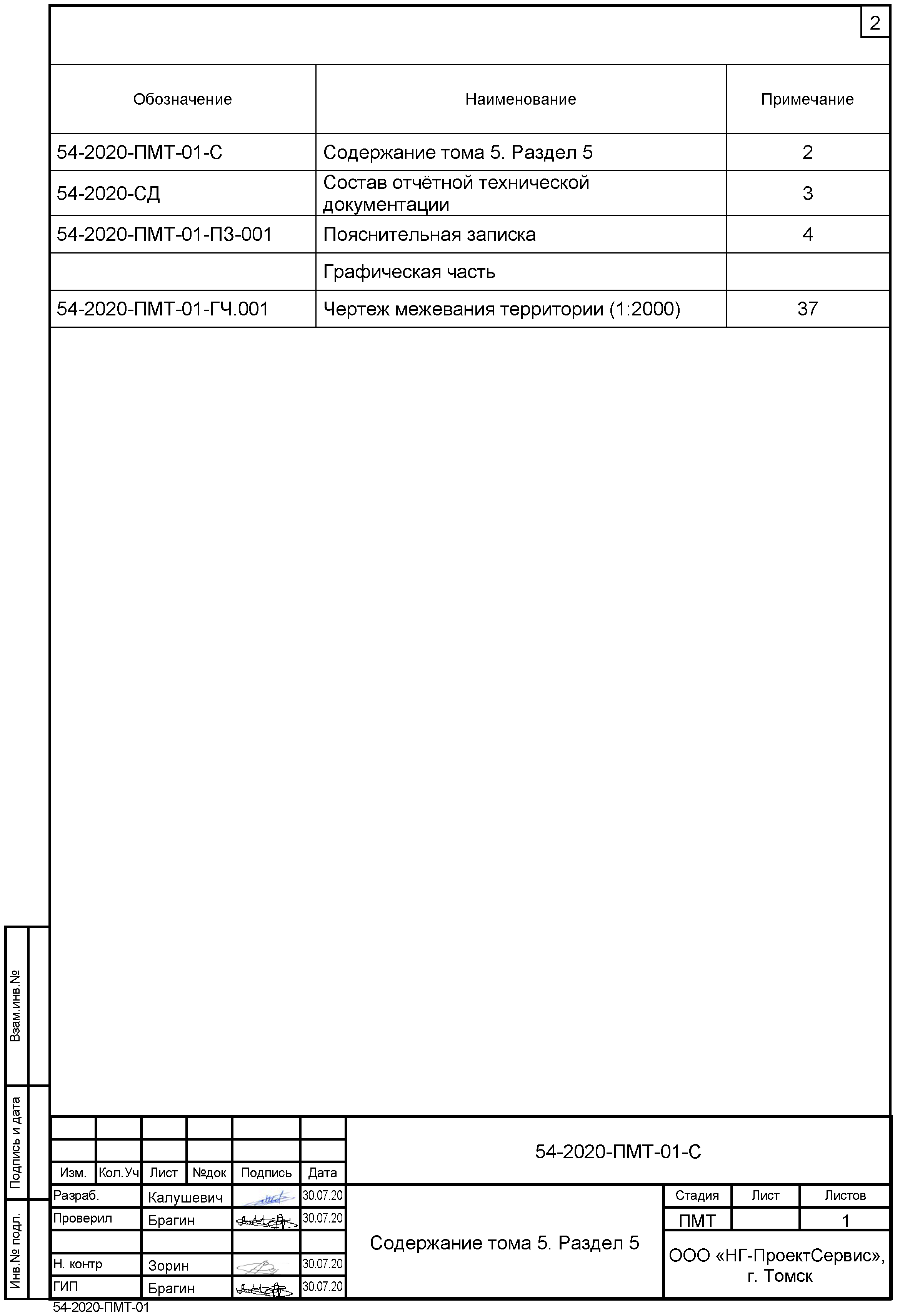 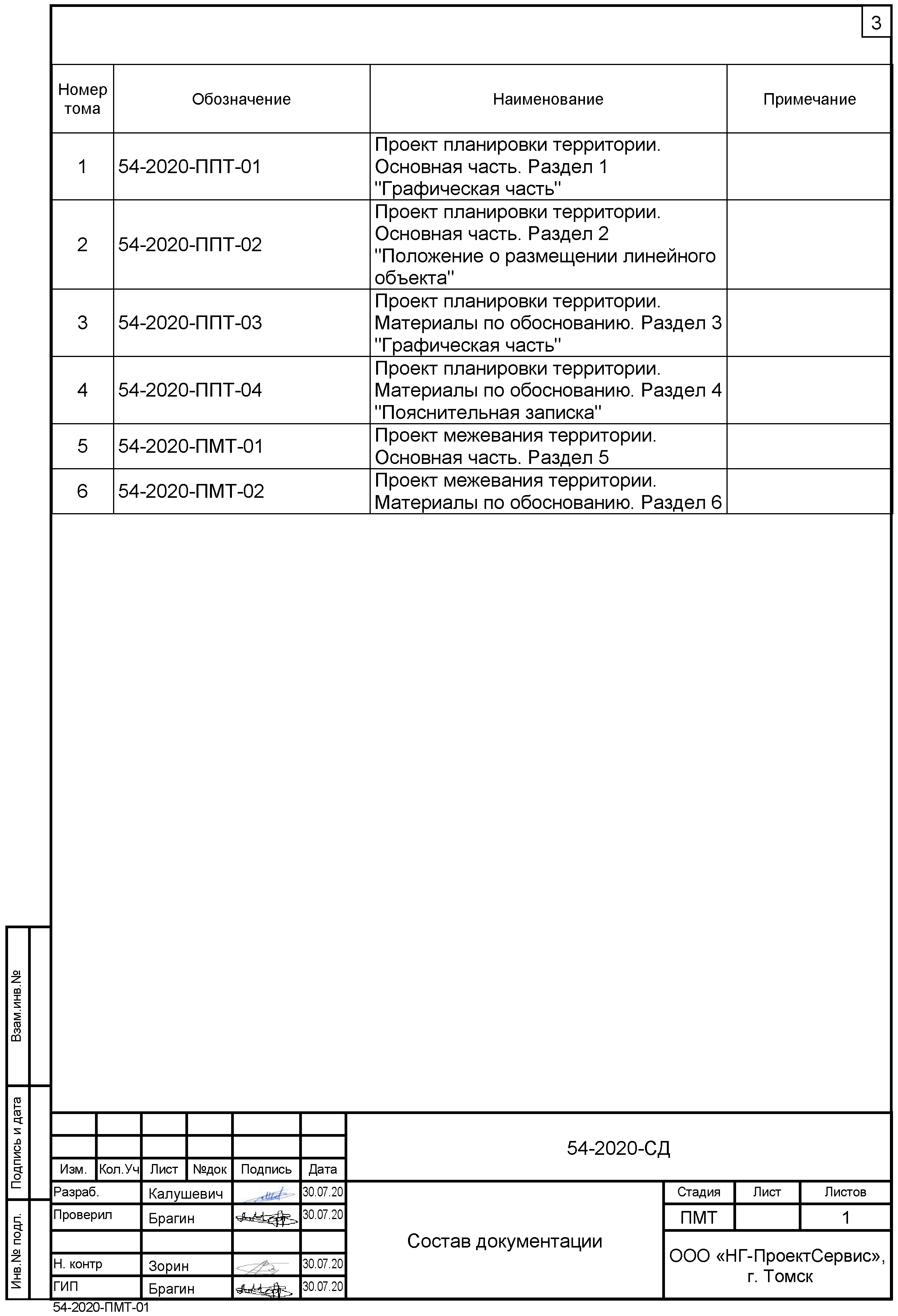 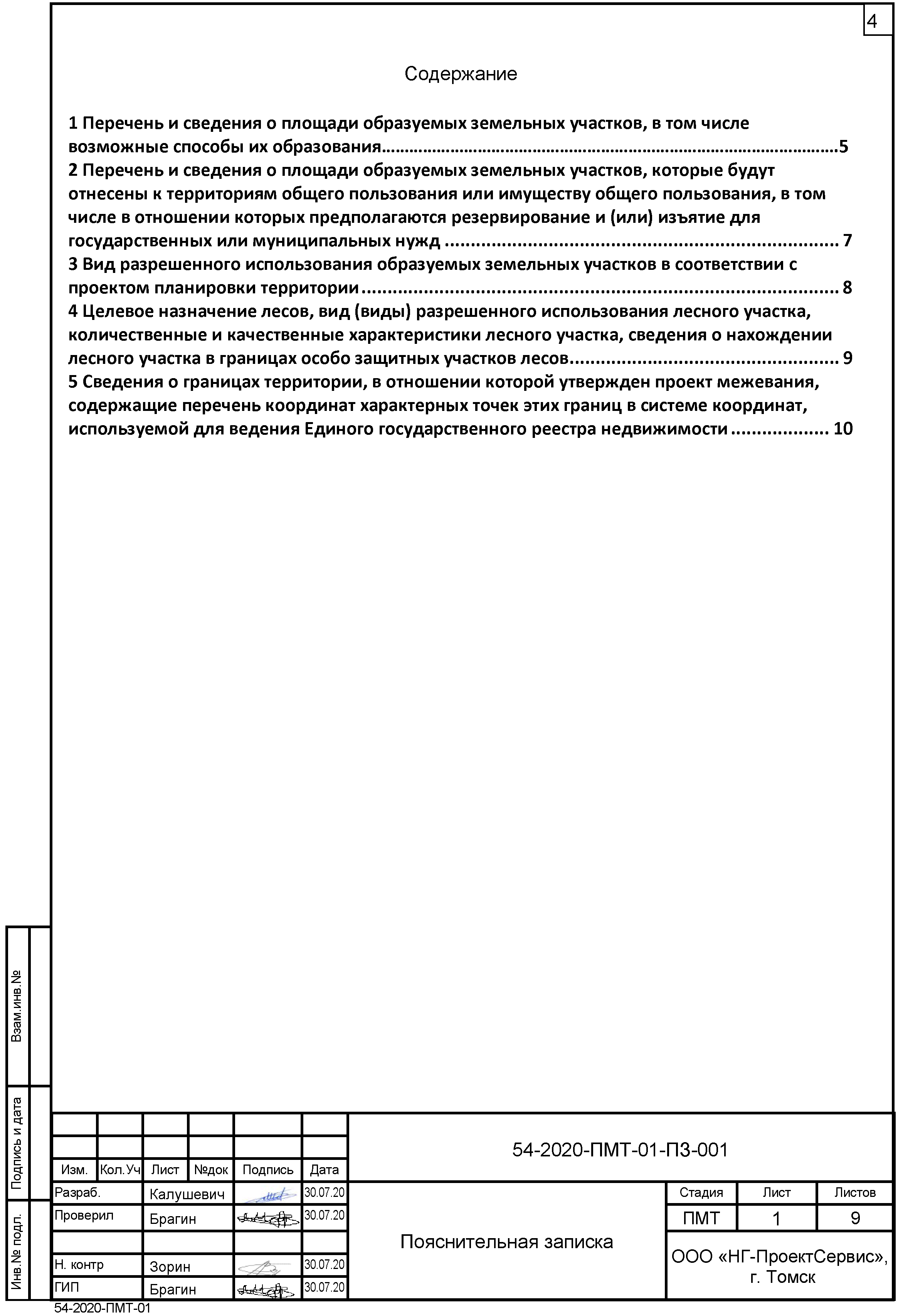 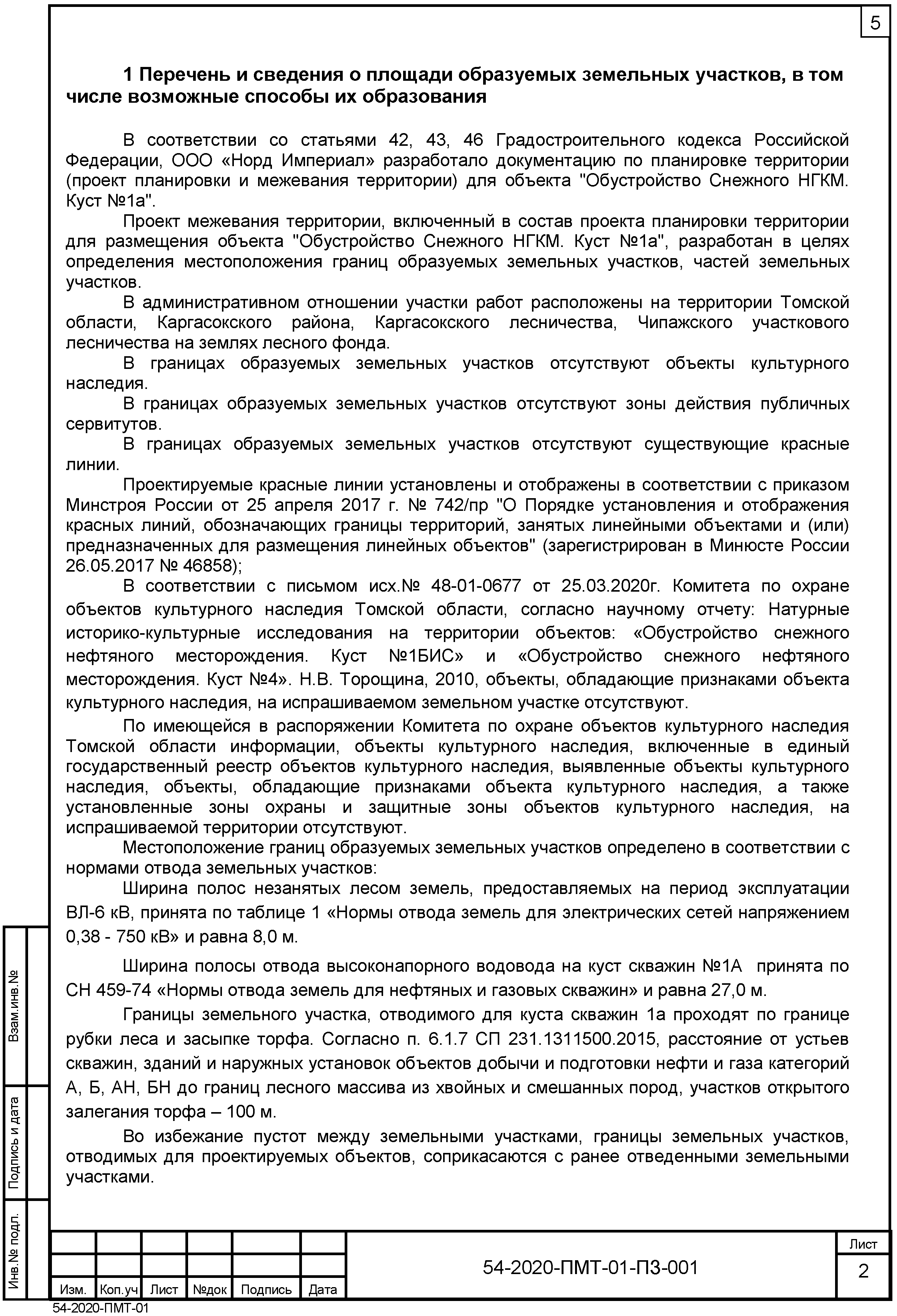 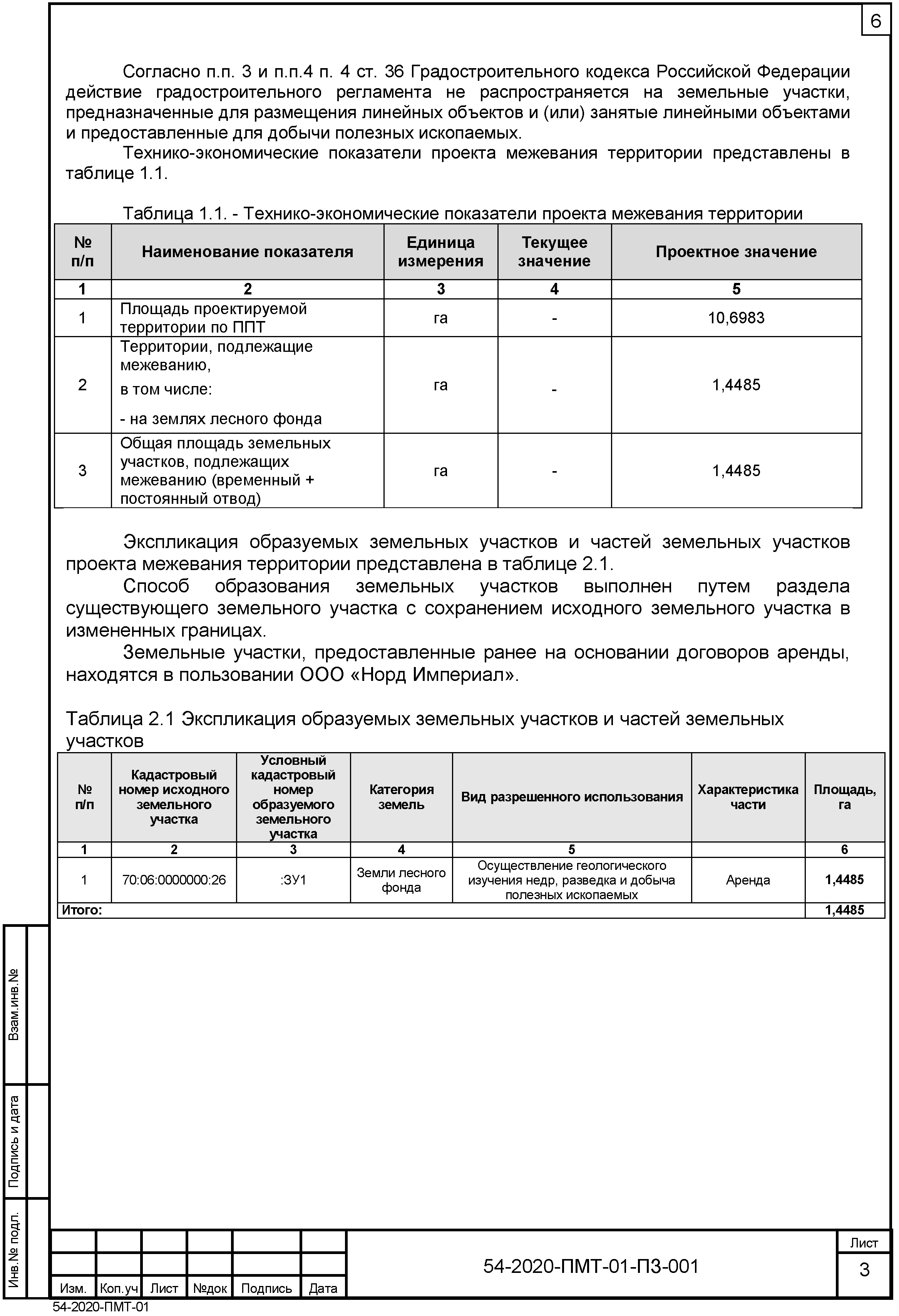 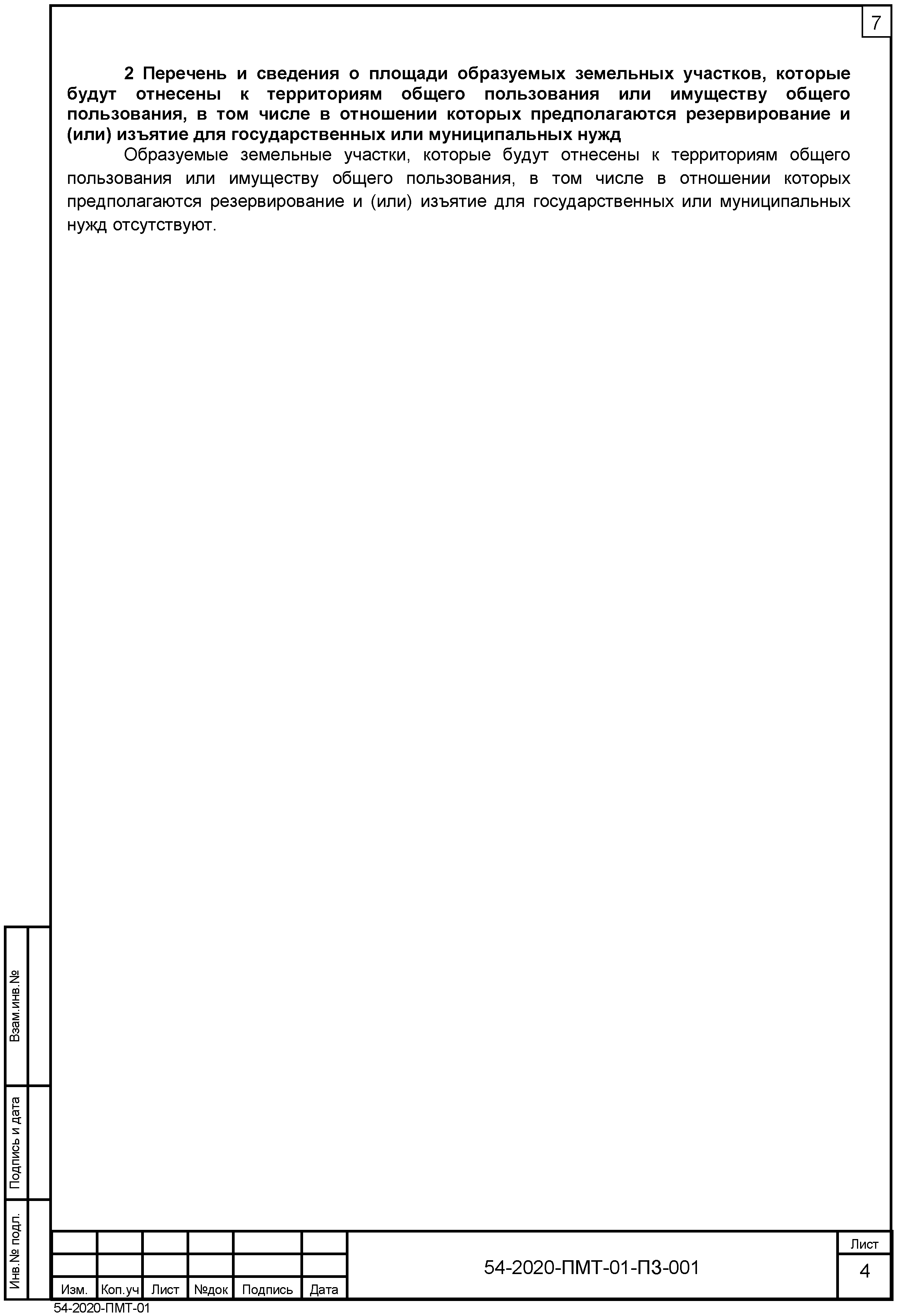 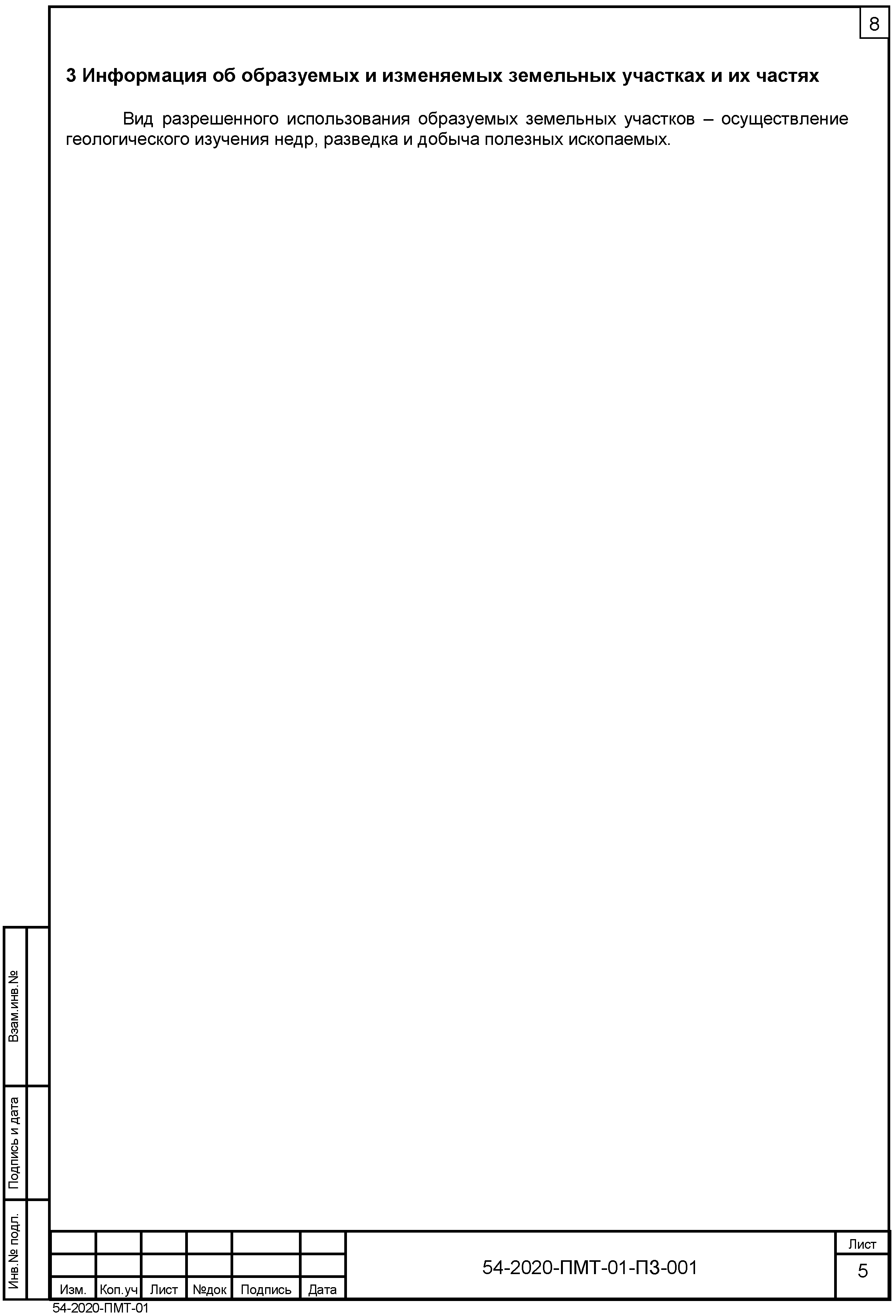 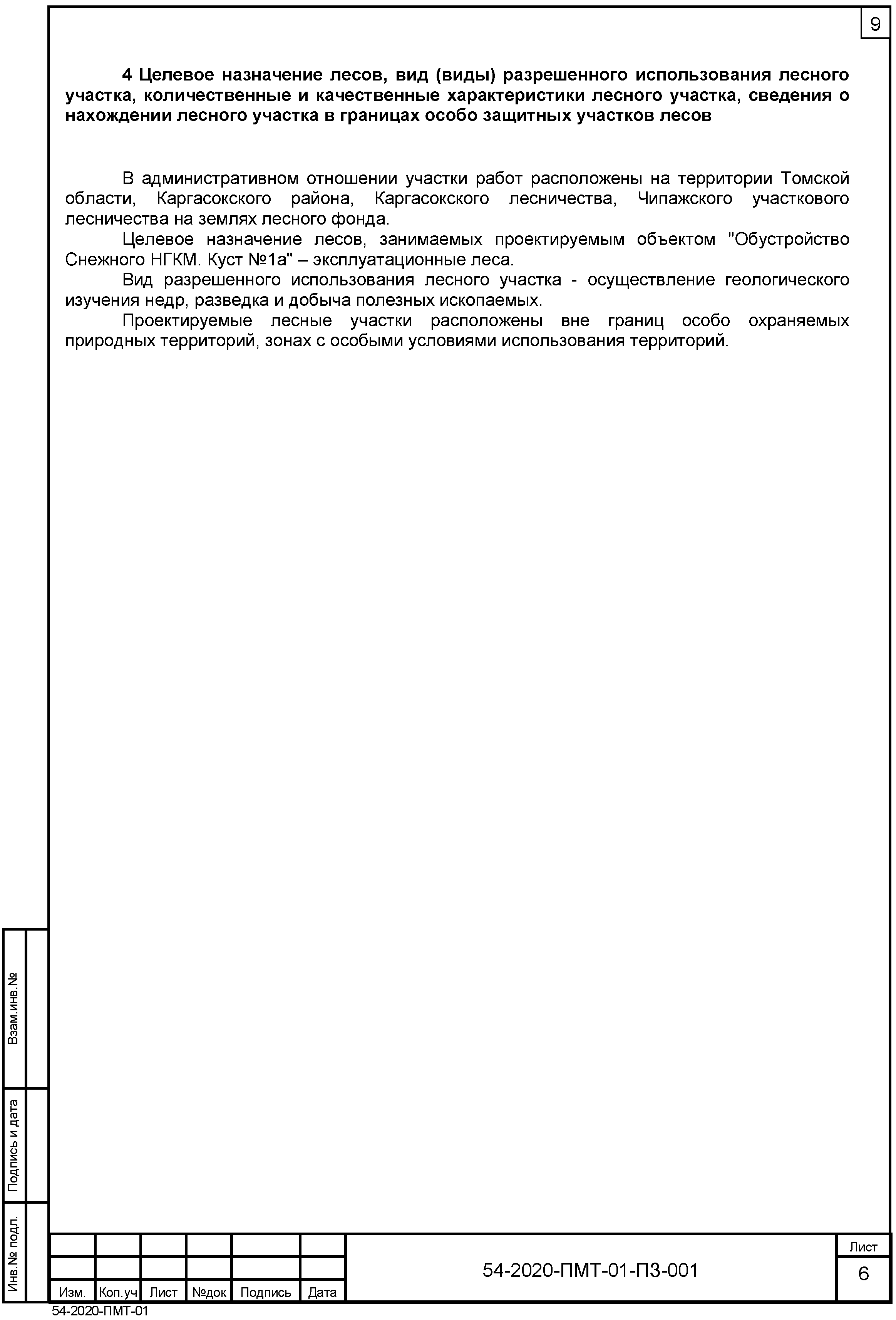 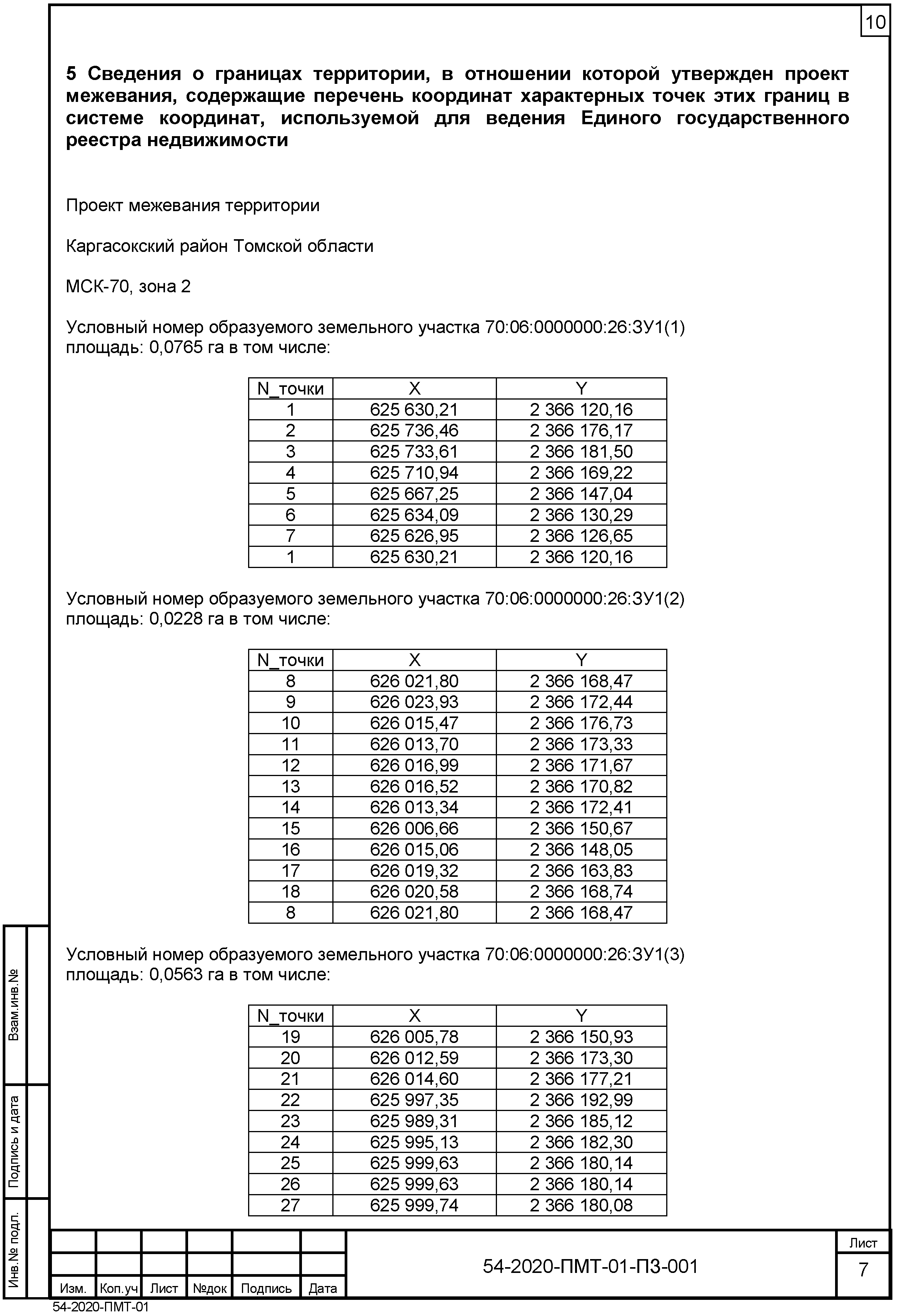 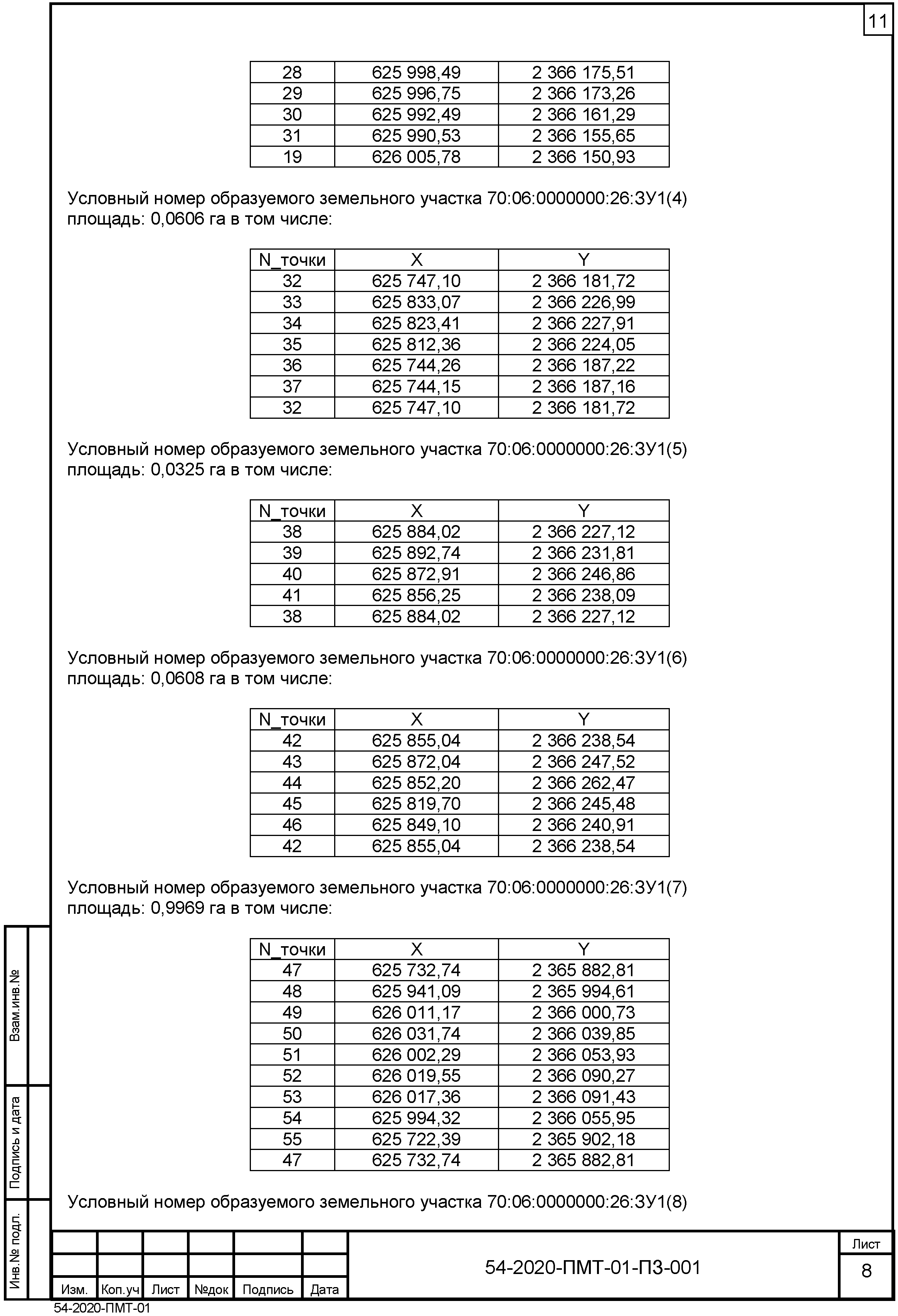 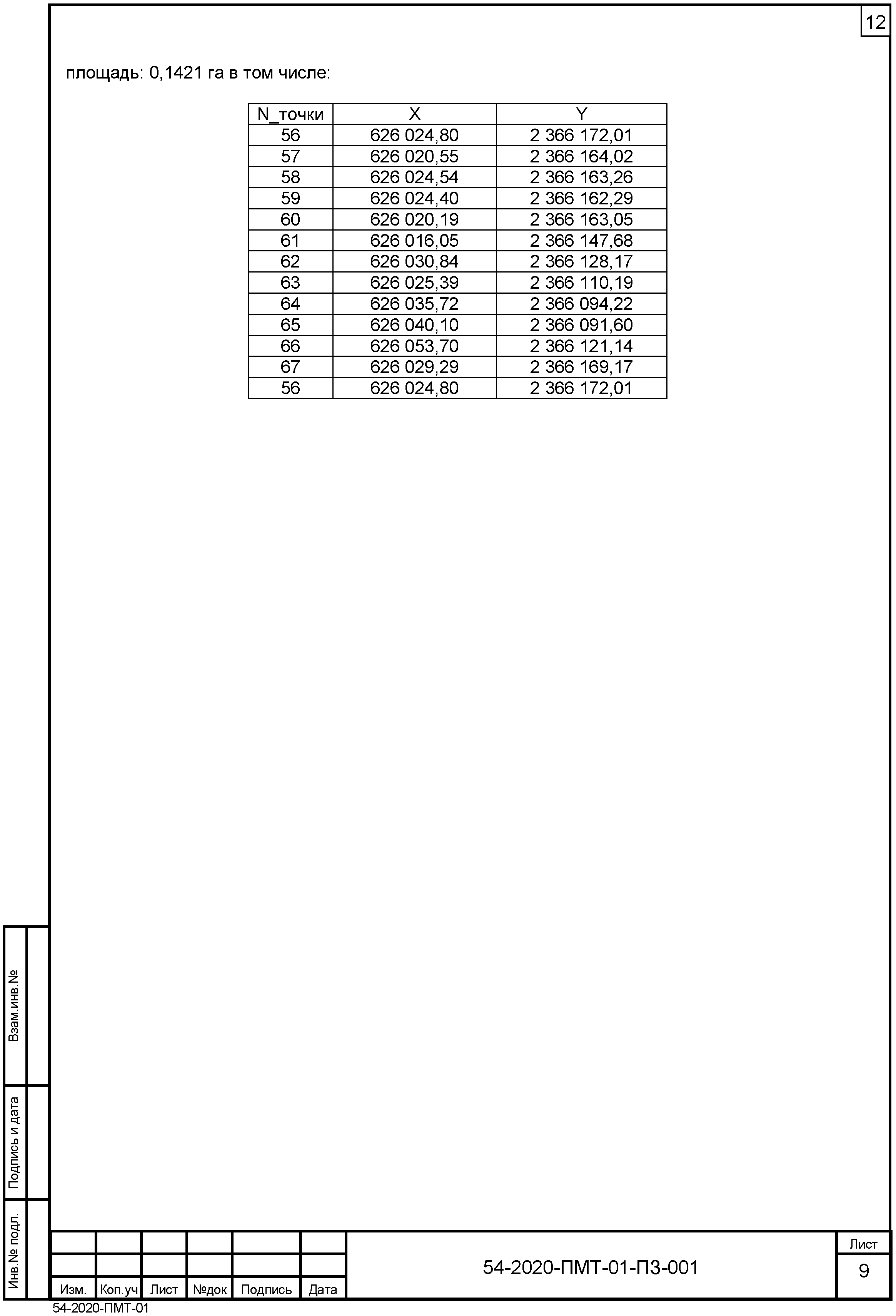 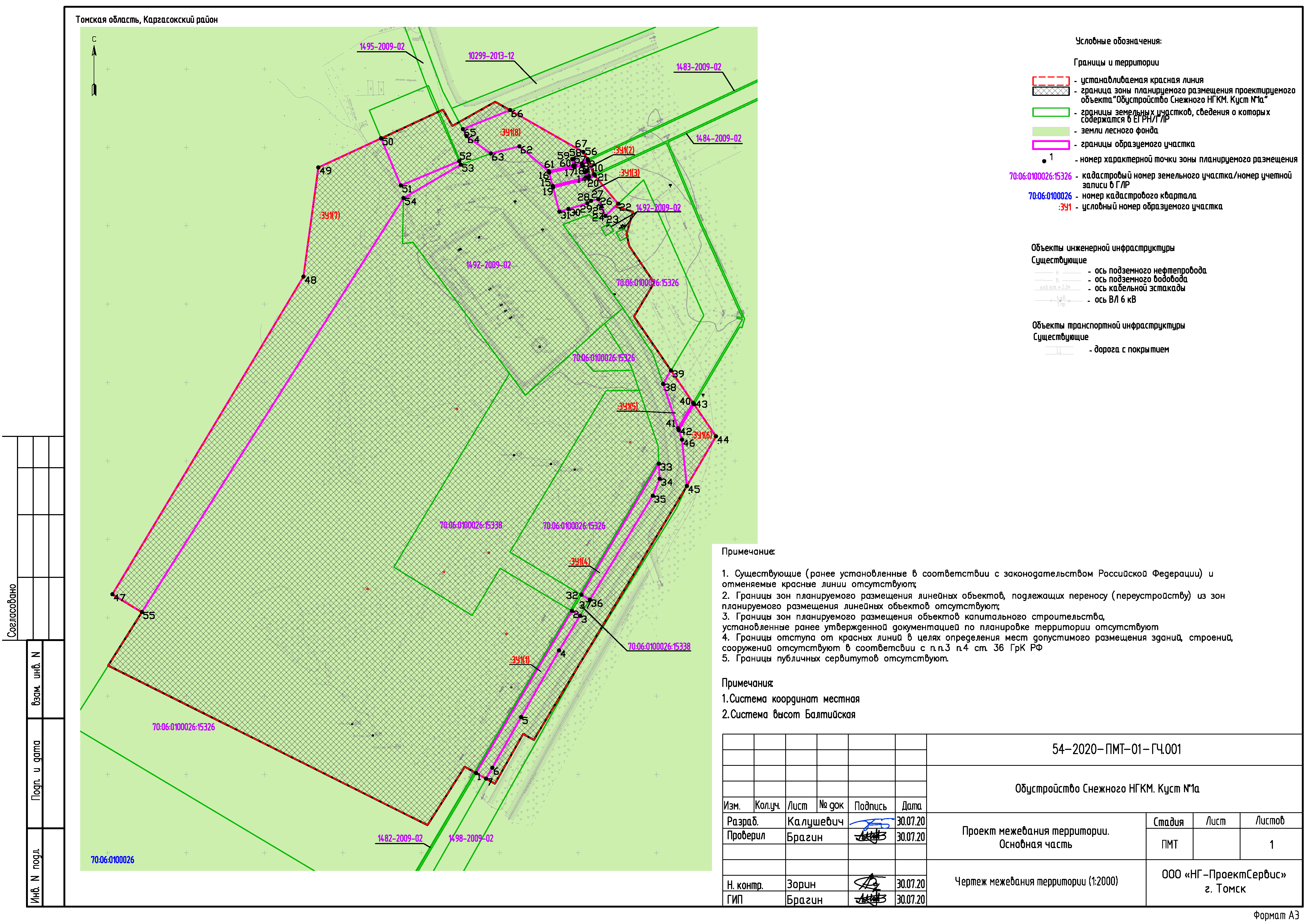 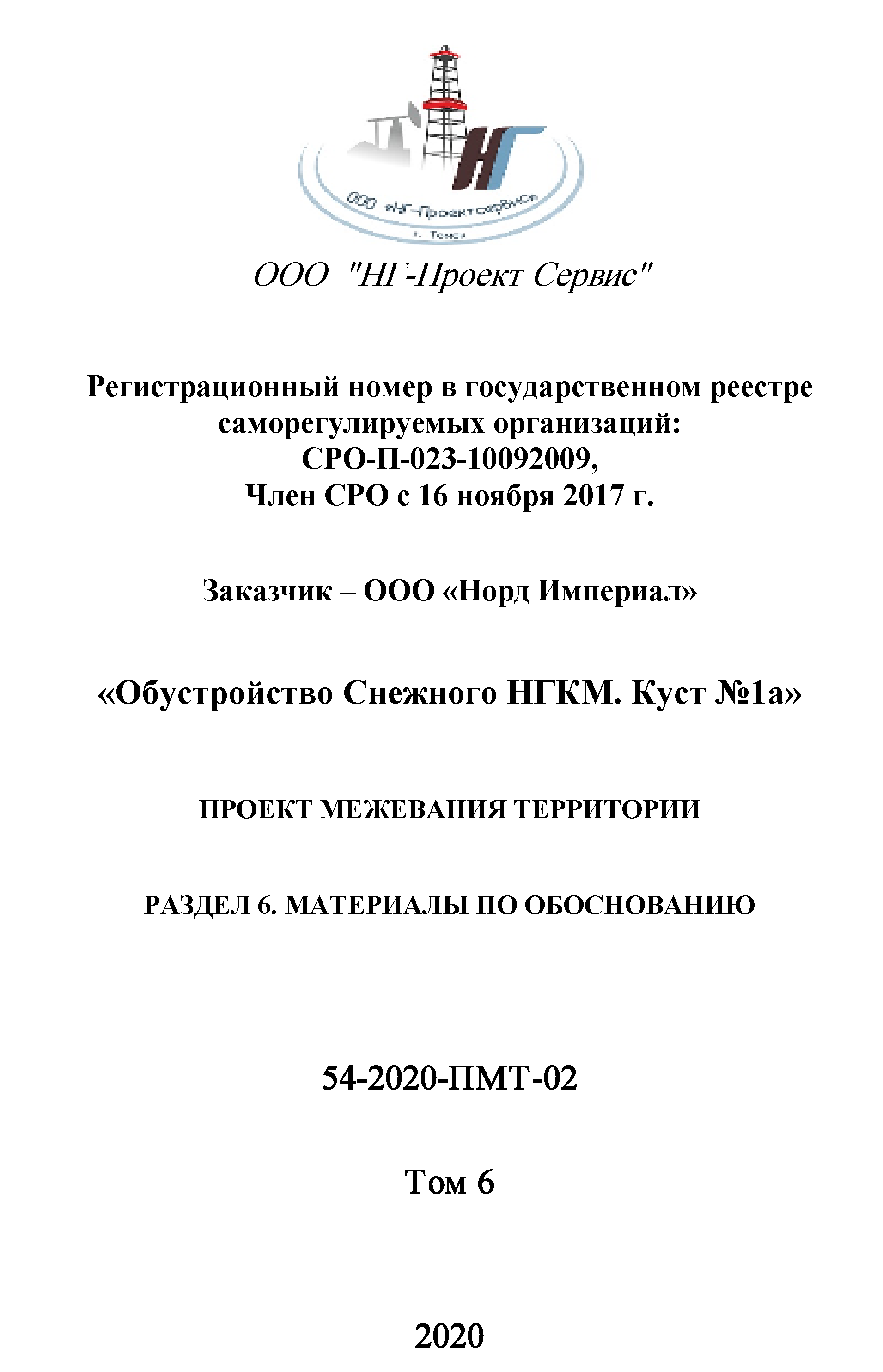 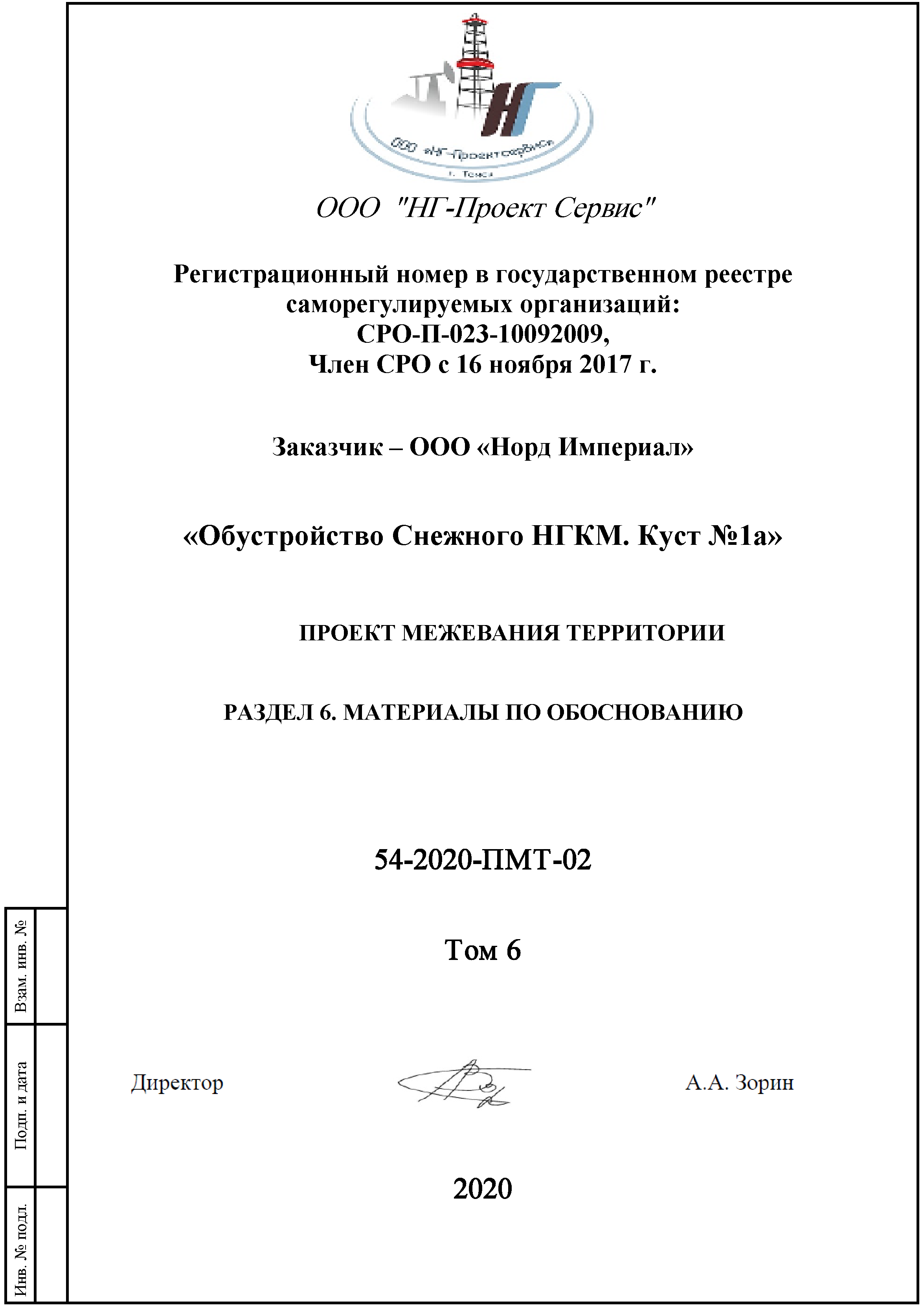 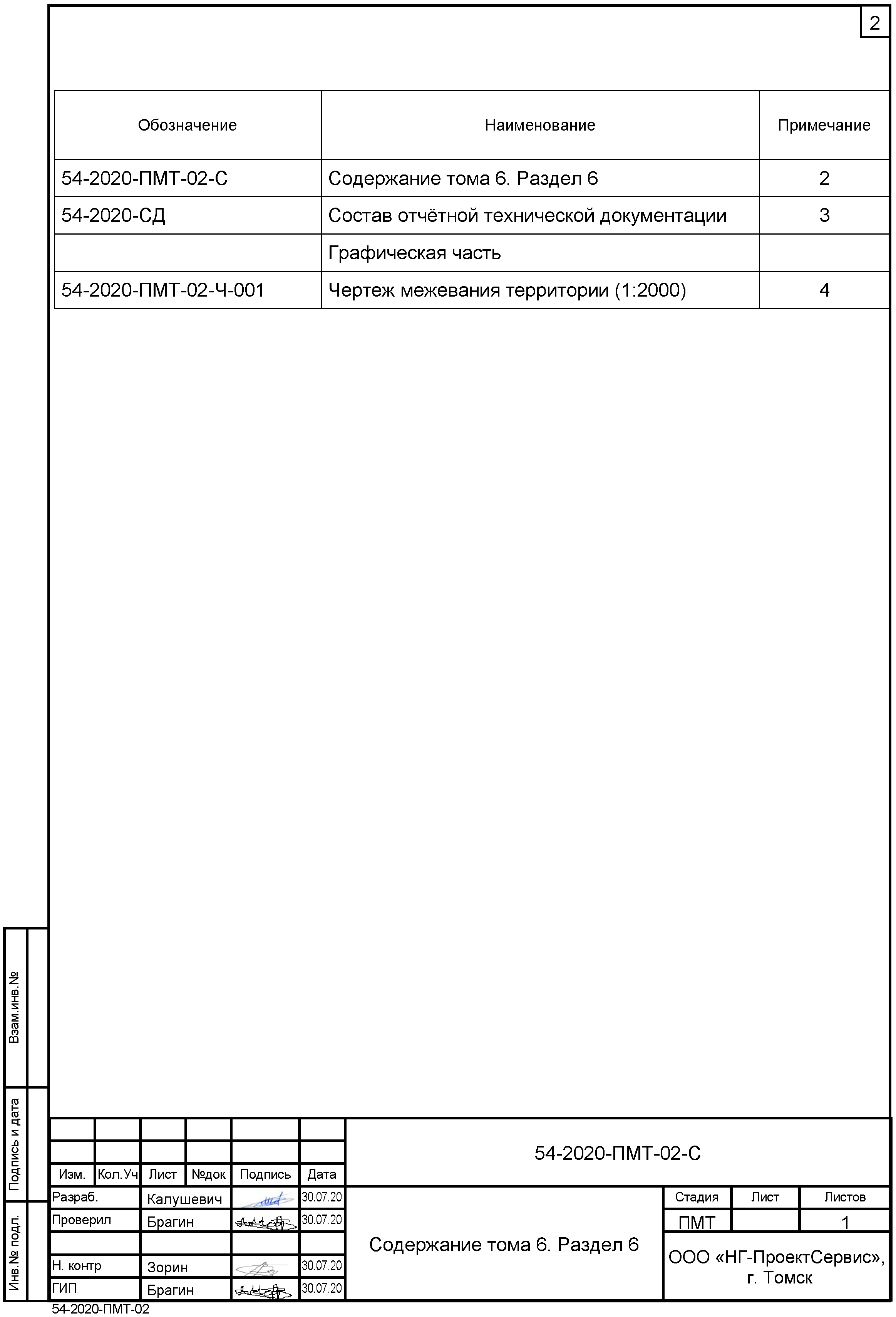 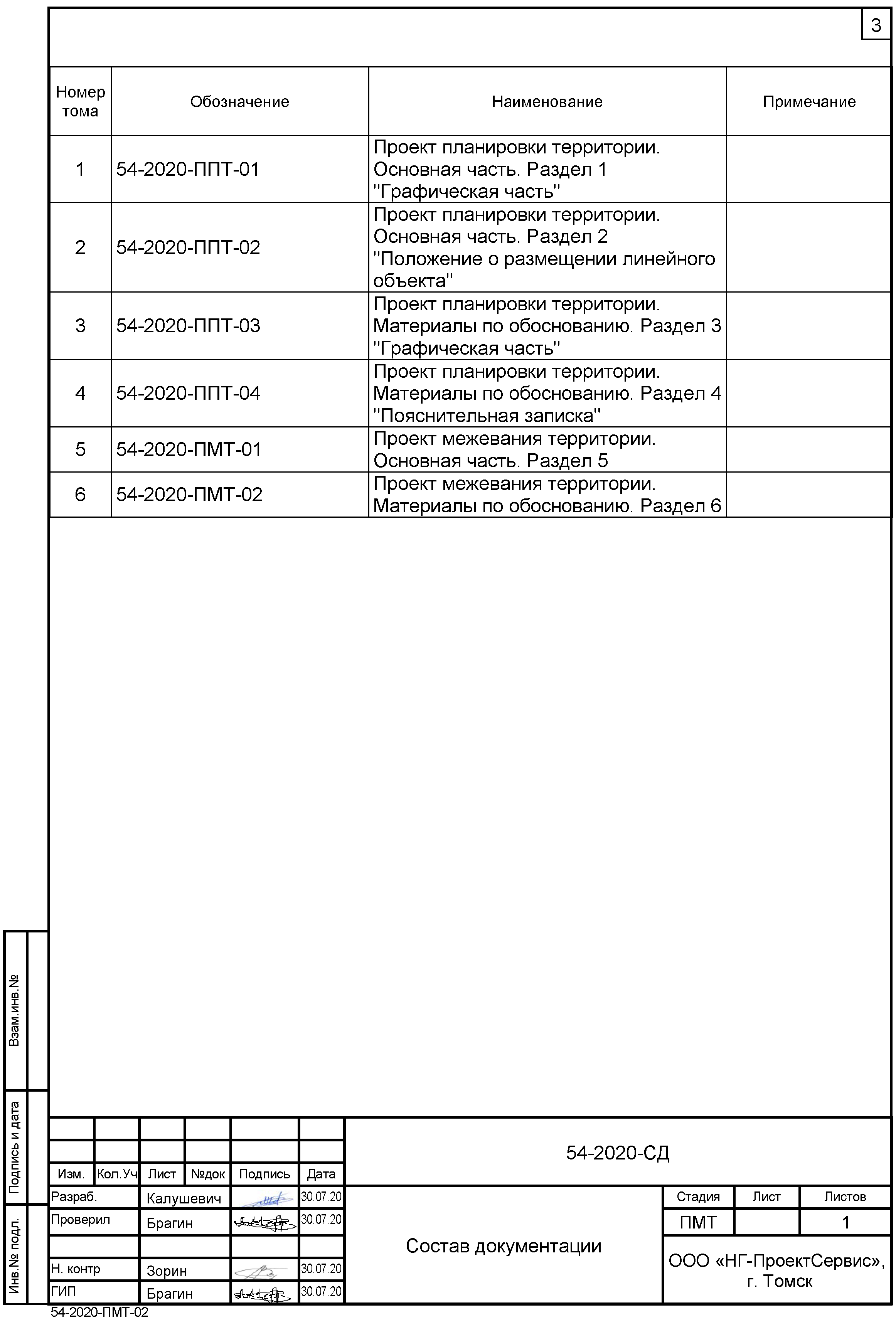 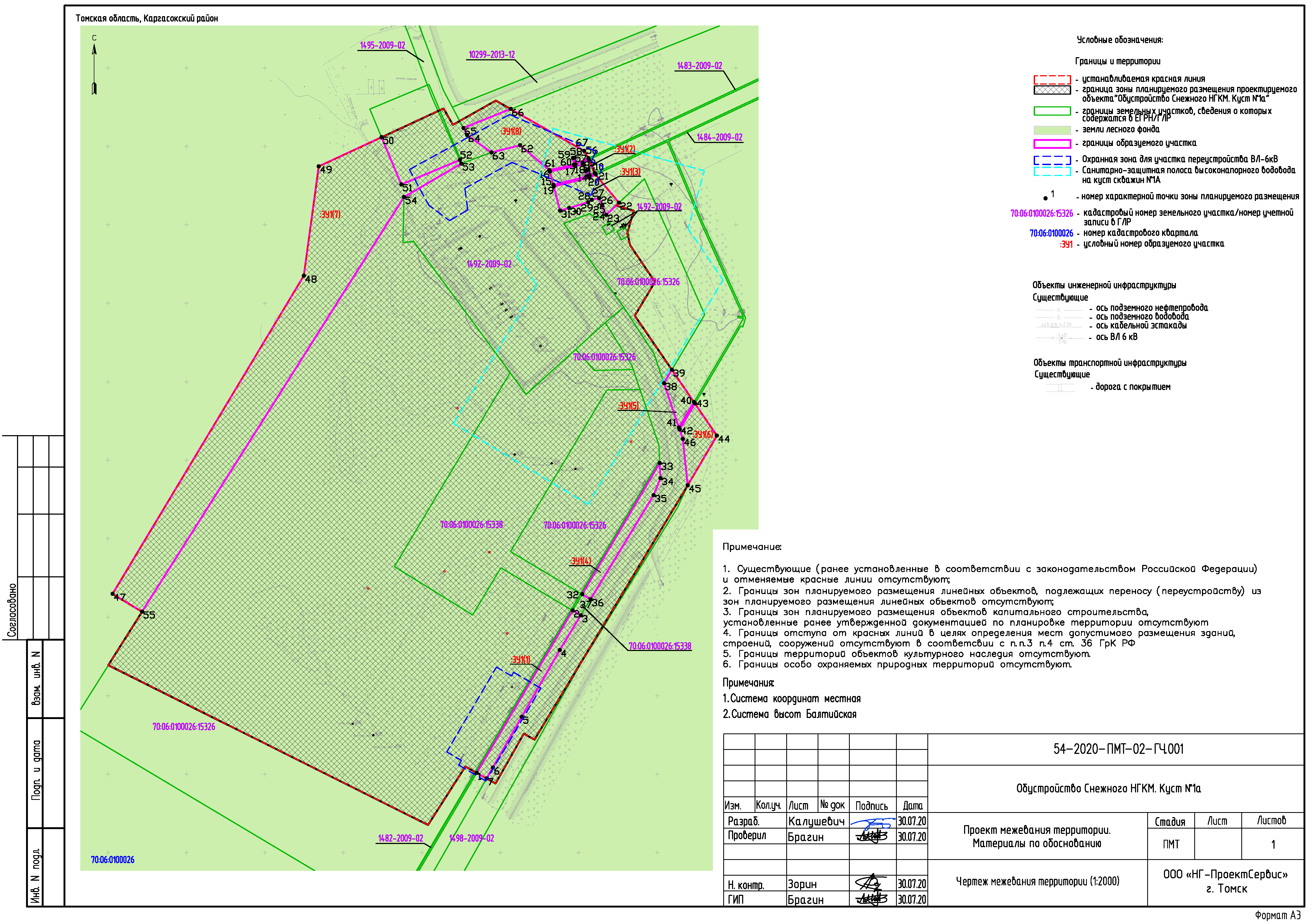 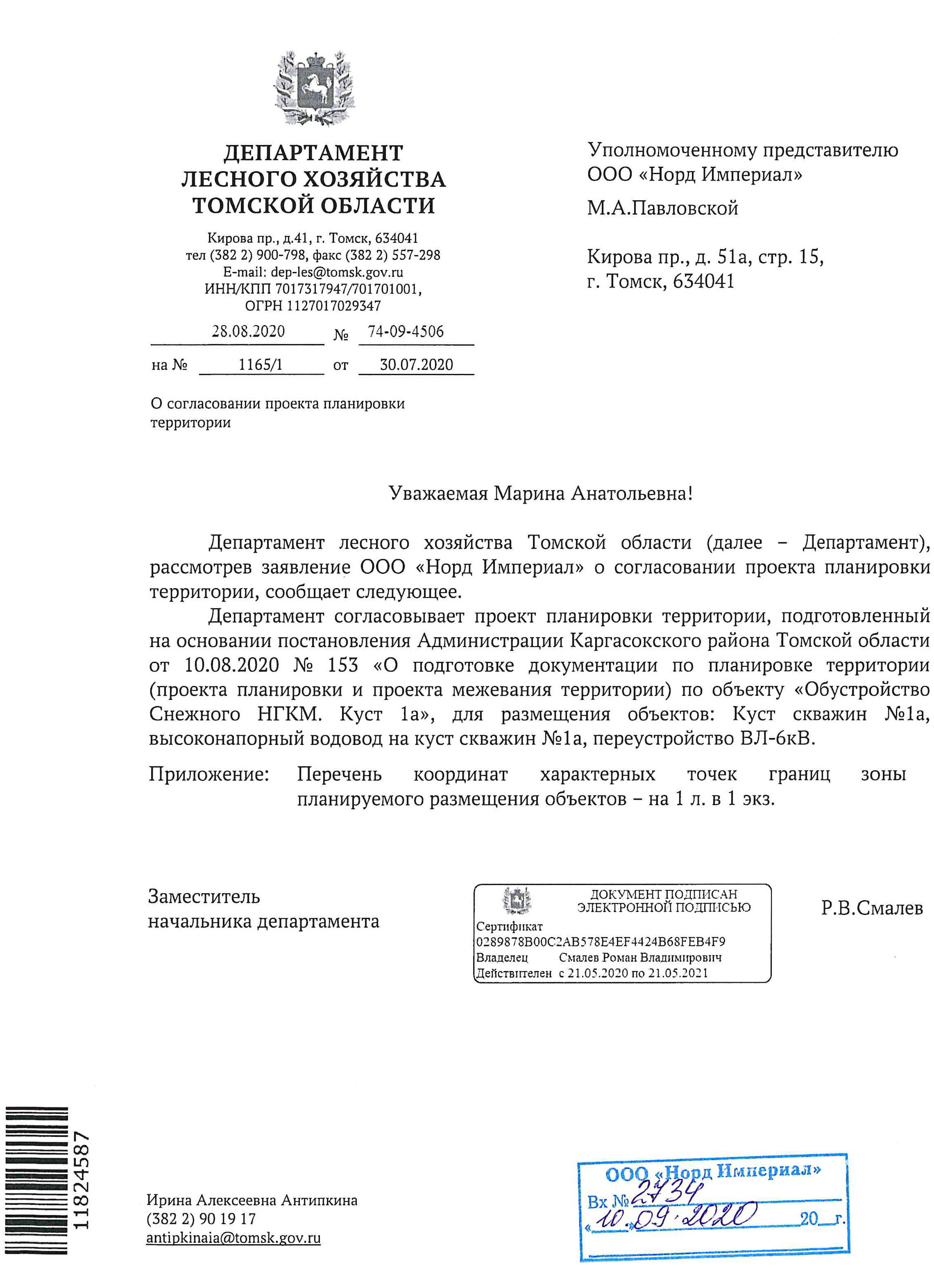 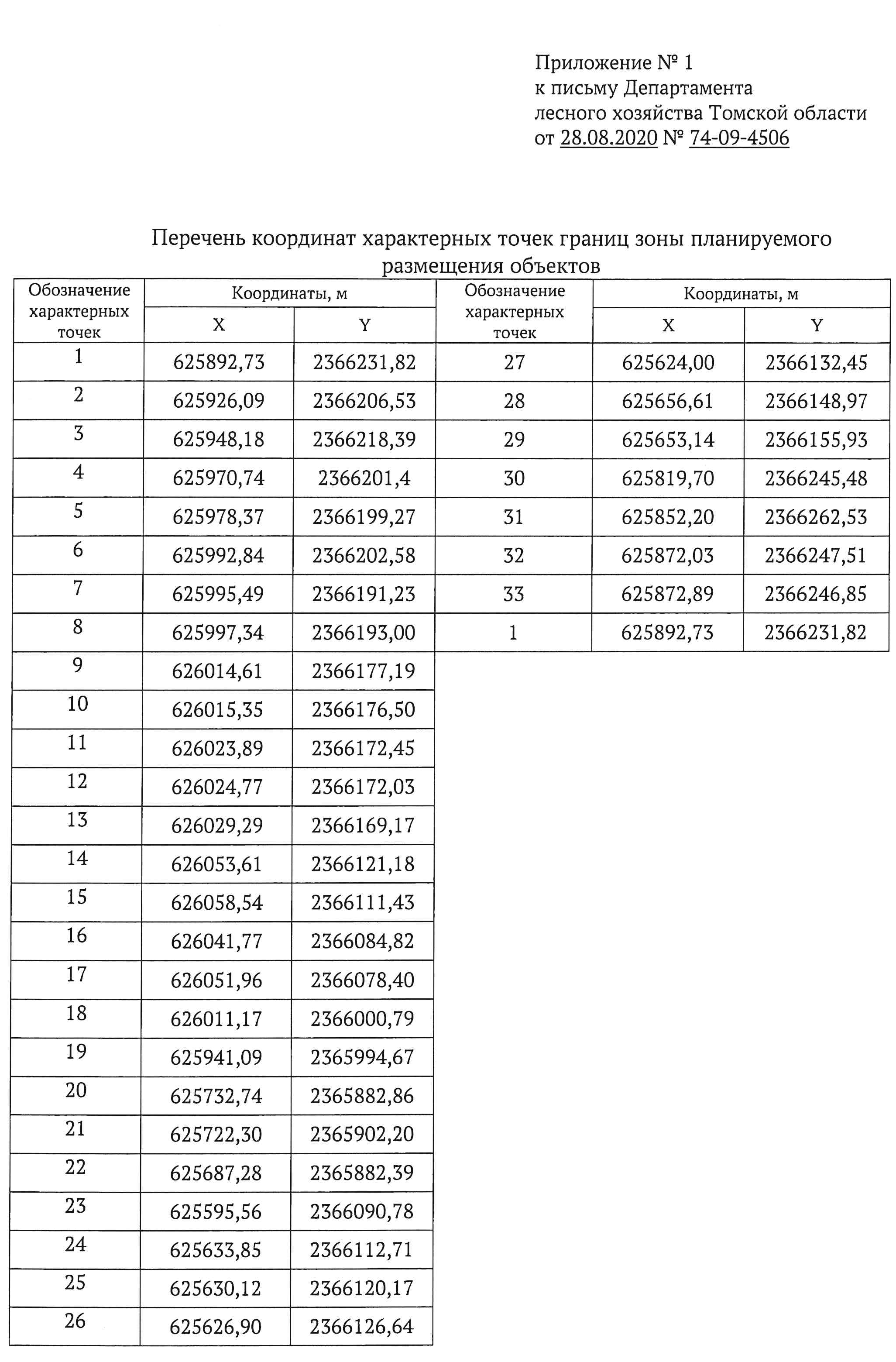 14.09.2020                                          № 175